АДМИНИСТРАЦИЯ ГОРОДСКОГО ОКРУГА ЭЛЕКТРОСТАЛЬМОСКОВСКОЙ ОБЛАСТИПОСТАНОВЛЕНИЕот 14.12.2016 № 898/16Об утверждении муниципальной программы «Повышение эффективности деятельности органов местного самоуправления городского округа Электросталь Московской области» на 2017-2021 годыВ соответствии с Бюджетным кодексом Российской Федерации, постановлением Администрации городского округа Электросталь Московской области от 27.08.2013 №651/8 «Об утверждении Порядка разработки и реализации муниципальных программ городского округа Электросталь Московской области» (в редакции постановления Администрации городского округа Электросталь Московской области от 06.11.2015 №931/16, от 19.08.2016 №567/10) Администрация городского округа Электросталь Московской области ПОСТАНОВЛЯЕТ:1. Утвердить муниципальную программу ««Повышение эффективности деятельности органов местного самоуправления городского округа Электросталь Московской области» на 2017-2021 годы (прилагается).2. Признать утратившими силу с 1 января 2017 года:постановление Администрации городского округа Электросталь Московской области от 15.10.2014 №892/10 «Об утверждении муниципальной программы «Повышение эффективности деятельности органов местного самоуправления городского округа Электросталь Московской области» на 2015-2019 годы»;постановление Администрации городского округа Электросталь Московской области от 17.06.2016 №418/8 «Об утверждении изменений в муниципальную программу «Повышение эффективности деятельности органов местного самоуправления городского округа Электросталь Московской области» на 2015-2019 годы»;постановление Администрации городского округа Электросталь Московской области от 23.09.2016 №660/12 «Об утверждении изменений в муниципальную программу «Повышение эффективности деятельности органов местного самоуправления городского округа Электросталь Московской области» на 2015-2019 годы».3. Опубликовать настоящее постановление в газете «Официальный вестник» и разместить на сайте городского округа Электросталь Московской области в информационно-телекоммуникационной сети «Интернет» по адресу: www.electrostal.ru.4. Принять источником финансирования расходов по размещению в средствах массовой информации данного постановления денежные средства, предусмотренные в бюджете городского округа Электросталь Московской области по подразделу 0113 «Другие общегосударственные вопросы» раздела 0100.Исполняющий полномочияГлавы городского округа								В.Я. ПекаревУТВЕРЖДЕНАпостановлением Администрации городского округа Электросталь Московской области от 14.12.2016 № 898/16Муниципальная программа«Повышение эффективности деятельности органов местного самоуправления городского округа Электросталь Московской области»на 2017-2021 годыПАСПОРТмуниципальной программы«Повышение эффективности деятельности органов местного самоуправления городского округа Электросталь Московской области»на 2017-2021 годы1. Общая характеристика сферы реализации Муниципальной программыМестное самоуправление – форма осуществления власти. В соответствии со статьей 12 Конституции Российской Федерации местное самоуправление в пределах своих полномочий самостоятельно, органы местного самоуправления не входят в систему органов государственной власти. Между органами государственной власти и органами местного самоуправления нет отношений административного подчинения. Органы государственной власти обладают лишь полномочиями по содействию развитию местного самоуправления и вправе осуществлять его нормативное правовое регулирование.Эффективность власти – одна из наиболее важных интегральных характеристик власти, показывающая степень выполнения ею своих задач и функций. Эффективность власти в стране определяется тем, насколько эффективна власть на первичном, низовом уровне – в муниципальном образовании. Население судит о работе всей государственной машины по тому, как работает муниципальная власть. Местное самоуправление в силу своей социальной природы и объективных закономерностей децентрализации управления призвано решать сложнейшие проблемы. Перечень этих проблем – вопросов местного значения – раскрыт в статьях Федерального закона от 6 октября 2003 года № 131-ФЗ «Об общих принципах организации местного самоуправления в Российской Федерации».	В соответствии со статьей 21 Устава городского округа Электросталь Московской области структуру органов местного самоуправления городского округа составляют: 	Глава городского округа, 	представительный орган местного самоуправления городского округа – Совет депутатов городского округа, 	исполнительно-распорядительный орган местного самоуправления городского округа – Администрация городского округа, 	контрольно-счетный орган городского округа – Контрольно-счетная палата городского округа.		Уставом также определено, что полномочиями по решению вопросов местного значения городского округа, функциями по обеспечению исполнения полномочий Главы городского округа и Совета депутатов городского округа,  а  также функциями по обеспечению исполнения отдельных государственных полномочий, переданных органам местного самоуправления городского округа федеральными законами и законами Московской  области, наделена Администрация городского округа Электросталь Московской области (далее – Администрация городского округа).		Таким образом, достижение всех социально-экономических результатов в развитии городского округа напрямую зависит от эффективности исполнения структурными подразделениями Администрация городского округа возложенных полномочий.Указом Президента Российской Федерации от 28 апреля 2008 года № 607 установлена система показателей для комплексной оценки работы органов местного самоуправления. Она охватывает все отрасли экономики и социальную сферу муниципалитетов: образование, здравоохранение, жилищно-коммунальное хозяйство, транспортную инфраструктуру, малый бизнес, территориальное планирование. Главное же внимание уделяется параметрам, характеризующим качество жизни населения, а также степень внедрения новых методов и принципов управления.Помимо Указа Президента Российской Федерации от 28 апреля 2008 года № 607, деятельность органов местного самоуправления оценивается по результатам достижения целевых показателей, определенных майскими 2012 года указами Президента Российской Федерации (№ 596-601,606)), государственными программами Московской области, «Дорожными картами» развития сфер деятельности (в случае отсутствия их в действующих муниципальных программах), программных обращений Губернатора Московской области.Вся деятельность органов местного самоуправления городского округа Электросталь направлена на достижение вышеуказанных показателей и находит свое отражение в муниципальных программах городского округа Электросталь, формируемых в соответствии со 179 статьей Бюджетного Кодекса Российской Федерации, вступившей в силу с 1 января 2014 года, в том числе в мероприятиях настоящей муниципальной программы.С 2015 года в городском округе Электросталь реализуются 15 муниципальных программ, охватывающих различные социально-экономические сферы развития города, весь круг реализуемых полномочий.2. Прогноз развития соответствующей сферы реализацииМуниципальной программыСегодня в городском округе Электросталь одним из приоритетных направлений является совершенствование системы муниципального управления, повышение эффективности деятельности органов местного самоуправления.Современная ситуация в сфере муниципального управления характеризуется продолжением процессов формирования систем местного самоуправления, основанных на разделении полномочий между уровнями власти, применении методов стратегического планирования, управления по результатам, увязке принятия бюджетных решений по целям и задачам, в первую очередь в рамках программно-целевого подхода.Повышение эффективности муниципального управления, деятельности органов местного самоуправления непосредственно влияет на социально – экономическое развитие городского округа Электросталь.Большинство мероприятий, направленных на повышение социально-экономического развития городского округа Электросталь нашли свое отражение в муниципальных программах.В данную муниципальную программу включены направления деятельности Администрации городского округа Электросталь Московской области, не вошедшие в  остальные 14 муниципальных программ:содействие привлечению инвестиций в экономику города,содействие развитию потребительского рынка и рынка услуг,территориальное развитие города,социальная поддержка отдельных категорий граждан городского округа,развитие конкуренции,содействие занятости населения и снижение уровня производственного травматизма,охрана окружающей среды,информирование населения городского округа о деятельности органов местного самоуправления,развитие архивного дела,по развитие информационно-коммуникационных технологий в городском округе,по развитие муниципальной службы в городском округе.Решение выше обозначенных задач программно-целевым методом позволит достичь планируемых целевых значений показателей за счет комплексного подхода в их решении и оптимального планирования ресурсов на реализацию необходимых мероприятий по заданным параметрам целей и задач в соответствующих подпрограммах.Вместе с тем использование программно-целевого сценария не гарантирует отсутствие определенных рисков в ходе реализации муниципальной программы под воздействием соответствующих внешних и внутренних факторов.Основные риски, которые могут возникнуть при реализации муниципальной программы:недостижение целевых значений показателей результативности муниципальной программы к 2021 году;невыполнение мероприятий в установленные сроки по причине несогласованности действий муниципальных заказчиков подпрограмм и исполнителей мероприятий подпрограмм;снижение объемов финансирования мероприятий муниципальной программы вследствие изменения прогнозируемых объемов доходов бюджета городского округа Электросталь Московской области или неполное предоставление средств из запланированных источников в соответствующих подпрограммах.3. Перечень и краткое описание подпрограмм муниципальной программыДостижение целевых значений показателей в рамках программно-целевого сценария осуществляется посредством реализации 8 подпрограмм, в том числе 1 обеспечивающей подпрограммы.3.1. Перечень подпрограмм Муниципальной программыПодпрограмма 1. Создание условий для устойчивого социально-экономического развития городского округа Электросталь.Подпрограмма 2. Охрана окружающей среды на территории городского округа Электросталь Московской области.Подпрограмма 3. Развитие системы информирования населения о деятельности органов местного самоуправления городского округа Электросталь Московской области.Подпрограмма 4. Развитие архивного дела.Подпрограмма 5. Развитие информационно-коммуникационных технологий для повышения эффективности процессов управления и создания благоприятных условий жизни и ведения бизнеса.Подпрограмма 6. Развитие муниципальной службы в городском округе Электросталь.Подпрограмма 7. Обеспечивающая подпрограмма.Подпрограмма 8. Создание условий для оказания медицинской помощи населению в городском округе Электросталь Московской области3.2. Краткое описание подпрограмм Муниципальной программыПодпрограмма 1 направлена на повышение эффективности реализации структурными подразделениями Администрации городского округа Электросталь Московской области отдельных возложенных полномочий (Приложение №3 к настоящей Муниципальной программе).Подпрограмма 2 направлена на улучшение экологической обстановки на территории городского округа Электросталь Московской области, снижение уровня загрязнения окружающей среды и формирование экологической культуры населения (Приложение №4 к настоящей Муниципальной программе).     Подпрограмма 3 направлена на обеспечение открытости и прозрачности деятельности органов местного самоуправления городского округа Электросталь Московской области и создание условий для осуществления гражданского контроля за деятельностью органов местного самоуправления городского округа Электросталь Московской области (Приложение №5 к настоящей Муниципальной программе).Подпрограмма 4 направлена на создание условий для хранения, комплектования, учета и использования документов Архивного фонда Московской области и других архивных документов (Приложение №6 к настоящей Муниципальной программе).Подпрограмма 5 направлена на повышение эффективности деятельности органов местного самоуправления и доступности муниципальных и государственных услуг для физических и юридических лиц на территории городского округа Электросталь Московской области, рост доступности и качества, предоставляемых медицинских и образовательных услуг на территории городского округа, обеспечение безопасности жизнедеятельности жителей городского округа Электросталь Московской области  за счет широкомасштабного внедрения и использования информационно-коммуникационных технологий (Приложение №7 к настоящей Муниципальной программе). Подпрограмма 6 направлена на повышение эффективности муниципальной службы в городском округе Электросталь Московской области (Приложение №8 к настоящей Муниципальной программе). Подпрограмма 7 направлена на повышение эффективности организационного, нормативного, правового и финансового обеспечения деятельности Администрации городского округа Электросталь Московской области (Приложение №9 к настоящей муниципальной программе).Подпрограмма 8 направлена на повышение эффективности медицинских услуг, объемы, виды и качество которых должны соответствовать уровню заболеваемости и потребностям населения (Приложение №10 к настоящей муниципальной программе).4. Цели Муниципальной программы и задачи подпрограмм. Целью Муниципальной программы является повышение эффективности муниципального управления, эффективная реализация структурными подразделениями Администрации городского округа Электросталь Московской области закрепленных полномочий.Для достижения этой цели планируется решение следующих задач:В рамках Подпрограммы 1. Создание условий для устойчивого социально-экономического развития городского округа Электросталь:1. Привлечение инвестиций в развитие городского округа Электросталь Московской области.2. Развитие инфраструктуры потребительского рынка путем увеличения обеспеченности населения торговыми площадями.3. Обеспечение территориального развития городского округа Электросталь.4. Оказание социальной помощи отдельным категориям граждан городского округа Электросталь.5. Увеличение доли проведенных конкурентных процедур от общего количества осуществленных закупок.6. Внедрение Стандарта развития конкуренции на территории городского округа Электросталь Московской области.7. Обеспечение соответствия кладбищ, расположенных на территории городского округа Электросталь требованиям порядка деятельности общественных кладбищ и крематориев на территории Московской области. 8. Содействие занятости населения и снижение уровня производственного травматизмаВ рамках Подпрограммы 2. Охрана окружающей среды на территории городского округа Электросталь Московской области: Увеличение количества мероприятий, направленных на улучшение экологической обстановки на территории городского округа.В рамках Подпрограммы  3. Развитие системы информирования населения о деятельности органов местного самоуправления городского округа Электросталь Московской области:1. Повышение уровня информированности населения городского округа Электросталь Московской области2. Повышение уровня информированности населения городского округа Электросталь Московской области посредством наружной рекламыВ рамках Подпрограммы 4. Развитие архивного дела:Увеличение количества архивных документов архивного отдела управления учета, контроля, сводной отчетности и архивной деятельности Администрации городского округа Электросталь Московской области, находящихся в условиях, обеспечивающих их постоянное (вечное) и долговременное хранениеВ рамках Подпрограммы 5. Развитие информационно-коммуникационных технологий для повышения эффективности процессов управления и создания благоприятных условий жизни и ведения бизнеса:1. Обеспечение ОМСУ городского округа Электросталь Московской области базовой информационно-технологической инфраструктурой;2. Обеспечение ОМСУ городского округа Электросталь Московской области единой информационно-технологической и телекоммуникационной инфраструктурой;3. Обеспечение защиты информационно-технологической и телекоммуникационной инфраструктуры и информации в информационных системах;4. Обеспечение использования в деятельности ОМСУ городского округа Электросталь Московской области региональных информационных систем;5. Повышение уровня использования информационных технологий в сфере образования Московской области;6. Развитие телекоммуникационной инфраструктуры в области подвижной радиотелефонной связи на территории Московской области;7. Обеспечение ОМСУ городского округа Электросталь Московской области условиями для развития конкуренции на рынке услуг широкополосного доступа в информационно-телекоммуникационную сеть Интернет.В рамках Подпрограммы  6. Развитие муниципальной службы в городском округе Электросталь:Повышение эффективности муниципальной службы в городском округе Электросталь Московской областиВ рамках Подпрограммы 7. Обеспечивающая подпрограмма:Повышение эффективности организационного, нормативного, правового и финансового обеспечения деятельности Администрации городского округа Электросталь Московской области.В рамках Подпрограммы 8. Создание условий для оказания медицинской помощи населению в городском округе Электросталь Московской области:1. Формирование здорового образа жизни и профилактика заболеваний.2. Создание условий для оказания медицинской помощи населению в пределах полномочий.5. Обобщенная характеристика основных мероприятий Муниципальной программы Решение задач осуществляется посредством реализации комплекса мероприятий, входящих в состав соответствующих подпрограмм. Перечни мероприятий приведены в соответствующих подпрограммах Муниципальной программы.В подпрограммах мероприятия сбалансированы по задачам, объемам финансовых средств, необходимых для решения задач, по годам реализации подпрограмм и источникам финансирования.6. Планируемые результаты реализации муниципальной программыОсновные планируемые результаты (показатели эффективности) реализации муниципальной программы и их динамика по годам реализации муниципальной программы приведены в приложении №1 к Муниципальной программе.7. Методика расчета значений показателей эффективности реализации программыМетодика расчета значений показателей эффективности реализации муниципальной  программы приведена в приложении №2 к Муниципальной программе.8. Порядок взаимодействия ответственных за выполнение мероприятий Подпрограмм с муниципальным заказчиком муниципальной Программы (Подпрограмм)Муниципальный заказчик Муниципальной программы:1) разрабатывает муниципальную программу (подпрограмму);2) формирует прогноз расходов на реализацию мероприятий муниципальной программы (подпрограммы) и готовит обоснование финансовых ресурсов;3) обеспечивает взаимодействие между муниципальными заказчиками подпрограммы и ответственными за выполнение мероприятий муниципальной программы (подпрограммы), а также координацию их действий по реализации муниципальной программы (подпрограммы);4) согласовывает «Дорожные карты» и отчеты об их исполнении;5) участвует в обсуждении вопросов, связанных с реализацией и финансированием муниципальной программы (подпрограммы);6) готовит и представляет координатору муниципальной программы и в экономическое управление Администрации городского округа Электросталь Московской области отчет о реализации муниципальной программы, а также отчет по объектам строительства, реконструкции и капитального ремонта;7) размещает на официальном сайте городского округа Электросталь Московской области в информационно-телекоммуникационной сети «Интернет» утвержденную муниципальную программу;8) обеспечивает выполнение муниципальной программы (подпрограммы), а также  эффективность и результативность ее реализации.Муниципальный заказчик подпрограммы:1) разрабатывает подпрограмму;2) формирует прогноз расходов на реализацию мероприятий подпрограммы и готовит обоснование финансовых ресурсов;3) взаимодействует с ответственными за выполнение мероприятий подпрограммы, а также координацию их действий по реализации подпрограммы;4) участвует в обсуждении вопросов, связанных с реализацией и финансированием подпрограммы;5) разрабатывает «Дорожные карты»;6) готовит муниципальному заказчику муниципальной программы отчет о реализации подпрограммы, отчет об исполнении «Дорожных карт» и отчет о выполнении мероприятий по объектам строительства, реконструкции и капитального ремонта;7) вводит в подсистему ГАСУ МО информацию о реализации подпрограммы в установленные сроки.Ответственный за выполнение мероприятия муниципальной программы (подпрограммы):1) формирует прогноз расходов на реализацию мероприятия муниципальной программы (подпрограммы) и направляет его муниципальному заказчику муниципальной программы (подпрограммы);2) определяет исполнителей мероприятия муниципальной программы (подпрограммы), в том числе путем проведения торгов, в форме конкурса или аукциона;3) участвует в обсуждении вопросов, связанных с реализацией и финансированием муниципальной программы (подпрограммы) в части соответствующего мероприятия;4) разрабатывает «Дорожные карты» по основным мероприятиям, ответственным за выполнение которых является;5) готовит и представляет муниципальному заказчику муниципальной программы (подпрограммы) отчет о реализации мероприятия, отчет об исполнении «Дорожных карт», а также отчет о выполнении мероприятий по объектам строительства, реконструкции и капитального ремонта;6) вводит в подсистему ГАСУ МО информацию о выполнении мероприятия.9. Состав, форма и сроки представления отчетности о ходе реализации мероприятий Муниципальной программыКонтроль за реализацией Муниципальной программы осуществляется координатором Муниципальной программы.С целью контроля за реализацией муниципальной программы муниципальный заказчик:1) ежеквартально до 20 числа месяца, следующего за отчетным кварталом, формирует в подсистеме ГАСУ МО:- оперативный отчет о реализации мероприятий муниципальной программы;- оперативный (годовой) отчет о выполнении муниципальной программы по объектам строительства, реконструкции и капитального ремонта;2) ежегодно в срок до 1 марта года, следующего за отчетным, формирует в подсистеме ГАСУ МО годовой отчет о реализации муниципальной программы для оценки эффективности реализации муниципальной программы.3) раз в 3 года муниципальный заказчик формирует в подсистеме ГАСУ МО комплексный отчет о реализации мероприятий муниципальных программ не позднее               1 апреля года, следующего за отчетным.Состав, форма и сроки представления отчетности о ходе реализации мероприятий Муниципальной программы определены Порядком разработки и реализации муниципальных программ городского округа Электросталь Московской области,  утвержденным постановлением Администрации городского округа Электросталь Московской области от 27.08.2013 №651/8 (с последующими изменениями и дополнениями).10. Предоставление субсидий и субвенций из вышестоящих бюджетов бюджету городского округа Электросталь Московской области.	В рамках реализации Муниципальной программы из федерального бюджета и бюджета Московской области бюджету городского округа Электросталь Московской области предоставляются следующие межбюджетные трансферты, связанные с выполнением органами местного самоуправления городского округа Электросталь Московской области переданных государственных полномочий:	- субвенция из бюджета Московской области на обеспечение деятельности архивного отдела Управления учета, контроля и сводной отчетности Администрации городского округа;- субвенция из федерального бюджета на финансирование деятельности Военно-учетного стола городского округа Электросталь Московской области.В случае, если государственной программой Московской области предусмотрено предоставление субсидии из бюджета Московской области бюджету городского округа Электросталь Московской области, структурное подразделение, определенное ответственным за выполнение соответствующего мероприятия муниципальной программы (подпрограммы), заключает с центральным исполнительным органом государственной власти Московской области, определенным ответственным за выполнение соответствующего мероприятия государственной программы (подпрограммы) Московской области, соглашение о предоставлении субсидии на реализацию мероприятий государственной программы Московской области в очередном финансовом году и плановом периоде.Включение мероприятий по предоставлению субсидий из бюджета Московской области бюджету городского округа Электросталь Московской области на участие в мероприятиях государственных программ Московской области осуществляется в соответствии Порядком разработки и реализации государственных программ Московской области, утвержденным постановлением Правительства Московской области от 25.03.2013 №208/8 «Об утверждении Порядка разработки и реализации государственных программ Московской области» (с последующими изменениями и дополнениями).Приложение № 3к муниципальной программе «Повышение эффективности деятельности органов местного самоуправления городского округа Электросталь Московской области» на 2017-2021 годыПодпрограмма «Создание условий для устойчивого социально-экономического развития городского округа Электросталь» муниципальной программы «Повышение эффективности деятельности органов местного самоуправления городского округа Электросталь Московской области» на 2017-2021 годыПАСПОРТ подпрограммы «Создание условий для устойчивого социально-экономического развития городского округа Электросталь» муниципальной программы «Повышение эффективности деятельности органов местного самоуправления городского округа Электросталь Московской области» на 2017-2021 годы1. Характеристика проблемы, на решение которой направлена ПодпрограммаГород Электросталь расположен в 58 км от Москвы на равнинной, лесистой местности. Общая площадь города - 5145 га. Численность постоянного населения городского округа Электросталь Московской области на 01 января 2016 года составила 158 479 человек, что на 251 жителя больше, чем на 01 января 2015 года и в дальнейшем прогнозируется увеличение численности. Город Электросталь можно назвать  промышленным городом. Одними из крупнейших промышленных предприятий города являются:- ОАО «Машиностроительный завод» производит ядерное топливо для зарубежных и отечественных АЭС; - ОАО «Металлургический завод «Электросталь» способен выплавлять более 2000 марок высококачественной стали; - ОАО «Электростальский завод тяжелого машиностроения» выпускает прокатные станы для металлургической промышленности; - ОАО «Электростальский химико-механический завод» производит жизненно необходимые средства химзащиты. По основным показателям по итогам 2015 года экономическая ситуация в городском округе выглядит следующим образом:- объем отгруженных товаров собственного производства по всем видам деятельности составил в 2015 году – 59 млрд. рублей, что превышает величину данного показателя в 2014 году на  2,9  млрд. рублей. По итогам 10 месяцев 2016 года данный показатель составил  40,3 млрд. рублей, что на 3,2 % меньше, чем в соответствующем периоде прошлого года. По оценке, в 2016 году объем отгруженных товаров по крупным и средним предприятиям города составит 57,9 млрд. рублей; - фонд оплаты труда по крупным и средним организациям города составил в 2015 году 15,8 млрд. рублей (темп роста составил – 100,5%). По итогам 10 месяцев 2016 года фонд оплаты труда по крупным и средним организациям составил 12,6 млрд. рублей. По оценке, в 2016 году фонд начисленной заработной платы работников крупных и средних предприятий и организаций города составит 16,1 млрд. рублей;- размер инвестиций, освоенных на территории города, в 2015 году составил 6,9 млрд. рублей (по крупным и средним организациям города). За 9 месяцев  2016 года в экономику города привлечено 2,5 млрд. рублей инвестиций в основной капитал.За 2015 год на крупных и средних предприятиях и организациях города было создано 1562 новых рабочих места, согласно статистической отчетности.Численность работающих по полному кругу организаций городского округа в 2015 году составила 51,2 тыс.человек.Фонд заработной платы в городском округе растет, в 2015 году он составил 20 231,1 млн.рублей, темп роста по сравнению с предыдущим периодом составил 104,8% .В 2016 году фонд заработной платы запланирован в размере 20 658,6 млн.рублей, при этом ожидается, что темп роста составит 102,1 %.Средняя заработная плата за 2015 год в городском округе Электросталь по полному кругу организаций составила 32 945 рублей, что на 1,2% выше, чем в 2014 году, в том числе средняя заработная плата по крупным и средним организациям города составила в 2015 году 37 368 рублей, рост по сравнению с 2014 годом – 104,1 %. По итогам десяти месяцев 2016 года средняя заработная плата по крупным и средним организациям города составляет 40 246 рублей.Ожидаемая в 2016 году средняя заработная плата работников (по полному кругу организаций)   –  33 921 рубль (темп роста к 2015 году – 103%). Промышленность города представлена 37 крупными и средними предприятиями. 85,4% от объема выпускаемой продукции, выполненных работ и оказанных услуг приходится на предприятия промышленного комплекса. Объем отгруженных товаров собственного производства, выполненных работ и услуг собственными силами по  промышленным видам деятельности по итогам 2015 года составил – 55 млрд. руб., что на 5,9 % больше  чем в 2014 году. Ведущие позиции в структуре промышленного производства занимают обрабатывающие производства. Их удельный вес в общем объеме отгружаемой промышленной продукции составляет 95,4%.В целях повышения производительности труда, качества выпускаемой продукции, улучшения экологической обстановки, увеличения доходной части бюджета, в сфере промышленности продолжается реализация инвестиционных проектов, наиболее существенные: - модернизация действующего производства ПАО «МСЗ»;- развитие и модернизация  производственных технологий АО «Металлургический завод «Электросталь ; - модернизация производства ОАО «ЭЗТМ»;- внедрение новых технологий  производства фильтрующих противогазов и фильтров-поглотителей  ОАО «ЭХМЗ им. Н.Д. Зелинского»;- ввод в эксплуатацию нового производственного комплекса по выпуску полотенцесушителей ООО «Терминус».- ввод в эксплуатацию 2 линии по производству газобетонных блоков ООО «БФТ».Городской округ Электросталь инвестиционно-привлекательный город. На градообразующих предприятиях идет модернизация действующих производств, открываются новые участки и цеха.  Объем инвестиций в основной капитал по полному кругу за счет всех источников финансирования по городскому округу за 2015 года составил 9,449 млрд.  рублей. Основная доля, практически 7 млрд. рублей, приходится на крупные и средние предприятия городского округа. Из них около 4 млрд. за счет инвестиций системообразующих предприятий: ОАО «МСЗ» (2,9 млрд.руб.) и АО «МЗ «Электросталь» (956,6 млн.руб).  Инвестиции в строительство жилья за 2015 год оставили - 1,9 млрд.руб. Развитие промышленной зоны города представлено принятым в эксплуатацию в 2015 году производственно-складским комплексом по производству металлических труб из нержавеющей стали ООО "Терминус" на территории между проспектом Южным и проездом Энергетиков с продолжающимся строительством этого комплекса и завершающим строительство производственно-складского комплекса по производству автомобильной химии ООО «МПП «ЭЛИТ».В течение 2016 года на территории городского округа реализуются 18 инвестиционных проектов, с объемом инвестиций более 20 млн.руб. Наиболее существенные из них: - модернизация действующего производства ПАО «МСЗ»; - развитие и модернизация производственных технологий ОАО «Металлургический завод «Электросталь»; - модернизация действующего производства ОАО «ЭЗТМ»; - производство строительных изделий из ячеистого бетона ООО «БФТ»;- строительство производственно-складского комплекса по производству нержавеющих труб и полотенцесушителей ООО «Терминус».Привлечение инвестиций – основа развития городского округа. Основные механизмы привлечения инвесторов:  открытость и гласность, отсутствие административных барьеров, подбор инвестиционных площадок для размещения производственной и социальной инфраструктуры, содействие  развитию индустриальных парков,  сокращение сроков и  упрощение процедуры предоставления земельных участков для реализации инвестиционных проектов, а также других согласительных и разрешительных процедур, развитие государственно-частного партнерства, в том числе в социальных отраслях, концессионные соглашения в ЖКХ, строительстве и реконструкции объектов инфраструктуры.Особое внимание  уделяется  поддержке малого и среднего бизнеса. В рамках реализации муниципальной программы развития и поддержки предпринимательства в 2016 году из бюджета городского округа на конкурсной основе 3 предприятиям предоставлены субсидии в общем размере 1 млн. рублей.  Нельзя не отметить бюджетные инвестиции, направляемые на строительство социальных объектов в городском округе.В 2015 году завершено строительство детского сада на 220 мест в микрорайоне № 5 по ул. Ялагина.В 2016 году планируется завершить строительство и ввести в эксплуатацию детский сад на 100 мест на ул. Западной. В городе развивается спортивная материально-техническая база. Завершено строительство крытого тренировочного катка с искусственным льдом по программе «ГАЗПРОМ - детям» по ул. Спортивной. В конце 2015 года начат капитальный ремонт здания ЛДС «Кристалл». Активными темпами развивается потребительский рынок товаров и услуг городского округа.В настоящее время сеть предприятий потребительского рынка насчитывает  более 700 объектов стационарной торговли, 1 универсальный рынок на 235 торговых мест,  143 общественного питания, 285 объектов сферы услуг и около  300  объектов нестационарной розничной сети. Розничную торговлю в городском округе Электросталь осуществляют организации различных видов экономической деятельности, а так же физические лица, занимающиеся предпринимательской деятельностью без образования юридического лица. В розничной торговле продолжается развитие торговых сетей, формирование современных торговых и торгово-развлекательных комплексов, внедрение новых форм торгового обслуживания (интернет-магазин, магазин домашней еды).В 2016 году открыто более 25  объектов потребительского рынка общей площадью  3,6   тыс. кв. метров.В 2016 году оборот розничной торговли  на душу населения городского округа Электросталь составил более 120 тыс. рублей  в год. В структуре оборота розничной торговли большую долю занимают продовольственные товары (около 55%). Планируется ввод площадей объектов потребительского рынка: в 2017 году –1,59      тыс.кв.м., в 2018 году – 2,64 тыс. кв.м., в 2019 году –4,03     тыс. кв.м., в 2020 году – 1,5  тыс. кв.м., в 2021 -  1,5  тыс.кв.м., В сфере потребительского рынка  занято  10%  от общего числа работающих в городе. Ввод новых площадей позволит обеспечить индекс физического объема оборота розничной торговли: в 2017 году – 103, в 2018 году – 104%, в 2019 году – 106%, в 2020 году - 105%.Бытовые услуги населению в городе оказывают 333 предприятие различных форм собственности, на которых трудятся более 1500 человек. В городе открываются парикмахерские, центры красоты, автосервисы. В 2016 году  населению городского округа Электросталь оказано услуг бытового характера через все каналы реализации на сумму 770 млн. рублей. На территории городского округа Электросталь Московской области действует 8 бань, в том числе баня на ул. Мира, дом 29. Сегодня баня по ул. Мира – это банный комплекс мощностью 80 помывочных мест с широким спектром услуг для населения. Участники Великой Отечественной войны обслуживаются бесплатно, малоимущие слои населения имеют 50% скидку от стоимости услуги. Обеспеченность услугами бань на территории городского округа составляет 36% (при нормативе в 3  помывочных места в банях  на 1000 жителей).Устойчивое социально-экономическое развитие города невозможно без эффективного территориального развития.Градостроительная и архитектурная деятельность в городе ведётся на основании и в соответствии с утверждённым в феврале 2011 года «Генеральном планом развития города на период до 2020 года», документацией по планировке территории, разрабатываемой застройщиками в соответствии с Градостроительным Кодексом, и проектами строительства.В январе 2014 года утверждены Правила землепользования и застройки городского округа, которыми устанавливается территориальное зонирование города, виды разрешённого использования земельных участков и объектов капитального строительства, а также предельные размеры земельных участков и предельные параметры разрешенного строительства.В 2014 году начаты и будут вестись в дальнейшем работы по разработке архитектурно-планировочных концепций по формированию привлекательного облика города, создания и развития пешеходных зон и улицВажным фактором воздействия органов местного самоуправления на развитие конкурентной среды в городе является осуществление закупок на поставку товаров (выполнение работ, оказание услуг) для муниципальных нужд посредством проведения конкурентных процедур в соответствии с Федеральным законом от 05 апреля 2013 г. №44-ФЗ «О контрактной системе в сфере закупок товаров, работ, услуг для обеспечения государственных и муниципальных нужд».87 заказчиков городского округа Электросталь Московской области осуществляют закупки по Федеральному закону №44-ФЗ.В 2015 году создано уполномоченное учреждение (УУ) на определение поставщиков  (подрядчиков,  исполнителей) для заказчиков городского округа Электросталь Московской области, также с начала 2016 года осуществляет свои функции Рабочая группа (РГ) по оценке обоснованности закупок и обоснованию начальных (максимальных) цен контрактов для муниципальных нужд городского округа.  УУ и РГ анализируют закупки от 0 рублей, согласовывают (отказывают в согласовании) планы закупок, планы-графики, проводят совместные торги, осуществляют контроль закупок у единственного поставщика (подрядчика, исполнителя). При осуществлении закупок предпочтение отдается конкурентным способам определения поставщика (подрядчика, исполнителя), в связи с чем увеличивается доля проведенных конкурентных процедур от общего количества осуществленных закупок. Процедуры организаций с начальной (максимальной) ценой контракта свыше 50 тыс.руб. преимущественно осуществляются посредством проведения конкурентных процедур.За 9 месяцев 2016 года заказчиками городского округа проведено 315 процедур. Экономия по результатам проведенных процедур составила 57,6 млн.руб.На территории городского округа Электросталь Московской области расположены три общественных кладбища.Кладбище по ул. Горького, расположено на юго-восточной окраине города, южнее примыкания проспекта Южный к ул. Горького. Площадь - 11,64 га, земельный участок под кладбищем поставлен на кадастровый учет. Кладбище закрыто для свободных захоронений, разрешены захоронения (подзахоронения) в родственные и семейные (родовые) захоронения. По периметру кладбища имеется ограждение. На территории кладбища имеются три оборудованные площадки для сбора мусора, 7 контейнеров и 1 бункер.Кладбище «Тихая роща», расположено на западной окраине города, с правой стороны улицы Загородный проезд. Площадь - 20,1 га земельный участок под кладбищем поставлен на кадастровый учет. Кладбище закрыто для свободных захоронений, разрешены захоронения (подзахоронения) в родственные и семейные (родовые) захоронения. Часть периметра кладбища имеет ограждение. На территории кладбища имеются три оборудованные площадки для сбора мусора, 9 контейнеров и 3 бункера.Кладбище «Новое», расположено на западной окраине города, в 3-х км от Загородного проезда, проезд к данному кладбищу проходит через общественное кладбище «Тихая роща».Площадь - 44 га, земельный участок под кладбищем поставлен на кадастровый учет.Кладбище - открытое для свободного захоронения. Периметр кладбища не имеет ограждения. На территории кладбища имеются четыре оборудованные площадки для сбора мусора, 31 контейнер и 5 бункеров.Площадь уже существующих захоронений на данном кладбище - 15 га (ориентировочно). На кладбище ежегодно проводятся работы по подготовке участков под новые захоронения.В настоящее время строительство и благоустройство кладбища «Новое» ведется в соответствии с проектом, разработанным в 2011 году.Работы по содержанию и благоустройству муниципальных кладбищ проводятся на основании ежегодно заключаемых муниципальных контрактов.Учитывая высокую социальную и общественную значимость для населения поддержания надлежащего состояния мест захоронения задачу содержания и благоустройства муниципальных кладбищ необходимо решать программным способом, предусматривающим соответствующее финансирование.Указом Президента Российской Федерации от 28 апреля 2008 г. № 607 установлена система показателей для комплексной оценки работы органов местного самоуправления.  Она охватывает все отрасли экономики и социальную сферу муниципалитетов: образование, здравоохранение, жилищно-коммунальное хозяйство, транспортную инфраструктуру, малый бизнес, территориальное планирование. Главное же внимание уделяется параметрам, характеризующим качество жизни населения, а также степень внедрения новых методов и принципов управления.2. Задачи Подпрограммы.Подпрограмма направлена на повышение эффективности реализации структурными подразделениями Администрации городского округа Электросталь Московской области возложенных полномочий в целях улучшения социально- экономического развития городского округа Электросталь.В этих целях в рамках Подпрограммы планируется решение следующих задач:1. Привлечение инвестиций в развитие городского округа Электросталь Московской области.2. Развитие инфраструктуры потребительского рынка путем увеличения обеспеченности населения торговыми площадями.3. Обеспечение территориального развития городского округа Электросталь.4. Оказание социальной помощи отдельным категориям граждан городского округа Электросталь.5. Увеличение доли проведенных конкурентных процедур от общего количества осуществленных закупок.6. Внедрение Стандарта развития конкуренции на территории городского округа Электросталь Московской области.	7. Обеспечение соответствия кладбищ, расположенных на территории городского округа Электросталь требованиям порядка деятельности общественных кладбищ и крематориев на территории Московской области. 	8. Содействие занятости населения и снижение уровня производственного травматизма.3. План мероприятий и планируемые результаты реализации ПодпрограммыВ целях реализации Подпрограммы необходимо осуществить комплекс организационно-практических мероприятий. План мероприятий Подпрограммы приведён в приложении №1 к настоящей Подпрограмме.Основные планируемые результаты (показатели эффективности) реализации Подпрограммы и их динамика по годам Подпрограммы приведены в приложении №1 к Муниципальной программе, методика расчета показателей эффективности приведена в приложении №2 к Муниципальной программе.4. Порядок взаимодействия ответственных за выполнениемероприятий Подпрограммы  и муниципального заказчика Подпрограммы Муниципальный заказчик подпрограммы:1) разрабатывает подпрограмму;2) формирует прогноз расходов на реализацию мероприятий подпрограммы и готовит обоснование финансовых ресурсов;3) взаимодействует с ответственными за выполнение мероприятий подпрограммы, а также координацию их действий по реализации подпрограммы;4) участвует в обсуждении вопросов, связанных с реализацией и финансированием подпрограммы;5) разрабатывает «Дорожные карты»;6) готовит муниципальному заказчику муниципальной программы отчет о реализации подпрограммы, отчет об исполнении «Дорожных карт» и отчет о выполнении мероприятий по объектам строительства, реконструкции и капитального ремонта;7) вводит в подсистему ГАСУ МО информацию о реализации подпрограммы в установленные сроки.Ответственный за выполнение мероприятия муниципальной программы (подпрограммы):1) формирует прогноз расходов на реализацию мероприятия муниципальной программы (подпрограммы) и направляет его муниципальному заказчику муниципальной программы (подпрограммы);2) определяет исполнителей мероприятия муниципальной программы (подпрограммы), в том числе путем проведения торгов, в форме конкурса или аукциона;3) участвует в обсуждении вопросов, связанных с реализацией и финансированием муниципальной программы (подпрограммы) в части соответствующего мероприятия;4) разрабатывает «Дорожные карты» по основным мероприятиям, ответственным за выполнение которых является;5) готовит и представляет муниципальному заказчику муниципальной программы (подпрограммы) отчет о реализации мероприятия, отчет об исполнении «Дорожных карт», а также отчет о выполнении мероприятий по объектам строительства, реконструкции и капитального ремонта;6) вводит в подсистему ГАСУ МО информацию о выполнении мероприятия.С целью контроля за реализацией Подпрограммы исполнители мероприятий Подпрограммы представляют муниципальному заказчику Подпрограммы оперативные и итоговые отчеты о реализации соответствующих мероприятий Подпрограммы по формам, определенным Порядком разработки и реализации муниципальных программ городского округа Электросталь Московской области.Приложение № 4к муниципальной программе «Повышение эффективности деятельности органов местного самоуправления городского округа Электросталь Московской области» на 2017-2021 годыПодпрограмма «Охрана окружающей среды на территории городского округа Электросталь Московской области» муниципальной программы городского округа Электросталь Московской области «Повышение эффективности деятельности органов местного самоуправления городского округа Электросталь Московской области» на 2017-2021 годыПАСПОРТподпрограммы «Охрана окружающей среды на территории городского округа Электросталь Московской области» муниципальной программы городского округа Электросталь Московской области «Повышение эффективности деятельности органов местного самоуправления городского округа Электросталь Московской области» на 2017-2021 годы1. Характеристика проблемы, на решение которой направлена ПодпрограммаОсновной целью разработки Подпрограммы является выработка четкой муниципальной экологической политики, понятной для населения городского округа и направленной на создание благоприятных условий для жизни населения  и экологически безопасной деятельности хозяйствующих субъектов.Благоприятные условия для жизни населения понимаются прежде всего как конституционное право  граждан  на благоприятную окружающую среду, достоверную информацию о ее состоянии, а также обязанность каждого сохранять природную и окружающую среду, бережно относится к природным богатствам.Программа основана на реалистичном анализе сложившейся экологической ситуации на территории городского округа и содержит комплекс мер, ориентированных на решение многочисленных задач, связанных с улучшением состояния окружающей природной среды и ослаблением влияния факторов загрязнения на здоровье населения.В границах городского округа по данным Комитета имущественных отношений Администрации городского округа расположены леса площадью . В то же время приведённые данные территориального отдела Управления Федеральной службы государственной регистрации, кадастра и картографии по Московской области иные – . Таким образом, сделать вывод о соответствии данных, представленных в официальной отчетности, реальному состоянию дел не представляется возможным.  Определить точное значение площади лесных земель в настоящее время невозможно без проведения лесоустроительных работ, а именно без проведения работ по межеванию границ лесных земель.Основные территории, покрытые непосредственно лесом, расположены на западной и восточной сторонах границы городского округа.Леса городского округа представлены в виде смешанных древесных пород. Из хвойных пород преобладает сосна, а из лиственных – береза. Также встречаются ель, осина, липа, дуб, ива, ольха, вяз, тополь и иная древесная растительность, формирующая подлесок. Из-за смешенного состава древесных пород, вероятность возникновения верховых пожаров в лесах сводится к минимуму, но остается угроза возникновения низовых пожаров по всей территории лесных земель и подземных пожаров с северо-западной стороны городского округа, в местах, где произведено осушение болот. Территория лесных земель болотистая.По целевому назначению леса, расположенные в границах городского округа относятся к защитным лесам. Фактически работа по содержанию лесов в границах городского округа не велась с 2003 года, что привело к тому, что леса в границах городского округа находятся в неудовлетворительном состоянии, как в санитарном, так и в противопожарном отношении.Это характеризуется нижеуказанными проблемами.1) Зарастанием квартальных просек, исключающих проезд пожарной техники к очагам возгораний. Наличием сухостойных и поваленных деревьев, что оценивается в 20% от общего числа стволов. На некоторых участках леса  количество сухостойных деревьев превышает 40%, а на заболоченных участках леса количество сухостойных и ветровальных деревьев данный показатель может достигать100%. Сложившаяся ситуация повышает вероятность возникновения пожаров, что создает угрозу  причинения вреда здоровью и имуществу населения, использующему леса в рекреационных целях. 2) Наличием большого количества перестойных деревьев, что благоприятствует беспрепятственному распространению болезней и вредителей леса.3) Отсутствием контроля за проездом и проникновением личного автотранспорта в лесные массивы, что приводит к засорению территории лесов бытовым мусором, образованию свалок строительного мусора, умышленному повреждению напочвенного покрова и зеленых насаждений.4) Отсутствием системы контроля за вырубкой физическими и юридическими лицами зеленых и сухостойных насаждений. 5) Не проведением работ по воспроизводству леса, что приводит к постепенному исчезновению леса и его старению.     	В 2012 году решая задачи, поставленные Губернатором Московской области по соблюдению экологических норм и требований в содержании лесного фонда, созданию дееспособной системы управления и охраны леса, Администрация городского округа сделала первые шаги в решении поставленных задач, которые являются новыми для органов местного самоуправления городского округа. Так  в муниципальном учреждении «Управление муниципального заказа (далее - МУ «УМЗ») создан отдел по озеленению и лесохозяйственной деятельности. Проведена разъяснительная работа среди населения городского округа о соблюдении правил пожарной безопасности гражданами при нахождении в лесных массивах, о проблемах с лесами, расположенными в границах городского округа, путём размещения ряда публикаций в городских печатных средствах массовой информации, выступлений на местном радио. Ограничен въезд автотранспорта на лесные земли городского округа. Для соблюдения правового режима пользования лесами, патрульным службам полиции увеличены зоны маршрутов патрулирования с заездами и заходами в лесные массивы.   Привлекаются организации, имеющие потребности в заготовке дров, для уборки сухостойных и поваленных деревьев. Проведены четыре субботника по уборке пяти близлежащих лесных участков, в проведении которых приняло участие 437 человек, 14 единиц техники. В ходе проведённых субботников очищены лесные участки площадью , убрано  мусора и утилизировано 98 поваленных деревьев. Очищен от аварийных деревьев в границах полосы отвода участок переулка Криулинский, от улицы Рабочая до границы городского округа, протяжённостью 875 погонных метров.В 2013 году продолжено решение задач, поставленных Губернатором Московской области по соблюдению экологических норм и требований в содержании лесного фонда, созданию дееспособной системы управления и охраны леса. С целью исполнения муниципального задания на содержание лесов в границах городского округа проведены торги способом запроса котировок, по результатам которых заключён один муниципальный контракт. В первую очередь были проведены работы по обеспечению противопожарной безопасности городских лесов. В ходе исполнения работ по содержанию городских лесов проведено удаление кустарников и мелколесья для беспрепятственного проезда пожарной техники на  межквартальных просек. Для предотвращения распространения низового огня в случае лесного пожара обустроено  минерализованных полос площадью . Проведена частичная расчистка городских лесов от упавших деревьев, в результате которой вывезено и утилизировано  сухой древесины. Дополнительно к проведённым работам по содержанию городских лесов привлечены на общественных началах силы добровольных помощников. Проведено четыре субботника по уборке трёх близлежащих к застроенным территориям лесных участков, в которых приняло участие 187 человек и 19 единиц техники. В ходе проведённых субботников очищены от мусора лесные участки площадью , с которых вывезено и утилизировано  мусора. Для создания эффективной муниципальной системы управления городскими лесами требуется проведение лесоустроительных работ.Проведение лесоустроительных работ заключают в себе:- определение границ лесных участков;- вынос границ в натуру (установка межевых знаков);- разбивка лесных площадей на квартала и выделы;- таксация лесных участков;- подготовка проекта лесоустройства на 10 лет;- подготовка картографического материала.     	Предварительная потребность  для оплаты вышеуказанных работ 4 миллиона рублей.  Таких финансовых средств в бюджете городского округа нет. Ежегодно выделяемые средства на реализацию подпрограммы будут обеспечивать только 6% потребности в средствах на проведение подобных работ. Поэтому использование выделяемых из бюджета городского округа денежных средств должно быть максимально эффективным.В границах городского округа по данным Комитета имущественных отношений Администрации городского округа расположены четыре водоема: «Южный», «Лазурный», «Западный» и «Юбилейный», содержание двух их них: «Южного» и «Лазурного» осуществляется за счет средств бюджета городского округа, а остальные  два – «Юбилейный» и «Западный» содержатся за счет средств частных инвесторов, которые заключают инвестиционные договора с целью создания многофункциональных зон отдыха на водоемах.   По целевому назначению территории водоемов определены как территория массового отдыха населения городского округа. Три водоема из 4-х предназначены для купания: Южный, Юбилейный, Западный. Водоем Лазурный – для отдыха. Содержание территорий водоемов должно осуществляться в соответствии с требования нормативно правовых актов и санитарных норм и правил содержания водоемов, обеспечивающих безопасные условия отдыха жителей городского округа Электросталь в летний период, что требует соответственного финансирования дл решения следующих проблем.Для этого необходимо поддержание санитарно-эпидемиологического уровня на территории водоема в период размножения малярийных  комаров и клещей.        	В настоящее время  существует  тенденция сокращения расходов на содержание  водоемов в связи с передачей их в аренду  частному инвестору, с целью создания многофункциональных зон отдыха населения городского округа.В 2013 году в связи с исчерпанием фактической вместимости в соответствии с поручениями Президента Российской Федерации было закрыто 4 полигона ТБО (прекращен фактический завоз отходов) в том числе полигон ТБО «Электросталь».Полигон фактически прекратил свою деятельность по захоронению отходов в связи с прекращением действия лицензии и отсутствием разрешения (лимитов) на захоронение отходов   с 01.02.2013 (Акт о закрытии полигона ТБО «Электросталь» от 15.10.2014). Полигон включен в Федеральную целевую программу «Ликвидация накопленного экологического ущерба на 2014-2025 годы».В настоящее время проектная документация по рекультивации полигона направлена в Министерство экологии и природопользования Московской области для прохождения государственной экологической экспертизы.Принятая в проекте организации строительства (ПОС) продолжительность рекультивации полигона ТБО составляет 2 года. Далее наступает период биологического этапа рекультивации полигона, который осуществляется в течении 2 лет. Общая сметная стоимость рекультивации полигона составляет 910464000 руб., финансирование предусмотрено из Федерального, Регионального и местного бюджета.2. Задачи муниципальной подпрограммы Подпрограмма  реализуется в целях контроля за экологической обстановкой на территории городского округа Электросталь Московской области, снижения уровня загрязнения окружающей среды и формирования экологической культуры населения, улучшения санитарного состояния городских лесов, обеспечения санитарной обработки двух водоёмов для массового отдыха населения «Южный» и «Лазурный».Задачей Подпрограммы является  увеличение количества мероприятий, направленных на улучшение экологической обстановки на территории городского округа.В рамках Подпрограммы реализуются следующие основные мероприятия:Проведение мероприятий экологической направленностиФормирование и развитие системы непрерывного экологического образования, воспитания и просвещения населенияПриродоохранные мероприятия на водоемахОхрана, восстановление и содержание зеленых насажденийПодпрограмма рассчитана на период 2015 - 2019 годы. Реализация мероприятий Подпрограммы позволит:- увеличить количество радиационных исследований территории городского округа;- сократить выбросы загрязняющих веществ в атмосферный воздух, уменьшить токсичность выбросов, снизить уровень загрязнения атмосферы;- сократить сбросы загрязняющих веществ в сточные воды, повысить степень очистки сточных вод;- снизить потенциальные риски, связанные с неблагоприятным влиянием экологических факторов;-  увеличить количество участников в экологических мероприятиях.- обеспечить регулярное информирование жителей городского округа об экологической обстановке.- улучшить санитарное состояние городских лесов;- защитить городские леса от пожаров;- своевременное и качественное воспроизводить городские леса;- создать эффективную систему муниципального управления лесами.- уменьшение распространения на территории городского округа инфекционных заболеваний, переносимых насекомыми (комарами и клещами).Основными индикаторами эффективности реализации мероприятий Программы являются следующие показатели:степень загрязненности атмосферного воздуха (снижение выбросов в атмосферу, снижение индекса загрязнения атмосферы ИЗА).уровень загрязнения ливневых и сточных вод (снижение сброса загрязняющих веществ в водные объекты).поддержание санитарного благополучия и жизнеспособности лесных экосистем городского округа. улучшение санитарного состояния зон рекреации города.обобщающий индикатор - состояние общественного здоровья жителей городского округа.3. План мероприятий и планируемые результаты реализации ПодпрограммыВ целях реализации Подпрограммы необходимо осуществить комплекс организационно-практических мероприятий. План мероприятий Подпрограммы приведён в приложении к настоящей Подпрограмме.Основные планируемые результаты (показатели эффективности) реализации Подпрограммы и их динамика по годам Подпрограммы приведены в приложении №1 к Муниципальной программе, методика расчета показателей эффективности приведена в приложении №2 к Муниципальной программе.4. Порядок взаимодействия ответственных за выполнениемероприятий Подпрограммы  и муниципального заказчика Подпрограммы Муниципальный заказчик подпрограммы:1) разрабатывает подпрограмму;2) формирует прогноз расходов на реализацию мероприятий подпрограммы и готовит обоснование финансовых ресурсов;3) взаимодействует с ответственными за выполнение мероприятий подпрограммы, а также координацию их действий по реализации подпрограммы;4) участвует в обсуждении вопросов, связанных с реализацией и финансированием подпрограммы;5) разрабатывает «Дорожные карты»;6) готовит муниципальному заказчику муниципальной программы отчет о реализации подпрограммы, отчет об исполнении «Дорожных карт» и отчет о выполнении мероприятий по объектам строительства, реконструкции и капитального ремонта;7) вводит в подсистему ГАСУ МО информацию о реализации подпрограммы в установленные сроки.Ответственный за выполнение мероприятия муниципальной программы (подпрограммы):1) формирует прогноз расходов на реализацию мероприятия муниципальной программы (подпрограммы) и направляет его муниципальному заказчику муниципальной программы (подпрограммы);2) определяет исполнителей мероприятия муниципальной программы (подпрограммы), в том числе путем проведения торгов, в форме конкурса или аукциона;3) участвует в обсуждении вопросов, связанных с реализацией и финансированием муниципальной программы (подпрограммы) в части соответствующего мероприятия;4) разрабатывает «Дорожные карты» по основным мероприятиям, ответственным за выполнение которых является;5) готовит и представляет муниципальному заказчику муниципальной программы (подпрограммы) отчет о реализации мероприятия, отчет об исполнении «Дорожных карт», а также отчет о выполнении мероприятий по объектам строительства, реконструкции и капитального ремонта;6) вводит в подсистему ГАСУ МО информацию о выполнении мероприятия.С целью контроля за реализацией Подпрограммы исполнители мероприятий Подпрограммы представляют муниципальному заказчику Подпрограммы оперативные и итоговые отчеты о реализации соответствующих мероприятий Подпрограммы по формам, определенным Порядком разработки и реализации муниципальных программ городского округа Электросталь Московской области.Приложение № 5к муниципальной программе «Повышение эффективности деятельности органов местного самоуправления городского округа Электросталь Московской области» на 2017-2021 годыПодпрограмма «Развитие системы информирования населения о деятельности органов местного самоуправления городского округа Электросталь Московской области» муниципальной программы «Повышение эффективности деятельности органов местного самоуправления городского округа Электросталь Московской области» на 2017-2021 годыПАСПОРТподпрограммы «Развитие системы информирования населения о деятельностиорганов местного самоуправления городского округа Электросталь Московской области»муниципальной программы «Повышение эффективности деятельности органов местного самоуправлениягородского округа Электросталь»Общая характеристика сферы реализации подпрограммы«Развитие системы информирования населения о деятельностиорганов местного самоуправления городского округа Электросталь Московской области»1. Характеристика проблемы, на решение которой направлена Подпрограмма.Открытость и прозрачность деятельности органов местного самоуправления городского округа Электросталь Московской области – важнейший показатель эффективности их функционирования, необходимый элемент осуществления постоянной и качественной связи между гражданским обществом и государственными структурами.Информационная прозрачность деятельности органов местного самоуправления городского округа Электросталь Московской области достигается при помощи СМИ и регламентируется следующими нормативно-правовыми актами:1. Закон РФ от 27.12.1991 N 2124-1 (ред. от 02.07.2013) «О средствах массовой информации» (с изм. и доп., вступающими в силу с 01.09.2013);2. Федеральный закон от 06.10.2003 N 131-ФЗ (ред. от 02.07.2013) «Об общих принципах организации местного самоуправления в Российской Федерации»;3. Устав городского округа Электросталь Московской области (ред. от 29.07.2015);4. Постановление Администрации городского округа Электросталь Московской области от 29.06.2011 № 370/8 «Об утверждении Положения об обеспечении доступа к информации о деятельности органов местного самоуправления городского округа Электросталь Московской области и признании утратившими силу постановлений Главы городского округа Электросталь Московской области от 20.10.2006 № 972/14 и от 20.06.2007 № 505/6».На территории городского округа Электросталь Московской области осуществляют свою деятельность следующие средства массовой информации:1. Газета «Новости Недели» (ГАУ МО «Электростальское информационное агентство Московской области»). Общий суммарный разовый тираж составляет 11 000 экземпляров в неделю.2. Газета «Официальный вестник» (ГАУ МО «Электростальское информационное агентство Московской области»). Общий суммарный разовый тираж составляет 1 000 экземпляров в неделю.3. Газета «Молва» (ООО «Газета «Молва»). Общий суммарный разовый тираж составляет 5 000 экземпляров в неделю.4. Электростальская редакция радиовещания МУП «Вестник Электростали». Осуществляет производство и трансляцию собственных радиопрограмм на территории городского округа Электросталь Московской области. Общая продолжительность звучания в эфире составляет 480 минут в месяц.5. Электростальское кабельное телевидение «Телеканал ВРТ» (ООО «МСС»). Осуществляет собственное вещание в сетях ОАО «Ростелеком», ООО «МСС», ООО «Информационные и коммуникационные технологии» общей продолжительностью информационного вещания 1000 минут в месяц.В целях исполнения вышеперечисленных документов и обеспечения участия в реализации федеральных и региональных программ информирования населения о деятельности органов местного самоуправления, требуется разработка и реализация данной Подпрограммы, как основного документа, дающего возможность развития системы информирования населения о деятельности органов местного самоуправления городского округа Электросталь Московской области, соблюдения принципов открытости, прозрачности деятельности органов местного самоуправления и обеспечения населения Московской области качественной и достоверной информацией о деятельности органов местного самоуправления городского округа Электросталь Московской области.2. Цели и задачи Подпрограммы.Для достижения намеченных целей и решения поставленных задач в рамках Подпрограммы предусматривается реализация следующих мероприятий:1. Информирование населения городского округа Электросталь Московской области об основных событиях социально-экономического развития, общественно-политической жизни, освещение деятельности органов местного самоуправления городского округа Электросталь Московской области в печатных СМИ, выходящих на территории городского округа Электросталь Московской области.2. Информирование жителей городского округа Электросталь Московской области о деятельности органов местного самоуправления путем изготовления и распространения (вещания) на территории городского округа Электросталь Московской области телепередач.3. Информирование жителей городского округа Электросталь Московской области о деятельности органов местного самоуправления путем изготовления и распространения (вещания) на территории городского округа Электросталь Московской области радиопрограмм.4. Информирование населения городского округа Электросталь Московской области о деятельности органов местного самоуправления городского округа Электросталь Московской области путем размещения материалов в электронных СМИ, распространяемых в сети Интернет (сетевых изданиях). Ведение информационных ресурсов и баз данных городского округа Электросталь Московской области.5. Информирование населения путем изготовления и распространения полиграфической продукции о социально значимых вопросах в деятельности органов местного самоуправления городского округа Электросталь Московской области, формирование положительного образа городского округа Электросталь Московской области как социально ориентированного, комфортного для жизни и ведения предпринимательской деятельности.6. Организация мониторинга печатных и электронных СМИ, блогосферы, проведение медиа-исследований аудитории СМИ на территории городского округа Электросталь Московской области.7. Обеспечение праздничного/тематического оформления территории к 10 праздникам, согласно утверждённой на текущий год концепции в соответствии с постановлением Правительства Московской области от 21.05.2014 № 363/16 «Об утверждении Методических рекомендаций по размещению и эксплуатации элементов праздничного, тематического и праздничного светового оформления на территории Московской области».8. Информирование населения об основных социально-экономических событиях муниципального образования, а также о деятельности органов местного самоуправления посредством наружной рекламы.9. Приведение в соответствие количества и фактического расположения рекламных конструкций на территории городского округа Электросталь Московской области согласованной Правительством Московской области схеме размещения рекламных конструкций.3. Планируемые результаты реализации ПодпрограммыПланируемые результаты реализации муниципальной подпрограммы «Развитие системы информирования населения о деятельности органов местного самоуправления городского округа Электросталь Московской области» приведены в приложении 1 к настоящей Подпрограмме.4. Методика расчета показателей эффективности муниципальной ПодпрограммыМетодика расчета показателей эффективности муниципальной подпрограммы «Развитие системы информирования населения о деятельности органов местного самоуправления городского округа Электросталь Московской области» приведена в приложении 2 к настоящей Подпрограмме.5. Перечень мероприятий ПодпрограммыВ целях реализации муниципальной подпрограммы «Развитие системы информирования населения о деятельности органов местного самоуправления городского округа Электросталь Московской области» необходимо осуществить комплекс организационно-практических мероприятий.Перечень мероприятий Подпрограммы приведён в приложении 3 к настоящей Подпрограмме.6. Обоснование финансовых ресурсов, необходимых для реализации мероприятий муниципальной ПодпрограммыОбоснование финансовых ресурсов, необходимых для реализации мероприятий муниципальной подпрограммы «Развитие системы информирования населения о деятельности органов местного самоуправления городского округа Электросталь Московской области» приведено в приложении 4 к настоящей Подпрограмме.7. Порядок взаимодействия ответственных за выполнение мероприятий Подпрограммы и муниципального заказчика ПодпрограммыМуниципальный заказчик подпрограммы:1) разрабатывает подпрограмму;2) формирует прогноз расходов на реализацию мероприятий подпрограммы и готовит обоснование финансовых ресурсов;3) взаимодействует с ответственными за выполнение мероприятий подпрограммы, а также координацию их действий по реализации подпрограммы;4) участвует в обсуждении вопросов, связанных с реализацией и финансированием подпрограммы;5) разрабатывает «Дорожные карты»;6) готовит муниципальному заказчику муниципальной программы отчет о реализации подпрограммы, отчет об исполнении «Дорожных карт» и отчет о выполнении мероприятий по объектам строительства, реконструкции и капитального ремонта;7) вводит в подсистему ГАСУ МО информацию о реализации подпрограммы в установленные сроки.Ответственный за выполнение мероприятия муниципальной программы (подпрограммы):1) формирует прогноз расходов на реализацию мероприятия муниципальной программы (подпрограммы) и направляет его муниципальному заказчику муниципальной программы (подпрограммы);2) определяет исполнителей мероприятия муниципальной программы (подпрограммы), в том числе путем проведения торгов, в форме конкурса или аукциона;3) участвует в обсуждении вопросов, связанных с реализацией и финансированием муниципальной программы (подпрограммы) в части соответствующего мероприятия;4) разрабатывает «Дорожные карты» по основным мероприятиям, ответственным за выполнение которых является;5) готовит и представляет муниципальному заказчику муниципальной программы (подпрограммы) отчет о реализации мероприятия, отчет об исполнении «Дорожных карт», а также отчет о выполнении мероприятий по объектам строительства, реконструкции и капитального ремонта;6) вводит в подсистему ГАСУ МО информацию о выполнении мероприятия.С целью контроля за реализацией Подпрограммы исполнители мероприятий Подпрограммы представляют муниципальному заказчику Подпрограммы оперативные и итоговые отчеты о реализации соответствующих мероприятий Подпрограммы по формам, определенным Порядком разработки и реализации муниципальных программ городского округа Электросталь Московской области.Приложение № 1к подпрограмме «Развитие системы информирования населения о деятельности органов местного самоуправления городского округа Электросталь Московской области»Планируемые результаты реализации муниципальной подпрограммы«Развитие системы информирования населения о деятельностиорганов местного самоуправления городского округа Электросталь Московской области»Приложение № 2к подпрограмме «Развитие системы информирования населения о деятельности органов местного самоуправления городского округа Электросталь Московской области»Методика расчета показателей эффективности реализации муниципальной подпрограммы«Развитие системы информирования населения о деятельностиорганов местного самоуправления городского округа Электросталь Московской области»[1] – При оценке результатов реализации мероприятий муниципальной программы расчет фактических значений показателей производится по формулам данной методики.Приложение № 3к подпрограмме «Развитие системы информирования населения о деятельности органов местного самоуправления городского округа Электросталь Московской области»Перечень мероприятий подпрограммы «Развитие системы информирования населения о деятельности органов местного самоуправления Московской области» муниципальной программы "Повышение эффективности деятельности органов местного самоуправления городского округа Электросталь Московской области" на 2017-2021 годыПриложение № 4к подпрограмме «Развитие системы информирования населения о деятельности органов местного самоуправления городского округа Электросталь Московской области»Обоснование финансовых ресурсов,необходимых для реализации мероприятий муниципальной подпрограммы«Развитие системы информирования населения о деятельностиорганов местного самоуправления городского округа Электросталь Московской области»Приложение № 6к муниципальной программе «Повышение эффективности деятельности органов местного самоуправления городского округа Электросталь» на 2017-2021 годыПодпрограмма «Развитие архивного дела» муниципальной программы «Повышение эффективности деятельности органов местного самоуправления  городского округа Электросталь» на 2017-2021 годыПАСПОРТ подпрограммы «Развитие архивного дела» муниципальной программы «Повышение эффективности деятельности органов местного самоуправления  городского округа Электросталь» на 2017-2021 годы	1. Характеристика проблемы, на решение которой направлена ПодпрограммаВ муниципальном архиве на хранении находится 24001 дело в составе 155 фондов.Загруженность архивных площадей на 01.01.2016 составляла 97%. Для обеспечения возможности дальнейшего комплектования архива и нормативных условий хранения документов необходимо значительное расширение площадей архива в ближайшем будущем и оборудование их мобильными архивными стеллажами, средства на приобретение которых предусмотрены в 2018-2021 гг. Важнейшим направлением деятельности архива по обеспечению сохранности документов является создание фонда пользования в электронном виде и страхового фонда документов. На эти цели планируется ежегодное выделение средств из бюджета городского округа (на оцифровку документов муниципальной формы собственности) и бюджета Московской области (на оцифровку документов государственной формы собственности).Подпрограмма предусматривает выделение средств для повышения эффективности текущей деятельности архива: улучшения физического состояния документов, проверки их наличия и состояния, комплектования архива, ведения государственного учета и баз данных, предоставления муниципальной услуги по выдаче архивных справок, архивных выписок и т.д. 2. Задачи Подпрограммы.Основной задачей Подпрограммы является увеличение количества архивных документов, находящихся в условиях, обеспечивающих их постоянное (вечное) и долговременное хранение. В рамках данной задачи реализуется комплекс мероприятий, связанных с:созданием и поддержанием нормативных условий и нормативных режимов хранения архивных документов, исключающих их утрату, обеспечивающих поддержание их в нормальном техническом и физико-химическом состоянии;обеспечением организационной упорядоченности архивных документов посредством системы учетных документов;систематическим пополнением муниципального архива документами Архивного фонда Российской Федерации и другими архивными документами;предоставлением пользователям открытых документов Архивного фонда Российской Федерации и других архивных документов, а также справочно-поисковых средств к ним.3. План мероприятий и планируемые результаты реализации ПодпрограммыВ целях реализации Подпрограммы необходимо осуществить комплекс организационно-практических мероприятий. Перечень мероприятий Подпрограммы приведён в приложении к настоящей Подпрограмме.Мероприятия подпрограммы направлены на создание условий для хранения, комплектования, учета и использования документов Архивного фонда Московской области и других архивных документов, находящихся на хранении в Электростальском муниципальном архиве, и повышение качества предоставления государственных и муниципальных услуг в сфере архивного дела. Осуществляемая финансовая поддержка муниципального архива за период до 2021 года позволит провести следующую работу:картонирование, перекартонирование дел- 3 тыс.единиц хранения;проверка наличия и физического состояния дел-10515 единиц хранения;ведение базы данных «Архивный фонд» - внесение информации по вновь поступившим фондам и фондам, прошедшим переработку и усовершенствование;прием на хранение – 1,2 тыс.единиц хранения (при условии выделения дополнительных площадей);представление к утверждению описей управленческой документации – 1,5 тыс.единиц хранения;представление к согласованию описей на документы по личному составу – 700 единиц хранения;исполнение тематических и социально-правовых запросов граждан и организаций – 3,4 тыс. архивных справок;перевод поступающих на хранение в муниципальный архив описей архивных документов в электронный вид;размещение электронных версий справочников, описей дел и архивных документов на официальном сайте Администрации городского округа Электросталь Московской области.Основные планируемые результаты (показатели эффективности) реализации Подпрограммы и их динамика по годам Подпрограммы приведены в приложении №1 к Муниципальной программе.4. Порядок взаимодействия ответственных за выполнениемероприятий Подпрограммы  и муниципального заказчика Подпрограммы Муниципальный заказчик подпрограммы:1) разрабатывает подпрограмму;2) формирует прогноз расходов на реализацию мероприятий подпрограммы и готовит обоснование финансовых ресурсов;3) взаимодействует с ответственными за выполнение мероприятий подпрограммы, а также координацию их действий по реализации подпрограммы;4) участвует в обсуждении вопросов, связанных с реализацией и финансированием подпрограммы;5) разрабатывает «Дорожные карты»;6) готовит муниципальному заказчику муниципальной программы отчет о реализации подпрограммы, отчет об исполнении «Дорожных карт» и отчет о выполнении мероприятий по объектам строительства, реконструкции и капитального ремонта;7) вводит в подсистему ГАСУ МО информацию о реализации подпрограммы в установленные сроки.Ответственный за выполнение мероприятия муниципальной программы (подпрограммы):1) формирует прогноз расходов на реализацию мероприятия муниципальной программы (подпрограммы) и направляет его муниципальному заказчику муниципальной программы (подпрограммы);2) определяет исполнителей мероприятия муниципальной программы (подпрограммы), в том числе путем проведения торгов, в форме конкурса или аукциона;3) участвует в обсуждении вопросов, связанных с реализацией и финансированием муниципальной программы (подпрограммы) в части соответствующего мероприятия;4) разрабатывает «Дорожные карты» по основным мероприятиям, ответственным за выполнение которых является;5) готовит и представляет муниципальному заказчику муниципальной программы (подпрограммы) отчет о реализации мероприятия, отчет об исполнении «Дорожных карт», а также отчет о выполнении мероприятий по объектам строительства, реконструкции и капитального ремонта;6) вводит в подсистему ГАСУ МО информацию о выполнении мероприятия.С целью контроля за реализацией Подпрограммы исполнители мероприятий Подпрограммы представляют муниципальному заказчику Подпрограммы оперативные и итоговые отчеты о реализации соответствующих мероприятий Подпрограммы по формам, определенным Порядком разработки и реализации муниципальных программ городского округа Электросталь Московской области.Приложение № 7к муниципальной программе «Повышение эффективности деятельности органов местного самоуправления городского округа Электросталь Московской области» на 2017-2021 годыПодпрограмма «Развитие информационно-коммуникационных технологий для повышения эффективности процессов управления и создания благоприятных условий жизни и ведения бизнеса в городском округе Электросталь Московской области»Паспорт подпрограммы «Развитие информационно-коммуникационных технологий для повышения эффективности процессов управления и создания благоприятных условий жизни и ведения бизнеса в городском округе Электросталь Московской области» на срок 2017-2021 годов2. Описание задач подпрограммыЗадачи Подпрограммы соответствуют национальным приоритетам использования информационных технологий в деятельности государственных и муниципальных органов и организаций.В рамках Подпрограммы предусматривается решение следующих основных задач:1) обеспечение ОМСУ городского округа Электросталь Московской области базовой информационно-технологической инфраструктурой;2) обеспечение ОМСУ городского округа Электросталь Московской области единой информационно-технологической и телекоммуникационной инфраструктурой;3) обеспечение защиты информационно-технологической и телекоммуникационной инфраструктуры и информации в информационных системах;4) обеспечение использования в деятельности ОМСУ городского округа Электросталь Московской области региональных информационных систем;5) повышение уровня использования информационных технологий в сфере образования Московской области;6) развитие телекоммуникационной инфраструктуры в области подвижной радиотелефонной связи на территории Московской области;7) обеспечение ОМСУ городского округа Электросталь Московской области условиями для развития конкуренции на рынке услуг широкополосного доступа в информационно-телекоммуникационную сеть Интернет.В рамках обеспечения ОМСУ городского округа Электросталь Московской области базовой информационно-технологической инфраструктурой предусматривается оснащение рабочих мест работников ОМСУ городского округа Электросталь Московской области современным компьютерным и сетевым оборудованием, организационной техникой, локальными прикладными программными продуктами, общесистемным и прикладным программным обеспечением, а также их подключение к локальным вычислительным сетям (при необходимости) в соответствии с едиными стандартами, требованиями и нормами обеспечения. Также в рамках решения данной задачи обеспечивается техническое обслуживание и работоспособность уже имеющегося оборудования.В рамках обеспечения ОМСУ городского округа Электросталь Московской области единой информационно-технологической и телекоммуникационной инфраструктурой, а также региональными информационными инфраструктурными системами общего пользования предусматривается подключение ОМСУ городского округа Электросталь Московской области, включая организации и учреждения, находящихся в их ведении, к единой интегрированной мультисервисной телекоммуникационной сети Правительства Московской области для нужд ОМСУ городского округа Электросталь Московской области.В рамках обеспечения защиты информационно-технологической и телекоммуникационной инфраструктуры и информации в информационных системах предусматривается приобретение услуг по защите информации и аттестации на соответствие требованиям по безопасности информации информационных систем (декларации о соответствии требованиям по безопасности персональных данных), приобретение, установка и настройка средств защиты информации, в том числе криптографических (шифровальных) средств защиты информации, приобретение антивирусного программного обеспечения, а также средств электронной подписи работникам ОМСУ городского округа Электросталь Московской области в соответствии с установленными требованиями.В рамках обеспечения использования в деятельности ОМСУ городского округа Электросталь Московской области региональных информационных систем предусматривается решение задач, связанных с управлением бюджетным процессом, финансами, в том числе централизованного ведения бухгалтерского учета и отчетности, с управлением кадрами, имуществом, закупками и проведением различных видов торгов, с организацией электронного документооборота и делопроизводства, мониторингом социально-экономического развития Московской области, с развитием портала государственных и муниципальных услуг (функций) Московской области, с увеличением количества доступных на нем информационно-справочных сервисов для населения, количества государственных и муниципальных услуг, оказываемых в электронном виде, с развитием системы электронного взаимодействия региональных ведомств с ОМСУ городского округа Электросталь Московской области, а также находящимися в их ведении организациями и учреждениями при оказании соответствующих услуг. В рамках указанной задачи также планируется обеспечить возможность записи через сеть Интернет на конкретное время приема в ОМСУ городского округа Электросталь Московской области для получения услуг, а также возможность оплаты через сеть Интернет основных пошлин, штрафов и сборов. и других задач.В рамках повышения уровня использования информационных технологий в сфере образования Московской области планируется увеличение скорости доступа дошкольных учреждений школ к информационно-телекоммуникационной сети Интернет до единого рекомендуемого уровня, выравнивание уровня оснащения школ современными аппаратно-программными комплексами, обеспечивающими возможность использования новых технологий и электронных образовательных ресурсов в учебном процессе.В рамках развития телекоммуникационной инфраструктуры в области подвижной радиотелефонной связи на территории Московской области планируется оказывать содействие в обеспечении доступности современных услуг подвижной радиотелефонной связи для удовлетворения потребностей населения Московской области.В рамках обеспечения ОМСУ городского округа Электросталь Московской области условиями для развития конкуренции на рынке услуг широкополосного доступа в информационно-телекоммуникационную сеть Интернет планируется обеспечение жителей городских округов и муниципальных районов, городских и сельских поселений возможностью пользования услугами проводного и мобильного доступа в информационно-телекоммуникационную сеть Интернет на скорости не менее 1 Мбит/с, предоставляемыми не менее чем 2 операторами связи.3. Характеристика проблем и мероприятий подпрограммы.Современное общество характеризуется высоким уровнем развития информационных и телекоммуникационных технологий и их интенсивным использованием гражданами, бизнесом и органами власти.Переход на новый уровень управления городским округом, способный обеспечить его эффективное  развитие, возможен в современных условиях только при применении информационно-коммуникационных технологий. Комплексное решение задач социально-экономического развития городской округ а, эффективное использование ресурсов, управление хозяйственными механизмами, взаимодействие с населением требуют скоординированных усилий различных служб и органов управления на основе обмена информацией между автоматизированными информационными системами (АИС) всех органов местного управления  городского округа, а также ряда государственных структур, реализующих конкретные цели социально-экономического развития территории и предприятиями городского округа.В рамках реализованной долгосрочной целевой подпрограммы Московской области "Электронное Подмосковье на период 2009-2012 годов" были подготовлены необходимые предпосылки для применения в работе городского округа Электросталь  Московской области ИКТ:по состоянию на конец 2013 года на 80 процентов удовлетворены заявленные потребности органов местного самоуправления городского округа Электросталь  Московской области в вычислительной технике и лицензионном ПО в объеме выделяемого на эти цели бюджетного финансирования и определены планы по модернизации компьютерного парка;созданы и развиваются сайты органов местного самоуправления городского округа Электросталь Московской области и подведомственных учреждений в информационно-телекоммуникационной сети Интернет, на которых размещается нормативная правовая, справочная и новостная информация, связанная с их деятельностью;продолжено формирование необходимой ИКТ-инфраструктуры ОМСУ городского округа Электросталь  Московской области в соответствии с Законом Московской области N 80/2009-ОЗ "О государственных информационных системах Московской области и обеспечении доступа к содержащейся в них информации";проводится работы по наполнению портала предоставления государственных и муниципальных услуг населению Московской области и , в частности жителей городского округа Электросталь Московской области, в электронной форме, осуществляется информационно-справочная поддержка населения по оказываемым государственным и муниципальным услугам;в Государственном образовательном учреждении дополнительного профессионального образования "Московский областной учебный центр "Нахабино" проходили обучение муниципальные служащие городского округа Электросталь  Московской области по применению внедренных ИКТ.В настоящее время все усилия муниципальных образований Московской области должно быть направлено на обеспечении быстрого и качественного предоставления государственных и муниципальных услуг, выполнении государственных и муниципальных функций, в том числе в электронной форме, на создании информационных сервисов, доступных как населению, так и юридическим лицам.Для решения указанных задач требуется системная модернизация муниципального регулирования на основе ИКТ и отказ от устаревших технологий управления, развитие кадрового потенциала, кардинальное улучшение системы предоставления муниципальных услуг (выполнения муниципальных функций) на основе современных управленческих технологий и использования в деятельности ОМСУ городского округа Электросталь  Московской области преимуществ информационных систем и ресурсов.Критическим на сегодняшний день является небольшое количество государственных и муниципальных услуг, предоставляемых в электронной форме. Требуют решения следующие проблемные вопросы, влияющие на качество государственных и муниципальных услуг:привлечение заявителей к сбору различного рода документов и справок, избыточное количество используемых бумажных форм документов при установлении, оформлении или подтверждении прав заявителей на получение услуг;многократное личное взаимодействие муниципальных служащих и работников ОМСУ городского округа Электросталь  Московской области и подведомственных им организаций с заявителями;несогласованность графиков работы территориальных органов ФОИВ, ОГВ и ОМСУ Московской области, обслуживающих заявителей на территории их проживания;недостаточно широкое применение ИКТ для информационного межведомственного взаимодействия ОМСУ городского округа Электросталь  Московской области и информирования граждан при предоставлении муниципальных услуг.Серьезным препятствием на пути повышения качества предоставления муниципальных услуг и осуществления муниципальных функций городского округа Электросталь Московской области, результативности управления в целом является отсутствие комплекса информационных систем учета мнения и интересов граждан, их объединений и представителей бизнеса, а также современных механизмов непосредственного участия общественности в выработке и контроле исполнения органами власти принимаемых решений. Решение задачи по обеспечению устойчивой обратной связи с гражданами посредством информационных ресурсов является одной из приоритетных.Недостаточными темпами развивается использование  населением информационных ресурсов, особенно в сфере предоставления государственных и муниципальных услуг в электронной форме.Несмотря на начатый процесс записи в дошкольные, школьные образовательные учреждения в электронной форме, необходимо в ближайшее время сократить очереди, осуществлять оптимальное распределение мест в дошкольные учреждения и школы, выбор мест строительства новых дошкольных учреждений и школ в зависимости от реальных потребностей граждан.Нормативная правовая база городского округа Электросталь Московской области, регламентирующая область ИКТ, в настоящее время нуждается в доработке, так как существует необходимость стимулирования применения ИКТ в различных сферах государственного управления.4. Концептуальные направления реформирования, модернизации, преобразования сферы развития информационно-коммуникационных технологий, реализуемых в рамках муниципальной программыКонцептуальные направления реформирования, модернизации, преобразования сферы развития информационно-коммуникационных технологий, реализуемых в рамках Программы, обозначены в виде задач Программы, каждая задача содержит мероприятия Программы, направленные на их решения.В рамках реализации мероприятий Программы будут обеспечены эффекты социально-экономического развития городского округа Электросталь  Московской области,  приведенные в Приложении 1. Приложение № 1
к подпрограмме «Развитие информационно-коммуникационных технологий для повышения эффективности процессов управления и создания благоприятных условий жизни и ведения бизнеса в городском округе Электросталь
Московской области»Планируемые результаты реализации муниципальной подпрограммы «Развитие информационно-коммуникационных технологий для повышения эффективности процессов управления и создания благоприятных условий жизни и ведения бизнеса в городском округе Электросталь Московской области»Приложение № 2
к подпрограмме «Развитие информационно-коммуникационных технологий для повышения эффективности процессов управления
и создания благоприятных условий жизни
и ведения бизнеса в городском округе Московской области»Методика расчета значений показателей эффективности реализации муниципальной подпрограммы «Развитие информационно-коммуникационных технологий для повышения эффективности процессов управления и создания благоприятных условий жизни и ведения бизнеса в городском округе Московской области»Приложение № 8к  муниципальной программе «Повышение эффективности деятельности органов местного самоуправления городского округа Электросталь Московской области»  на  2017-2021 годахПодпрограмма «Развитие муниципальной службы в городском округе Электросталь Московской области на 2017-2021 годы» муниципальной программы  «Повышение эффективности деятельности органов местного самоуправления городского округа Электросталь Московской области»  на  2017-2021 годыПАСПОРТподпрограммы «Развитие муниципальной службы в городском округе Электросталь Московской области на 2017-2021 годы» муниципальной программы  «Повышение эффективности деятельности органов местного самоуправления городского округа Электросталь Московской области»  на  2017-2021годы1. Общая характеристика сферы реализациимуниципальной подпрограммыПодпрограмма разработана в соответствии со статьей 35 Федерального закона от 02.03.2007г. № 25-ФЗ "О муниципальной службе в Российской Федерации", согласно которой развитие муниципальной службы обеспечивается программами развития муниципальной службы, финансируемыми за счет местного бюджета, законодательством Московской области. Создание подпрограммы вызвано необходимостью развития муниципальной службы, повышения эффективности деятельности Администрации городского округа Электросталь Московской области. Успешность развития муниципальной службы зависит от разработки и реализации мероприятий, направленных на практическое применение новых технологий муниципального управления. Современная муниципальная служба должна быть открытой, конкурентоспособной, престижной и ориентированной на результативную деятельность муниципальных служащих по обеспечению исполнения полномочий органов местного самоуправления городского округа Электросталь Московской области. Подготовка кадров для Администрации городского округа Электросталь Московской области является одним из инструментов повышения эффективности муниципального управления. Отсутствие необходимых знаний и профессиональных навыков муниципальных служащих приводит к низкому качеству управленческих решений и, как следствие, к потере авторитета органов местного самоуправления у населения. В целях повышения результативности деятельности муниципальных служащих в городском округе  Электросталь необходимо сформировать систему профессионального обучения, повышения квалификации кадров для местного самоуправления. Это позволит обеспечить стабильно высокий уровень качества подготовки и повышения квалификации муниципальных служащих за счет привлечения к процессу обучения высококвалифицированных представителей научного сообщества, а также государственных и муниципальных служащих и руководителей органов государственной власти и местного самоуправления, имеющих большой опыт работы в данных органах.Основным направлением деятельности органов местного самоуправления муниципального образования городского округа Электросталь Московской области  является профилактика и противодействие коррупции. В связи с принятием ряда нормативных правовых актов по вопросам противодействия коррупции на кадровые подразделения возложены функции по проверке достоверности представляемых сведений о доходах, имуществе и обязательствах имущественного характера, повышению эффективности организации деятельности комиссий по урегулированию конфликта интересов и другие. Данная деятельность нуждается в выработке единого подхода к координации и методическому сопровождению, повышению эффективности взаимодействия органов местного самоуправления муниципального образования городского округа Электросталь Московской области и гражданского общества, обеспечению прозрачности деятельности органов местного самоуправления муниципального образования городского округа Электросталь Московской области. Меры по противодействию коррупции должны проводиться комплексно и системно. Реализация подпрограммы «Развитие муниципальной службы  городского округа Электросталь Московской области» позволит обеспечить системный подход к решению  поставленных  задач, поэтапный контроль за выполнением мероприятий подпрограммы и оценку их результатов, внедрить на муниципальной службе современные кадровые, информационные, образовательные и управленческие технологии. Последовательная реализация мероприятий подпрограммы «Развитие муниципальной службы  городского округа Электросталь Московской области» приведет к созданию условий для дальнейшего развития муниципальной службы, повышению ее роли и престижа, эффективности и результативности кадровой политики.2. Задачи подпрограммыОсновной задачей подпрограммы «Развитие муниципальной службы  городского округа Электросталь Московской области на 2017-2021 годы»  является повышение эффективности муниципальной службы  в городском округе Электросталь   Московской области. Подпрограмма  «Развитие муниципальной службы  городского округа Электросталь Московской области на 2017-2021 годы»  нацелена на реализацию следующих основных мероприятий: 1. Развитие нормативной правовой базы по вопросам муниципальной службы.2. Совершенствование мер по противодействию коррупции на муниципальной службе по кадровым вопросам.3. Совершенствование профессионального развития муниципальных служащих.4. Повышение мотивации к исполнению должностных обязанностей муниципальных служащих.3. Сроки реализации подпрограммы «Развитие муниципальной службы  городского округа Электросталь Московской области на 2017-2021 годы»Мероприятия,  предусмотренные подпрограммой «Развитие муниципальной службы городского округа Электросталь Московской области на 2017-2021 годы», осуществляются в течение 2017-2021 годов. Разделение подпрограммы «Развитие муниципальной службы  городского округа Электросталь Московской области на 2017-2021 годы» на этапы не предусмотрена. 4.  План мероприятий подпрограммыВ целях реализации подпрограммы необходимо осуществить комплекс организационно-практических мероприятий. План мероприятий Подпрограммы приведён в приложении к настоящей Подпрограмме.С целью более эффективной реализации подпрограммы возможна корректировка задач, направлений и мероприятий.5.  Порядок взаимодействия  ответственных  лиц за выполнениемероприятий подпрограммы  и муниципального заказчика подпрограммыМуниципальный заказчик подпрограммы:1) разрабатывает подпрограмму;2) формирует прогноз расходов на реализацию мероприятий подпрограммы и готовит обоснование финансовых ресурсов;3) взаимодействует с ответственными за выполнение мероприятий подпрограммы, а также координацию их действий по реализации подпрограммы;4) участвует в обсуждении вопросов, связанных с реализацией и финансированием подпрограммы;5) разрабатывает «Дорожные карты»;6) готовит муниципальному заказчику муниципальной программы отчет о реализации подпрограммы, отчет об исполнении «Дорожных карт» и отчет о выполнении мероприятий по объектам строительства, реконструкции и капитального ремонта;7) вводит в подсистему ГАСУ МО информацию о реализации подпрограммы в установленные сроки.Ответственный за выполнение мероприятия муниципальной программы (подпрограммы):1) формирует прогноз расходов на реализацию мероприятия муниципальной программы (подпрограммы) и направляет его муниципальному заказчику муниципальной программы (подпрограммы);2) определяет исполнителей мероприятия муниципальной программы (подпрограммы), в том числе путем проведения торгов, в форме конкурса или аукциона;3) участвует в обсуждении вопросов, связанных с реализацией и финансированием муниципальной программы (подпрограммы) в части соответствующего мероприятия;4) разрабатывает «Дорожные карты» по основным мероприятиям, ответственным за выполнение которых является;5) готовит и представляет муниципальному заказчику муниципальной программы (подпрограммы) отчет о реализации мероприятия, отчет об исполнении «Дорожных карт», а также отчет о выполнении мероприятий по объектам строительства, реконструкции и капитального ремонта;6) вводит в подсистему ГАСУ МО информацию о выполнении мероприятия.С целью контроля за реализацией Подпрограммы исполнители мероприятий Подпрограммы представляют муниципальному заказчику Подпрограммы оперативные и итоговые отчеты о реализации соответствующих мероприятий Подпрограммы по формам, определенным Порядком разработки и реализации муниципальных программ городского округа Электросталь Московской области.6. Ожидаемые результаты реализации подпрограммыПоследовательная реализация мероприятий подпрограммы предполагает обеспечить: организационно-правовое обеспечение муниципальной службы в муниципальном образовании городской округ Электросталь Московской области; совершенствование работы кадровой  службы Администрации городской округ Электросталь Московской области;повышение квалификации муниципальных служащих муниципального образования городской округ  Электросталь Московской области;открытость, гласность муниципальной службы, повысить её престиж и звание муниципального служащего;механизм предупреждения коррупции, выявления и разрешения конфликта интересов на муниципальной службе.Ожидаемые показатели, характеризующие  достижение поставленных задач приведены  в приложении  №1  к Муниципальной программе: Доля муниципальных правовых актов разработанных и приведенных в соответствие с федеральным законодательством и законодательством  Московской области  по вопросам муниципальной службы - 100%  ежегодно.Доля муниципальных служащих,  прошедших обучение по программам профессиональной переподготовки  и повышение квалификации от  общего  числа,  подлежащих   обучению по программам профессиональной переподготовки  и повышение квалификации муниципальных  служащих – 100% ежегодно.Доля муниципальных  служащих,  прошедших ежегодную диспансеризацию от общего числа муниципальных служащих,  подлежащих диспансеризации  в отчетном  году – 100% ежегодно.Методика расчета показателей эффективности приведена в приложении №2 к Муниципальной программе.Приложение № 9к муниципальной программе «Повышение эффективности деятельности органов местного самоуправления городского округа Электросталь Московской области» на 2017-2021 годыПодпрограмма «Обеспечивающая подпрограмма»муниципальной программы «Повышение эффективности деятельности органов местного самоуправления городского округа Электросталь Московской области» на 2017-2021 годыПАСПОРТ подпрограммы «Обеспечивающая подпрограмма»муниципальной программы «Повышение эффективности деятельности органов местного самоуправления городского округа Электросталь Московской области» на 2017-2021 годы	1. Характеристика проблемы, на решение которой направлена ПодпрограммаПолноценное и своевременное обеспечение деятельности сотрудников Администрации городского округа Электросталь Московской области и подведомственных ей муниципальных учреждений в настоящее время невозможно без решения проблем материально-технического, ресурсного обеспечения.Обеспечение деятельности Администрации городского округа Электросталь Московской области направлено на создание условий для эффективной реализации возложенных полномочий.2. Задачи Подпрограммы.Задачей Подпрограммы является повышение эффективности организационного, нормативного, правового и финансового обеспечения деятельности Администрации городского округа Электросталь Московской области Для достижения этой задачи планируется выполнение следующих основных мероприятий:1. Создание условий для реализации полномочий Администрации городского округа Электросталь Московской области.2. Создание условий для реализации полномочий организациями, подведомственными Администрации городского округа Электросталь Московской области.3. План мероприятий и планируемые результаты реализации ПодпрограммыВ целях реализации Подпрограммы необходимо осуществить комплекс организационно-практических мероприятий. План мероприятий Подпрограммы приведён в приложении к настоящей Подпрограмме.Основные планируемые результаты (показатели эффективности) реализации Подпрограммы и их динамика по годам Подпрограммы приведены в приложении №1 к Муниципальной программе, методика расчета показателей эффективности приведена в приложении №2 к Муниципальной программе.4. Порядок взаимодействия ответственных за выполнениемероприятий Подпрограммы  и муниципального заказчика Подпрограммы Муниципальный заказчик подпрограммы:1) разрабатывает подпрограмму;2) формирует прогноз расходов на реализацию мероприятий подпрограммы и готовит обоснование финансовых ресурсов;3) взаимодействует с ответственными за выполнение мероприятий подпрограммы, а также координацию их действий по реализации подпрограммы;4) участвует в обсуждении вопросов, связанных с реализацией и финансированием подпрограммы;5) разрабатывает «Дорожные карты»;6) готовит муниципальному заказчику муниципальной программы отчет о реализации подпрограммы, отчет об исполнении «Дорожных карт» и отчет о выполнении мероприятий по объектам строительства, реконструкции и капитального ремонта;7) вводит в подсистему ГАСУ МО информацию о реализации подпрограммы в установленные сроки.Ответственный за выполнение мероприятия муниципальной программы (подпрограммы):1) формирует прогноз расходов на реализацию мероприятия муниципальной программы (подпрограммы) и направляет его муниципальному заказчику муниципальной программы (подпрограммы);2) определяет исполнителей мероприятия муниципальной программы (подпрограммы), в том числе путем проведения торгов, в форме конкурса или аукциона;3) участвует в обсуждении вопросов, связанных с реализацией и финансированием муниципальной программы (подпрограммы) в части соответствующего мероприятия;4) разрабатывает «Дорожные карты» по основным мероприятиям, ответственным за выполнение которых является;5) готовит и представляет муниципальному заказчику муниципальной программы (подпрограммы) отчет о реализации мероприятия, отчет об исполнении «Дорожных карт», а также отчет о выполнении мероприятий по объектам строительства, реконструкции и капитального ремонта;6) вводит в подсистему ГАСУ МО информацию о выполнении мероприятия.С целью контроля за реализацией Подпрограммы исполнители мероприятий Подпрограммы представляют муниципальному заказчику Подпрограммы оперативные и итоговые отчеты о реализации соответствующих мероприятий Подпрограммы по формам, определенным Порядком разработки и реализации муниципальных программ городского округа Электросталь Московской области.Приложение № 10к муниципальной программе «Повышение эффективности деятельности органов местного самоуправления городского округа Электросталь Московской области» на 2017-2021 годыПодпрограмма «Создание условий для оказания медицинской помощи населению в городском округе Электросталь Московской области» муниципальной программы «Повышение эффективности деятельности органов местного самоуправления городского округа Электросталь Московской области» на 2017-2021 годыПАСПОРТ подпрограммы «Создание условий для оказания медицинской помощи населению в городском округе Электросталь Московской области» муниципальной программы «Повышение эффективности деятельности органов местного самоуправления городского округа Электросталь Московской области» на 2017-2021 годыХарактеристика проблемы, на решение которой направлена Подпрограмма.Одним из важнейших направлений деятельности является реализация мер государственной политики, направленных на  снижение смертности населения, прежде всего от основных причин смерти, профилактика, своевременное выявление на ранних стадиях и лечение заболеваний, которые дают высокий процент смертности среди населения,  повышение рождаемости и увеличение продолжительности жизни. Оснащение сети учреждений здравоохранения новым высокоэффективным инновационным оборудованием необходимо решать в комплексе с кадровой проблемой.                                                                                                                                                                Повышение качества оказываемых населению бесплатных медицинских услуг невозможно обеспечить без наличия высококвалифицированных специалистов. При этом одним из основных компонентов реформирования отраслей бюджетной сферы (включая здравоохранение) является оплата труда, предоставление дополнительных гарантий и мер социальной поддержки, которые рассматриваются в современных условиях как эффективный инструмент управления персоналом в целях повышения качества оказываемых населению медицинских услуг.В целях привлечения в муниципальные медицинские учреждения квалифицированных специалистов и ликвидации оттока медицинских кадров в частные медицинские организации необходимо сформировать условия, позволяющие медицинским работникам получить конкурентный уровень заработной платы и меры социальной поддержки.В 2017-2021 годах  в рамках реализации подпрограммы  планируется проведение работы по:– осуществлению мер социальной поддержки, улучшение жилищных условий медицинских работников (дополнительная выплата молодым специалистам, предоставление служебного жилья, а также жилья на условиях краткосрочного коммерческого найма, ипотека);– развитию системы медицинской профилактики и формированию здорового образа жизни у населения2. Задачи Подпрограммы.Задачами подпрограммы являются:1. Формирование здорового образа жизни и профилактика заболеваний2. Создание условий для оказания медицинской помощи населению в пределах полномочий3. План мероприятий и планируемые результаты реализации ПодпрограммыВ целях реализации Подпрограммы необходимо осуществить комплекс организационно-практических мероприятий. План мероприятий Подпрограммы приведён в приложении 1 к настоящей Подпрограмме.Основные планируемые результаты (показатели эффективности) реализации Подпрограммы и их динамика по годам  приведены в приложении №1 к Муниципальной программе.4. Методика,  расчета значений показателей,  оценки эффективности реализации Программы (подпрограмм)5. Порядок взаимодействия ответственных за выполнениемероприятий Подпрограммы  и муниципального заказчика Подпрограммы Муниципальный заказчик подпрограммы:1) разрабатывает подпрограмму;2) формирует прогноз расходов на реализацию мероприятий подпрограммы и готовит обоснование финансовых ресурсов;3) взаимодействует с ответственными за выполнение мероприятий подпрограммы, а также координацию их действий по реализации подпрограммы;4) участвует в обсуждении вопросов, связанных с реализацией и финансированием подпрограммы;5) разрабатывает «Дорожные карты»;6) готовит муниципальному заказчику муниципальной программы отчет о реализации подпрограммы, отчет об исполнении «Дорожных карт» и отчет о выполнении мероприятий по объектам строительства, реконструкции и капитального ремонта;7) вводит в подсистему ГАСУ МО информацию о реализации подпрограммы в установленные сроки.Ответственный за выполнение мероприятия муниципальной программы (подпрограммы):1) формирует прогноз расходов на реализацию мероприятия муниципальной программы (подпрограммы) и направляет его муниципальному заказчику муниципальной программы (подпрограммы);2) определяет исполнителей мероприятия муниципальной программы (подпрограммы), в том числе путем проведения торгов, в форме конкурса или аукциона;3) участвует в обсуждении вопросов, связанных с реализацией и финансированием муниципальной программы (подпрограммы) в части соответствующего мероприятия;4) разрабатывает «Дорожные карты» по основным мероприятиям, ответственным за выполнение которых является;5) готовит и представляет муниципальному заказчику муниципальной программы (подпрограммы) отчет о реализации мероприятия, отчет об исполнении «Дорожных карт», а также отчет о выполнении мероприятий по объектам строительства, реконструкции и капитального ремонта;6) вводит в подсистему ГАСУ МО информацию о выполнении мероприятия.С целью контроля за реализацией Подпрограммы исполнители мероприятий Подпрограммы представляют муниципальному заказчику Подпрограммы оперативные и итоговые отчеты о реализации соответствующих мероприятий Подпрограммы по формам, определенным Порядком разработки и реализации муниципальных программ городского округа Электросталь Московской области.Приложение № 1к подпрограмме «Создание условий для оказания медицинской помощи населению в городском  округе Электросталь Московской области» муниципальной программы  «Повышение эффективности деятельности органов местного самоуправления городского округа Электросталь Московской области» на 2015-2019 годПеречень мероприятий подпрограммы«Создание условий для оказания медицинской помощи населению в городском округе Электросталь Московской области»муниципальной программы «Повышение эффективности деятельности органов местного самоуправления городского округа Электросталь Московской области» на 2015-2019 годыКоординатор муниципальной программыПервый Заместитель Главы Администрации городского округа Электросталь Московской области А.В. ФедоровПервый Заместитель Главы Администрации городского округа Электросталь Московской области А.В. ФедоровПервый Заместитель Главы Администрации городского округа Электросталь Московской области А.В. ФедоровПервый Заместитель Главы Администрации городского округа Электросталь Московской области А.В. ФедоровПервый Заместитель Главы Администрации городского округа Электросталь Московской области А.В. ФедоровПервый Заместитель Главы Администрации городского округа Электросталь Московской области А.В. ФедоровМуниципальный заказчик муниципальной программыЭкономическое управление Администрации городского округа Электросталь Московской областиЭкономическое управление Администрации городского округа Электросталь Московской областиЭкономическое управление Администрации городского округа Электросталь Московской областиЭкономическое управление Администрации городского округа Электросталь Московской областиЭкономическое управление Администрации городского округа Электросталь Московской областиЭкономическое управление Администрации городского округа Электросталь Московской областиЦели муниципальной программыПовышение эффективности муниципального управления,эффективная реализация структурными подразделениями Администрации городского округа Электросталь Московской области закрепленных полномочийПовышение эффективности муниципального управления,эффективная реализация структурными подразделениями Администрации городского округа Электросталь Московской области закрепленных полномочийПовышение эффективности муниципального управления,эффективная реализация структурными подразделениями Администрации городского округа Электросталь Московской области закрепленных полномочийПовышение эффективности муниципального управления,эффективная реализация структурными подразделениями Администрации городского округа Электросталь Московской области закрепленных полномочийПовышение эффективности муниципального управления,эффективная реализация структурными подразделениями Администрации городского округа Электросталь Московской области закрепленных полномочийПовышение эффективности муниципального управления,эффективная реализация структурными подразделениями Администрации городского округа Электросталь Московской области закрепленных полномочийПеречень подпрограммПодпрограмма 1. Создание условий для устойчивого социально-экономического развития городского округа Электросталь.Подпрограмма 2. Охрана окружающей среды на территории городского округа Электросталь Московской области.Подпрограмма 3. Развитие системы информирования населения о деятельности органов местного самоуправления городского округа Электросталь Московской области.Подпрограмма 4. Развитие архивного дела.Подпрограмма 5. Развитие информационно-коммуникационных технологий для повышения эффективности процессов управления и создания благоприятных условий жизни и ведения бизнеса в городском округе Электросталь Московской области.Подпрограмма 6. Развитие муниципальной службы в городском округе Электросталь Московской области.Подпрограмма 7. Обеспечивающая подпрограмма.Подпрограмма 8. Создание условий для оказания медицинской помощи населению в городском округе Электросталь Московской области.Подпрограмма 1. Создание условий для устойчивого социально-экономического развития городского округа Электросталь.Подпрограмма 2. Охрана окружающей среды на территории городского округа Электросталь Московской области.Подпрограмма 3. Развитие системы информирования населения о деятельности органов местного самоуправления городского округа Электросталь Московской области.Подпрограмма 4. Развитие архивного дела.Подпрограмма 5. Развитие информационно-коммуникационных технологий для повышения эффективности процессов управления и создания благоприятных условий жизни и ведения бизнеса в городском округе Электросталь Московской области.Подпрограмма 6. Развитие муниципальной службы в городском округе Электросталь Московской области.Подпрограмма 7. Обеспечивающая подпрограмма.Подпрограмма 8. Создание условий для оказания медицинской помощи населению в городском округе Электросталь Московской области.Подпрограмма 1. Создание условий для устойчивого социально-экономического развития городского округа Электросталь.Подпрограмма 2. Охрана окружающей среды на территории городского округа Электросталь Московской области.Подпрограмма 3. Развитие системы информирования населения о деятельности органов местного самоуправления городского округа Электросталь Московской области.Подпрограмма 4. Развитие архивного дела.Подпрограмма 5. Развитие информационно-коммуникационных технологий для повышения эффективности процессов управления и создания благоприятных условий жизни и ведения бизнеса в городском округе Электросталь Московской области.Подпрограмма 6. Развитие муниципальной службы в городском округе Электросталь Московской области.Подпрограмма 7. Обеспечивающая подпрограмма.Подпрограмма 8. Создание условий для оказания медицинской помощи населению в городском округе Электросталь Московской области.Подпрограмма 1. Создание условий для устойчивого социально-экономического развития городского округа Электросталь.Подпрограмма 2. Охрана окружающей среды на территории городского округа Электросталь Московской области.Подпрограмма 3. Развитие системы информирования населения о деятельности органов местного самоуправления городского округа Электросталь Московской области.Подпрограмма 4. Развитие архивного дела.Подпрограмма 5. Развитие информационно-коммуникационных технологий для повышения эффективности процессов управления и создания благоприятных условий жизни и ведения бизнеса в городском округе Электросталь Московской области.Подпрограмма 6. Развитие муниципальной службы в городском округе Электросталь Московской области.Подпрограмма 7. Обеспечивающая подпрограмма.Подпрограмма 8. Создание условий для оказания медицинской помощи населению в городском округе Электросталь Московской области.Подпрограмма 1. Создание условий для устойчивого социально-экономического развития городского округа Электросталь.Подпрограмма 2. Охрана окружающей среды на территории городского округа Электросталь Московской области.Подпрограмма 3. Развитие системы информирования населения о деятельности органов местного самоуправления городского округа Электросталь Московской области.Подпрограмма 4. Развитие архивного дела.Подпрограмма 5. Развитие информационно-коммуникационных технологий для повышения эффективности процессов управления и создания благоприятных условий жизни и ведения бизнеса в городском округе Электросталь Московской области.Подпрограмма 6. Развитие муниципальной службы в городском округе Электросталь Московской области.Подпрограмма 7. Обеспечивающая подпрограмма.Подпрограмма 8. Создание условий для оказания медицинской помощи населению в городском округе Электросталь Московской области.Подпрограмма 1. Создание условий для устойчивого социально-экономического развития городского округа Электросталь.Подпрограмма 2. Охрана окружающей среды на территории городского округа Электросталь Московской области.Подпрограмма 3. Развитие системы информирования населения о деятельности органов местного самоуправления городского округа Электросталь Московской области.Подпрограмма 4. Развитие архивного дела.Подпрограмма 5. Развитие информационно-коммуникационных технологий для повышения эффективности процессов управления и создания благоприятных условий жизни и ведения бизнеса в городском округе Электросталь Московской области.Подпрограмма 6. Развитие муниципальной службы в городском округе Электросталь Московской области.Подпрограмма 7. Обеспечивающая подпрограмма.Подпрограмма 8. Создание условий для оказания медицинской помощи населению в городском округе Электросталь Московской области.Источники финансирования муниципальной программы,в том числе по годам:Расходы (тыс. рублей)Расходы (тыс. рублей)Расходы (тыс. рублей)Расходы (тыс. рублей)Расходы (тыс. рублей)Расходы (тыс. рублей)Источники финансирования муниципальной программы,в том числе по годам:Всего2017 год2018 год2019 год2020 год2021 годСредства бюджета городского округа Электросталь Московской области1 406 931,91270 121,5287 793,4267 401,40282 497,2299 118,4Средства бюджета Московской области236 391,50206 567,224 488,01 730,001 887,31 719,0Средства федерального бюджета678 795,00581 887,072 026,08 294,008 294,008 294,00Внебюджетные источники294 666,0038 236,098 082,090 430,0033 782,034 136,0Всего, в том числе по годам:2 616 784,411 096 811,7482 389,4367 855,40326 460,5343 267,4Планируемые результаты реализации муниципальной программыПланируемые результаты реализации муниципальной программы2017 год2018 год2019 год2020 год2021 годИнвестиции в основной капитал за счет всех источников финансирования в ценах соответствующих лет, млн. рублейИнвестиции в основной капитал за счет всех источников финансирования в ценах соответствующих лет, млн. рублей8 645,84 493,14 500,04 800,05 100,0Инвестиции в основной капитал (за исключением бюджетных средств) без инвестиций, направленных на строительство жилья, млн. рублейИнвестиции в основной капитал (за исключением бюджетных средств) без инвестиций, направленных на строительство жилья, млн. рублей6 445,83 900,04 200,04 500,04 800,0Среднемесячная начисленная заработная плата работников организаций, не относящихся к субъектам малого предпринимательства, средняя численность работников которых превышает 15 человек,  рублейСреднемесячная начисленная заработная плата работников организаций, не относящихся к субъектам малого предпринимательства, средняя численность работников которых превышает 15 человек,  рублей40 577,741 397,942 442,743 513,944 612,1Количество созданных рабочих мест, всего, единицКоличество созданных рабочих мест, всего, единиц360,00301,00384,00350,00350,00Увеличение реальной заработной платы в целом по системообразующим предприятиям, в % к предыдущему годуУвеличение реальной заработной платы в целом по системообразующим предприятиям, в % к предыдущему году0,100,200,300,400,50Увеличение доли высококвалифицированных работников Московской области в числе квалифицированных работников не менее 32,5%, в % к предыдущему годуУвеличение доли высококвалифицированных работников Московской области в числе квалифицированных работников не менее 32,5%, в % к предыдущему году60,065,070,070,070,0Увеличение производительности труда в системообразующих предприятиях Московской области  путем расчета прироста выработки на одного работающего, тыс.руб.на человекаУвеличение производительности труда в системообразующих предприятиях Московской области  путем расчета прироста выработки на одного работающего, тыс.руб.на человека3 806,04 452,84 562,54 658,34 760,8Количество многопрофильных индустриальных парков, технологических парков, промышленных площадок, единицКоличество многопрофильных индустриальных парков, технологических парков, промышленных площадок, единиц21,0022,0023,0024,0025,00Количество привлеченных инвесторов на территории муниципальных образований Московской области, единицКоличество привлеченных инвесторов на территории муниципальных образований Московской области, единиц4,005,006,007,008,00Темп роста отгруженных товаров собственного производства, выполненных работ и услуг собственными силами по промышленным видам деятельности, в процентах к предыдущему периодуТемп роста отгруженных товаров собственного производства, выполненных работ и услуг собственными силами по промышленным видам деятельности, в процентах к предыдущему периоду99,2101,1102,0102,1102,2Объем отгруженной продукции высокотехнологичных и наукоемких видов экономической деятельности по крупным и средним организациям, млн. рублейОбъем отгруженной продукции высокотехнологичных и наукоемких видов экономической деятельности по крупным и средним организациям, млн. рублей5 691,95 754,55 869,65 992,96 124,7Количество привлеченных резидентов в индустриальные парки, технопарки и промзоны, единицКоличество привлеченных резидентов в индустриальные парки, технопарки и промзоны, единиц55,0058,0061,0064,0067,00Внутренние затраты на исследования и разработки, млн. рублейВнутренние затраты на исследования и разработки, млн. рублей250,00251,00252,00253,00254,00Количество введенных объектов по продаже отечественной сельхозпродукции "Подмосковный фермер", единицКоличество введенных объектов по продаже отечественной сельхозпродукции "Подмосковный фермер", единиц00100Прирост площадей торговых объектов, тыс.кв.метровПрирост площадей торговых объектов, тыс.кв.метров1,592,644,031,51,5Обеспеченность населения площадью торговых объектов,  кв.м на 1000 человекОбеспеченность населения площадью торговых объектов,  кв.м на 1000 человек13471355136513771385Прирост посадочных мест на объектах общественного питания, местПрирост посадочных мест на объектах общественного питания, мест2020202020Обеспеченность населения услугами общественного питания, посадочных мест на 1000 жителейОбеспеченность населения услугами общественного питания, посадочных мест на 1000 жителей38,54041,241,542Количество введенных объектов общественного питания, устанавливаемых в весенне-летний период, единицКоличество введенных объектов общественного питания, устанавливаемых в весенне-летний период, единиц67788Количество введенных объектов общественного питания в формате нестационарного торгового объекта, штукКоличество введенных объектов общественного питания в формате нестационарного торгового объекта, штук12334Прирост рабочих мест на объектах бытовых услуг, рабочие местаПрирост рабочих мест на объектах бытовых услуг, рабочие места66777Обеспеченность предприятиями бытового обслуживания, рабочих мест на 1000 человекОбеспеченность предприятиями бытового обслуживания, рабочих мест на 1000 человек8,68,78,88,99Количество введенных банных объектов по программе "100 бань Подмосковья", штукКоличество введенных банных объектов по программе "100 бань Подмосковья", штук01000Объем инвестиций в основной капитал в услуги бань по программе "100 бань Подмосковья", млн.рублейОбъем инвестиций в основной капитал в услуги бань по программе "100 бань Подмосковья", млн.рублей00000Количество введенных нестационарных комплексов бытовых услуг (мультисервис), штукКоличество введенных нестационарных комплексов бытовых услуг (мультисервис), штук00001Доля ликвидированных розничных рынков, несоответствующих требованиям законодательства, от общего количества выявленных несанкционированных, процентДоля ликвидированных розничных рынков, несоответствующих требованиям законодательства, от общего количества выявленных несанкционированных, процент100100100100100Доля ликвидированных нестационарных объектов, несоответствующих требованиям законодательства, от общего количества выявленных несанкционированных, процентДоля ликвидированных нестационарных объектов, несоответствующих требованиям законодательства, от общего количества выявленных несанкционированных, процент100100100100100Количество проведенных ярмарок на одно место, включенное в сводный перечень мест для проведения ярмарок, штукКоличество проведенных ярмарок на одно место, включенное в сводный перечень мест для проведения ярмарок, штук1415151616Наличие утвержденного Генерального плана городского округа, да/нетНаличие утвержденного Генерального плана городского округа, да/нетдададададаКоличество проведенных публичных слушаний  по проектам документов территориального планирования  городского округа, штКоличество проведенных публичных слушаний  по проектам документов территориального планирования  городского округа, шт-1---Наличие утвержденных Правил землепользования и застройки городского округа, да/нетНаличие утвержденных Правил землепользования и застройки городского округа, да/нетдададададаКоличество проведенных  публичных слушаний  по проектам документов градостроительного зонирования городского округа, шт.Количество проведенных  публичных слушаний  по проектам документов градостроительного зонирования городского округа, шт.1----Коэффициент благоустроенных пешеходных улиц и общественных пространств, коэффициентКоэффициент благоустроенных пешеходных улиц и общественных пространств, коэффициент11111Количество разработанных и согласованных проектов пешеходных улиц и общественных пространств, штКоличество разработанных и согласованных проектов пешеходных улиц и общественных пространств, шт11111Количество реализованных проектов пешеходных улиц и общественных пространств, штКоличество реализованных проектов пешеходных улиц и общественных пространств, шт11111Коэффициент приведённых в порядок городских территорий, коэффициентКоэффициент приведённых в порядок городских территорий, коэффициент22222Количество разработанных и согласованных альбомов мероприятий по приведению в порядок городской территории (главной улицы, вылетной магистрали, пристанционной территории и т.д.), шт.Количество разработанных и согласованных альбомов мероприятий по приведению в порядок городской территории (главной улицы, вылетной магистрали, пристанционной территории и т.д.), шт.22222Количество приведенных в порядок городских территорий, штКоличество приведенных в порядок городских территорий, шт22222Наличие в городском округе разработанных и (или) реализованных проектов по формированию привлекательного облика города, да/нетНаличие в городском округе разработанных и (или) реализованных проектов по формированию привлекательного облика города, да/нетдададададаДоля граждан, получивших адресную материальную помощь, от общего числа обратившихся граждан и (или) имеющих право на ее получение, процентДоля граждан, получивших адресную материальную помощь, от общего числа обратившихся граждан и (или) имеющих право на ее получение, процент100100100100100Доля произведенных выплат по договорам пожизненного содержания граждан с иждивением от общего количества выплат, предусмотренных заключенными договорами пожизненного содержания граждан с иждивением, процентДоля произведенных выплат по договорам пожизненного содержания граждан с иждивением от общего количества выплат, предусмотренных заключенными договорами пожизненного содержания граждан с иждивением, процент100100100100100Доля обоснованных, частично обоснованных жалоб в Федеральную антимонопольную службу (ФАС России) (от общего количества опубликованных торгов), процентыДоля обоснованных, частично обоснованных жалоб в Федеральную антимонопольную службу (ФАС России) (от общего количества опубликованных торгов), проценты1,21,21,21,21,2Доля несостоявшихся торгов от общего количества объявленных торгов, процентыДоля несостоявшихся торгов от общего количества объявленных торгов, проценты1816161616Среднее количество участников на торгах, количество участников в одной процедуреСреднее количество участников на торгах, количество участников в одной процедуре4,34,44,44,44,4Доля экономии бюджетных денежных средств в результате проведения торгов от общей суммы объявленных торгов, процентыДоля экономии бюджетных денежных средств в результате проведения торгов от общей суммы объявленных торгов, проценты1011111111Доля закупок среди субъектов малого предпринимательства, социально ориентированных некоммерческих организаций, процентыДоля закупок среди субъектов малого предпринимательства, социально ориентированных некоммерческих организаций, проценты2525252525Количество реализованных требований Стандарта развития конкуренции в Московской области, единицаКоличество реализованных требований Стандарта развития конкуренции в Московской области, единица67777Доля хозяйствующих субъектов негосударственных и немуниципальных форм собственности , оказывающих ритуальные услуги на территории муниципального образования Московской области, процентыДоля хозяйствующих субъектов негосударственных и немуниципальных форм собственности , оказывающих ритуальные услуги на территории муниципального образования Московской области, проценты7085858585Обеспечение 100% содержания мест захоронений (кладбищ) по нормативу, установленному Законом Московской области, процентыОбеспечение 100% содержания мест захоронений (кладбищ) по нормативу, установленному Законом Московской области, проценты7080100100100 Доля кладбищ, соответствующих требованиям порядка деятельности общественных кладбищ и крематориев на территории муниципального образования Московской области, проценты Доля кладбищ, соответствующих требованиям порядка деятельности общественных кладбищ и крематориев на территории муниципального образования Московской области, проценты100100100100100Уровень безработицы (по методологии Международной организации труда) в среднем за год, процентыУровень безработицы (по методологии Международной организации труда) в среднем за год, проценты3,93,63,33,03,0Число пострадавших в результате несчастных случаев на производстве с тяжелыми последствиями  (смертельные, тяжелые, групповые) в расчете на 1000 работающих, единица (Кч - коэффициент частоты)Число пострадавших в результате несчастных случаев на производстве с тяжелыми последствиями  (смертельные, тяжелые, групповые) в расчете на 1000 работающих, единица (Кч - коэффициент частоты)0,0660,0650,0640,0630,062Удельных вес рабочих мест, на которых проведена специальная оценка условий труда, в общем количестве рабочих мест по кругу организаций муниципальной собственности, процентыУдельных вес рабочих мест, на которых проведена специальная оценка условий труда, в общем количестве рабочих мест по кругу организаций муниципальной собственности, проценты7090100100100Количество обследованных существующих и вновь выявленных радиационных аномалий, доляКоличество обследованных существующих и вновь выявленных радиационных аномалий, доля100%100%100%100%100%Количество радиологических исследований территории городского округа Электросталь Московской области, единицКоличество радиологических исследований территории городского округа Электросталь Московской области, единиц371375380383385Уменьшение негативного воздействия на окружающую среду от производственного процесса хозяйствующих субъектов (выбросы),%Уменьшение негативного воздействия на окружающую среду от производственного процесса хозяйствующих субъектов (выбросы),%1,522,534Снижение сброса загрязняющих веществ в стоках и повышение качества очистки сточных вод, %Снижение сброса загрязняющих веществ в стоках и повышение качества очистки сточных вод, %24578Соответствие расходов на природоохранную деятельность, установленных муниципальной экологической программой, нормативу расходов на природоохранную деятельность установленному Правительством МО (28,6 руб./чел), %Соответствие расходов на природоохранную деятельность, установленных муниципальной экологической программой, нормативу расходов на природоохранную деятельность установленному Правительством МО (28,6 руб./чел), %100100100100100Количество участников, принявших участие в экологических мероприятиях, челКоличество участников, принявших участие в экологических мероприятиях, чел39004000410042004300Количество участников, принявших участие в экологических конференциях, олимпиадах, проводимых на территории городского округа Электросталь Московской области, человекКоличество участников, принявших участие в экологических конференциях, олимпиадах, проводимых на территории городского округа Электросталь Московской области, человек550570580590600Доля земель, занятых городскими лесами, в которых проведены мероприятия по очистке от сухостойных и упавших деревьев, доляДоля земель, занятых городскими лесами, в которых проведены мероприятия по очистке от сухостойных и упавших деревьев, доля1,25%1,32%1,39%1,45%1,52Протяжённость минерализованных полос, ежегодно созданных  в городских лесах, кмПротяжённость минерализованных полос, ежегодно созданных  в городских лесах, кмне менее 30 кмне менее 30 кмне менее 30 кмне менее 30 кмне менее 30 кмПротяжённость просек, очищенных от кустарника и мелколесья для проезда пожарной техники, мПротяжённость просек, очищенных от кустарника и мелколесья для проезда пожарной техники, мне менее 350не менее 350не менее 350не менее 350не менее 350Соответствие фактической площади озелененных территорий минимально необходимой площади озелененных территорий согласно нормативам градостроительного проектирования, %Соответствие фактической площади озелененных территорий минимально необходимой площади озелененных территорий согласно нормативам градостроительного проектирования, %100100100100100Доля обработанных площадей прибрежных зон к общей площади прибрежных зон водоемов, доляДоля обработанных площадей прибрежных зон к общей площади прибрежных зон водоемов, доля10%15%20%25%30%Объем выполненных работ по рекультивации полигона ТБО «Электросталь», процентОбъем выполненных работ по рекультивации полигона ТБО «Электросталь», процент60%40%0%0%0%Наличие генеральной схемы санитарной очистки территории городского округа, ед.Наличие генеральной схемы санитарной очистки территории городского округа, ед.11111Уровень информирования населения городского округа Электросталь Московской области об основных событиях социально-экономического развития, общественно-политической жизни, освещение деятельности органов местного самоуправления в печатных СМИ, выходящих на территории городского округа Электросталь Московской области, %Уровень информирования населения городского округа Электросталь Московской области об основных событиях социально-экономического развития, общественно-политической жизни, освещение деятельности органов местного самоуправления в печатных СМИ, выходящих на территории городского округа Электросталь Московской области, %112,64112,73112,89112,9112,92Уровень информирования жителей городского округа Электросталь Московской области о деятельности органов местного самоуправления путем изготовления и распространения (вещания) на территории городского округа Электросталь Московской области радиопрограмм, %Уровень информирования жителей городского округа Электросталь Московской области о деятельности органов местного самоуправления путем изготовления и распространения (вещания) на территории городского округа Электросталь Московской области радиопрограмм, %100,25100,45102,19102,81103,44Уровень информирования жителей городского округа Электросталь Московской области о деятельности органов местного самоуправления путем изготовления и распространения (вещания) на территории городского округа Электросталь Московской области телепередач, %Уровень информирования жителей городского округа Электросталь Московской области о деятельности органов местного самоуправления путем изготовления и распространения (вещания) на территории городского округа Электросталь Московской области телепередач, %100,24100,43100,68100,81100,94Уровень информирования населения городского округа Электросталь Московской области о деятельности органов местного самоуправления путем размещения материалов в электронных СМИ, распространяемых в сети Интернет (сетевых изданиях). Ведение информационных ресурсов и баз данных городского округа Электросталь Московской области, %Уровень информирования населения городского округа Электросталь Московской области о деятельности органов местного самоуправления путем размещения материалов в электронных СМИ, распространяемых в сети Интернет (сетевых изданиях). Ведение информационных ресурсов и баз данных городского округа Электросталь Московской области, %112,21124,76137,79151,05164,69Уровень информирования населения путем изготовления и распространения полиграфической продукции о социально значимых вопросах в деятельности органов местного самоуправления городского округа Электросталь Московской области, формирование положительного образа городского округа Электросталь Московской области как социально ориентированного, комфортного для жизни и ведения предпринимательской деятельности, %Уровень информирования населения путем изготовления и распространения полиграфической продукции о социально значимых вопросах в деятельности органов местного самоуправления городского округа Электросталь Московской области, формирование положительного образа городского округа Электросталь Московской области как социально ориентированного, комфортного для жизни и ведения предпринимательской деятельности, %24,4224,4424,4824,4824,48Количество мероприятий, к которым обеспечено праздничное, тематическое и праздничное световое оформление территории муниципального  образования Московской области,  единицКоличество мероприятий, к которым обеспечено праздничное, тематическое и праздничное световое оформление территории муниципального  образования Московской области,  единиц1010101010Количество тематических информационных кампаний, охваченных социальной рекламой на рекламных носителях наружной рекламы на территории муниципального  образования Московской области, единицКоличество тематических информационных кампаний, охваченных социальной рекламой на рекламных носителях наружной рекламы на территории муниципального  образования Московской области, единиц1212121212Соответствие количества и фактического расположения рекламных конструкций на территории муниципального  образования Электросталь Московской области согласованной Правительством Московской области схеме размещения рекламных конструкций и актуальность схемы размещения рекламных конструкций, %Соответствие количества и фактического расположения рекламных конструкций на территории муниципального  образования Электросталь Московской области согласованной Правительством Московской области схеме размещения рекламных конструкций и актуальность схемы размещения рекламных конструкций, %100100100100100Доля архивных документов, хранящихся в муниципальном архиве в нормативных условиях, обеспечивающих их постоянное (вечное) и долговременное хранение, в общем количестве документов в муниципальном архиве, процентДоля архивных документов, хранящихся в муниципальном архиве в нормативных условиях, обеспечивающих их постоянное (вечное) и долговременное хранение, в общем количестве документов в муниципальном архиве, процент100100100100100Доля архивных фондов муниципального архива, внесенных в общеотраслевую базу данных «Архивный фонд», от общего количества архивных фондов, хранящихся в муниципальном архиве,  процентДоля архивных фондов муниципального архива, внесенных в общеотраслевую базу данных «Архивный фонд», от общего количества архивных фондов, хранящихся в муниципальном архиве,  процент100100100100100Доля описей дел в муниципальном архиве, на которые создан фонд пользования в электронном виде, от общего количества описей дел в муниципальном архиве, процентДоля описей дел в муниципальном архиве, на которые создан фонд пользования в электронном виде, от общего количества описей дел в муниципальном архиве, процент100100100100100Доля запросов, поступивших в муниципальный архив через многофункциональные центры предоставления государственных и муниципальных услуг, от общего числа запросов, поступивших за отчетный период, процентДоля запросов, поступивших в муниципальный архив через многофункциональные центры предоставления государственных и муниципальных услуг, от общего числа запросов, поступивших за отчетный период, процент6065677072Доля архивных документов, переведенных в электронно-цифровую форму, от общего количества документов, находящихся на хранении в муниципальном архиве Московской области, процентДоля архивных документов, переведенных в электронно-цифровую форму, от общего количества документов, находящихся на хранении в муниципальном архиве Московской области, процент1,922,12,22,3Доля работников ОМСУ муниципального образования Московской области, обеспеченных необходимым компьютерным оборудованием с предустановленным общесистемным программным обеспечением и организационной техникой в соответствии с установленными требованиями, процентДоля работников ОМСУ муниципального образования Московской области, обеспеченных необходимым компьютерным оборудованием с предустановленным общесистемным программным обеспечением и организационной техникой в соответствии с установленными требованиями, процент100100100100100Доля информационных систем и ресурсов, используемых ОМСУ муниципального образования Московской области в своей деятельности, обеспеченных требуемым аппаратных обеспечением, процентДоля информационных систем и ресурсов, используемых ОМСУ муниципального образования Московской области в своей деятельности, обеспеченных требуемым аппаратных обеспечением, процент96979899100Доля защищенных по требованиям безопасности информации информационных систем, используемых ОМСУ муниципального образования Московской области, в соответствии с категорией обрабатываемой информации, процентДоля защищенных по требованиям безопасности информации информационных систем, используемых ОМСУ муниципального образования Московской области, в соответствии с категорией обрабатываемой информации, процент80859095100Доля персональных компьютеров, используемых на рабочих местах работников ОМСУ муниципального образования Московской области, обеспеченных антивирусным программным обеспечением с регулярным обновлением соответствующих баз, процентДоля персональных компьютеров, используемых на рабочих местах работников ОМСУ муниципального образования Московской области, обеспеченных антивирусным программным обеспечением с регулярным обновлением соответствующих баз, процент100100100100100Доля работников ОМСУ муниципального образования Московской области, обеспеченных средствами электронной подписи в соответствии с установленными требованиями, процентДоля работников ОМСУ муниципального образования Московской области, обеспеченных средствами электронной подписи в соответствии с установленными требованиями, процент100100100100100Доля документов служебной переписки ОМСУ муниципального образования Московской области и их подведомственных учреждений с ЦИОГВ и ГО Московской области, подведомственными ЦИОГВ и ГО Московской области организациями и учреждениями, не содержащих персональные данные и конфиденциальные сведения и направляемых исключительно в электронном виде с использованием МСЭД и средств электронной подписи,  процентДоля документов служебной переписки ОМСУ муниципального образования Московской области и их подведомственных учреждений с ЦИОГВ и ГО Московской области, подведомственными ЦИОГВ и ГО Московской области организациями и учреждениями, не содержащих персональные данные и конфиденциальные сведения и направляемых исключительно в электронном виде с использованием МСЭД и средств электронной подписи,  процент9595100100100Увеличение доли граждан, использующих механизм получения государственных и муниципальных услуг в электронной форме, процентУвеличение доли граждан, использующих механизм получения государственных и муниципальных услуг в электронной форме, процент6070808080Доля ОМСУ муниципального образования Московской области и их подведомственных учреждений, использующих региональные межведомственные информационные системы поддержки обеспечивающих функций и контроля результативности  деятельности,  процентДоля ОМСУ муниципального образования Московской области и их подведомственных учреждений, использующих региональные межведомственные информационные системы поддержки обеспечивающих функций и контроля результативности  деятельности,  процент80859095100Доля ОМСУ муниципального образования Московской области, а также находящихся в их ведении организаций и учреждений, участвующих в планировании, подготовке и проведении конкурентных процедур с использованием ЕАСУЗ, процентДоля ОМСУ муниципального образования Московской области, а также находящихся в их ведении организаций и учреждений, участвующих в планировании, подготовке и проведении конкурентных процедур с использованием ЕАСУЗ, процент100100100100100Доля ОМСУ муниципального образования Московской области, а также находящихся в их ведении организаций и учреждений, использующих ЕИСУГИ для учета и контроля эффективности использования государственного и муниципального имущества, процентДоля ОМСУ муниципального образования Московской области, а также находящихся в их ведении организаций и учреждений, использующих ЕИСУГИ для учета и контроля эффективности использования государственного и муниципального имущества, процент100100100100100Доля используемых в деятельности ОМСУ муниципального образования Московской области информационно-аналитических сервисов ЕИАС ЖКХ МО, процентДоля используемых в деятельности ОМСУ муниципального образования Московской области информационно-аналитических сервисов ЕИАС ЖКХ МО, процент50708090100Доля муниципальных учреждений общего образования, обеспеченных доступом в информационно-телекоммуникационную сеть Интернет на скорости:для организаций дошкольного образования – не менее 2 Мбит/с;для общеобразовательных организаций, расположенных в городских поселениях, – не менее 50 Мбит/с;для общеобразовательных организаций, расположенных в сельских поселениях, – не менее 10 Мбит/с, процентДоля муниципальных учреждений общего образования, обеспеченных доступом в информационно-телекоммуникационную сеть Интернет на скорости:для организаций дошкольного образования – не менее 2 Мбит/с;для общеобразовательных организаций, расположенных в городских поселениях, – не менее 50 Мбит/с;для общеобразовательных организаций, расположенных в сельских поселениях, – не менее 10 Мбит/с, процент100100100100100Количество современных компьютеров (со сроком эксплуатации не более семи лет) на 100 обучающихся в общеобразовательных организациях муниципального образования Московской области, единицаКоличество современных компьютеров (со сроком эксплуатации не более семи лет) на 100 обучающихся в общеобразовательных организациях муниципального образования Московской области, единица12,91313,113,213,3Среднее количество установленных базовых станций операторов на территории муниципального образования Московской области из расчета на 1 кв. км в населенных пунктах с численностью населения более 100 тыс. чел., единицаСреднее количество установленных базовых станций операторов на территории муниципального образования Московской области из расчета на 1 кв. км в населенных пунктах с численностью населения более 100 тыс. чел., единица22,52,7533,1Доля многоквартирных домов, имеющих возможность пользоваться услугами проводного и мобильного доступа в информационно-телекоммуникационную сеть Интернет на скорости не менее 1 Мбит/с, предоставляемыми не менее чем 2 операторами связи, процентДоля многоквартирных домов, имеющих возможность пользоваться услугами проводного и мобильного доступа в информационно-телекоммуникационную сеть Интернет на скорости не менее 1 Мбит/с, предоставляемыми не менее чем 2 операторами связи, процент7580859090Доля муниципальных правовых актов разработанных и приведенных в соответствие с федеральным законодательством и законодательством Московской области по вопросам муниципальной службы, процент Доля муниципальных правовых актов разработанных и приведенных в соответствие с федеральным законодательством и законодательством Московской области по вопросам муниципальной службы, процент 100100100100100Доля выполненных мероприятий от общего  количества мероприятий, предусмотренных планом противодействия коррупции, процентДоля выполненных мероприятий от общего  количества мероприятий, предусмотренных планом противодействия коррупции, процент100100100100100Расходы бюджета муниципального образования на содержание работников органов местного самоуправления в расчете на одного жителя муниципального образования, рублей Расходы бюджета муниципального образования на содержание работников органов местного самоуправления в расчете на одного жителя муниципального образования, рублей 977971966678671Доля муниципальных служащих,  прошедших обучение по программам профессиональной переподготовки  и повышение квалификации от общего  числа,  подлежащих   обучению по программам профессиональной переподготовки  и повышение квалификации муниципальных  служащих, процентДоля муниципальных служащих,  прошедших обучение по программам профессиональной переподготовки  и повышение квалификации от общего  числа,  подлежащих   обучению по программам профессиональной переподготовки  и повышение квалификации муниципальных  служащих, процент100100100100100Доля муниципальных  служащих,  прошедших ежегодную диспансеризацию от общего числа муниципальных служащих,  подлежащих диспансеризации  в отчетном  году, процент Доля муниципальных  служащих,  прошедших ежегодную диспансеризацию от общего числа муниципальных служащих,  подлежащих диспансеризации  в отчетном  году, процент 100100100100100Отклонение от установленной предельной численности депутатов, выборных должностных лиц местного самоуправления, осуществляющих свои полномочия на постоянной основе, муниципальных служащих органов местного самоуправления муниципальных образований Московской области, %Отклонение от установленной предельной численности депутатов, выборных должностных лиц местного самоуправления, осуществляющих свои полномочия на постоянной основе, муниципальных служащих органов местного самоуправления муниципальных образований Московской области, %00000Доля взрослого населения муниципального образования, прошедшего диспансеризацию, от общего числа взрослого населенияДоля взрослого населения муниципального образования, прошедшего диспансеризацию, от общего числа взрослого населения2323232323Доля населения, которым проведены профилактические осмотры на туберкулёзДоля населения, которым проведены профилактические осмотры на туберкулёз67,272747575Доля медицинских работников государственных учреждений здравоохранения муниципального образования, обеспеченных жилыми помещениямиДоля медицинских работников государственных учреждений здравоохранения муниципального образования, обеспеченных жилыми помещениями8080808080Доля обучающихся в муниципальных общеобразовательных учреждениях, прошедших профилактические осмотры с целью раннего выявления лиц, допускающих немедицинское потребление наркотических средств от количества обучающихся с 13 лет в общеобразовательных организациях, подлежащих профосмотрам, процентДоля обучающихся в муниципальных общеобразовательных учреждениях, прошедших профилактические осмотры с целью раннего выявления лиц, допускающих немедицинское потребление наркотических средств от количества обучающихся с 13 лет в общеобразовательных организациях, подлежащих профосмотрам, процент100100100100100Смертность от дорожно-транспортных происшествий, случаев  на 100 тыс. населенияСмертность от дорожно-транспортных происшествий, случаев  на 100 тыс. населения4,74,54,14,14,1Приложение № 1
к муниципальной программе "Повышение эффективности деятельности органов местного самоуправления городского округа Электросталь Московской области" на 2017-2021 годыПриложение № 1
к муниципальной программе "Повышение эффективности деятельности органов местного самоуправления городского округа Электросталь Московской области" на 2017-2021 годыПриложение № 1
к муниципальной программе "Повышение эффективности деятельности органов местного самоуправления городского округа Электросталь Московской области" на 2017-2021 годыПриложение № 1
к муниципальной программе "Повышение эффективности деятельности органов местного самоуправления городского округа Электросталь Московской области" на 2017-2021 годыПриложение № 1
к муниципальной программе "Повышение эффективности деятельности органов местного самоуправления городского округа Электросталь Московской области" на 2017-2021 годыПриложение № 1
к муниципальной программе "Повышение эффективности деятельности органов местного самоуправления городского округа Электросталь Московской области" на 2017-2021 годыПриложение № 1
к муниципальной программе "Повышение эффективности деятельности органов местного самоуправления городского округа Электросталь Московской области" на 2017-2021 годыПланируемые результаты 
реализации муниципальной программы "Повышение эффективности деятельности органов местного самоуправления 
городского округа Электросталь Московской области" на 2017-2021 годыПланируемые результаты 
реализации муниципальной программы "Повышение эффективности деятельности органов местного самоуправления 
городского округа Электросталь Московской области" на 2017-2021 годыПланируемые результаты 
реализации муниципальной программы "Повышение эффективности деятельности органов местного самоуправления 
городского округа Электросталь Московской области" на 2017-2021 годыПланируемые результаты 
реализации муниципальной программы "Повышение эффективности деятельности органов местного самоуправления 
городского округа Электросталь Московской области" на 2017-2021 годыПланируемые результаты 
реализации муниципальной программы "Повышение эффективности деятельности органов местного самоуправления 
городского округа Электросталь Московской области" на 2017-2021 годыПланируемые результаты 
реализации муниципальной программы "Повышение эффективности деятельности органов местного самоуправления 
городского округа Электросталь Московской области" на 2017-2021 годыПланируемые результаты 
реализации муниципальной программы "Повышение эффективности деятельности органов местного самоуправления 
городского округа Электросталь Московской области" на 2017-2021 годыПланируемые результаты 
реализации муниципальной программы "Повышение эффективности деятельности органов местного самоуправления 
городского округа Электросталь Московской области" на 2017-2021 годыПланируемые результаты 
реализации муниципальной программы "Повышение эффективности деятельности органов местного самоуправления 
городского округа Электросталь Московской области" на 2017-2021 годыПланируемые результаты 
реализации муниципальной программы "Повышение эффективности деятельности органов местного самоуправления 
городского округа Электросталь Московской области" на 2017-2021 годыПланируемые результаты 
реализации муниципальной программы "Повышение эффективности деятельности органов местного самоуправления 
городского округа Электросталь Московской области" на 2017-2021 годыПланируемые результаты 
реализации муниципальной программы "Повышение эффективности деятельности органов местного самоуправления 
городского округа Электросталь Московской области" на 2017-2021 годы№ п/пЗадачи, направленные на достижение целиПланируемый объем финансирования на решение данной задачи (тыс. руб.)Планируемый объем финансирования на решение данной задачи (тыс. руб.)Показатель реализации мероприятий муниципальной программы (подпрограммы)Единица измеренияБазовое значение показателя 
(на начало реализации программы)Планируемое значение показателя по годам реализацииПланируемое значение показателя по годам реализацииПланируемое значение показателя по годам реализацииПланируемое значение показателя по годам реализацииПланируемое значение показателя по годам реализации№ п/пЗадачи, направленные на достижение целибюджет городского округа Электросталь Московской областиДругие источники 
(в разрезе)Показатель реализации мероприятий муниципальной программы (подпрограммы)Единица измеренияБазовое значение показателя 
(на начало реализации программы)2017 год2018 год2019 год2020 год2021 годПодпрограмма 1. Создание условий для устойчивого социально-экономического развития городского округа ЭлектростальПодпрограмма 1. Создание условий для устойчивого социально-экономического развития городского округа ЭлектростальПодпрограмма 1. Создание условий для устойчивого социально-экономического развития городского округа ЭлектростальПодпрограмма 1. Создание условий для устойчивого социально-экономического развития городского округа ЭлектростальПодпрограмма 1. Создание условий для устойчивого социально-экономического развития городского округа ЭлектростальПодпрограмма 1. Создание условий для устойчивого социально-экономического развития городского округа ЭлектростальПодпрограмма 1. Создание условий для устойчивого социально-экономического развития городского округа ЭлектростальПодпрограмма 1. Создание условий для устойчивого социально-экономического развития городского округа ЭлектростальПодпрограмма 1. Создание условий для устойчивого социально-экономического развития городского округа ЭлектростальПодпрограмма 1. Создание условий для устойчивого социально-экономического развития городского округа ЭлектростальПодпрограмма 1. Создание условий для устойчивого социально-экономического развития городского округа ЭлектростальПодпрограмма 1. Создание условий для устойчивого социально-экономического развития городского округа Электросталь1.Задача 1. Привлечение инвестиций в развитие городского округа Электросталь Московской областиЗадача 1. Привлечение инвестиций в развитие городского округа Электросталь Московской областиЗадача 1. Привлечение инвестиций в развитие городского округа Электросталь Московской областиЗадача 1. Привлечение инвестиций в развитие городского округа Электросталь Московской областимлн.рублей8746,68 645,84 493,14 500,04 800,05 100,01.1.В пределах средств, предусмотренных на основную деятельность ответственных за исполнение мероприятия0Инвестиции в основной капитал за счет всех источников финансирования в ценах соответствующих летмлн. рублей8746,68 645,84 493,14 500,04 800,05 100,01.2.В пределах средств, предусмотренных на основную деятельность ответственных за исполнение мероприятия0Инвестиции в основной капитал (за исключением бюджетных средств) без инвестиций, направленных на строительство жильямлн. рублей5492,56 445,83 900,04 200,04 500,04 800,01.3.В пределах средств, предусмотренных на основную деятельность ответственных за исполнение мероприятия0Среднемесячная начисленная заработная плата работников организаций, не относящихся к субъектам малого предпринимательства, средняя численность работников которых превышает 15 человекрублей40332,340 577,741 397,942 442,743 513,944 612,11.4.В пределах средств, предусмотренных на основную деятельность ответственных за исполнение мероприятия0Количество созданных рабочих мест, всегоединиц800360,00301,00384,00350,00350,001.5.В пределах средств, предусмотренных на основную деятельность ответственных за исполнение мероприятия0Увеличение реальной заработной платы в целом по системообразующим предприятиям в % к предыду
щему году-0,930,100,200,300,400,501.6.В пределах средств, предусмотренных на основную деятельность ответственных за исполнение мероприятия0Увеличение доли высококвалифицированных работников Московской области в числе квалифицированных работников не менее 32,5%в % к предыдущему году55,560,065,070,070,070,01.7.В пределах средств, предусмотренных на основную деятельность ответственных за исполнение мероприятия0Увеличение производительности труда в системообразующих предприятиях Московской области  путем расчета прироста выработки на одного работающего тыс.руб.на человека27003 806,04 452,84 562,54 658,34 760,81.8.В пределах средств, предусмотренных на основную деятельность ответственных за исполнение мероприятия0Количество многопрофильных индустриальных парков, технологических парков, промышленных площадокЕдиниц2021,0022,0023,0024,0025,001.9.В пределах средств, предусмотренных на основную деятельность ответственных за исполнение мероприятия0Количество привлеченных инвесторов на территории муниципальных образований Московской областиЕдиниц34,005,006,007,008,001.10.В пределах средств, предусмотренных на основную деятельность ответственных за исполнение мероприятия0Темп роста отгруженных товаров собственного производства, выполненных работ и услуг собственными силами по промышленным видам деятельностив процентах к предыдущему периоду98,199,2101,1102,0102,1102,21.11.В пределах средств, предусмотренных на основную деятельность ответственных за исполнение мероприятия0Объем отгруженной продукции высокотехнологичных и наукоемких видов экономической деятельности по крупным и средним организацияммлн. рублей55875 691,95 754,55 869,65 992,96 124,71.12.В пределах средств, предусмотренных на основную деятельность ответственных за исполнение мероприятия0Количество привлеченных резидентов в индустриальные парки, технопарки и промзоныединиц5255,0058,0061,0064,0067,001.13.В пределах средств, предусмотренных на основную деятельность ответственных за исполнение мероприятия0Внутренние затраты на исследования и разработкимлн. рублей220250,00251,00252,00253,00254,002.Задача 2. Рост инфраструктуры потребительского рынка путем увеличения обеспеченности населения торговыми площадямиЗадача 2. Рост инфраструктуры потребительского рынка путем увеличения обеспеченности населения торговыми площадямиЗадача 2. Рост инфраструктуры потребительского рынка путем увеличения обеспеченности населения торговыми площадямиЗадача 2. Рост инфраструктуры потребительского рынка путем увеличения обеспеченности населения торговыми площадямимлн. рублей1123797,189,432,7332.1.В пределах средств, предусмотренных на основную деятельность ответственных за исполнение мероприятия289500,0 (в т.ч. 289500 - внебюджетные источники)Количество введенных объектов по продаже отечественной сельхозпродукции "Подмосковный фермер"единиц1001002.2.В пределах средств, предусмотренных на основную деятельность ответственных за исполнение мероприятия289500,0 (в т.ч. 289500 - внебюджетные источники)Прирост площадей торговых объектов тыс.кв.метров1,592,644,031,51,52.3.В пределах средств, предусмотренных на основную деятельность ответственных за исполнение мероприятия289500,0 (в т.ч. 289500 - внебюджетные источники)Обеспеченность населения площадью торговых объектовкв.м на 
1000 человек1335134713551365137713852.4.В пределах средств, предусмотренных на основную деятельность ответственных за исполнение мероприятия289500,0 (в т.ч. 289500 - внебюджетные источники)Прирост посадочных мест на объектах общественного питаниямест2020202020202.5.В пределах средств, предусмотренных на основную деятельность ответственных за исполнение мероприятия289500,0 (в т.ч. 289500 - внебюджетные источники)Обеспеченность населения услугами общественного питания посадочных мест на 1000 жителей3738,54041,241,5422.6.В пределах средств, предусмотренных на основную деятельность ответственных за исполнение мероприятия289500,0 (в т.ч. 289500 - внебюджетные источники)Количество введенных объектов общественного питания, устанавливаемых в весенне-летний периодединиц5677882.7.В пределах средств, предусмотренных на основную деятельность ответственных за исполнение мероприятия289500,0 (в т.ч. 289500 - внебюджетные источники)Количество введенных объектов общественного питания в формате нестационарного торгового объекташтук0123342.8.В пределах средств, предусмотренных на основную деятельность ответственных за исполнение мероприятия289500,0 (в т.ч. 289500 - внебюджетные источники)Прирост рабочих мест на объектах бытовых услуграбочие места6667772.9.В пределах средств, предусмотренных на основную деятельность ответственных за исполнение мероприятия289500,0 (в т.ч. 289500 - внебюджетные источники)Обеспеченность предприятиями бытового обслуживаниярабочих мест на 1000 человек8,58,68,78,88,992.10.В пределах средств, предусмотренных на основную деятельность ответственных за исполнение мероприятия289500,0 (в т.ч. 289500 - внебюджетные источники)Количество введенных банных объектов по программе "100 бань Подмосковья"штук0010002.11.В пределах средств, предусмотренных на основную деятельность ответственных за исполнение мероприятия289500,0 (в т.ч. 289500 - внебюджетные источники)Объем инвестиций в основной капитал в услуги бань по программе "100 бань Подмосковья"млн рублей0000002.12.В пределах средств, предусмотренных на основную деятельность ответственных за исполнение мероприятия289500,0 (в т.ч. 289500 - внебюджетные источники)Количество введенных нестационарных комплексов бытовых услуг (мультисервис)штук0000012.13.В пределах средств, предусмотренных на основную деятельность ответственных за исполнение мероприятия289500,0 (в т.ч. 289500 - внебюджетные источники)Доля ликвидированных розничных рынков, несоответствующих требованиям законодательства, от общего количества выявленных несанкционированныхпроцент1001001001001001002.14.В пределах средств, предусмотренных на основную деятельность ответственных за исполнение мероприятия289500,0 (в т.ч. 289500 - внебюджетные источники)Доля ликвидированных нестационарных объектов, несоответствующих требованиям законодательства, от общего количества выявленных несанкционированныхпроцент1001001001001001002.15.В пределах средств, предусмотренных на основную деятельность ответственных за исполнение мероприятия289500,0 (в т.ч. 289500 - внебюджетные источники)Количество проведенных ярмарок на одно место, включенное в сводный перечень мест для проведения ярмарокштук1414151516163.Задача 3. Обеспечение территориального развития городского округа ЭлектростальЗадача 3. Обеспечение территориального развития городского округа ЭлектростальЗадача 3. Обеспечение территориального развития городского округа ЭлектростальЗадача 3. Обеспечение территориального развития городского округа Электросталь-------3.1.18470,50Наличие утвержденного Генерального плана городского округада/нетдададададада3.2.18470,50Количество проведенных публичных слушаний  по проектам документов территориального планирования  городского округа шт--1---3.3.18470,50Наличие утвержденных Правил землепользования и застройки городского округада/нетдададададада3.4.18470,50Количество проведенных  публичных слушаний  по проектам документов градостроительного зонирования городского округа шт. -1----3.5.18470,50Коэффициент благоустроенных пешеходных улиц и общественных пространствкоэффициент0,3111113.6.18470,50Количество разработанных и согласованных проектов пешеходных улиц и общественных пространствшт1111113.7.18470,50Количество реализованных проектов пешеходных улиц и общественных пространствшт-111113.8.18470,50Коэффициент приведённых в порядок городских территорийкоэффициент4222223.9.18470,50Количество разработанных и согласованных альбомов мероприятий по приведению в порядок городской территории (главной улицы, вылетной магистрали, пристанционной территории и т.д.) шт.4222223.10.18470,50Количество приведенных в порядок городских территорийшт4222223.11.18470,50Наличие в городском округе разработанных и (или) реализованных проектов по формированию привлекательного облика городада/нетдададададада4.Задача 4. Оказание социальной помощи отдельным категориям граждан городского округа ЭлектростальЗадача 4. Оказание социальной помощи отдельным категориям граждан городского округа ЭлектростальЗадача 4. Оказание социальной помощи отдельным категориям граждан городского округа ЭлектростальЗадача 4. Оказание социальной помощи отдельным категориям граждан городского округа Электросталь-------4.1.55654,60Доля граждан, получивших адресную материальную помощь, от общего числа обратившихся граждан и (или) имеющих право на ее получениепроцент1001001001001001004.2.55654,60Доля произведенных выплат по договорам пожизненного содержания граждан с иждивением от общего количества выплат, предусмотренных заключенными договорами пожизненного содержания граждан с иждивениемпроцент1001001001001001005.Задача 5. Увеличение доли проведенных конкурентных процедур от общего количества осуществленных закупокЗадача 5. Увеличение доли проведенных конкурентных процедур от общего количества осуществленных закупокЗадача 5. Увеличение доли проведенных конкурентных процедур от общего количества осуществленных закупокЗадача 5. Увеличение доли проведенных конкурентных процедур от общего количества осуществленных закупок-------5.1.В пределах средств, предусмотренных на основную деятельность ответственных за исполнение мероприятия0Доля обоснованных, частично обоснованных жалоб в Федеральную антимонопольную службу (ФАС России) (от общего количества опубликованных торгов)проценты0,521,21,21,21,21,25.2.В пределах средств, предусмотренных на основную деятельность ответственных за исполнение мероприятия0Доля несостоявшихся торгов от общего количества объявленных торговпроценты35,218161616165.3.В пределах средств, предусмотренных на основную деятельность ответственных за исполнение мероприятия0Среднее количество участников на торгахколичество участников в одной процедуре3,384,34,44,44,44,45.4.В пределах средств, предусмотренных на основную деятельность ответственных за исполнение мероприятия0Доля экономии бюджетных денежных средств в результате проведения торгов от общей суммы объявленных торгов проценты19,610111111115.5.В пределах средств, предусмотренных на основную деятельность ответственных за исполнение мероприятия0Доля закупок среди субъектов малого предпринимательства, социально ориентированных некоммерческих организацийпроценты27,6425252525256.Задача 6. Внедрение Стандарта развития конкуренции на территории городского  округа Электросталь Московской областиЗадача 6. Внедрение Стандарта развития конкуренции на территории городского  округа Электросталь Московской областиЗадача 6. Внедрение Стандарта развития конкуренции на территории городского  округа Электросталь Московской областиЗадача 6. Внедрение Стандарта развития конкуренции на территории городского  округа Электросталь Московской области-------6.1.В пределах средств, предусмотренных на основную деятельность ответственных за исполнение мероприятия0Количество реализованных требований Стандарта развития конкуренции в Московской областиединица5677777.Задача 7. Обеспечение соответствия кладбищ, расположенных на территории городского округа Электросталь требованиям порядка деятельности общественных кладбищ и крематориев на территории Московской областиЗадача 7. Обеспечение соответствия кладбищ, расположенных на территории городского округа Электросталь требованиям порядка деятельности общественных кладбищ и крематориев на территории Московской областиЗадача 7. Обеспечение соответствия кладбищ, расположенных на территории городского округа Электросталь требованиям порядка деятельности общественных кладбищ и крематориев на территории Московской областиЗадача 7. Обеспечение соответствия кладбищ, расположенных на территории городского округа Электросталь требованиям порядка деятельности общественных кладбищ и крематориев на территории Московской области-------7.1.80 969,500Доля хозяйствующих субъектов негосударственных и немуниципальных форм собственности , оказывающих ритуальные услуги на территории муниципального образования Московской области.проценты6670858585857.2.80 969,500Обеспечение 100% содержания мест захоронений (кладбищ) по нормативу, установленному Законом Московской областипроценты6070801001001007.3.80 969,500 Доля кладбищ, соответствующих требованиям порядка деятельности общественных кладбищ и крематориев на территории муниципального образования Московской областипроценты100100100100100100Задача 8. Содействие занятости населения и снижение уровня производственного травматизмаЗадача 8. Содействие занятости населения и снижение уровня производственного травматизмаЗадача 8. Содействие занятости населения и снижение уровня производственного травматизмаЗадача 8. Содействие занятости населения и снижение уровня производственного травматизма-------8.1.В пределах средств, предусмотренных на основную деятельность ответственных за исполнение мероприятия0Уровень безработицы (по методологии Международной организации труда) в среднем за годпроценты33,93,63,33,03,08.2.В пределах средств, предусмотренных на основную деятельность ответственных за исполнение мероприятия0Число пострадавших в результате несчастных случаев на производстве с тяжелыми последствиями  (смертельные, тяжелые, групповые) в расчете на 1000 работающих единица                 (Кч - коэффициент частоты)0,660,0660,0650,0640,0630,0628.3.В пределах средств, предусмотренных на основную деятельность ответственных за исполнение мероприятия0Удельных вес рабочих мест, на которых проведена специальная оценка условий труда, в общем количестве рабочих мест по кругу организаций муниципальной собственностипроценты607090100100100Подпрограмма 2. Охрана окружающей среды на территории городского округа Электросталь Московской областиПодпрограмма 2. Охрана окружающей среды на территории городского округа Электросталь Московской областиПодпрограмма 2. Охрана окружающей среды на территории городского округа Электросталь Московской областиПодпрограмма 2. Охрана окружающей среды на территории городского округа Электросталь Московской областиПодпрограмма 2. Охрана окружающей среды на территории городского округа Электросталь Московской областиПодпрограмма 2. Охрана окружающей среды на территории городского округа Электросталь Московской областиПодпрограмма 2. Охрана окружающей среды на территории городского округа Электросталь Московской областиПодпрограмма 2. Охрана окружающей среды на территории городского округа Электросталь Московской областиПодпрограмма 2. Охрана окружающей среды на территории городского округа Электросталь Московской областиПодпрограмма 2. Охрана окружающей среды на территории городского округа Электросталь Московской областиПодпрограмма 2. Охрана окружающей среды на территории городского округа Электросталь Московской областиПодпрограмма 2. Охрана окружающей среды на территории городского округа Электросталь Московской области1.Задача 1. Увеличение количества мероприятий, направленных на улучшение экологической обстановки на территории городского округаЗадача 1. Увеличение количества мероприятий, направленных на улучшение экологической обстановки на территории городского округаЗадача 1. Увеличение количества мероприятий, направленных на улучшение экологической обстановки на территории городского округаЗадача 1. Увеличение количества мероприятий, направленных на улучшение экологической обстановки на территории городского округаединиц1516171819201.1.49122,5864941,0
(в т.ч. 217616 - бюджет МО,
637325 - федеральный бюджет)Количество обследованных существующих и вновь выявленных радиационных аномалийдоля100%100%100%100%100%100%1.2.49122,5864941,0
(в т.ч. 217616 - бюджет МО,
637325 - федеральный бюджет)Количество радиологических исследований территории городского округа Электросталь Московской областиединиц3493713753803833851.3.49122,5864941,0
(в т.ч. 217616 - бюджет МО,
637325 - федеральный бюджет)Уменьшение негативного воздействия на окружающую среду от производственного процесса хозяйствующих субъектов (выбросы)%1001,522,5341.4.49122,5864941,0
(в т.ч. 217616 - бюджет МО,
637325 - федеральный бюджет)Снижение сброса загрязняющих веществ в стоках и повышение качества очистки сточных вод%100245781.5.49122,5864941,0
(в т.ч. 217616 - бюджет МО,
637325 - федеральный бюджет)Соответствие расходов на природоохранную деятельность, установленных муниципальной экологической программой, нормативу расходов на природоохранную деятельность установленному Правительством МО (28,6 руб./чел)%-1001001001001001.6.49122,5864941,0
(в т.ч. 217616 - бюджет МО,
637325 - федеральный бюджет)Количество участников, принявших участие в экологических мероприятияхчел3809390040004100420043001.7.49122,5864941,0
(в т.ч. 217616 - бюджет МО,
637325 - федеральный бюджет)Количество участников, принявших участие в экологических конференциях, олимпиадах, проводимых на территории городского округа Электросталь Московской областичеловек5445505705805906001.8.49122,5864941,0
(в т.ч. 217616 - бюджет МО,
637325 - федеральный бюджет)Доля земель, занятых городскими лесами, в которых проведены мероприятия по очистке от сухостойных и упавших деревьевдоля1,25%1,32%1,39%1,45%1,521.9.49122,5864941,0
(в т.ч. 217616 - бюджет МО,
637325 - федеральный бюджет)Протяжённость минерализованных полос, ежегодно созданных  в городских лесахкмне менее 30 кмне менее 30 кмне менее 30 кмне менее 30 кмне менее 30 км1.10.49122,5864941,0
(в т.ч. 217616 - бюджет МО,
637325 - федеральный бюджет)Протяжённость просек, очищенных от кустарника и мелколесья для проезда пожарной техникимне менее 350 не менее 350 не менее 350 не менее 350 не менее 350 1.11.49122,5864941,0
(в т.ч. 217616 - бюджет МО,
637325 - федеральный бюджет)Соответствие фактической площади озелененных территорий минимально необходимой площади озелененных территорий согласно нормативам градостроительного проектирования%1001001001001001001.12.49122,5864941,0
(в т.ч. 217616 - бюджет МО,
637325 - федеральный бюджет)Доля обработанных площадей прибрежных зон к общей площади прибрежных зон водоемовдоля10%15%20%25%30%1.13.49122,5864941,0
(в т.ч. 217616 - бюджет МО,
637325 - федеральный бюджет)Объем выполненных работ по рекультивации полигона ТБО «Электросталь».процент60%40%0%0%0%1.14.49122,5864941,0
(в т.ч. 217616 - бюджет МО,
637325 - федеральный бюджет)Наличие генеральной схемы санитарной очистки территории городского округаед.111111Подпрограмма 3. Развитие системы информирования населения о деятельности органов местного самоуправления Московской областиПодпрограмма 3. Развитие системы информирования населения о деятельности органов местного самоуправления Московской областиПодпрограмма 3. Развитие системы информирования населения о деятельности органов местного самоуправления Московской областиПодпрограмма 3. Развитие системы информирования населения о деятельности органов местного самоуправления Московской областиПодпрограмма 3. Развитие системы информирования населения о деятельности органов местного самоуправления Московской областиПодпрограмма 3. Развитие системы информирования населения о деятельности органов местного самоуправления Московской областиПодпрограмма 3. Развитие системы информирования населения о деятельности органов местного самоуправления Московской областиПодпрограмма 3. Развитие системы информирования населения о деятельности органов местного самоуправления Московской областиПодпрограмма 3. Развитие системы информирования населения о деятельности органов местного самоуправления Московской областиПодпрограмма 3. Развитие системы информирования населения о деятельности органов местного самоуправления Московской областиПодпрограмма 3. Развитие системы информирования населения о деятельности органов местного самоуправления Московской областиПодпрограмма 3. Развитие системы информирования населения о деятельности органов местного самоуправления Московской области1.Задача 1. Повышение уровня информированности населения муниципального образования Московской областиЗадача 1. Повышение уровня информированности населения муниципального образования Московской областиЗадача 1. Повышение уровня информированности населения муниципального образования Московской областиЗадача 1. Повышение уровня информированности населения муниципального образования Московской области%100104,28108,64113,24117,8122,51.1.589700Уровень информирования населения городского округа Электросталь Московской области об основных событиях социально-экономического развития, общественно-политической жизни, освещение деятельности органов местного самоуправления в печатных СМИ, выходящих на территории городского округа Электросталь Московской области%100112,64112,73112,89112,9112,921.2.589700Уровень информирования жителей городского округа Электросталь Московской области о деятельности органов местного самоуправления путем изготовления и распространения (вещания) на территории городского округа Электросталь Московской области радиопрограмм%100100,25100,45102,19102,81103,441.3.589700Уровень информирования жителей городского округа Электросталь Московской области о деятельности органов местного самоуправления путем изготовления и распространения (вещания) на территории городского округа Электросталь Московской области телепередач%100100,24100,43100,68100,81100,941.4.589700Уровень информирования населения городского округа Электросталь Московской области о деятельности органов местного самоуправления путем размещения материалов в электронных СМИ, распространяемых в сети Интернет (сетевых изданиях). Ведение информационных ресурсов и баз данных городского округа Электросталь Московской области%100112,21124,76137,79151,05164,691.5.589700Уровень информирования населения путем изготовления и распространения полиграфической продукции о социально значимых вопросах в деятельности органов местного самоуправления городского округа Электросталь Московской области, формирование положительного образа городского округа Электросталь Московской области как социально ориентированного, комфортного для жизни и ведения предпринимательской деятельности%10024,4224,4424,4824,4824,482.Задача 2.Повышение уровня информированности населения муниципального  образования Московской области посредством наружной рекламыЗадача 2.Повышение уровня информированности населения муниципального  образования Московской области посредством наружной рекламыЗадача 2.Повышение уровня информированности населения муниципального  образования Московской области посредством наружной рекламыЗадача 2.Повышение уровня информированности населения муниципального  образования Московской области посредством наружной рекламы-------2.1.12862,715166
(в т.ч. 5166 - внебюджетные источники)Количество мероприятий, к которым обеспечено праздничное, тематическое и праздничное световое оформление территории муниципального  образования Московской областиединиц1010101010102.2.12862,715166
(в т.ч. 5166 - внебюджетные источники)Количество тематических информационных кампаний, охваченных социальной рекламой на рекламных носителях наружной рекламы на территории муниципального  образования Московской областиединиц1212121212122.3.12862,715166
(в т.ч. 5166 - внебюджетные источники)Соответствие количества и фактического расположения рекламных конструкций на территории муниципального  образования Электросталь Московской области согласованной Правительством Московской области схеме размещения рекламных конструкций и актуальность схемы размещения рекламных конструкций%100100100100100100Подпрограмма 4. Развитие архивного дела.Подпрограмма 4. Развитие архивного дела.Подпрограмма 4. Развитие архивного дела.Подпрограмма 4. Развитие архивного дела.Подпрограмма 4. Развитие архивного дела.Подпрограмма 4. Развитие архивного дела.Подпрограмма 4. Развитие архивного дела.Подпрограмма 4. Развитие архивного дела.Подпрограмма 4. Развитие архивного дела.Подпрограмма 4. Развитие архивного дела.Подпрограмма 4. Развитие архивного дела.Подпрограмма 4. Развитие архивного дела.1.Задача 1. Увеличение количества архивных документов муниципального архива Московской области, находящихся в условиях, обеспечивающих их постоянное (вечное) и долговременное хранениеЗадача 1. Увеличение количества архивных документов муниципального архива Московской области, находящихся в условиях, обеспечивающих их постоянное (вечное) и долговременное хранениеЗадача 1. Увеличение количества архивных документов муниципального архива Московской области, находящихся в условиях, обеспечивающих их постоянное (вечное) и долговременное хранениеЗадача 1. Увеличение количества архивных документов муниципального архива Московской области, находящихся в условиях, обеспечивающих их постоянное (вечное) и долговременное хранениеединиц2480325044252842552425764260041.1.810,0959
(в т.ч. 959-бюджет МО)Доля архивных документов, хранящихся в муниципальном архиве в нормативных условиях, обеспечивающих их постоянное (вечное) и долговременное хранение, в общем количестве документов в муниципальном архивепроцент1001001001001001001.2.810,0959
(в т.ч. 959-бюджет МО)Доля архивных фондов муниципального архива, внесенных в общеотраслевую базу данных «Архивный фонд», от общего количества архивных фондов, хранящихся в муниципальном архивепроцент1001001001001001001.3.810,0959
(в т.ч. 959-бюджет МО)Доля описей дел в муниципальном архиве, на которые создан фонд пользования в электронном виде, от общего количества описей дел в муниципальном архивепроцент951001001001001001.4.810,0959
(в т.ч. 959-бюджет МО)Доля запросов, поступивших в муниципальный архив через многофункциональные центры предоставления государственных и муниципальных услуг, от общего числа запросов, поступивших за отчетный периодпроцент5860656770721.5.810,0959
(в т.ч. 959-бюджет МО)Доля архивных документов, переведенных в электронно-цифровую форму, от общего количества документов, находящихся на хранении в муниципальном архиве Московской областипроцент1,81,922,12,22,3Подпрограмма 5. Развитие информационно-коммуникационных технологий для повышения эффективности процессов управления 
и создания благоприятных условий жизни и ведения бизнеса.Подпрограмма 5. Развитие информационно-коммуникационных технологий для повышения эффективности процессов управления 
и создания благоприятных условий жизни и ведения бизнеса.Подпрограмма 5. Развитие информационно-коммуникационных технологий для повышения эффективности процессов управления 
и создания благоприятных условий жизни и ведения бизнеса.Подпрограмма 5. Развитие информационно-коммуникационных технологий для повышения эффективности процессов управления 
и создания благоприятных условий жизни и ведения бизнеса.Подпрограмма 5. Развитие информационно-коммуникационных технологий для повышения эффективности процессов управления 
и создания благоприятных условий жизни и ведения бизнеса.Подпрограмма 5. Развитие информационно-коммуникационных технологий для повышения эффективности процессов управления 
и создания благоприятных условий жизни и ведения бизнеса.Подпрограмма 5. Развитие информационно-коммуникационных технологий для повышения эффективности процессов управления 
и создания благоприятных условий жизни и ведения бизнеса.Подпрограмма 5. Развитие информационно-коммуникационных технологий для повышения эффективности процессов управления 
и создания благоприятных условий жизни и ведения бизнеса.Подпрограмма 5. Развитие информационно-коммуникационных технологий для повышения эффективности процессов управления 
и создания благоприятных условий жизни и ведения бизнеса.Подпрограмма 5. Развитие информационно-коммуникационных технологий для повышения эффективности процессов управления 
и создания благоприятных условий жизни и ведения бизнеса.Подпрограмма 5. Развитие информационно-коммуникационных технологий для повышения эффективности процессов управления 
и создания благоприятных условий жизни и ведения бизнеса.Подпрограмма 5. Развитие информационно-коммуникационных технологий для повышения эффективности процессов управления 
и создания благоприятных условий жизни и ведения бизнеса.1.Задача 1. Обеспечение ОМСУ муниципального образования Московской области базовой информационно-технологической инфраструктуройЗадача 1. Обеспечение ОМСУ муниципального образования Московской области базовой информационно-технологической инфраструктуройЗадача 1. Обеспечение ОМСУ муниципального образования Московской области базовой информационно-технологической инфраструктуройЗадача 1. Обеспечение ОМСУ муниципального образования Московской области базовой информационно-технологической инфраструктуройпроцент10010010010010010084565,15121,3
(в т.ч. 5121,3 - бюджет МО)Доля работников ОМСУ муниципального образования Московской области, обеспеченных необходимым компьютерным оборудованием с предустановленным общесистемным программным обеспечением и организационной техникой в соответствии с установленными требованиямипроцент1001001001001001002.Задача 2. Обеспечение ОМСУ муниципального образования Московской области единой информационно-технологической и телекоммуникационной инфраструктуройЗадача 2. Обеспечение ОМСУ муниципального образования Московской области единой информационно-технологической и телекоммуникационной инфраструктуройЗадача 2. Обеспечение ОМСУ муниципального образования Московской области единой информационно-технологической и телекоммуникационной инфраструктуройЗадача 2. Обеспечение ОМСУ муниципального образования Московской области единой информационно-технологической и телекоммуникационной инфраструктуройпроцент95969798991006924290,2
(в т.ч. 290,2 - бюджет МО)Доля информационных систем и ресурсов, используемых ОМСУ муниципального образования Московской области в своей деятельности, обеспеченных требуемым аппаратных обеспечениемпроцент95969798991003.Обеспечение защиты информационно-технологической и телекоммуникационной инфраструктуры и информации в информационных системахОбеспечение защиты информационно-технологической и телекоммуникационной инфраструктуры и информации в информационных системахОбеспечение защиты информационно-технологической и телекоммуникационной инфраструктуры и информации в информационных системахОбеспечение защиты информационно-технологической и телекоммуникационной инфраструктуры и информации в информационных системахпроцент91939597981006038,50Доля защищенных по требованиям безопасности информации информационных систем, используемых ОМСУ муниципального образования Московской области, в соответствии с категорией обрабатываемой информациипроцент75808590951006038,50Доля персональных компьютеров, используемых на рабочих местах работников ОМСУ муниципального образования Московской области, обеспеченных антивирусным программным обеспечением с регулярным обновлением соответствующих базпроцент1001001001001001006038,50Доля работников ОМСУ муниципального образования Московской области, обеспеченных средствами электронной подписи в соответствии с установленными требованиямипроцент1001001001001001004.Обеспечение использования в деятельности ОМСУ муниципального образования Московской области региональных информационных системОбеспечение использования в деятельности ОМСУ муниципального образования Московской области региональных информационных системОбеспечение использования в деятельности ОМСУ муниципального образования Московской области региональных информационных системОбеспечение использования в деятельности ОМСУ муниципального образования Московской области региональных информационных системпроцент698086919496188300Доля документов служебной переписки ОМСУ муниципального образования Московской области и их подведомственных учреждений с ЦИОГВ и ГО Московской области, подведомственными ЦИОГВ и ГО Московской области организациями и учреждениями, не содержащих персональные данные и конфиденциальные сведения и направляемых исключительно в электронном виде с использованием МСЭД и средств электронной подписипроцент909595100100100188300Увеличение доли граждан, использующих механизм получения государственных и муниципальных услуг в электронной формепроцент506070808080188300Доля ОМСУ муниципального образования Московской области и их подведомственных учреждений, использующих региональные межведомственные информационные системы поддержки обеспечивающих функций и контроля результативности  деятельностипроцент7580859095100188300Доля ОМСУ муниципального образования Московской области, а также находящихся в их ведении организаций и учреждений, участвующих в планировании, подготовке и проведении конкурентных процедур с использованием ЕАСУЗпроцент100100100100100100188300Доля ОМСУ муниципального образования Московской области, а также находящихся в их ведении организаций и учреждений, использующих ЕИСУГИ для учета и контроля эффективности использования государственного и муниципального имуществапроцент100100100100100100188300Доля используемых в деятельности ОМСУ муниципального образования Московской области информационно-аналитических сервисов ЕИАС ЖКХ МОпроцент0507080901005.Повышение уровня использования информационных технологий в сфере образования Московской областиПовышение уровня использования информационных технологий в сфере образования Московской областиПовышение уровня использования информационных технологий в сфере образования Московской областиПовышение уровня использования информационных технологий в сфере образования Московской областипроцент10010010010010010000Доля муниципальных учреждений общего образования, обеспеченных доступом в информационно-телекоммуникационную сеть Интернет на скорости:процент10010010010010010000для организаций дошкольного образования – не менее 2 Мбит/с;процент10010010010010000для общеобразовательных организаций, расположенных в городских поселениях, – не менее 50 Мбит/с;процент10010010010010000для общеобразовательных организаций, расположенных в сельских поселениях, – не менее 10 Мбит/спроцент10010010010010000Количество современных компьютеров (со сроком эксплуатации не более семи лет) на 100 обучающихся в общеобразовательных организациях муниципального образования Московской областиединица12,812,91313,113,213,36.Развитие телекоммуникационной инфраструктуры в области подвижной радиотелефонной связи на территории Московской областиРазвитие телекоммуникационной инфраструктуры в области подвижной радиотелефонной связи на территории Московской областиРазвитие телекоммуникационной инфраструктуры в области подвижной радиотелефонной связи на территории Московской областиРазвитие телекоммуникационной инфраструктуры в области подвижной радиотелефонной связи на территории Московской областипроцент75808590909000Среднее количество установленных базовых станций операторов на территории муниципального образования Московской области из расчета на 1 кв. км в населенных пунктах с численностью населения более 100 тыс. чел.единица1,522,52,7533,17.Обеспечение ОМСУ муниципального образования Московской области условиями для развития конкуренции на рынке услуг широкополосного доступа в информационно-телекоммуникационную сеть ИнтернетОбеспечение ОМСУ муниципального образования Московской области условиями для развития конкуренции на рынке услуг широкополосного доступа в информационно-телекоммуникационную сеть ИнтернетОбеспечение ОМСУ муниципального образования Московской области условиями для развития конкуренции на рынке услуг широкополосного доступа в информационно-телекоммуникационную сеть ИнтернетОбеспечение ОМСУ муниципального образования Московской области условиями для развития конкуренции на рынке услуг широкополосного доступа в информационно-телекоммуникационную сеть Интернетпроцент70758085909000Доля многоквартирных домов, имеющих возможность пользоваться услугами проводного и мобильного доступа в информационно-телекоммуникационную сеть Интернет на скорости не менее 1 Мбит/с, предоставляемыми не менее чем 2 операторами связипроцент707580859090Подпрограмма 6. Развитие муниципальной службы в городском округе Электросталь.Подпрограмма 6. Развитие муниципальной службы в городском округе Электросталь.Подпрограмма 6. Развитие муниципальной службы в городском округе Электросталь.Подпрограмма 6. Развитие муниципальной службы в городском округе Электросталь.Подпрограмма 6. Развитие муниципальной службы в городском округе Электросталь.Подпрограмма 6. Развитие муниципальной службы в городском округе Электросталь.Подпрограмма 6. Развитие муниципальной службы в городском округе Электросталь.Подпрограмма 6. Развитие муниципальной службы в городском округе Электросталь.Подпрограмма 6. Развитие муниципальной службы в городском округе Электросталь.Подпрограмма 6. Развитие муниципальной службы в городском округе Электросталь.Подпрограмма 6. Развитие муниципальной службы в городском округе Электросталь.Подпрограмма 6. Развитие муниципальной службы в городском округе Электросталь.1.Задача 1. Повышение эффективности муниципальной службы в городском округе Электросталь Московской областиЗадача 1. Повышение эффективности муниципальной службы в городском округе Электросталь Московской областиЗадача 1. Повышение эффективности муниципальной службы в городском округе Электросталь Московской областиЗадача 1. Повышение эффективности муниципальной службы в городском округе Электросталь Московской области-------1.1.9 865,500Доля муниципальных правовых актов разработанных и приведенных в соответствие с федеральным законодательством и законодательством Московской области по вопросам муниципальной службы, процент процент1001001001001001001.2.9 865,500Доля выполненных мероприятий от общего  количества мероприятий, предусмотренных планом противодействия коррупции, процентпроцент1001001001001001001.3.9 865,500Расходы бюджета муниципального образования на содержание работников органов местного самоуправления в расчете на одного жителя муниципального образования, рублей рубли9839779719666786711.4.9 865,500Доля муниципальных служащих,  прошедших обучение по программам профессиональной переподготовки  и повышение квалификации от общего  числа,  подлежащих   обучению по программам профессиональной переподготовки  и повышение квалификации муниципальных  служащих, процентпроцент1001001001001001001.5.9 865,500Доля муниципальных  служащих,  прошедших ежегодную диспансеризацию от общего числа муниципальных служащих,  подлежащих диспансеризации  в отчетном  году, процент процент1001001001001001001.6.9 865,500Отклонение от установленной предельной численности депутатов, выборных должностных лиц местного самоуправления, осуществляющих свои полномочия на постоянной основе, муниципальных служащих органов местного самоуправления муниципальных образований Московской области, %процент000000Подпрограмма 7. Обеспечивающая подпрограмма.Подпрограмма 7. Обеспечивающая подпрограмма.Подпрограмма 7. Обеспечивающая подпрограмма.Подпрограмма 7. Обеспечивающая подпрограмма.Подпрограмма 7. Обеспечивающая подпрограмма.Подпрограмма 7. Обеспечивающая подпрограмма.Подпрограмма 7. Обеспечивающая подпрограмма.Подпрограмма 7. Обеспечивающая подпрограмма.Подпрограмма 7. Обеспечивающая подпрограмма.Подпрограмма 7. Обеспечивающая подпрограмма.Подпрограмма 7. Обеспечивающая подпрограмма.Подпрограмма 7. Обеспечивающая подпрограмма.1.Задача 1. Повышение эффективности организационного, нормативного, правового и финансового обеспечения деятельности Администрации городского округа Электросталь Московской областиЗадача 1. Повышение эффективности организационного, нормативного, правового и финансового обеспечения деятельности Администрации городского округа Электросталь Московской областиЗадача 1. Повышение эффективности организационного, нормативного, правового и финансового обеспечения деятельности Администрации городского округа Электросталь Московской областиЗадача 1. Повышение эффективности организационного, нормативного, правового и финансового обеспечения деятельности Администрации городского округа Электросталь Московской области-------1.1.1002949,0043875,0 
(в т.ч. 2405-бюджет МО,
41470 - ФБ)Поддержание доли выплаченных объемов денежного содержания и дополнительных выплат сотрудникам Администрации от запланированных к выплатепроцент1001001001001001001.2.1002949,0043875,0 
(в т.ч. 2405-бюджет МО,
41470 - ФБ)Доля  проведенных процедур закупок в общем количестве запланированных процедур закупок процент100100100100100100Подпрограмма 8. Создание условий для оказания медицинской помощи населению в городском округе Электросталь.Подпрограмма 8. Создание условий для оказания медицинской помощи населению в городском округе Электросталь.Подпрограмма 8. Создание условий для оказания медицинской помощи населению в городском округе Электросталь.Подпрограмма 8. Создание условий для оказания медицинской помощи населению в городском округе Электросталь.Подпрограмма 8. Создание условий для оказания медицинской помощи населению в городском округе Электросталь.Подпрограмма 8. Создание условий для оказания медицинской помощи населению в городском округе Электросталь.Подпрограмма 8. Создание условий для оказания медицинской помощи населению в городском округе Электросталь.Подпрограмма 8. Создание условий для оказания медицинской помощи населению в городском округе Электросталь.Подпрограмма 8. Создание условий для оказания медицинской помощи населению в городском округе Электросталь.Подпрограмма 8. Создание условий для оказания медицинской помощи населению в городском округе Электросталь.Подпрограмма 8. Создание условий для оказания медицинской помощи населению в городском округе Электросталь.Подпрограмма 8. Создание условий для оказания медицинской помощи населению в городском округе Электросталь.1.Задача 1. Формирование здорового образа жизни и профилактика заболеванийЗадача 1. Формирование здорового образа жизни и профилактика заболеванийЗадача 1. Формирование здорового образа жизни и профилактика заболеванийЗадача 1. Формирование здорового образа жизни и профилактика заболеваний-------1.1.В пределах средств, предусмотренных на основную деятельность ответственных за исполнение мероприятия0Доля взрослого населения муниципального образования, прошедшего диспансеризацию, от общего числа взрослого населенияпроцент2323232323231.2.В пределах средств, предусмотренных на основную деятельность ответственных за исполнение мероприятия0Доля населения, которым проведены профилактические осмотры на туберкулёзпроцент-67,2727475752.Задача 2. Создание условий для оказания медицинской помощи населению в пределах полномочийЗадача 2. Создание условий для оказания медицинской помощи населению в пределах полномочийЗадача 2. Создание условий для оказания медицинской помощи населению в пределах полномочийЗадача 2. Создание условий для оказания медицинской помощи населению в пределах полномочий-------2.1.9000Доля медицинских работников государственных учреждений здравоохранения муниципального образования, обеспеченных жилыми помещениямипроцент8080808080802.2.9000Доля обучающихся в муниципальных общеобразовательных учреждениях, прошедших профилактические осмотры с целью раннего выявления лиц, допускающих немедицинское потребление наркотических средств от количества обучающихся с 13 лет в общеобразовательных организациях, подлежащих профосмотрампроцент1001001001001001002.3.9000Смертность от дорожно-транспортных происшествийслучаев 
на 100 тыс. населения34,74,54,14,14,1Приложение № 2
к муниципальной программе "Повышение эффективности деятельности органов местного самоуправления городского округа Электросталь Московской области"Методика расчета значений показателей эффективности реализации 
муниципальной  программы "Повышение эффективности деятельности органов местного самоуправления 
городского округа Электросталь Московской области" на 2015-2019 годыМетодика расчета значений показателей эффективности реализации 
муниципальной  программы "Повышение эффективности деятельности органов местного самоуправления 
городского округа Электросталь Московской области" на 2015-2019 годыМетодика расчета значений показателей эффективности реализации 
муниципальной  программы "Повышение эффективности деятельности органов местного самоуправления 
городского округа Электросталь Московской области" на 2015-2019 годыМетодика расчета значений показателей эффективности реализации 
муниципальной  программы "Повышение эффективности деятельности органов местного самоуправления 
городского округа Электросталь Московской области" на 2015-2019 годыМетодика расчета значений показателей эффективности реализации 
муниципальной  программы "Повышение эффективности деятельности органов местного самоуправления 
городского округа Электросталь Московской области" на 2015-2019 годы№ п/пНаименование показателяРазмерность показателяПериодич-ностьМетодика расчета значений показателяПодпрограмма 1 "Создание условий для устойчивого социально-экономического развития городского округа Электросталь"Подпрограмма 1 "Создание условий для устойчивого социально-экономического развития городского округа Электросталь"Подпрограмма 1 "Создание условий для устойчивого социально-экономического развития городского округа Электросталь"Подпрограмма 1 "Создание условий для устойчивого социально-экономического развития городского округа Электросталь"Подпрограмма 1 "Создание условий для устойчивого социально-экономического развития городского округа Электросталь"1.Задача 1. Привлечение инвестиций в развитие городского округа Электросталь Московской областимлн.рублейквартальныйОпределяется показателем "Инвестиции в основной капитал за счет всех источников финансирования в ценах соответствующих лет"1.1.Инвестиции в основной капитал за счет всех источников финансирования в ценах соответствующих летмлн.рублейквартальныйЗначение определяется исходя из данных формы федерального государственного статистического наблюдения №П-2 "Сведения об инвестициях в нефинансовые активы" и оперативных данных структурных подразделений Администрации городского округа Электросталь1.2.Инвестиции в основной капитал (за исключением бюджетных средств) без инвестиций, направленных на строительство жильямлн.рублейквартальныйЗначение определяется исходя из данных формы федерального государственного статистического наблюдения №П-2 "Сведения об инвестициях в нефинансовые активы"1.3.Среднемесячная начисленная заработная плата работников организаций, не относящихся к субъектам малого предпринимательства, средняя численность работников которых превышает 15 человекрублейквартальныйЗначение показателя определяется исходя из данных формы федерального государственного статистического наблюдения №П-4 "Сведения о численности, заработной плате и движении работников"1.4.Количество созданных рабочих мест, всегоединицквартальный   Данные Отдела статистики г.о.Электросталь о количестве созданных рабочих мест 1.5.Увеличение реальной заработной платы в целом по системообразующим предприятиям процентквартальный   К расчету берутся системообразующие предприятия, закрепленные за муниципальным образованием.   
   Темп прироста реальной среднемесячной заработной платы в процентах к предыдущему году (TP) рассчитывается по следующей формуле: 
   TPi = TRi - 100%, где 
   TRi - индекс реальной начисленной заработной платы в процентах к предыдущему году в i-том муниципальном образовании (далее – МО).
   Индекс реальной начисленной заработной платы (TRi) определяется по формуле:
   TRi=TWi/TPi * 100%, где 
   TWi - индекс номинальной начисленной заработной платы, как отношение среднемесячной номинальной заработной платы (далее - СМНЗ) в отчетном году к среднемесячной номинальной заработной плате в году, предшествующем отчетному, в i-том МО, в процентах;
   TPi - индекс потребительских цен (за тот же год, что и индекс номинальной начисленной заработной платы) в Московской области, в процентах.
   Справочно: в соответствии с основными показателями прогноза социально-экономического развития 2015 год – 115,5 процента, 2016 год – 107,1 процентов, 2017 год – 104,7 процента, 2018 год - 104 процента, 2019 год - 10 процента4, 2020 год – 104 процента, 2021 – 103,9 процента.
   TWi - индекс номинальной начисленной заработной платы по каждому муниципальному образованию определяется по формуле 
                (СМНЗ (тек года) предпр. 1+…+ СНМЗ (тек.года) предпр. n)
   TWi = ----------------------------------------------------------------------------
               (СМНЗ (пред. года) предпр1+…+ СНМЗ(пред.года) предпр. n)
   При этом к учету принимаются все системообразующие предприятия, расположенные на территории муниципального образования.
   Отсчет начинается с базы 2014 года.1.6.Увеличение доли высококвалифицированных работников Московской облассти в числе квалифицированных работников не менее 32,5%процентквартальный   К расчету берутся системообразующие предприятия, закрепленные за муниципальным образованием.  Показатель формируется согласно методике расчета показателя «Удельный вес численности высококвалифицированных работников в общей численности квалифицированных работников в регионе, в процентах», утвержденной Приказом Росстата от 21.02.2013 № 70.
   Согласно методике к квалифицированным работникам относятся работники, включенные в первые 8 групп занятий Общероссийского классификатора занятий (ОК 010-93, принят Постановлением Госстандарта России от 30.12.93 №298):
   1. Руководители (представители) органов власти и управления всех уровней, включая руководителей учреждений, организаций и предприятий.
   2. Специалисты высшего уровня квалификации.
   3. Специалисты среднего уровня квалификации.
   4. Служащие, занятые подготовкой информации, оформлением документации, учетом и обслуживанием.
   5. Работники сферы обслуживания, жилищно-коммунального хозяйства, торговли и родственных видов деятельности.
   6. Квалифицированные работники сельского, лесного, охотничьего хозяйств, рыбоводства и рыболовства (за исключением занятых в собственных домашних хозяйствах по производству продукции сельского, лесного хозяйства, охоты, рыболовства, предназначенной для продажи или обмена).
   7. Квалифицированные рабочие крупных и мелких промышленных предприятий, художественных промыслов, строительства, транспорта, связи, геологии и разведки недр.
   8. Операторы, аппаратчики, машинисты установок и машин и слесари-сборщики.
   К высококвалифицированным работникам из 1-ой, 2-ой и 3-ей групп ОКЗ относятся работники, которым для выполнения своих должностных обязанностей требуется высшее профессиональное образование.
   К высококвалифицированным работникам из 7-ой группы ОКЗ относятся работники, которым для выполнения своих должностных обязанностей требуется высшее или среднее профессиональное образование.
   Показатель формируется в целом по организации как отношение суммы количества сотрудников 1 (ТОЛЬКО «Руководители предприятий»), 2, 3 группы, имеющих высшее образование, и количества сотрудников 7 группы (ТОЛЬКО  «Квалифицированные рабочие крупных промышленных предприятий»), имеющих среднее образование,  к общему числу квалифицированных работников организации. 
К квалифицированным работникам организации для системообразующих предприятий причисляются работники из групп 1 (ТОЛЬКО «Руководители предприятий»), 2, 3, 4, 7 (ТОЛЬКО «Квалифицированные рабочие крупных промышленных предприятий») и 8.1.7.Увеличение производительности труда в системообразующих предприятиях Московской области  путем расчета прироста выработки на одного работающего процентквартальныйК расчету берутся системообразующие предприятия, закрепленные за муниципальным образованием.
Показатель формируется как отношение объема произведенной продукции к среднесписочной численности персонала.1.8.Количество многопрофильных индустриальных парков, технологических парков, промышленных площадокединицквартальныйОперативные данные Управления по промышленности, транспорту, связи и экологии Администрации городского округа Электросталь о количестве многопрофильных индустриальных парков, технологических парков, промышленных площадок созданных на территории городского округа 1.9.Количество привлеченных инвесторов на территории муниципальных образований Московской областиединицквартальныйОперативные данные Управления по промышленности, транспорту, связи и экологии Администрации городского округа Электросталь.
Источником информации являются Управляющие компании индустриальных парков, технопарков и промзон, а также АО «Корпорация развития Московской области». 
Включаются привлеченные за отчетный период крупные резиденты индустриальных парков, технопарков и промзон с объёмом инвестиций более 300 млн. рублей за вычетом крупных резидентов, прекративших свою деятельность на территории индустриальных парков, технопарков и промзоны на отчетную дату.1.11.Темп роста отгруженных товаров собственного производства, выполненных работ и услуг собственными силами по промышленным видам деятельностив процентах к предыдущему периодуквартальныйЗначения показателя определяется исходя из данных формы федерального государственного статистического наблюдения №П-1"Сведения о производстве и отгрузке товаров и услуг"1.12.Объем отгруженной продукции высокотехнологичных и наукоемких видов экономической деятельности по крупным и средним организацияммлн.рублейквартальный   Значение показателя определяется из данных формы федерального государственного статистического наблюдения 
№П-1 "Сведения о производстве и отгрузке товаров и услуг" госзаказа на статистическую информацию («Стандартные запросы», раздел 350, форма № П-1, запрос 05501 таблица О-ч «Отгружено товаров собственного производства, выполнено работ и услуг собственными силами по «чистым» видам экономической деятельности крупными и средними организациями (без организаций с численностью работающих менее 15 человек)». 
   Показатель формируется путем суммирования данных по кодам ОКВЭД 30.00.02 «Высокотехнологичные и среднетехнологичные высокого уровня виды экономической деятельности и 73.00.01 «Наукоемкие виды экономической деятельности».Количество привлеченных резидентов в индустриальные парки, технопарки и промзоныединицквартальный   Источником информации являются органы местного самоуправления Московской области, управляющие компании индустриальных парков, технопарков и промзон, а также ОАО "Корпорация развития Московской области".
   Включаются привлеченные за отчетный период резиденты индустриальных парков, технопарков и промышленных площадок, промышленных зон и иных площадок для развития производства на территории муниципальных образований.
   Резиденты считаются привлеченными при наличии заключенного договора аренды/выкупа земельного участка/объекта недвижимости (здания, строения или их части), необходимого для реализации соответствующего инвестиционного проекта и осуществляющие или имеющие намерение осуществлять хозяйственную деятельность. 
   В перечень резидентов, привлеченных на иные площадки, включаются только резиденты с объемом инвестиций от 20 млн. рублей, осуществляющие деятельность в сфере производства (не включаются резиденты, занимающиеся торговлей, логистикой и сельским хозяйством).Внутренние затраты на исследования и разработки   Внутренние затраты на исследования и разработки - выраженные в денежной форме фактические затраты на выполнение исследований и разработок на территории страны. 
   Их оценка базируется на учете затрат на выполнение исследований и разработок собственными силами организаций в течение отчетного года независимо от источника финансирования.
   Внутренние затраты на исследования и разработки включают текущие и капитальные затраты.
   Внутренние текущие затраты – затраты на оплату труда, страховые взносы в Пенсионный фонд, ФСС, ФФОМС, ТФОМС, затраты на приобретение оборудования за счет себестоимости работ, другие материальные затраты (стоимость приобретаемых со стороны сырья, материалов, комплектующих изделий, полуфабрикатов, топлива, энергии, работ и услуг производственного характера), прочие текущие затраты.
   Капитальные затраты – затраты на приобретение земельных участков, строительство или покупку зданий, приобретение оборудования, включаемого в состав основных фондов.
   Внутренние затраты на исследования и разработки рассчитываются, исходя из фактических данных в соответствии с отчетностью организаций всех видов экономической деятельности, расположенных на территории муниципального образования и  выполнявших в отчетном году научные исследования и разработки.2.Задача 2.Развитие инфраструктуры потребительского рынка путем увеличения обеспеченности населения торговыми площадями млн. рублейквартальный   Определяется показателем "Объем инвестиций в основной капитал в отраслях торговли и бытовых услуг".
   Источник - оперативные данные Управления по потребительскому рынку, услугам и связям с общественностью Администрации городского округа Электросталь2.1.Количество введенных объектов по продаже отечественной сельхозпродукции "Подмосковный фермер"единицквартальныйОперативные данные Управления по потребительскому рынку, услугам и связям с общественностью Администрации городского округа Электросталь2.2.Прирост площадей торговых объектов тыс.кв.м. квартальныйОперативные данные Управления по потребительскому рынку, услугам и связям с общественностью Администрации городского округа Электросталь и отдела градостроительной деятельности Администрации городского округа Электросталь 2.3.Обеспеченность населения площадью торговых объектовкв.метров на 1000 человекквартальныйЗначение показателя рассчитывается как отношение площади торговых объектов предприятий розничной торговли в г.о. Электросталь к численности постоянного населения г.о.Электросталь.
Источник получения информации - данные Федеральной службы государственной статистики о численности населения городского округа Электросталь Московской области и оперативные данные Управления по потребительскому рынку, услугам и связям с общественностью Администрации городского округа Электросталь о площадях торговых объектов предприятий розничной торговли городского округа.2.4.Прирост посадочных мест на объектах общественного питанияединицквартальныйЗначение показателя рассчитывается как сумма прироста посадочных мест на объектах общественного питания городского округа Электросталь  Московской области за отчетный период. Оперативные данные Управления по потребительскому рынку, услугам и связям с общественностью Администрации городского округа Электросталь2.5.Обеспеченность населения услугами общественного питания посадочных мест на 1000 жителейквартальныйОоп= Кпм/Чж х1000,  где
Ооп – обеспеченность населения услугами общественного питания
Кпм – суммарное количество посадочных мест предприятий общественного питания в отчетном периоде
Чж – среднегодовая численность жителей
Источник получения информации: форма №1-МО «Сведения об объектах инфраструктуры муниципального образования» , источник информации форма №1-МО «Сведения об объектах инфраструктуры муниципального образования», оперативная информация2.6.Количество введенных объектов общественного питания, устанавливаемых в весенне-летний периодединицквартальныйОперативные данные Управления по потребительскому рынку, услугам и связям с общественностью Администрации городского округа Электросталь2.7.Количество введенных объектов общественного питания в формате нестационарного торгового объектаединицквартальныйОперативные данные Управления по потребительскому рынку, услугам и связям с общественностью Администрации городского округа Электросталь и отдела градостроительной деятельности Администрации городского округа Электросталь 2.8.Прирост рабочих мест на объектах бытовых услугединицквартальный Значение показателя рассчитывается как сумма прироста рабочих мест на предприятиях бытовых услуг городского округа Электросталь  Московской области за отчетный период
Оперативные данные  Управления по потребительскому рынку, услугам и связям с общественностью Администрации городского округа Электросталь и отдела градостроительной деятельности Администрации городского округа Электросталь 2.9.Обеспеченность предприятиями бытового обслуживанияраб. мест на 1000 человекквартальныйЗначение показателя рассчитывается как отношение количества рабочих мест на предприятиях бытовых услуг в г.о.Электросталь  к численности постоянного населения г.о.Электросталь.
Источник получения информации - данные Федеральной службы государственной статистики о численности населения городского округа Электросталь Московской области и оперативные данные Управления по потребительскому рынку, услугам и связям с общественностью Администрации городского округа Электросталь о количестве рабочих мест на предприятиях бытовых услуг городского округа.2.10.Количество введенных банных объектов по программе "100 бань Подмосковья"единицквартальныйОперативные данные Управления по потребительскому рынку, услугам и связям с общественностью Администрации городского округа Электросталь2.11.Объем инвестиций в основной капитал в услуги бань по программе "100 бань Подмосковья"рублейквартальныйОперативные данные Управления по потребительскому рынку, услугам и связям с общественностью Администрации городского округа Электросталь и отдела градостроительной деятельности Администрации городского округа Электросталь 2.12.Количество введенных нестационарных комплексов бытовых услуг (мультисервис)единицквартальный Оперативные данные Управления по потребительскому рынку, услугам и связям с общественностью Администрации городского округа Электросталь и отдела градостроительной деятельности Администрации городского округа Электросталь 2.13.Доля ликвидированных розничных рынков, несоответствующих требованиям законодательства, от общего количества выявленных несанкционированныхДлр= Клрр/ОКрр х 100% , где
Длр – доля ликвидированных розничных рынков, несоответствующих требованиям законодательства;
Клрр – количество ликвидированных розничных рынков, несоответствующих требованиям законодательства
ОКрр- общее количество выявленных несанкционированных розничных рынков, источник информации-оперативные данные2.14.Доля ликвидированных нестационарных объектов, несоответствующих требованиям законодательства, от общего количества выявленных несанкционированныхДлно= Клно/Оквно х 100% ,
где 
Длно- доля ликвидированных нестационарных торговых объектов, несоответствующих требованиям законодательства
 Клно – количество ликвидированных нестационарных торговых объектов, несоответствующих требованиям законодательства
Оклно- общее количество выявленных несанкционированных нестационарных торговых объектов, источник информации-оперативные данные2.15.Количество проведенных ярмарок на одно место, включенное в сводный перечень мест для проведения ярмарокКпя=Кявсего/ КМп, где
Кпя – количество проведенных ярмарок на одно место, включенное в Сводный перечень мест проведения ярмарок на территории Московской области в отчетном периоде
Кявсего – общее количество ярмарок, проведенное на территории района за отчетный период
КМп – количество мест проведения ярмарок на территории района, включенных в Сводный перечень мест проведения ярмарок на территории района 3.Задача 3. Обеспечение территориального развития городского округа Электросталь--количественной оценке на подлежит3.1.Наличие утвержденного Генерального плана городского округада/нетквартальныйДанные отдела градостроительной деятельности Администрации городского округа Электросталь о наличии соответствующих документов (нормативно-правовой акт Администрации городского округа Электросталь об утверждении соответствующих документов).3.2.Количество проведенных публичных слушаний  по проектам документов территориального планирования  городского округа штукиквартальныйДанные отдела градостроительной деятельности Администрации городского округа Электросталь о наличии соответствующих документов (заключение о результатах публичных слушаний).3.3.Наличие утвержденных Правил землепользования и застройки городского округада/нетквартальныйДанные отдела градостроительной деятельности Администрации городского округа Электросталь о наличии соответствующих документов (нормативно-правовой акт об утверждении соответствующих документов).3.4.Количество проведенных  публичных слушаний  по проектам документов градостроительного зонирования городского округа штукиквартальныйДанные отдела градостроительной деятельности Администрации городского округа Электросталь о наличии соответствующих документов (заключение о результатах публичных слушаний).3.5.Коэффициент благоустроенных пешеходных улиц и общественных пространствкоэффициентежегодныйВ данном показателе учитываются вновь сформированные пешеходные улицы и зоны, а также городские набережные. 
За каждый новый созданный объект муниципалитет получает по 1 баллу. Обязательным условием возможности участия в показателе является наличие проектной документации, согласованной Главархитектурой МО. Проектная документация определяет объёмы требуемых работ. Муниципалитет осуществляет реализацию работ согласно проектной документации. Итогом завершения работ является фотоотчёт в формате «было-стало», подтверждающий соответствие выполненных работ согласованной проектной документации. 
Максимальные коэффициенты и методика расчёта:
1. Наличие согласованного Главархитектурой МО проекта (концепции) формирования объекта – 0,2;
2. Наличие утверждённой Главой муниципального образования «Дорожной карты» реализации работ – 0,1;
3. Реализация 1-го этапа работ в соответствии с проектной документацией – 0,3;
4. Завершение работ в полном объеме в соответствии с проектом – 0,4.3.6.Количество разработанных и согласованных проектов пешеходных улиц и общественных пространствштукиквартальныйДанные отдела градостроительной деятельности Администрации городского округа Электросталь о наличии соответствующих документов, подтвержденные нормативно-правовыми актами или иными документами Администрации городского округа Электросталь.3.7.Количество реализованных проектов пешеходных улиц и общественных пространствштукиквартальныйДанные отдела градостроительной деятельности Администрации городского округа Электросталь о наличии соответствующих документов, подтвержденные нормативно-правовыми актами или иными документами Администрации городского округа Электросталь.3.8.Коэффициент приведённых в порядок городских территорийкоэффициентежегодныйДанный характеризует работу по приведению в порядок основных городских территорий, таких как:
- пристанционные территории ж/д станций и платформ общего пользования;
- «главные» улицы;
- «вылетные» магистрали.
Муниципалитеты набирают по 1 баллу за каждую приведённую в порядок территорию согласно списку. Территория может считаться приведённой в порядок только после приведения в порядок всех выявленных некондиционных объектов на ней. Количество некондиционных объектов и необходимых для их устранения мероприятий определяется разработанным и согласованным Главархитектурой МО «Альбомом мероприятий по приведению в порядок территории» (далее – Альбом). За некондиционный объект считается требующее приведение в порядок здания, строения, сооружение, некапитальные объекты, различные ограждения территорий или объектов, отдельно стоящие объекты рекламы и информации, различные покрытия дорог и территорий (газоны, дороги, парковки, тротуары, площадки). Для каждого некондиционного объекта в Альбоме прописывается перечень необходимых мероприятий (демонтаж некондиционных вывесок, модернизация некапитальных объектов торговли, ремонт и покраска фасадов, благоустройство территории и другие). 
Максимальные коэффициенты и методика расчёта:
1. Разработка и согласование с Главархитектурой МО актуализированного Альбома – 0,15;
2. Утверждение Главой муниципального образования плана-графика проведения работ на очередной год в соответствии с согласованным Альбомом – 0,05;
3. Количество приведённых в порядок некондиционных объектов – 0,8 Показатель высчитывается по формуле (количество приведённых в порядок некондиционных объектов разделить на общее количество некондиционных объектов, округлить в большую сторону до сотых и вычислить долю от 0,8 при учёте, что 0,8 – полностью выполненная работа).3.9.Количество разработанных и согласованных альбомов мероприятий по приведению в порядок городской территории (главной улицы, вылетной магистрали, пристанционной территории и т.д.) штукиквартальныйДанные отдела градостроительной деятельности Администрации городского округа Электросталь о наличии соответствующих документов, подтвержденные нормативно-правовыми актами или иными документами Администрации городского округа Электросталь.3.10.Количество приведенных в порядок городских территорийштукиквартальныйДанные отдела градостроительной деятельности Администрации городского округа Электросталь о наличии соответствующих документов, подтвержденные нормативно-правовыми актами или иными документами Администрации городского округа Электросталь.3.11.Наличие в городском округе разработанных и (или) реализованных проектов по формированию привлекательного облика городаштукиквартальныйДанные отдела градостроительной деятельности Администрации городского округа Электросталь о наличии соответствующих документов, подтвержденные нормативно4.Задача 4. Оказание социальной помощи отдельным категориям граждан городского округа Электросталь--количественной оценке на подлежит4.1.Доля граждан, получивших адресную материальную помощь, от общего числа обратившихся граждан и (или) имеющих право на ее получениепроцентквартальныйПоказатель рассчитывается как отношение количества граждан, получивших адресную материальную помощь в текущем финансовом году, к общему количеству обратившихся граждан и (или) имеющих право на ее получение, умноженное на 100.
Перечень граждан, имеющих право на получение адресной социальной помощи определяется нормативными актами Администрации городского округа.4.2.Доля произведенных выплат по договорам пожизненного содержания граждан с иждивением от общего количества выплат, предусмотренных заключенными договорами пожизненного содержания граждан с иждивениемпроцентквартальныйПоказатель рассчитывается на основании данных Управления по жилищной политики Администрации городского округа Электросталь как отношение количества осуществленных выплат по договорам пожизненного содержания, подлежащих к выплате в текущем финансовом году, к общему количеству выплат по договорам пожизненного содержания, предусмотренных соответствующими договорами в текущем финансовом году, умноженное на 100.5.Задача 5. Увеличение доли проведенных конкурентных процедур от общего количества осуществленных закупок--количественной оценке на подлежит5.1.Доля обоснованных, частично обоснованных жалоб в Федеральную антимонопольную службу (ФАС России) (от общего количества опубликованных торгов)процентыежегодноДож=L/K * 100% , где:
Дож  – доля обоснованных, частично обоснованных жалоб в Федеральную антимонопольную службу (ФАС России);
L – количество жалоб в Федеральную антимонопольную службу, признанных обоснованными, частично обоснованными, единица;
К – общее количество опубликованных торгов, единица. 5.2.Доля несостоявшихся торгов от общего количества объявленных торговпроцентыежегодноДнт = N/K * 100%, где:
Днт – доля несостоявшихся торгов;
N – количество торгов, на которые не было подано заявок, либо заявки были отклонены, либо подана одна заявка, единица;
K – общее количество объявленных торгов, единица.5.3.Среднее количество участников на торгахКоличество участников в одной процедуреежегодноY = (Yi1 + Yi2 + … + Yik)/k  ,
где:
Y – количество участников в одной процедуре, единица;
Yik– количество участников размещения заказов в i-ой процедуре, где k – количество проведенных процедур, единица;
K – общее количество проведенных процедур, единица.5.4.Доля общей экономии бюджетных денежных средств  от общей суммы объявленных торгов процентыежегодно Эодс = Эдс/∑ обт * 100%, где:
Эодс – Доля общей экономии денежных средств от общей суммы объявленных торгов, процентов;
Эдс  –  общая экономия денежных средств в результате проведения торгов и до проведения торгов, рублей;
∑ обт – общая сумма объявленных торгов, рублей5.5.Доля закупок среди субъектов малого предпринимательства, социально ориентированных некоммерческих организаций, осуществляемых в соответсвии с Федеральным законом №44-ФЗпроцентыежегодноДзсмп = (∑смп + ∑суб)/СГО * 100%, где:
Дзсмп – доля закупок у субъектов малого предпринимательства (СМП) социально ориентированных некоммерческих организаций (СОНО),%;
∑смп – сумма контрактов, заключенных с СМП, СОНО по объявленным среди СМП, СОНО закупкам, руб.;
∑суб – сумма контрактов с привлечением к исполнению контракта субподрядчиков, соисполнителей из числа СМП, СОНО при условии, что в извещении установлено требование в соответствии с частью 5 статьи 30 Закона № 44-ФЗ, руб.;
СГО - совокупный годовой объём с учетом п.1.1 статьи 30 Закона № 44-ФЗ.6.Задача 6.  Внедрение Стандарта развития конкуренции на территории городского  округа Электросталь Московской области--количественной оценке на подлежит6.1.Количество реализованных требований Стандарта развития конкуренции в Московской областиединицаежегодноK = T1 + Т2 +…+ Тi
где:
К – количество реализованных требований Стандарта развития конкуренции, единиц;
Тi – единица реализованного требования Стандарта развития конкуренции;
Стандарт развития конкуренции содержит семь требований для внедрения, реализация каждого требования является единицей при расчете значения показателя:
одна единица числового значения показателя равна одному реализованному требованию.
Требование ( :
1. Определение уполномоченного органа.
2. Создание коллегиального органа.
3. Утверждение перечня приоритетных и социально значимых рынков.
4. Разработка «дорожной карты».
5. Проведение мониторинга рынков.
6. Создание и реализация механизмов общественного контроля за деятельностью субъектов естественных монополий.
Повышение уровня информированности о состоянии конкурентной среды.7.Задача 7. Обеспечение соответствия кладбищ, расположенных на территории городского округа Электросталь требованиям порядка деятельности общественных кладбищ и крематориев на территории Московской области--количественной оценке на подлежит7.1.Доля хозяйствующих субъектов негосударственных и немуниципальных форм собственности , оказывающих ритуальные услуги на территории муниципального образования Московской области.процентыквартальныйSорг.=Kорг/Кобщ х 100, где  Sорг - доля частных организаций на рынке оказания ритуальных услуг населению;                                                                                                               Kорг - количество частных организаций и предпринимателей на рынке оказания ритуальных услуг в городе Электросталь,  единица;                                                                                                  Kобщ - общее количество организаций, оказывающих ритуальные услуги в городе Электросталь, единица7.2.Обеспечение 100% содержания мест захоронений (кладбищ) по нормативу, установленному Законом Московской областипроцентыквартальныйОперативные данные Управления по потребительскому рынку, услугам и связям с общественностью Администрации городского округа Электросталь7.3. Доля кладбищ, соответствующих требованиям порядка деятельности общественных кладбищ и крематориев на территории муниципального образования Московской областипроцентыквартальныйS=F/T*100%
где:
S–доля кладбищ, соответствующих требованиям Порядка деятельности общественных кладбищ и крематориев на территории города Электросталь Московской области от общего количества кладбищ на территории  города Электросталь Московской области.
F- количество кладбищ, соответствующих требованиям Порядка деятельности общественных кладбищ и крематориев на территории Московской области.
Т- общее количество кладбищ на территории города Электросталь  Московской области.
источник информации - оперативные данные8.Задача 8. Содействие занятости населения и снижение уровня производственного травматизма--количественной оценке на подлежит8.1.Уровень безработицы (по методологии Международной организации труда) в среднем за годпроцентежеквартальноДанные Росстата8.2.Число пострадавших в результате несчастных случаев на производстве с тяжелыми последствиями  (смертельные, тяжелые, групповые) в расчете на 1000 работающих единица                 (Кч - коэффициент частоты)ежеквартальноОпределяется как отношение числа пострадавших в результате несчастных случаев на производстве с тяжелыми последствиями  (смертельные, тяжелые, групповые)  на 1000 работающих 8.3.Удельный вес рабочих мест, на которых проведена специальная оценка условий труда, в общем количестве рабочих мест по кругу организаций муниципальной собственностипроцентежеквартальноОпределяется как отношение рабочих мест, на которых проведена специальная оценка условий труда, к общему количеству рабочих мест по кругу организаций муниципальной собственности, умноженное на 100.Подпрограмма 2 "Охрана окружающей среды на территории городского округа Электросталь Московской области"Подпрограмма 2 "Охрана окружающей среды на территории городского округа Электросталь Московской области"Подпрограмма 2 "Охрана окружающей среды на территории городского округа Электросталь Московской области"Подпрограмма 2 "Охрана окружающей среды на территории городского округа Электросталь Московской области"Подпрограмма 2 "Охрана окружающей среды на территории городского округа Электросталь Московской области"1.Задача 1. Увеличение количества мероприятий, направленных на улучшение экологической обстановки на территории городского округа.единицквартальныйОперативные данные Управления по промышленности, транспорту, связи и экологии Администрации городского округа Электросталь 1.1.Количество обследованных существующих и вновь выявленных радиационных аномалийдоляквартальныйОтчет Российского геоэкологического центра филиал федерального государственного унитарного геологического предприятия "Урангеологоразведка" по обследованию существующих и вновь выявленных радиационных аномалий на территории Московской области, оперативные данные Управления по промышленности, транспорту, связи и экологии Администрации городского округа Электросталь1.2.Количество радиологических исследований территории городского округа Электросталь Московской областиединицквартальныйТехническое задание на проведение лабораторных и инструментальных  радиационных методов исследования объектов окружающей среды, пищевых продуктов, строительных материалов, воздуха общественных помещений и другие для анализа,  оценки радиационной обстановки и  разработки радиационно-гигиенического паспорта территории городского округа Электросталь Московской области, оперативные данные Управления по промышленности, транспорту, связи и экологии Администрации городского округа Электросталь1.3.Уменьшение негативного воздействия на окружающую среду от производственного процесса хозяйствующих субъектов (выбросы)процентквартальныйОперативные данные Управления по промышленности, транспорту, связи и экологии Администрации городского округа Электросталь 1.4.Снижение сброса загрязняющих веществ в стоках и повышение качества очистки сточных водпроцентквартальныйОперативные данные Управления по промышленности, транспорту, связи и экологии Администрации городского округа Электросталь 1.5.Соответствие расходов на природоохранную деятельность, установленных муниципальной экологической программой, нормативу расходов на природоохранную деятельность установленному Правительством МО (28,6 руб./чел)%годовойОценивается соответствие фактических расходов городского округа Электросталь Московской области на реализацию экологических мероприятий к нормативу расходов на природоохранную деятельность, установленному Правительством Московской области (28,6 руб./чел.)1.6.Количество участников, принявших участие в экологических мероприятияхчелквартальныйОперативные данные Управления по промышленности, транспорту, связи и экологии Администрации городского округа Электросталь 1.7.Количество участников, принявших участие в экологических конференциях, олимпиадах, проводимых на территории городского округа Электросталь Московской областичеловекквартальныйОперативные данные Управления по промышленности, транспорту, связи и экологии Администрации городского округа Электросталь 1.8.Доля земель, занятых городскими лесами, в которых проведены мероприятия по очистке от сухостойных и упавших деревьевпроцентквартальныйОпределяется как отношение площади территорий, занятых городскими лесами, к площади территорий, на которых произведены мероприятия по очистке от сухостойных и упавших деревьев, умноженное на 100.   
Источник информации - оперативные данные УГЖКХ Администрации городского округа Электросталь Московской области.1.9.Протяжённость минерализованных полос, ежегодно созданных  в городских лесахпроцентквартальныйИсточник информации - оперативные данные УГЖКХ Администрации городского округа Электросталь Московской области.1.10.Протяжённость просек, очищенных от кустарника и мелколесья для проезда пожарной техникикмквартальныйИсточник информации - оперативные данные УГЖКХ Администрации городского округа Электросталь Московской области.1.11.Соответствие фактической площади озелененных территорий минимально необходимой площади озелененных территорий согласно нормативам градостроительного проектированиямквартальныйОценивается соответствие фактической площади зеленных насаждений на человека минимально необходимой площади озелененных территорий. Минимально необходимая площадь озелененных территорий 23,1 м²/чел. (для н.п. свыше 100 тыс.чел.) в соответствии с Постановлением Правительства Московской области от 24.06.2014 №491/20.1.12.Доля обработанных площадей прибрежных зон к общей площади прибрежных зон водоемов%квартальныйОпределяется как отношение площади обработанных территорий прибрежных зон к общей площади прибрежных зон водоемов, умноженное на 100.          
Источник информации - оперативные данные УГЖКХ Администрации городского округа Электросталь Московской области.1.13.Объем выполненных работ по рекультивации полигона ТБО «Электросталь».процентгодовойОценивается по актам выполненных работ подрядной организацией. 1.14.Наличие генеральной схемы санитарной очистки территории городского округадоляквартальныйОценивается наличие генеральной схемы санитарной очистки территории, принятой Администрацией городского округа Электросталь Московской области.Подпрограмма 3 "Информирование населения о деятельности органов местного самоуправления городского округа Электросталь Московской области"Подпрограмма 3 "Информирование населения о деятельности органов местного самоуправления городского округа Электросталь Московской области"Подпрограмма 3 "Информирование населения о деятельности органов местного самоуправления городского округа Электросталь Московской области"Подпрограмма 3 "Информирование населения о деятельности органов местного самоуправления городского округа Электросталь Московской области"Подпрограмма 3 "Информирование населения о деятельности органов местного самоуправления городского округа Электросталь Московской области"См. приложение № 5 к Муниципальной программе, приложение 2 к Подпрограмме.См. приложение № 5 к Муниципальной программе, приложение 2 к Подпрограмме.См. приложение № 5 к Муниципальной программе, приложение 2 к Подпрограмме.См. приложение № 5 к Муниципальной программе, приложение 2 к Подпрограмме.См. приложение № 5 к Муниципальной программе, приложение 2 к Подпрограмме.Подпрограмма 4 "Развитие архивного дела"Подпрограмма 4 "Развитие архивного дела"Подпрограмма 4 "Развитие архивного дела"Подпрограмма 4 "Развитие архивного дела"Подпрограмма 4 "Развитие архивного дела"1.Задача 1. Увеличение количества архивных документов Электростальского муниципального архива Московской области, находящихся в условиях, обеспечивающих их постоянное (вечное) и долговременное хранениеединицаежегодныйПоказатель определяется по данным ежегодной паспортизации Электростальского  муниципального архива Московской области, проведенной в соответствии с Регламентом государственного учета документов Архивного фонда Российской Федерации, утвержденным приказом Государственной архивной службы России от 11.03.1997 № 11  «Об утверждении Регламента государственного учета документов Архивного фонда Российской Федерации».
Источник информации - Паспорт Электростальского муниципального архива Московской области по состоянию на 1 января года, следующего за отчетным периодом по форме, утвержденной Регламентом государственного учета документов Архивного фонда Российской Федерации (утвержден приказом Государственной архивной службы России  от 11.03.1997 № 11 «Об утверждении Регламента государственного учета документов Архивного фонда Российской Федерации»)1.1.Доля архивных документов, хранящихся в муниципальном архиве в нормативных условиях, обеспечивающих их постоянное (вечное) и долговременное хранение, в общем количестве документов в муниципальном архивепроцентежегодноАну = Vдну/ Vаф х 100%, где:
Ану - доля архивных документов, хранящихся в муниципальном архиве в нормативных условиях, обеспечивающих их постоянное (вечное) и долговременое хранение, в общем количестве документов в муниципальном архиве;
Vдну - количество архивных документов, хранящихся в муниципальном архиве в номативных условиях, обеспечивающих их постоянное (вечное) и договременное хранение;
Vаф - количество архивных документов, находящихся на хранении в муниципальном архиве.
Источник информации - Паспорт Электростальского муниципального архива Московской области по состоянию на 1 января года, следующего за отчетным периодом по форме, утвержденной Регламентом государственного учета документов Архивного фонда Российской Федерации (утвержден приказом Государственной архивной службы России  от 11.03.1997 № 11 «Об утверждении Регламента государственного учета документов Архивного фонда Российской Федерации»)1.2.Доля архивных фондов муниципального архива, внесенных в обшеотраслевую базу данных «Архивный фонд», от общего количества архивных фондов, хранящихся в муниципальном архивепроцентквартальныйА = Аа /Аоб х 100%, где:
А - доля архивных фондов муниципального архива, внесенных в систему автоматизированного государственного учета документов Архивного фонда Российской Федерации («Архивный фонд»), в общем количестве архивных фондов муниципального архива Московской области;
Аа – количество архивных фондов, включенных в систему автоматизированного государственного учета документов Архивного фонда Российской Федерации  («Архивный фонд»);
Аоб – общее количество архивных фондов муниципального архива Московской области.
Источник информации - статистическая форма № 1  «Показатели основных направлений и результатов деятельности государственных/муниципальных архивов», утвержденная приказом Росархива от 12.10.2006 № 59 «Об утверждении и введении в действие статистической формы планово-отчетной документации архивных учреждений  «Показатели основных направлений и результатов деятельности на/за 20__ год»; приложение № 8 к информационному письму Главного архивного управления Московской области от 24.10.2016 № 30Исх-1906/30-02 о планировании работы муниципальных архивов Московской области на 2017 год и их отчетности за 2016 год1.3.Доля описей дел в муниципальном архиве, на которые создан фонд пользования в электронном виде, от общего количества описей дел в муниципальном архивепроцентквартальныйО = Оэ / Ооб х 100%, где     
О - доля описей дел муниципального архива Московской области, на которые создан фонд пользования в электронном виде, от общего количества описей в муниципальном архиве Московской области;                                                                                                                                                                                                                                         Оэ – количество описей, на которые создан фонд пользования в электронном виде; 
Ооб – общее количество описей в муниципальном архиве Московской области.
Источник информации - статистическая форма № 1  «Показатели основных направлений и результатов деятельности государственных/муниципальных архивов», утвержденная приказом Росархива от 12.10.2006 № 59 «Об утверждении и введении в действие статистической формы планово-отчетной документации архивных учреждений  «Показатели основных направлений и результатов деятельности на/за 20__ год»; приложение № 8 к информационному письму Главного архивного управления Московской области от 24.10.2016 № 30Исх-1906/30-02 о планировании работы муниципальных архивов Московской области на 2017 год и их отчетности за 2016 год1.4.Доля запросов, поступивших в муниципальный архив через многофункциональные центры предоставления государственных и муниципальных услуг, от общего числа запросов, поступивших за отчетный периодпроцентквартальныйЗ = Змфц / Зоб х 100%, где:З - доля запросов, поступивших в муниципальный архив через многофункциональные центры предоставления государственных и муниципальных услуг, от общего числа запросов, поступивших за отчетный период;Змфц – количество запросов за отчетный период, поступивших в муниципальный архив через многофункциональные центры предоставления государственных и муниципальных услуг; Зоб – общее количество запросов за отчетный период, поспупивших на рассмотрение в муниципальных архив.
Источник информации - статистическая форма № 1  «Показатели основных направлений и результатов деятельности государственных/муниципальных архивов», утвержденная приказом Росархива от 12.10.2006 № 59 «Об утверждении и введении в действие статистической формы планово-отчетной документации архивных учреждений  «Показатели основных направлений и результатов деятельности на/за 20__ год»; приложение № 8 к информационному письму Главного архивного управления Московской области от 24.10.2016 № 30Исх-1906/30-02 о планировании работы муниципальных архивов Московской области на 2017 год и их отчетности за 2016 год1.5.Доля архивных документов, переведенных в электронно-цифровую форму, от общего количества документов, находящихся на хранении в муниципальном архиве Московской областипроцентквартальныйДэц = Дпэц / До х 100%, где:
Дэц - доля архивных документов, переведенных в электронно-цифровую форму, от общего объема архивных документов, нахозящихся на хранении в муниципальном архиве Московской области;
Дпэц – количество документов, переведенных в электронно-цифровую форму, от общего объема архивных документов, находящихся на хранении в муниципальном архиве Московской области;
Доб – общее количество архивных документов, находящихся на хранении в муниципальном архиве Московской области
Источник информации  - отчет  Электростальского  муниципального архива о выполнении основных направлений развития архивного дела в Московской области на очередной год, приложение № 9 к информационному письму Главного архивного управления Московской области от 24.10.2016 № 30Исх-1906/30-02 о планировании работы муниципальных архивов Московской области на 2017 год и их отчетности на 2016 годПодпрограмма 5 "Развитие информационно-коммуникационных технологий 
для повышения эффективности процессов управления и создания благоприятных условий жизни и ведения бизнеса"Подпрограмма 5 "Развитие информационно-коммуникационных технологий 
для повышения эффективности процессов управления и создания благоприятных условий жизни и ведения бизнеса"Подпрограмма 5 "Развитие информационно-коммуникационных технологий 
для повышения эффективности процессов управления и создания благоприятных условий жизни и ведения бизнеса"Подпрограмма 5 "Развитие информационно-коммуникационных технологий 
для повышения эффективности процессов управления и создания благоприятных условий жизни и ведения бизнеса"Подпрограмма 5 "Развитие информационно-коммуникационных технологий 
для повышения эффективности процессов управления и создания благоприятных условий жизни и ведения бизнеса"См. приложение № 7 к Муниципальной программе, приложение 2 к Подпрограмме.См. приложение № 7 к Муниципальной программе, приложение 2 к Подпрограмме.См. приложение № 7 к Муниципальной программе, приложение 2 к Подпрограмме.См. приложение № 7 к Муниципальной программе, приложение 2 к Подпрограмме.См. приложение № 7 к Муниципальной программе, приложение 2 к Подпрограмме.Подпрограмма 6. Развитие муниципальной службы в городском округе Электросталь.Подпрограмма 6. Развитие муниципальной службы в городском округе Электросталь.Подпрограмма 6. Развитие муниципальной службы в городском округе Электросталь.Подпрограмма 6. Развитие муниципальной службы в городском округе Электросталь.Подпрограмма 6. Развитие муниципальной службы в городском округе Электросталь.1.1. Доля муниципальных правовых актов разработанных и приведенных в соответствие с федеральным законодательством и законодательством Московской области по вопросам муниципальной службы процентквартальныйПоказатель рассчитывается как отношение количества муниципальных правовых актов, разработанных и приведенных в соответствие с федеральным законодательством и законодательством Московской области по вопросам муниципальной службы, к количеству муниципальных правовых актов, подлежащих  разработке и приведению в соответствие с федеральным законодательством и законодательством Московской области по вопросам муниципальной службы, умноженное на 100. 
Источник информации - оперативные данные Управления правового обеспечения и кадровой политики Администрации городского округа.1.2.Доля выполненных мероприятий от общего  количества мероприятий, предусмотренных планом противодействия коррупции процент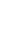 квартальныйПоказатель рассчитывается как отношение количества выполненных мероприятий к общему  количества мероприятий, предусмотренных планом противодействия коррупции, умноженное на 100. 
Источник информации - оперативные данные Управления правового обеспечения и кадровой политики Администрации городского округа.1.3.Расходы бюджета муниципального образования на содержание работников органов местного самоуправления в расчете на одного жителя муниципального образования рубликвартальныйЗначение показателя определяется исходя из данных формы федерального государственного статистического наблюдения №1-МБ "Сведения об исполнении бюджета муниципального образования"1.4.Доля муниципальных служащих,  прошедших обучение по программам профессиональной переподготовки  и повышение квалификации от общего  числа,  подлежащих   обучению по программам профессиональной переподготовки  и повышение квалификации муниципальных  служащихпроцентквартальныйПоказатель рассчитывается как отношение количества муниципальных служащих,  прошедших обучение по программам профессиональной переподготовки  и повышение квалификации, к общему числу муниципальных  служащих, умноженное на 100. 
Источник информации - оперативные данные Управления правового обеспечения и кадровой политики Администрации городского округа.1.5.Доля муниципальных  служащих,  прошедших ежегодную диспансеризацию от общего числа муниципальных служащих,  подлежащих диспансеризации  в отчетном  годупроцентквартальный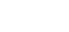 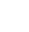 Показатель рассчитывается как отношение количества муниципальных  служащих,  прошедших ежегодную диспансеризацию, к общему числу муниципальных служащих,  подлежащих диспансеризации  в отчетном  году , умноженное на 100. 
Источник информации - оперативные данные Управления правового обеспечения и кадровой политики Администрации городского округа.1.6.Отклонение от установленной предельной численности депутатов, выборных должностных лиц местного самоуправления, осуществляющих свои полномочия на постоянной основе, муниципальных служащих органов местного самоуправления муниципальных образований Московской областипроцентквартальныйДля расчета Показателя по муниципальному образованию используются оперативные сведения о штатной численности муниципальных должностей и должностей муниципальной службы.
Рассчитывается по формуле:
К= (Кчел / Кпр.чис ) х 100-100; 
где:
Кчел - фактическая численность депутатов, выборных должностных лиц 
местного самоуправления, осуществляющих свои полномочия на постоянной основе, муниципальных служащих органов местного самоуправления муниципальных образований Московской области; 
Кпр.чис – установленная предельная численность депутатов, выборных 
должностных лиц местного самоуправления, осуществляющих свои полномочия на постоянной основе, муниципальных служащих органов местного самоуправления муниципальных образований Московской области.Подпрограмма 7 "Обеспечивающая подпрограмма"Подпрограмма 7 "Обеспечивающая подпрограмма"Подпрограмма 7 "Обеспечивающая подпрограмма"Подпрограмма 7 "Обеспечивающая подпрограмма"Подпрограмма 7 "Обеспечивающая подпрограмма"1.1.Доля выплаченных объемов денежного содержания и дополнительных выплат сотрудникам Администрации от запланированных к выплатепроцентквартальный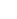 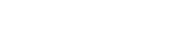 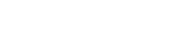  Показатель определяется как отношение объема выплаченного денежного содержания и дополнительных выплат сотрудникам Администрации к объему денежных средств, запланированных к выплате, умноженное на 100.
Источник данных - оперативные сведения Управления бухгалтерского учета и контроля Администрации городского округа.1.2.Доля  проведенных процедур закупок в общем количестве запланированных процедур закупок процентквартальныйПоказатель определяется как отношение количества проведенных процедур закупок к объему запланированных процедур закупок, умноженное на 100.
Источник данных - сведения отдела по ценовой политике и формированию муниципального заказа (данные ЕАСУЗ)Подпрограмма 8. Создание условий для оказания медицинской помощи населению в городском округе Электросталь Московской областиПодпрограмма 8. Создание условий для оказания медицинской помощи населению в городском округе Электросталь Московской областиПодпрограмма 8. Создание условий для оказания медицинской помощи населению в городском округе Электросталь Московской областиПодпрограмма 8. Создание условий для оказания медицинской помощи населению в городском округе Электросталь Московской областиПодпрограмма 8. Создание условий для оказания медицинской помощи населению в городском округе Электросталь Московской областиСм. приложение № 10 к Муниципальной программе, раздел 4.См. приложение № 10 к Муниципальной программе, раздел 4.См. приложение № 10 к Муниципальной программе, раздел 4.См. приложение № 10 к Муниципальной программе, раздел 4.См. приложение № 10 к Муниципальной программе, раздел 4.Муниципальный заказчик подпрограммыМуниципальный заказчик подпрограммыЭкономическое управление Администрации городского округа Электросталь Московской областиЭкономическое управление Администрации городского округа Электросталь Московской областиЭкономическое управление Администрации городского округа Электросталь Московской областиЭкономическое управление Администрации городского округа Электросталь Московской областиЭкономическое управление Администрации городского округа Электросталь Московской областиЭкономическое управление Администрации городского округа Электросталь Московской областиЭкономическое управление Администрации городского округа Электросталь Московской областиЭкономическое управление Администрации городского округа Электросталь Московской областиЭкономическое управление Администрации городского округа Электросталь Московской областиЭкономическое управление Администрации городского округа Электросталь Московской областиЭкономическое управление Администрации городского округа Электросталь Московской областиЭкономическое управление Администрации городского округа Электросталь Московской областиЭкономическое управление Администрации городского округа Электросталь Московской областиЗадачи подпрограммы (в т.ч. качественно измеримые)Задачи подпрограммы (в т.ч. качественно измеримые)Отчетный(базовый)периодОтчетный(базовый)период2017 год2017 год2018 год2018 год2019 год2019 год2019 год2020 год2020 год2021 год2021 годЗадача 1 подпрограммыЗадача 1 подпрограммыПривлечение инвестиций в развитие городского округа Электросталь Московской области, млн.рублейПривлечение инвестиций в развитие городского округа Электросталь Московской области, млн.рублейПривлечение инвестиций в развитие городского округа Электросталь Московской области, млн.рублейПривлечение инвестиций в развитие городского округа Электросталь Московской области, млн.рублейПривлечение инвестиций в развитие городского округа Электросталь Московской области, млн.рублейПривлечение инвестиций в развитие городского округа Электросталь Московской области, млн.рублейПривлечение инвестиций в развитие городского округа Электросталь Московской области, млн.рублейПривлечение инвестиций в развитие городского округа Электросталь Московской области, млн.рублейПривлечение инвестиций в развитие городского округа Электросталь Московской области, млн.рублейПривлечение инвестиций в развитие городского округа Электросталь Московской области, млн.рублейПривлечение инвестиций в развитие городского округа Электросталь Московской области, млн.рублейПривлечение инвестиций в развитие городского округа Электросталь Московской области, млн.рублейПривлечение инвестиций в развитие городского округа Электросталь Московской области, млн.рублей8 746,68 746,68 645,88 645,84 493,14 493,14 500,04 500,04 500,04 800,04 800,05 100,05 100,0Задача 2 подпрограммыЗадача 2 подпрограммыРост  инфраструктуры потребительского рынка путем увеличения обеспеченности населения торговыми площадями, млн.рублейРост  инфраструктуры потребительского рынка путем увеличения обеспеченности населения торговыми площадями, млн.рублейРост  инфраструктуры потребительского рынка путем увеличения обеспеченности населения торговыми площадями, млн.рублейРост  инфраструктуры потребительского рынка путем увеличения обеспеченности населения торговыми площадями, млн.рублейРост  инфраструктуры потребительского рынка путем увеличения обеспеченности населения торговыми площадями, млн.рублейРост  инфраструктуры потребительского рынка путем увеличения обеспеченности населения торговыми площадями, млн.рублейРост  инфраструктуры потребительского рынка путем увеличения обеспеченности населения торговыми площадями, млн.рублейРост  инфраструктуры потребительского рынка путем увеличения обеспеченности населения торговыми площадями, млн.рублейРост  инфраструктуры потребительского рынка путем увеличения обеспеченности населения торговыми площадями, млн.рублейРост  инфраструктуры потребительского рынка путем увеличения обеспеченности населения торговыми площадями, млн.рублейРост  инфраструктуры потребительского рынка путем увеличения обеспеченности населения торговыми площадями, млн.рублейРост  инфраструктуры потребительского рынка путем увеличения обеспеченности населения торговыми площадями, млн.рублейРост  инфраструктуры потребительского рынка путем увеличения обеспеченности населения торговыми площадями, млн.рублей112112373797,197,189,489,489,432,732,73333Задача 3 подпрограммыЗадача 3 подпрограммыОбеспечение территориального развития городского округа Электросталь..Обеспечение территориального развития городского округа Электросталь..Обеспечение территориального развития городского округа Электросталь..Обеспечение территориального развития городского округа Электросталь..Обеспечение территориального развития городского округа Электросталь..Обеспечение территориального развития городского округа Электросталь..Обеспечение территориального развития городского округа Электросталь..Обеспечение территориального развития городского округа Электросталь..Обеспечение территориального развития городского округа Электросталь..Обеспечение территориального развития городского округа Электросталь..Обеспечение территориального развития городского округа Электросталь..Обеспечение территориального развития городского округа Электросталь..Обеспечение территориального развития городского округа Электросталь..–––––––––––––Задача 4 подпрограммыЗадача 4 подпрограммыОказание социальной помощи отдельным категориям граждан городского округа Электросталь.Оказание социальной помощи отдельным категориям граждан городского округа Электросталь.Оказание социальной помощи отдельным категориям граждан городского округа Электросталь.Оказание социальной помощи отдельным категориям граждан городского округа Электросталь.Оказание социальной помощи отдельным категориям граждан городского округа Электросталь.Оказание социальной помощи отдельным категориям граждан городского округа Электросталь.Оказание социальной помощи отдельным категориям граждан городского округа Электросталь.Оказание социальной помощи отдельным категориям граждан городского округа Электросталь.Оказание социальной помощи отдельным категориям граждан городского округа Электросталь.Оказание социальной помощи отдельным категориям граждан городского округа Электросталь.Оказание социальной помощи отдельным категориям граждан городского округа Электросталь.Оказание социальной помощи отдельным категориям граждан городского округа Электросталь.Оказание социальной помощи отдельным категориям граждан городского округа Электросталь.–––––––––––––Задача 5 подпрограммыЗадача 5 подпрограммыУвеличение доли проведенных конкурентных процедур от общего количества осуществленных закупокУвеличение доли проведенных конкурентных процедур от общего количества осуществленных закупокУвеличение доли проведенных конкурентных процедур от общего количества осуществленных закупокУвеличение доли проведенных конкурентных процедур от общего количества осуществленных закупокУвеличение доли проведенных конкурентных процедур от общего количества осуществленных закупокУвеличение доли проведенных конкурентных процедур от общего количества осуществленных закупокУвеличение доли проведенных конкурентных процедур от общего количества осуществленных закупокУвеличение доли проведенных конкурентных процедур от общего количества осуществленных закупокУвеличение доли проведенных конкурентных процедур от общего количества осуществленных закупокУвеличение доли проведенных конкурентных процедур от общего количества осуществленных закупокУвеличение доли проведенных конкурентных процедур от общего количества осуществленных закупокУвеличение доли проведенных конкурентных процедур от общего количества осуществленных закупокУвеличение доли проведенных конкурентных процедур от общего количества осуществленных закупок–––––––––––––Задача 6 подпрограммыЗадача 6 подпрограммыВнедрение Стандарта развития конкуренции на территории городского  округа Электросталь Московской областиВнедрение Стандарта развития конкуренции на территории городского  округа Электросталь Московской областиВнедрение Стандарта развития конкуренции на территории городского  округа Электросталь Московской областиВнедрение Стандарта развития конкуренции на территории городского  округа Электросталь Московской областиВнедрение Стандарта развития конкуренции на территории городского  округа Электросталь Московской областиВнедрение Стандарта развития конкуренции на территории городского  округа Электросталь Московской областиВнедрение Стандарта развития конкуренции на территории городского  округа Электросталь Московской областиВнедрение Стандарта развития конкуренции на территории городского  округа Электросталь Московской областиВнедрение Стандарта развития конкуренции на территории городского  округа Электросталь Московской областиВнедрение Стандарта развития конкуренции на территории городского  округа Электросталь Московской областиВнедрение Стандарта развития конкуренции на территории городского  округа Электросталь Московской областиВнедрение Стандарта развития конкуренции на территории городского  округа Электросталь Московской областиВнедрение Стандарта развития конкуренции на территории городского  округа Электросталь Московской области–––––––––––––Задача 7 подпрограммыЗадача 7 подпрограммыОбеспечение соответствия кладбищ, расположенных на территории городского округа Электросталь требованиям порядка деятельности общественных кладбищ и крематориев на территории Московской области, процентОбеспечение соответствия кладбищ, расположенных на территории городского округа Электросталь требованиям порядка деятельности общественных кладбищ и крематориев на территории Московской области, процентОбеспечение соответствия кладбищ, расположенных на территории городского округа Электросталь требованиям порядка деятельности общественных кладбищ и крематориев на территории Московской области, процентОбеспечение соответствия кладбищ, расположенных на территории городского округа Электросталь требованиям порядка деятельности общественных кладбищ и крематориев на территории Московской области, процентОбеспечение соответствия кладбищ, расположенных на территории городского округа Электросталь требованиям порядка деятельности общественных кладбищ и крематориев на территории Московской области, процентОбеспечение соответствия кладбищ, расположенных на территории городского округа Электросталь требованиям порядка деятельности общественных кладбищ и крематориев на территории Московской области, процентОбеспечение соответствия кладбищ, расположенных на территории городского округа Электросталь требованиям порядка деятельности общественных кладбищ и крематориев на территории Московской области, процентОбеспечение соответствия кладбищ, расположенных на территории городского округа Электросталь требованиям порядка деятельности общественных кладбищ и крематориев на территории Московской области, процентОбеспечение соответствия кладбищ, расположенных на территории городского округа Электросталь требованиям порядка деятельности общественных кладбищ и крематориев на территории Московской области, процентОбеспечение соответствия кладбищ, расположенных на территории городского округа Электросталь требованиям порядка деятельности общественных кладбищ и крематориев на территории Московской области, процентОбеспечение соответствия кладбищ, расположенных на территории городского округа Электросталь требованиям порядка деятельности общественных кладбищ и крематориев на территории Московской области, процентОбеспечение соответствия кладбищ, расположенных на территории городского округа Электросталь требованиям порядка деятельности общественных кладбищ и крематориев на территории Московской области, процентОбеспечение соответствия кладбищ, расположенных на территории городского округа Электросталь требованиям порядка деятельности общественных кладбищ и крематориев на территории Московской области, процент–––––––––––––Задача 8 подпрограммыЗадача 8 подпрограммыСодействие занятости населения и снижение уровня производственного травматизмаСодействие занятости населения и снижение уровня производственного травматизмаСодействие занятости населения и снижение уровня производственного травматизмаСодействие занятости населения и снижение уровня производственного травматизмаСодействие занятости населения и снижение уровня производственного травматизмаСодействие занятости населения и снижение уровня производственного травматизмаСодействие занятости населения и снижение уровня производственного травматизмаСодействие занятости населения и снижение уровня производственного травматизмаСодействие занятости населения и снижение уровня производственного травматизмаСодействие занятости населения и снижение уровня производственного травматизмаСодействие занятости населения и снижение уровня производственного травматизмаСодействие занятости населения и снижение уровня производственного травматизмаСодействие занятости населения и снижение уровня производственного травматизма–––––––––––––Источники финансирования подпрограммы по годам реализации и главным распорядителям бюджетных средств, в том числе по годам:Наименование подпрограммыГлавный распорядитель бюджетных средствИсточник финансированияИсточник финансированияРасходы (тыс. рублей)Расходы (тыс. рублей)Расходы (тыс. рублей)Расходы (тыс. рублей)Расходы (тыс. рублей)Расходы (тыс. рублей)Расходы (тыс. рублей)Расходы (тыс. рублей)Расходы (тыс. рублей)Расходы (тыс. рублей)Источники финансирования подпрограммы по годам реализации и главным распорядителям бюджетных средств, в том числе по годам:Наименование подпрограммыГлавный распорядитель бюджетных средствИсточник финансированияИсточник финансированияИтогоИтого2017 год2017 год2018 год2019 год2019 год2020 год2020 год2021 годИсточники финансирования подпрограммы по годам реализации и главным распорядителям бюджетных средств, в том числе по годам:Подпрограмма «Создание условий для устойчивого социально-экономического развития городского округа Электросталь»Всего:в том числе:Всего:в том числе:444 594,6444 594,663 375,163 375,1133 247,0120 357,5120 357,563 657,563 657,563 957,5Источники финансирования подпрограммы по годам реализации и главным распорядителям бюджетных средств, в том числе по годам:Подпрограмма «Создание условий для устойчивого социально-экономического развития городского округа Электросталь»Средства бюджета городского округа Электросталь Московской областиСредства бюджета городского округа Электросталь Московской области155 094,6155 094,626 075,126 075,136 147,030 957,530 957,530 957,530 957,530 957,5Источники финансирования подпрограммы по годам реализации и главным распорядителям бюджетных средств, в том числе по годам:Подпрограмма «Создание условий для устойчивого социально-экономического развития городского округа Электросталь»Внебюджетные источникиВнебюджетные источники289 500,0289 500,037 300,037 300,097 100,089 400,089 400,032 700,032 700,033 000,0Источники финансирования подпрограммы по годам реализации и главным распорядителям бюджетных средств, в том числе по годам:Подпрограмма «Создание условий для устойчивого социально-экономического развития городского округа Электросталь»Администрация городского округа Электросталь Московской областиСредства бюджета городского округа Электросталь Московской областиСредства бюджета городского округа Электросталь Московской области74125,174125,19446,09446,020061,914872,414872,414872,414872,414872,4Источники финансирования подпрограммы по годам реализации и главным распорядителям бюджетных средств, в том числе по годам:Подпрограмма «Создание условий для устойчивого социально-экономического развития городского округа Электросталь»Управление городского жилищного и коммунального хозяйства Администрации городского округа Электросталь Московской областиСредства бюджета городского округа Электросталь Московской областиСредства бюджета городского округа Электросталь Московской области80969,580969,516 629,116 629,116 085,116 085,116 085,116 085,116 085,116 085,1Планируемые результаты реализации подпрограммыПланируемые результаты реализации подпрограммыПланируемые результаты реализации подпрограммыПланируемые результаты реализации подпрограммыПланируемые результаты реализации подпрограммыПланируемые результаты реализации подпрограммыПланируемые результаты реализации подпрограммы2017 год2017 год2018 год2019 год2019 год2020 год2020 год2021 годИнвестиции в основной капитал за счет всех источников финансирования в ценах соответсвующих летИнвестиции в основной капитал за счет всех источников финансирования в ценах соответсвующих летИнвестиции в основной капитал за счет всех источников финансирования в ценах соответсвующих летИнвестиции в основной капитал за счет всех источников финансирования в ценах соответсвующих летИнвестиции в основной капитал за счет всех источников финансирования в ценах соответсвующих летмлн. рублеймлн. рублей8 645,88 645,84 493,14 500,04 500,04 800,04 800,05 100,0Инвестиции в основной капитал (за исключением бюджетных средств) без инвестиций, напралвенных на строительство жильяИнвестиции в основной капитал (за исключением бюджетных средств) без инвестиций, напралвенных на строительство жильяИнвестиции в основной капитал (за исключением бюджетных средств) без инвестиций, напралвенных на строительство жильяИнвестиции в основной капитал (за исключением бюджетных средств) без инвестиций, напралвенных на строительство жильяИнвестиции в основной капитал (за исключением бюджетных средств) без инвестиций, напралвенных на строительство жильямлн. рублеймлн. рублей6 445,86 445,83 900,04 200,04 200,04 500,04 500,04 800,0Среднемесячная начисленная заработная плата работников организаций, не относящихся к субъектам малого предпринимательства, средняя численность работников которых превышает 15 человекСреднемесячная начисленная заработная плата работников организаций, не относящихся к субъектам малого предпринимательства, средняя численность работников которых превышает 15 человекСреднемесячная начисленная заработная плата работников организаций, не относящихся к субъектам малого предпринимательства, средняя численность работников которых превышает 15 человекСреднемесячная начисленная заработная плата работников организаций, не относящихся к субъектам малого предпринимательства, средняя численность работников которых превышает 15 человекСреднемесячная начисленная заработная плата работников организаций, не относящихся к субъектам малого предпринимательства, средняя численность работников которых превышает 15 человекрублейрублей40 577,740 577,741 397,942 442,742 442,743 513,943 513,944 612,1Количество созданных рабочих мест, всегоКоличество созданных рабочих мест, всегоКоличество созданных рабочих мест, всегоКоличество созданных рабочих мест, всегоКоличество созданных рабочих мест, всегоединицединиц360,00360,00301,00384,00384,00350,00350,00350,00Увеличение реальной заработной платы в целом по системообразующим предприятиям Увеличение реальной заработной платы в целом по системообразующим предприятиям Увеличение реальной заработной платы в целом по системообразующим предприятиям Увеличение реальной заработной платы в целом по системообразующим предприятиям Увеличение реальной заработной платы в целом по системообразующим предприятиям в % к предыду
щему годув % к предыду
щему году0,100,100,200,300,300,400,400,50Увеличение доли высококвалифицированных работников Московской облассти в числе квалифицированных работников не менее 32,5%Увеличение доли высококвалифицированных работников Московской облассти в числе квалифицированных работников не менее 32,5%Увеличение доли высококвалифицированных работников Московской облассти в числе квалифицированных работников не менее 32,5%Увеличение доли высококвалифицированных работников Московской облассти в числе квалифицированных работников не менее 32,5%Увеличение доли высококвалифицированных работников Московской облассти в числе квалифицированных работников не менее 32,5%в % к предыдущему годув % к предыдущему году60,060,065,070,070,070,070,070,0Увеличение производительности труда в системообразующих предприятиях Московской области  путем расчета прироста выработки на одного работающего Увеличение производительности труда в системообразующих предприятиях Московской области  путем расчета прироста выработки на одного работающего Увеличение производительности труда в системообразующих предприятиях Московской области  путем расчета прироста выработки на одного работающего Увеличение производительности труда в системообразующих предприятиях Московской области  путем расчета прироста выработки на одного работающего Увеличение производительности труда в системообразующих предприятиях Московской области  путем расчета прироста выработки на одного работающего тыс.руб.на человекатыс.руб.на человека3 806,03 806,04 452,84 562,54 562,54 658,34 658,34 760,8Количество многопрофильных индустриальных парков, технологических парков, промышленных площадокКоличество многопрофильных индустриальных парков, технологических парков, промышленных площадокКоличество многопрофильных индустриальных парков, технологических парков, промышленных площадокКоличество многопрофильных индустриальных парков, технологических парков, промышленных площадокКоличество многопрофильных индустриальных парков, технологических парков, промышленных площадокЕдиницЕдиниц21,0021,0022,0023,0023,0024,0024,0025,00Количество привлеченных инвесторов на территории муниципальных образований Московской областиКоличество привлеченных инвесторов на территории муниципальных образований Московской областиКоличество привлеченных инвесторов на территории муниципальных образований Московской областиКоличество привлеченных инвесторов на территории муниципальных образований Московской областиКоличество привлеченных инвесторов на территории муниципальных образований Московской областиЕдиницЕдиниц4,004,005,006,006,007,007,008,00Темп роста отгруженных товаров собственного производства, выполненных работ и услуг собственными силами по промышленным видам деятельностиТемп роста отгруженных товаров собственного производства, выполненных работ и услуг собственными силами по промышленным видам деятельностиТемп роста отгруженных товаров собственного производства, выполненных работ и услуг собственными силами по промышленным видам деятельностиТемп роста отгруженных товаров собственного производства, выполненных работ и услуг собственными силами по промышленным видам деятельностиТемп роста отгруженных товаров собственного производства, выполненных работ и услуг собственными силами по промышленным видам деятельностив процентах к предыдущему периодув процентах к предыдущему периоду99,299,2101,1102,0102,0102,1102,1102,2Объем отгруженной продукции высокотехнологичных и наукоемких видов экономической деятельности по крупным и средним организациямОбъем отгруженной продукции высокотехнологичных и наукоемких видов экономической деятельности по крупным и средним организациямОбъем отгруженной продукции высокотехнологичных и наукоемких видов экономической деятельности по крупным и средним организациямОбъем отгруженной продукции высокотехнологичных и наукоемких видов экономической деятельности по крупным и средним организациямОбъем отгруженной продукции высокотехнологичных и наукоемких видов экономической деятельности по крупным и средним организацияммлн. рублеймлн. рублей5 691,95 691,95 754,55 869,65 869,65 992,95 992,96 124,7Количество привлеченных резидентов в индустриальные парки, технопарки и промзоныКоличество привлеченных резидентов в индустриальные парки, технопарки и промзоныКоличество привлеченных резидентов в индустриальные парки, технопарки и промзоныКоличество привлеченных резидентов в индустриальные парки, технопарки и промзоныКоличество привлеченных резидентов в индустриальные парки, технопарки и промзоныединицединиц55,0055,0058,0061,0061,0064,0064,0067,00Внутренние затраты на исследования и разработкиВнутренние затраты на исследования и разработкиВнутренние затраты на исследования и разработкиВнутренние затраты на исследования и разработкиВнутренние затраты на исследования и разработкимлн. рублеймлн. рублей250,00250,00251,00252,00252,00253,00253,00254,00Количество введенных объектов по продаже отечественной сельхозпродукции "Подмосковный фермер"Количество введенных объектов по продаже отечественной сельхозпродукции "Подмосковный фермер"Количество введенных объектов по продаже отечественной сельхозпродукции "Подмосковный фермер"Количество введенных объектов по продаже отечественной сельхозпродукции "Подмосковный фермер"Количество введенных объектов по продаже отечественной сельхозпродукции "Подмосковный фермер"единицединиц00011000Прирост площадей торговых объектов Прирост площадей торговых объектов Прирост площадей торговых объектов Прирост площадей торговых объектов Прирост площадей торговых объектов тыс.кв.метровтыс.кв.метров1,591,592,644,034,031,51,51,5Обеспеченность населения площадью торговых объектовОбеспеченность населения площадью торговых объектовОбеспеченность населения площадью торговых объектовОбеспеченность населения площадью торговых объектовОбеспеченность населения площадью торговых объектовкв.м на 
1000 человеккв.м на 
1000 человек13471347135513651365137713771385Прирост посадочных мест на объектах общественного питанияПрирост посадочных мест на объектах общественного питанияПрирост посадочных мест на объектах общественного питанияПрирост посадочных мест на объектах общественного питанияПрирост посадочных мест на объектах общественного питанияместмест2020202020202020Обеспеченность населения услугами общественного питания Обеспеченность населения услугами общественного питания Обеспеченность населения услугами общественного питания Обеспеченность населения услугами общественного питания Обеспеченность населения услугами общественного питания посадочных мест на 1000 жителейпосадочных мест на 1000 жителей38,538,54041,241,241,541,542Количество введенных объектов общественного питания, устанавливаемых в весенне-летний периодКоличество введенных объектов общественного питания, устанавливаемых в весенне-летний периодКоличество введенных объектов общественного питания, устанавливаемых в весенне-летний периодКоличество введенных объектов общественного питания, устанавливаемых в весенне-летний периодКоличество введенных объектов общественного питания, устанавливаемых в весенне-летний периодединицединиц66777888Количество введенных объектов общественного питания в формате нестационарного торгового объектаКоличество введенных объектов общественного питания в формате нестационарного торгового объектаКоличество введенных объектов общественного питания в формате нестационарного торгового объектаКоличество введенных объектов общественного питания в формате нестационарного торгового объектаКоличество введенных объектов общественного питания в формате нестационарного торгового объекташтукштук11233334Прирост рабочих мест на объектах бытовых услугПрирост рабочих мест на объектах бытовых услугПрирост рабочих мест на объектах бытовых услугПрирост рабочих мест на объектах бытовых услугПрирост рабочих мест на объектах бытовых услуграбочие местарабочие места66677777Обеспеченность предприятиями бытового обслужианияОбеспеченность предприятиями бытового обслужианияОбеспеченность предприятиями бытового обслужианияОбеспеченность предприятиями бытового обслужианияОбеспеченность предприятиями бытового обслужианиярабочих мест на 1000 человекрабочих мест на 1000 человек8,68,68,78,88,88,98,99Количество введенных банных объектов по программе "100 бань Подмосковья"Количество введенных банных объектов по программе "100 бань Подмосковья"Количество введенных банных объектов по программе "100 бань Подмосковья"Количество введенных банных объектов по программе "100 бань Подмосковья"Количество введенных банных объектов по программе "100 бань Подмосковья"штукштук00100000Объем инвестиций в основной капитал в услуги бань по программе "100 бань Подмосковья"Объем инвестиций в основной капитал в услуги бань по программе "100 бань Подмосковья"Объем инвестиций в основной капитал в услуги бань по программе "100 бань Подмосковья"Объем инвестиций в основной капитал в услуги бань по программе "100 бань Подмосковья"Объем инвестиций в основной капитал в услуги бань по программе "100 бань Подмосковья"млн рублеймлн рублей00000000Количество введенных нестационарных комплексов бытовых услуг (мультисервис)Количество введенных нестационарных комплексов бытовых услуг (мультисервис)Количество введенных нестационарных комплексов бытовых услуг (мультисервис)Количество введенных нестационарных комплексов бытовых услуг (мультисервис)Количество введенных нестационарных комплексов бытовых услуг (мультисервис)штукштук00000001Доля ликвидированных розничных рынков, несоответствующих требованиям законодательства, от общего количества выявленных несанкционированныхДоля ликвидированных розничных рынков, несоответствующих требованиям законодательства, от общего количества выявленных несанкционированныхДоля ликвидированных розничных рынков, несоответствующих требованиям законодательства, от общего количества выявленных несанкционированныхДоля ликвидированных розничных рынков, несоответствующих требованиям законодательства, от общего количества выявленных несанкционированныхДоля ликвидированных розничных рынков, несоответствующих требованиям законодательства, от общего количества выявленных несанкционированныхпроцентпроцент100100100100100100100100Доля ликвидированных нестационарных объектов, несоответствующих требованиям законодательства, от общего количества выявленных несанкционированныхДоля ликвидированных нестационарных объектов, несоответствующих требованиям законодательства, от общего количества выявленных несанкционированныхДоля ликвидированных нестационарных объектов, несоответствующих требованиям законодательства, от общего количества выявленных несанкционированныхДоля ликвидированных нестационарных объектов, несоответствующих требованиям законодательства, от общего количества выявленных несанкционированныхДоля ликвидированных нестационарных объектов, несоответствующих требованиям законодательства, от общего количества выявленных несанкционированныхпроцентпроцент100100100100100100100100Количество проведенных ярмарок на одно место, включенное в сводный перечень мест для проведения ярмарокКоличество проведенных ярмарок на одно место, включенное в сводный перечень мест для проведения ярмарокКоличество проведенных ярмарок на одно место, включенное в сводный перечень мест для проведения ярмарокКоличество проведенных ярмарок на одно место, включенное в сводный перечень мест для проведения ярмарокКоличество проведенных ярмарок на одно место, включенное в сводный перечень мест для проведения ярмарокштукштук1414151515161616Наличие утвержденного Генерального плана городского округаНаличие утвержденного Генерального плана городского округаНаличие утвержденного Генерального плана городского округаНаличие утвержденного Генерального плана городского округаНаличие утвержденного Генерального плана городского округада/нетда/нетдадададададададаКоличество проведенных публичных слушаний  по проектам документов территориального планирования  городского округа Количество проведенных публичных слушаний  по проектам документов территориального планирования  городского округа Количество проведенных публичных слушаний  по проектам документов территориального планирования  городского округа Количество проведенных публичных слушаний  по проектам документов территориального планирования  городского округа Количество проведенных публичных слушаний  по проектам документов территориального планирования  городского округа штшт--1-----Наличие утвержденных Правил землепользования и застройки городского округаНаличие утвержденных Правил землепользования и застройки городского округаНаличие утвержденных Правил землепользования и застройки городского округаНаличие утвержденных Правил землепользования и застройки городского округаНаличие утвержденных Правил землепользования и застройки городского округада/нетда/нетдадададададададаКоличество проведенных  публичных слушаний  по проектам документов градостроительного зонирования городского округа Количество проведенных  публичных слушаний  по проектам документов градостроительного зонирования городского округа Количество проведенных  публичных слушаний  по проектам документов градостроительного зонирования городского округа Количество проведенных  публичных слушаний  по проектам документов градостроительного зонирования городского округа Количество проведенных  публичных слушаний  по проектам документов градостроительного зонирования городского округа шт. шт. 11------Коэффициент благоустроенных пешеходных улиц и общественных пространствКоэффициент благоустроенных пешеходных улиц и общественных пространствКоэффициент благоустроенных пешеходных улиц и общественных пространствКоэффициент благоустроенных пешеходных улиц и общественных пространствКоэффициент благоустроенных пешеходных улиц и общественных пространствкоэффициенткоэффициент11111111Количество разработанных и согласованных проектов пешеходных улиц и общественных пространствКоличество разработанных и согласованных проектов пешеходных улиц и общественных пространствКоличество разработанных и согласованных проектов пешеходных улиц и общественных пространствКоличество разработанных и согласованных проектов пешеходных улиц и общественных пространствКоличество разработанных и согласованных проектов пешеходных улиц и общественных пространствштшт11111111Количество реализованных проектов пешеходных улиц и общественных пространствКоличество реализованных проектов пешеходных улиц и общественных пространствКоличество реализованных проектов пешеходных улиц и общественных пространствКоличество реализованных проектов пешеходных улиц и общественных пространствКоличество реализованных проектов пешеходных улиц и общественных пространствштшт11111111Коэффициент приведённых в порядок городских территорийКоэффициент приведённых в порядок городских территорийКоэффициент приведённых в порядок городских территорийКоэффициент приведённых в порядок городских территорийКоэффициент приведённых в порядок городских территорийкоэффициенткоэффициент22222222Количество разработанных и согласованных альбомов мероприятий по приведению в порядок городской территории (главной улицы, вылетной магистрали, пристанционной территории и т.д.) Количество разработанных и согласованных альбомов мероприятий по приведению в порядок городской территории (главной улицы, вылетной магистрали, пристанционной территории и т.д.) Количество разработанных и согласованных альбомов мероприятий по приведению в порядок городской территории (главной улицы, вылетной магистрали, пристанционной территории и т.д.) Количество разработанных и согласованных альбомов мероприятий по приведению в порядок городской территории (главной улицы, вылетной магистрали, пристанционной территории и т.д.) Количество разработанных и согласованных альбомов мероприятий по приведению в порядок городской территории (главной улицы, вылетной магистрали, пристанционной территории и т.д.) шт.шт.22222222Количество приведенных в порядок городских территорийКоличество приведенных в порядок городских территорийКоличество приведенных в порядок городских территорийКоличество приведенных в порядок городских территорийКоличество приведенных в порядок городских территорийштшт22222222Наличие в городском округе разработанных и (или) реализованных проектов по формированию привлекательного облика городаНаличие в городском округе разработанных и (или) реализованных проектов по формированию привлекательного облика городаНаличие в городском округе разработанных и (или) реализованных проектов по формированию привлекательного облика городаНаличие в городском округе разработанных и (или) реализованных проектов по формированию привлекательного облика городаНаличие в городском округе разработанных и (или) реализованных проектов по формированию привлекательного облика городада/нетда/нетдадададададададаДоля обоснованных, частично обоснованных жалоб в Федеральную антимонопольную службу (ФАС России) (от общего количества опубликованных торгов)Доля обоснованных, частично обоснованных жалоб в Федеральную антимонопольную службу (ФАС России) (от общего количества опубликованных торгов)Доля обоснованных, частично обоснованных жалоб в Федеральную антимонопольную службу (ФАС России) (от общего количества опубликованных торгов)Доля обоснованных, частично обоснованных жалоб в Федеральную антимонопольную службу (ФАС России) (от общего количества опубликованных торгов)Доля обоснованных, частично обоснованных жалоб в Федеральную антимонопольную службу (ФАС России) (от общего количества опубликованных торгов)процентыпроценты1,21,21,21,21,21,21,21,2Доля несостоявшихся торгов от общего количества объявленных торговДоля несостоявшихся торгов от общего количества объявленных торговДоля несостоявшихся торгов от общего количества объявленных торговДоля несостоявшихся торгов от общего количества объявленных торговДоля несостоявшихся торгов от общего количества объявленных торговпроцентыпроценты1818161616161616Среднее количество участников на торгахСреднее количество участников на торгахСреднее количество участников на торгахСреднее количество участников на торгахСреднее количество участников на торгахколичество участников в одной процедуреколичество участников в одной процедуре4,34,34,44,44,44,44,44,4Доля экономии бюджетных денежных средств в результате проведения торгов от общей суммы объявленных торгов Доля экономии бюджетных денежных средств в результате проведения торгов от общей суммы объявленных торгов Доля экономии бюджетных денежных средств в результате проведения торгов от общей суммы объявленных торгов Доля экономии бюджетных денежных средств в результате проведения торгов от общей суммы объявленных торгов Доля экономии бюджетных денежных средств в результате проведения торгов от общей суммы объявленных торгов процентыпроценты1010111111111111Доля закупок среди субъектов малого предпринимательства, социально ориентированных некоммерческих организацийДоля закупок среди субъектов малого предпринимательства, социально ориентированных некоммерческих организацийДоля закупок среди субъектов малого предпринимательства, социально ориентированных некоммерческих организацийДоля закупок среди субъектов малого предпринимательства, социально ориентированных некоммерческих организацийДоля закупок среди субъектов малого предпринимательства, социально ориентированных некоммерческих организацийпроцентыпроценты2525252525252525Количество реализованных требований Стандарта развития конкуренции в Московской областиКоличество реализованных требований Стандарта развития конкуренции в Московской областиКоличество реализованных требований Стандарта развития конкуренции в Московской областиКоличество реализованных требований Стандарта развития конкуренции в Московской областиКоличество реализованных требований Стандарта развития конкуренции в Московской областиединицаединица66777777Доля хозяйствующих субъектов негосударственных и немуниципальных форм собственности , оказывающих ритуальные услуги на территории муниципального образования Московской области.Доля хозяйствующих субъектов негосударственных и немуниципальных форм собственности , оказывающих ритуальные услуги на территории муниципального образования Московской области.Доля хозяйствующих субъектов негосударственных и немуниципальных форм собственности , оказывающих ритуальные услуги на территории муниципального образования Московской области.Доля хозяйствующих субъектов негосударственных и немуниципальных форм собственности , оказывающих ритуальные услуги на территории муниципального образования Московской области.Доля хозяйствующих субъектов негосударственных и немуниципальных форм собственности , оказывающих ритуальные услуги на территории муниципального образования Московской области.процентыпроценты7070858585858585Обеспечение 100% содержания мест захоронений (кладбищ) по нормативу, установленному Законом Московской областиОбеспечение 100% содержания мест захоронений (кладбищ) по нормативу, установленному Законом Московской областиОбеспечение 100% содержания мест захоронений (кладбищ) по нормативу, установленному Законом Московской областиОбеспечение 100% содержания мест захоронений (кладбищ) по нормативу, установленному Законом Московской областиОбеспечение 100% содержания мест захоронений (кладбищ) по нормативу, установленному Законом Московской областипроцентыпроценты707080100100100100100 Доля кладбищ, соответствующих требованиям порядка деятельности общественных кладбищ и крематориев на территории муниципального образования Московской области Доля кладбищ, соответствующих требованиям порядка деятельности общественных кладбищ и крематориев на территории муниципального образования Московской области Доля кладбищ, соответствующих требованиям порядка деятельности общественных кладбищ и крематориев на территории муниципального образования Московской области Доля кладбищ, соответствующих требованиям порядка деятельности общественных кладбищ и крематориев на территории муниципального образования Московской области Доля кладбищ, соответствующих требованиям порядка деятельности общественных кладбищ и крематориев на территории муниципального образования Московской областипроцентыпроценты100100100100100100100100Уровень безработицы (по методологии Международной организации труда) в среднем за годУровень безработицы (по методологии Международной организации труда) в среднем за годУровень безработицы (по методологии Международной организации труда) в среднем за годУровень безработицы (по методологии Международной организации труда) в среднем за годУровень безработицы (по методологии Международной организации труда) в среднем за годпроцентыпроценты3,93,93,63,33,33,03,03,0Число пострадавших в результате несчастных случаев на производстве с тяжелыми последствиями  (смертельные, тяжелые, групповые) в расчете на 1000 работающих Число пострадавших в результате несчастных случаев на производстве с тяжелыми последствиями  (смертельные, тяжелые, групповые) в расчете на 1000 работающих Число пострадавших в результате несчастных случаев на производстве с тяжелыми последствиями  (смертельные, тяжелые, групповые) в расчете на 1000 работающих Число пострадавших в результате несчастных случаев на производстве с тяжелыми последствиями  (смертельные, тяжелые, групповые) в расчете на 1000 работающих Число пострадавших в результате несчастных случаев на производстве с тяжелыми последствиями  (смертельные, тяжелые, групповые) в расчете на 1000 работающих единица                 (Кч - коэффициент частоты)единица                 (Кч - коэффициент частоты)0,0660,0660,0650,0640,0640,0630,0630,062Удельных вес рабочих мест, на которых проведена специальная оценка условий труда, в общем количестве рабочих мест по кругу организаций муниципальной собственностиУдельных вес рабочих мест, на которых проведена специальная оценка условий труда, в общем количестве рабочих мест по кругу организаций муниципальной собственностиУдельных вес рабочих мест, на которых проведена специальная оценка условий труда, в общем количестве рабочих мест по кругу организаций муниципальной собственностиУдельных вес рабочих мест, на которых проведена специальная оценка условий труда, в общем количестве рабочих мест по кругу организаций муниципальной собственностиУдельных вес рабочих мест, на которых проведена специальная оценка условий труда, в общем количестве рабочих мест по кругу организаций муниципальной собственностипроцентыпроценты707090100100100100100Приложение № 1
к подпрограмме «Создание условий для устойчивого социально-экономического развития городского округа Электросталь» муниципальной программы  «Повышение эффективности деятельности органов местного самоуправления городского округа Электросталь Московской области» на 2017-2021 годы Приложение № 1
к подпрограмме «Создание условий для устойчивого социально-экономического развития городского округа Электросталь» муниципальной программы  «Повышение эффективности деятельности органов местного самоуправления городского округа Электросталь Московской области» на 2017-2021 годы Приложение № 1
к подпрограмме «Создание условий для устойчивого социально-экономического развития городского округа Электросталь» муниципальной программы  «Повышение эффективности деятельности органов местного самоуправления городского округа Электросталь Московской области» на 2017-2021 годы Приложение № 1
к подпрограмме «Создание условий для устойчивого социально-экономического развития городского округа Электросталь» муниципальной программы  «Повышение эффективности деятельности органов местного самоуправления городского округа Электросталь Московской области» на 2017-2021 годы Приложение № 1
к подпрограмме «Создание условий для устойчивого социально-экономического развития городского округа Электросталь» муниципальной программы  «Повышение эффективности деятельности органов местного самоуправления городского округа Электросталь Московской области» на 2017-2021 годы Приложение № 1
к подпрограмме «Создание условий для устойчивого социально-экономического развития городского округа Электросталь» муниципальной программы  «Повышение эффективности деятельности органов местного самоуправления городского округа Электросталь Московской области» на 2017-2021 годы Перечень мероприятий подпрограммы 
«Создание условий для устойчивого социально-экономического развития городского округа Электросталь Московской области» 
муниципальной программы "Повышение эффективности деятельности органов местного самоуправления городского округа Электросталь Московской области" 
на 2017-2021 годыПеречень мероприятий подпрограммы 
«Создание условий для устойчивого социально-экономического развития городского округа Электросталь Московской области» 
муниципальной программы "Повышение эффективности деятельности органов местного самоуправления городского округа Электросталь Московской области" 
на 2017-2021 годыПеречень мероприятий подпрограммы 
«Создание условий для устойчивого социально-экономического развития городского округа Электросталь Московской области» 
муниципальной программы "Повышение эффективности деятельности органов местного самоуправления городского округа Электросталь Московской области" 
на 2017-2021 годыПеречень мероприятий подпрограммы 
«Создание условий для устойчивого социально-экономического развития городского округа Электросталь Московской области» 
муниципальной программы "Повышение эффективности деятельности органов местного самоуправления городского округа Электросталь Московской области" 
на 2017-2021 годыПеречень мероприятий подпрограммы 
«Создание условий для устойчивого социально-экономического развития городского округа Электросталь Московской области» 
муниципальной программы "Повышение эффективности деятельности органов местного самоуправления городского округа Электросталь Московской области" 
на 2017-2021 годыПеречень мероприятий подпрограммы 
«Создание условий для устойчивого социально-экономического развития городского округа Электросталь Московской области» 
муниципальной программы "Повышение эффективности деятельности органов местного самоуправления городского округа Электросталь Московской области" 
на 2017-2021 годыПеречень мероприятий подпрограммы 
«Создание условий для устойчивого социально-экономического развития городского округа Электросталь Московской области» 
муниципальной программы "Повышение эффективности деятельности органов местного самоуправления городского округа Электросталь Московской области" 
на 2017-2021 годыПеречень мероприятий подпрограммы 
«Создание условий для устойчивого социально-экономического развития городского округа Электросталь Московской области» 
муниципальной программы "Повышение эффективности деятельности органов местного самоуправления городского округа Электросталь Московской области" 
на 2017-2021 годыПеречень мероприятий подпрограммы 
«Создание условий для устойчивого социально-экономического развития городского округа Электросталь Московской области» 
муниципальной программы "Повышение эффективности деятельности органов местного самоуправления городского округа Электросталь Московской области" 
на 2017-2021 годыПеречень мероприятий подпрограммы 
«Создание условий для устойчивого социально-экономического развития городского округа Электросталь Московской области» 
муниципальной программы "Повышение эффективности деятельности органов местного самоуправления городского округа Электросталь Московской области" 
на 2017-2021 годыПеречень мероприятий подпрограммы 
«Создание условий для устойчивого социально-экономического развития городского округа Электросталь Московской области» 
муниципальной программы "Повышение эффективности деятельности органов местного самоуправления городского округа Электросталь Московской области" 
на 2017-2021 годыПеречень мероприятий подпрограммы 
«Создание условий для устойчивого социально-экономического развития городского округа Электросталь Московской области» 
муниципальной программы "Повышение эффективности деятельности органов местного самоуправления городского округа Электросталь Московской области" 
на 2017-2021 годыПеречень мероприятий подпрограммы 
«Создание условий для устойчивого социально-экономического развития городского округа Электросталь Московской области» 
муниципальной программы "Повышение эффективности деятельности органов местного самоуправления городского округа Электросталь Московской области" 
на 2017-2021 годы№ п/пМероприятия по реализации подпрограммыСроки       
исполнения 
мероприятияИсточники     
финансированияОбъем финансиро-вания мероприятия в текущем (2016) финансовом году 
(тыс. руб.)Всего 
(тыс. руб.)Объем финансирования по годам (тыс. руб.)Объем финансирования по годам (тыс. руб.)Объем финансирования по годам (тыс. руб.)Объем финансирования по годам (тыс. руб.)Объем финансирования по годам (тыс. руб.)Ответственный
за выполнение
мероприятия  
подпрограммыРезультаты  
выполнения  
мероприятий 
подпрограммы№ п/пМероприятия по реализации подпрограммыСроки       
исполнения 
мероприятияИсточники     
финансированияОбъем финансиро-вания мероприятия в текущем (2016) финансовом году 
(тыс. руб.)Всего 
(тыс. руб.)2017 год2018 год2019 год2020 год2021 годОтветственный
за выполнение
мероприятия  
подпрограммыРезультаты  
выполнения  
мероприятий 
подпрограммы1.Задача 1. Привлечение инвестиций в развитие городского округа Электросталь Московской области2017-2021Средства      
бюджета      
городского округа Электросталь   В пределах средств, предусмотренных на основную деятельность ответственных за исполнение мероприятияВ пределах средств, предусмотренных на основную деятельность ответственных за исполнение мероприятияВ пределах средств, предусмотренных на основную деятельность ответственных за исполнение мероприятияВ пределах средств, предусмотренных на основную деятельность ответственных за исполнение мероприятияВ пределах средств, предусмотренных на основную деятельность ответственных за исполнение мероприятияВ пределах средств, предусмотренных на основную деятельность ответственных за исполнение мероприятияВ пределах средств, предусмотренных на основную деятельность ответственных за исполнение мероприятия1.1.Основное мероприятие 1. Создание благоприятного инвестиционного климата2017-2021Средства      
бюджета      
городского округа Электросталь   В пределах средств, предусмотренных на основную деятельность ответственных за исполнение мероприятияВ пределах средств, предусмотренных на основную деятельность ответственных за исполнение мероприятияВ пределах средств, предусмотренных на основную деятельность ответственных за исполнение мероприятияВ пределах средств, предусмотренных на основную деятельность ответственных за исполнение мероприятияВ пределах средств, предусмотренных на основную деятельность ответственных за исполнение мероприятияВ пределах средств, предусмотренных на основную деятельность ответственных за исполнение мероприятияВ пределах средств, предусмотренных на основную деятельность ответственных за исполнение мероприятияУправлению по промышленности, транспорту, связи и экологии Администрации 1.1.1.Мероприятие 1.
Разработка и реализация концепции инвестиционного развития городского округа2017-2021Средства      
бюджета      
городского округа Электросталь   В пределах средств, предусмотренных на основную деятельность ответственных за исполнение мероприятияВ пределах средств, предусмотренных на основную деятельность ответственных за исполнение мероприятияВ пределах средств, предусмотренных на основную деятельность ответственных за исполнение мероприятияВ пределах средств, предусмотренных на основную деятельность ответственных за исполнение мероприятияВ пределах средств, предусмотренных на основную деятельность ответственных за исполнение мероприятияВ пределах средств, предусмотренных на основную деятельность ответственных за исполнение мероприятияВ пределах средств, предусмотренных на основную деятельность ответственных за исполнение мероприятияУправлению по промышленности, транспорту, связи и экологии Администрации Рост объема инвестиций.
Увеличение числа организаций и индивидуальных предпринимателей, осуществляющих деятельность на территории городского округа.
Увеличение налогооблагаемой базы.1.1.2.Мероприятие 2. Оказание содействия инвесторам в реализации инвестиционных проектов.2017-2021Средства      
бюджета      
городского округа Электросталь   В пределах средств, предусмотренных на основную деятельность ответственных за исполнение мероприятияВ пределах средств, предусмотренных на основную деятельность ответственных за исполнение мероприятияВ пределах средств, предусмотренных на основную деятельность ответственных за исполнение мероприятияВ пределах средств, предусмотренных на основную деятельность ответственных за исполнение мероприятияВ пределах средств, предусмотренных на основную деятельность ответственных за исполнение мероприятияВ пределах средств, предусмотренных на основную деятельность ответственных за исполнение мероприятияВ пределах средств, предусмотренных на основную деятельность ответственных за исполнение мероприятияСоздание новых, в том числе высокопроизводительных рабочих мест.1.1.3.Мероприятие 3. Организация встреч, совещаний, круглых столов по вопросам инвестиционной привлекательности городского округа2017-2021Средства      
бюджета      
городского округа Электросталь   В пределах средств, предусмотренных на основную деятельность ответственных за исполнение мероприятияВ пределах средств, предусмотренных на основную деятельность ответственных за исполнение мероприятияВ пределах средств, предусмотренных на основную деятельность ответственных за исполнение мероприятияВ пределах средств, предусмотренных на основную деятельность ответственных за исполнение мероприятияВ пределах средств, предусмотренных на основную деятельность ответственных за исполнение мероприятияВ пределах средств, предусмотренных на основную деятельность ответственных за исполнение мероприятияВ пределах средств, предусмотренных на основную деятельность ответственных за исполнение мероприятияУправлению по промышленности, транспорту, связи и экологии  Привлечение инвесторов, субъектов предпринимательства к инвестицонной деятельности1.1.4.Мероприятие 4. Реализация Стандарта деятельности органов местного самоуправления муниципальных образований Московской области по обеспечению благоприятного инвестиционного климата в Московской области2017-2021Средства      
бюджета      
городского округа Электросталь   В пределах средств, предусмотренных на основную деятельность ответственных за исполнение мероприятияВ пределах средств, предусмотренных на основную деятельность ответственных за исполнение мероприятияВ пределах средств, предусмотренных на основную деятельность ответственных за исполнение мероприятияВ пределах средств, предусмотренных на основную деятельность ответственных за исполнение мероприятияВ пределах средств, предусмотренных на основную деятельность ответственных за исполнение мероприятияВ пределах средств, предусмотренных на основную деятельность ответственных за исполнение мероприятияВ пределах средств, предусмотренных на основную деятельность ответственных за исполнение мероприятияУправлению по промышленности, транспорту, связи и экологии  Повышение информационной открытости, продвижение инвестиционных процессов1.2.Основное мероприятие 2. Создание и развитие индустриальных парков, технопарков, промзон, промышленных площадок2017-2021Средства      
бюджета      
городского округа Электросталь   В пределах средств, предусмотренных на основную деятельность ответственных за исполнение мероприятияВ пределах средств, предусмотренных на основную деятельность ответственных за исполнение мероприятияВ пределах средств, предусмотренных на основную деятельность ответственных за исполнение мероприятияВ пределах средств, предусмотренных на основную деятельность ответственных за исполнение мероприятияВ пределах средств, предусмотренных на основную деятельность ответственных за исполнение мероприятияВ пределах средств, предусмотренных на основную деятельность ответственных за исполнение мероприятияВ пределах средств, предусмотренных на основную деятельность ответственных за исполнение мероприятияУправлению по промышленности, транспорту, связи и экологии  Увеличение числа резидентов1.2.1.Мероприятие 1.
Содействие развитию индустриальных парков, промзон на территориях : ОАО "ЭЗТМ",  АО "МЗ "Электросталь", АО "Электростальский индустриальный парк"2017-2021Средства      
бюджета      
городского округа Электросталь   В пределах средств, предусмотренных на основную деятельность ответственных за исполнение мероприятияВ пределах средств, предусмотренных на основную деятельность ответственных за исполнение мероприятияВ пределах средств, предусмотренных на основную деятельность ответственных за исполнение мероприятияВ пределах средств, предусмотренных на основную деятельность ответственных за исполнение мероприятияВ пределах средств, предусмотренных на основную деятельность ответственных за исполнение мероприятияВ пределах средств, предусмотренных на основную деятельность ответственных за исполнение мероприятияВ пределах средств, предусмотренных на основную деятельность ответственных за исполнение мероприятияУправлению по промышленности, транспорту, связи и экологии  Размещение новых промышленных производств1.2.2.Мероприятие 2 . Содействие развитию технопарков, привлечение инвесторов в промышленные зоны, на свободные земельные участки и объекты недвижимости2017-2022Средства      
бюджета      
городского округа Электросталь   В пределах средств, предусмотренных на основную деятельность ответственных за исполнение мероприятияВ пределах средств, предусмотренных на основную деятельность ответственных за исполнение мероприятияВ пределах средств, предусмотренных на основную деятельность ответственных за исполнение мероприятияВ пределах средств, предусмотренных на основную деятельность ответственных за исполнение мероприятияВ пределах средств, предусмотренных на основную деятельность ответственных за исполнение мероприятияВ пределах средств, предусмотренных на основную деятельность ответственных за исполнение мероприятияВ пределах средств, предусмотренных на основную деятельность ответственных за исполнение мероприятияУправлению по промышленности, транспорту, связи и экологии  Размещение новых производственных, складских и иных мощностей2.Задача 2 .Рост инфраструктуры потребительского рынка путем увеличения обеспеченности населения торговыми площадями2017-2021Средства      
бюджета      
городского округа Электросталь   В пределах средств, предусмотренных на основную деятельность ответственных за исполнение мероприятияВ пределах средств, предусмотренных на основную деятельность ответственных за исполнение мероприятияВ пределах средств, предусмотренных на основную деятельность ответственных за исполнение мероприятияВ пределах средств, предусмотренных на основную деятельность ответственных за исполнение мероприятияВ пределах средств, предусмотренных на основную деятельность ответственных за исполнение мероприятияВ пределах средств, предусмотренных на основную деятельность ответственных за исполнение мероприятияВ пределах средств, предусмотренных на основную деятельность ответственных за исполнение мероприятияУправление по потребительскому рынку, услугам и связям с общественностью2.Задача 2 .Рост инфраструктуры потребительского рынка путем увеличения обеспеченности населения торговыми площадями2017-2021Средства      
бюджета      
городского округа Электросталь   В пределах средств, предусмотренных на основную деятельность ответственных за исполнение мероприятияВ пределах средств, предусмотренных на основную деятельность ответственных за исполнение мероприятияВ пределах средств, предусмотренных на основную деятельность ответственных за исполнение мероприятияВ пределах средств, предусмотренных на основную деятельность ответственных за исполнение мероприятияВ пределах средств, предусмотренных на основную деятельность ответственных за исполнение мероприятияВ пределах средств, предусмотренных на основную деятельность ответственных за исполнение мероприятияВ пределах средств, предусмотренных на основную деятельность ответственных за исполнение мероприятияУправление по потребительскому рынку, услугам и связям с общественностью2.Задача 2 .Рост инфраструктуры потребительского рынка путем увеличения обеспеченности населения торговыми площадями2017-2021Внебюджетные источники116 500,0289 500,037 300,097 100,089 400,032 700,033 000,0Управление по потребительскому рынку, услугам и связям с общественностью2.1.Основное мероприятие 3 "Развитие потребительского рынка и услуг"2017-2021Итого4 500,012 500,02 300,02 100,02 400,02 700,03 000,0Управление по потребительскому рынку, услугам и связям с общественностью2.1.Основное мероприятие 3 "Развитие потребительского рынка и услуг"2017-2021Средства      
бюджета      
городского округа Электросталь   В пределах средств, предусмотренных на основную деятельность ответственных за исполнение мероприятияВ пределах средств, предусмотренных на основную деятельность ответственных за исполнение мероприятияВ пределах средств, предусмотренных на основную деятельность ответственных за исполнение мероприятияВ пределах средств, предусмотренных на основную деятельность ответственных за исполнение мероприятияВ пределах средств, предусмотренных на основную деятельность ответственных за исполнение мероприятияВ пределах средств, предусмотренных на основную деятельность ответственных за исполнение мероприятияВ пределах средств, предусмотренных на основную деятельность ответственных за исполнение мероприятияУправление по потребительскому рынку, услугам и связям с общественностью2.1.Основное мероприятие 3 "Развитие потребительского рынка и услуг"2017-2021Внебюджетные источники4 500,012 500,02 300,02 100,02 400,02 700,03 000,0Управление по потребительскому рынку, услугам и связям с общественностью2.1.1.Мероприятие 1. Содействие формированию в городском округе Электросталь инфраструктуры потребительского рынка,  повышение обеспеченности населения площадями современных форматов торговли и услуг2017-2021Средства      
бюджета      
городского округа Электросталь   В пределах средств, предусмотренных на основную деятельность ответственных за исполнение мероприятияВ пределах средств, предусмотренных на основную деятельность ответственных за исполнение мероприятияВ пределах средств, предусмотренных на основную деятельность ответственных за исполнение мероприятияВ пределах средств, предусмотренных на основную деятельность ответственных за исполнение мероприятияВ пределах средств, предусмотренных на основную деятельность ответственных за исполнение мероприятияВ пределах средств, предусмотренных на основную деятельность ответственных за исполнение мероприятияВ пределах средств, предусмотренных на основную деятельность ответственных за исполнение мероприятияУправление по потребительскому рынку, услугам и связям с общественностьюНаличие развитой инфраструктуры потребительского рынка в городском округе Электросталь, увеличение количества объектов сферы услуг2.1.2.Мероприятие 2. Поддержка инвестиционной деятельности и стимулирование притока инвестиций в развитие торговли и услуг2017-2021Средства      
бюджета      
городского округа Электросталь   В пределах средств, предусмотренных на основную деятельность ответственных за исполнение мероприятияВ пределах средств, предусмотренных на основную деятельность ответственных за исполнение мероприятияВ пределах средств, предусмотренных на основную деятельность ответственных за исполнение мероприятияВ пределах средств, предусмотренных на основную деятельность ответственных за исполнение мероприятияВ пределах средств, предусмотренных на основную деятельность ответственных за исполнение мероприятияВ пределах средств, предусмотренных на основную деятельность ответственных за исполнение мероприятияВ пределах средств, предусмотренных на основную деятельность ответственных за исполнение мероприятияУправление по потребительскому рынку, услугам и связям с общественностьюРост инвестиций в развитие торговли и услуг2.1.3.Мероприятие 3. Обеспечение необходимого уровня конкуренции и повышение качества предоставляемых услуг в предприятиях торговли и сферы услуг2017-2021Средства      
бюджета      
городского округа Электросталь   В пределах средств, предусмотренных на основную деятельность ответственных за исполнение мероприятияВ пределах средств, предусмотренных на основную деятельность ответственных за исполнение мероприятияВ пределах средств, предусмотренных на основную деятельность ответственных за исполнение мероприятияВ пределах средств, предусмотренных на основную деятельность ответственных за исполнение мероприятияВ пределах средств, предусмотренных на основную деятельность ответственных за исполнение мероприятияВ пределах средств, предусмотренных на основную деятельность ответственных за исполнение мероприятияВ пределах средств, предусмотренных на основную деятельность ответственных за исполнение мероприятияУправление по потребительскому рынку, услугам и связям с общественностьюПовышение конкурентоспо-собности предприятий торговли и сферы услуг в городском округе Электросталь2.1.4.Мероприятие 4.   Реализация мер, направленных на ликвидацию розничных рынков и нестационарных торговых объектов, несоответвующих требованиям законодательства. 2017-2021Средства      
бюджета      
городского округа Электросталь   В пределах средств, предусмотренных на основную деятельность ответственных за исполнение мероприятияВ пределах средств, предусмотренных на основную деятельность ответственных за исполнение мероприятияВ пределах средств, предусмотренных на основную деятельность ответственных за исполнение мероприятияВ пределах средств, предусмотренных на основную деятельность ответственных за исполнение мероприятияВ пределах средств, предусмотренных на основную деятельность ответственных за исполнение мероприятияВ пределах средств, предусмотренных на основную деятельность ответственных за исполнение мероприятияВ пределах средств, предусмотренных на основную деятельность ответственных за исполнение мероприятияУправление по потребительскому рынку, услугам и связям с общественностьюОтсутствие несоответствующих требованиям законодательства рынков и нестационарных торговых объектов2.1.5.Мероприятие 5      Разработка мер по рациональному размещению объектов потребительского рынка и услуг на территории городского округа Электросталь Московской области2017-2021Средства      
бюджета      
городского округа Электросталь   В пределах средств, предусмотренных на основную деятельность ответственных за исполнение мероприятияВ пределах средств, предусмотренных на основную деятельность ответственных за исполнение мероприятияВ пределах средств, предусмотренных на основную деятельность ответственных за исполнение мероприятияВ пределах средств, предусмотренных на основную деятельность ответственных за исполнение мероприятияВ пределах средств, предусмотренных на основную деятельность ответственных за исполнение мероприятияВ пределах средств, предусмотренных на основную деятельность ответственных за исполнение мероприятияВ пределах средств, предусмотренных на основную деятельность ответственных за исполнение мероприятияУправление по потребительскому рынку, услугам и связям с общественностьюПовышение обеспеченности населения площадями торговых объектов в местах недостаточного насыщения объектами 2.1.6.Мероприятие 6.                  Содействие развитию объектов общественного питания, устанавливаемых в весенне-летний период2017-2021Внебюджетные источники2 500,08 600,02 000,01 500,01 500,01 800,01 800,0Управление по потребительскому рынку, услугам и связям с общественностьюУвеличение обеспеченности площадями торговли и услуг, повышение качества обслуживания2.1.7.Мероприятие 7.                             Содействие развитию объектов общественного питания в формате нестационарного торгового объекта 2017-2021Внебюджетные источники2 000,03 900,0300,0600,0900,0900,01 200,0Управление по потребительскому рынку, услугам и связям с общественностьюУвеличение обеспеченности площадями торговли и услуг, повышение качества обслуживания2.1.8.Мероприятие 8.                  Организация мероприятий, направленных на демонтаж нестационарных торговых объектов, размещение которых не соответствует схеме размещения нестационарных торговых объектов              2017-2021Средства      
бюджета      
городского округа Электросталь   В пределах средств, предусмотренных на основную деятельность ответственных за исполнение мероприятияВ пределах средств, предусмотренных на основную деятельность ответственных за исполнение мероприятияВ пределах средств, предусмотренных на основную деятельность ответственных за исполнение мероприятияВ пределах средств, предусмотренных на основную деятельность ответственных за исполнение мероприятияВ пределах средств, предусмотренных на основную деятельность ответственных за исполнение мероприятияВ пределах средств, предусмотренных на основную деятельность ответственных за исполнение мероприятияВ пределах средств, предусмотренных на основную деятельность ответственных за исполнение мероприятияУправление по потребительскому рынку, услугам и связям с общественностьюПовышение качества  торгового обслуживания населения2.1.9.Мероприятие 9.                  Организация и проведение ярмарок с участием субъектов малого и среднего предпринимательства и производителей сельскохозяйственной продукции Московской области.2017-2021Средства      
бюджета      
городского округа Электросталь   В пределах средств, предусмотренных на основную деятельность ответственных за исполнение мероприятияВ пределах средств, предусмотренных на основную деятельность ответственных за исполнение мероприятияВ пределах средств, предусмотренных на основную деятельность ответственных за исполнение мероприятияВ пределах средств, предусмотренных на основную деятельность ответственных за исполнение мероприятияВ пределах средств, предусмотренных на основную деятельность ответственных за исполнение мероприятияВ пределах средств, предусмотренных на основную деятельность ответственных за исполнение мероприятияВ пределах средств, предусмотренных на основную деятельность ответственных за исполнение мероприятияУправление по потребительскому рынку, услугам и связям с общественностьюУвеличение обеспеченности площадями торговли и услуг , повышение качества обслуживания2.2.Основное мероприятие 4. "Привлечение инвесторов для строительства и реконструкции объектов   потребительского рынка и услуг"2017-2021Внебюджетные источники112 000,0277 000,035 000,095 000,087 000,030 000,030 000,0Управление по потребительскому рынку, услугам и связям с общественностьюУвеличение обеспеченности площадями торговли и услуг , повышение качества обслуживания2.2.1.Мероприятие 1. Ввод (строительство) новых современных мощностей инфраструктуры потребительского рынка и услуг2017-2021Внебюджетные источники95 000,0230 000,035 000,065 000,070 000,030 000,030 000,0Управление по потребительскому рынку, услугам и связям с общественностьюРост инвестиций в развитие торговли и услуг2.2.2.Мероприятие 2. Содействие строительству бани в рамках губернаторской программы «100 бань Подмосковья» (в микрорайоне 5 по ул. Ялагина).2017-2021Внебюджетные источники0,030 000,00,030 000,00,00,00,0Управление по потребительскому рынку, услугам и связям с общественностьюРост обеспеченности услугами бань в 2 раза2.2.3.Мероприятие 3. Содействие строительству сети магазинов "Подмосковный фермер"2017-2021Внебюджетные источники17 000,017 000,00,00,017 000,00,00,0Управление по потребительскому рынку, услугам и связям с общественностьюОбеспечение жителей города качественной отечественной продукцией сельского хозяйства3.Задача 3. 
Обеспечение территориального развития городского округа Электросталь2017-2021Средства      
бюджета      
городского округа Электросталь   180018470,510008470,5300030003000Отдел градостроительной деятельности3.1.Основное мероприятие 5. Обеспечение утверждения генерального плана городского округа Электросталь2017-2021Средства      
бюджета      
городского округа Электросталь   В пределах средств, предусмотренных на основную деятельность ответственных за исполнение мероприятияВ пределах средств, предусмотренных на основную деятельность ответственных за исполнение мероприятияВ пределах средств, предусмотренных на основную деятельность ответственных за исполнение мероприятияВ пределах средств, предусмотренных на основную деятельность ответственных за исполнение мероприятияВ пределах средств, предусмотренных на основную деятельность ответственных за исполнение мероприятияВ пределах средств, предусмотренных на основную деятельность ответственных за исполнение мероприятияВ пределах средств, предусмотренных на основную деятельность ответственных за исполнение мероприятияОтдел градостроительной деятельностиУтвержденный Генеральный план городского округа3.1.1.Мероприятие 1. Обеспечение проведения публичных слушаний по проектам документов территориального планирования городского округа2017-2021Средства      
бюджета      
городского округа Электросталь   В пределах средств, предусмотренных на основную деятельность ответственных за исполнение мероприятияВ пределах средств, предусмотренных на основную деятельность ответственных за исполнение мероприятияВ пределах средств, предусмотренных на основную деятельность ответственных за исполнение мероприятияВ пределах средств, предусмотренных на основную деятельность ответственных за исполнение мероприятияВ пределах средств, предусмотренных на основную деятельность ответственных за исполнение мероприятияВ пределах средств, предусмотренных на основную деятельность ответственных за исполнение мероприятияВ пределах средств, предусмотренных на основную деятельность ответственных за исполнение мероприятияОтдел градостроительной деятельностиПроведенные публичные слушания, заключение о результатах публичных слушаний3.2.Основное мероприятие 6. Обеспечение утверждения правил землепользования и застройки городского округа Электросталь.2017-2021Средства      
бюджета      
городского округа Электросталь   В пределах средств, предусмотренных на основную деятельность ответственных за исполнение мероприятияВ пределах средств, предусмотренных на основную деятельность ответственных за исполнение мероприятияВ пределах средств, предусмотренных на основную деятельность ответственных за исполнение мероприятияВ пределах средств, предусмотренных на основную деятельность ответственных за исполнение мероприятияВ пределах средств, предусмотренных на основную деятельность ответственных за исполнение мероприятияВ пределах средств, предусмотренных на основную деятельность ответственных за исполнение мероприятияВ пределах средств, предусмотренных на основную деятельность ответственных за исполнение мероприятияОтдел градостроительной деятельностиУтвержденные Правила землепользования и застройки городского округа3.2.1.Мероприятие 1. Обеспечение проведения публичных слушаний по проектам документов градостроительного зонирования городского округа2017-2021Средства      
бюджета      
городского округа Электросталь   В пределах средств, предусмотренных на основную деятельность ответственных за исполнение мероприятияВ пределах средств, предусмотренных на основную деятельность ответственных за исполнение мероприятияВ пределах средств, предусмотренных на основную деятельность ответственных за исполнение мероприятияВ пределах средств, предусмотренных на основную деятельность ответственных за исполнение мероприятияВ пределах средств, предусмотренных на основную деятельность ответственных за исполнение мероприятияВ пределах средств, предусмотренных на основную деятельность ответственных за исполнение мероприятияВ пределах средств, предусмотренных на основную деятельность ответственных за исполнение мероприятияОтдел градостроительной деятельностиПроведенные публичные слушания, заключение о результатах публичных слушаний3.3.Основное мероприятие 7. Разработка и реализация проектов пешеходных улиц и общественных пространств2017-2021Средства      
бюджета      
городского округа Электросталь   055105105000000Отдел градостроительной деятельностиУлучшение архитектурного облика города3.3.1.Мероприятие 1. Разработка и согласование проекта пешеходной улицы (пешеходной зоны, набережной и т.д.)2017-2021Средства      
бюджета      
городского округа Электросталь   05105100000Отдел градостроительной деятельностиОткорректированный проект пешеходной улицы3.3.2.Мероприятие 2. Реализация проекта пешеходной улицы (пешеходной зоны, набережной и т.д.)2017-2021Средства      
бюджета      
городского округа Электросталь   0500005000000Отдел градостроительной деятельностиУлучшение архитектурного облика города3.4.Основное мероприятие 8. Приведение в порядок городских территорий.2017-2021Средства      
бюджета      
городского округа Электросталь   0470,50470,5000Отдел градостроительной деятельностиУлучшение архитектурного облика города3.4.1.Мероприятие 1. Разработка и согласование альбома мероприятий по приведению в порядок городской территории (главной улицы, вылетной магистрали, пристанционной территории и т.д.)2017-2021Средства      
бюджета      
городского округа Электросталь   0000000Отдел градостроительной деятельностиУлучшение архитектурного облика города3.4.2.Мероприятие 2. Приведение в порядок городской территории (главной улицы, вылетной магистрали, пристанционной территории и т.д.)2017-2021Средства      
бюджета      
городского округа Электросталь   0470,50470,5000Отдел градостроительной деятельностиУлучшение архитектурного облика города3.4.Основное мероприятие 9. Реализация комплекса мер, направленных на создание благоприятного облика городского округа Электросталь.2017-2021Средства      
бюджета      
городского округа Электросталь   1800124904903000300030003000Отдел градостроительной деятельностиУлучшение архитектурного облика города3.4.1.Мероприятие 2. Реализация проекта архитектурно-художественного освещения городского округа2017-2021Средства      
бюджета      
городского округа Электросталь   13007500750000Отдел градостроительной деятельностиУлучшение архитектурного облика города3.4.2.Мероприятие 3. Реализация проектов по концептуальным предложениям, предусмотренным альбомом единого стиля формирования архитектурно-художественного облика городского округа, учитывающего его уникальные особенности2017-2021Средства      
бюджета      
городского округа Электросталь   5009040490225030003000300Отдел градостроительной деятельностиУлучшение архитектурного облика города4.Задача 4. 
Оказание социальной помощи отдельным категориям граждан городского округа Электросталь 2017-2021Средства      
бюджета      
городского округа Электросталь   9640,455654,68446,011591,411872,411872,411872,44.1.Основное мероприятие 10. Оказание адресной социальной помощи2017-2021Средства      
бюджета      
городского округа Электросталь   5330,428882,65426,05863,45864,45864,45864,4Управление учета, контроля, сводной отчетности и архивной деятельностиПредоставление социальной помощи в полном размере4.1.1.Мероприятие 1. Оказание адресной социальной помощи почетным гражданам городского округа Электросталь2017-2021Средства      
бюджета      
городского округа Электросталь   536,03256,0584,0632,0680,0680,0680,0Управление учета, контроля, сводной отчетности и архивной деятельностиПредоставление социальной помощи в полном размере4.1.2.Мероприятие 2. Оказание адресной социальной помощи почетным ветеранам городского округа Электросталь2017-2021Средства      
бюджета      
городского округа Электросталь   315,01821,0318,0351,0384,0384,0384,0Управление учета, контроля, сводной отчетности и архивной деятельностиПредоставление социальной помощи в полном размере4.1.3.Мероприятие 3. Оказание адресной социальной помощи гражданам - жителям городского округа Электросталь к 23 февраля и к 8 марта2017-2021Средства      
бюджета      
городского округа Электросталь   40,0200,040,040,040,040,040,0Управление учета, контроля, сводной отчетности и архивной деятельностиПредоставление социальной помощи в полном размере4.1.4.Мероприятие 4. Оказание адресной социальной помощи  гражданам - жителям городского округа Электросталь к Дню Победы2017-2021Средства      
бюджета      
городского округа Электросталь   1282,05443,01263,01180,01000,01000,01000,0Управление учета, контроля, сводной отчетности и архивной деятельностиПредоставление социальной помощи в полном размере4.1.5.Мероприятие 5. Оказание адресной социальной помощи  гражданам - жителям городского округа Электросталь Морозкиной и Парамошкину2017-2021Средства      
бюджета      
городского округа Электросталь   110,4552,0110,4110,4110,4110,4110,4Управление учета, контроля, сводной отчетности и архивной деятельностиПредоставление социальной помощи в полном размере4.1.6.Мероприятие 6. Оказание адресной социальной помощи гражданам - жителям городского округа Электросталь, попавшим в трудную жизненную ситуацию (по отдельным распоряжениям Администрации городского округа)2017-2021Средства      
бюджета      
городского округа Электросталь   1601,09400,01400,02000,02000,02000,02000,0Управление учета, контроля, сводной отчетности и архивной деятельностиПредоставление социальной помощи в полном размере4.1.7.Мероприятие 7. Подписка отдельных категорий граждан на периодические печатные издания2017-2021Средства      
бюджета      
городского округа Электросталь   345,61750,0350,0350,0350,0350,0350,0Управление по потребительскому рынку, услугам и связям с общественностьюПредоставление социальной помощи в полном размере4.1.8.Мероприятие 8. Оказание адресной социальной помощи лицам, страдающим психическими заболеваниями и являющимися инвалидами по данной патологии, и больным туберкулёзом2017-2021Средства      
бюджета      
городского округа Электросталь   1100,46184,61084,61200,01300,01300,01300,0Управление учета, контроля, сводной отчетности и архивной деятельностиПредоставление социальной помощи в полном размере4.1.9.Мероприятие 9. Оказание адресной социальной помощи гражданам - жителям городского округа Электросталь, награжденных знаком "Житель блокадного Ленинграда"2017-2021Средства      
бюджета      
городского округа Электросталь   0,0276,0276,00,00,00,00,0Управление учета, контроля, сводной отчетности и архивной деятельностиПредоставление социальной помощи в полном размере4.2.Основное мероприятие 11. "Оказание иной адресной помощи"2017-2021Средства      
бюджета      
городского округа Электросталь   4310,026772,03020,05728,06008,06008,06008,0Управление по жилищной политикеПредоставление социальной помощи в полном размере4.2.1.Мероприятие 1. Оказание адресной помощи гражданам, заключившим договора пожизненного содержания с иждивением2017-2021Средства      
бюджета      
городского округа Электросталь   4310,026772,03020,05728,06008,06008,06008,0Управление по жилищной политикеПредоставление социальной помощи в полном размере5.Задача 5. Увеличение доли проведенных конкурентных процедур от общего количества осуществленных закупок2017-2021Средства      
бюджета      
городского округа Электросталь   В пределах средств, предусмотренных на основную деятельность ответственных за исполнение мероприятияВ пределах средств, предусмотренных на основную деятельность ответственных за исполнение мероприятияВ пределах средств, предусмотренных на основную деятельность ответственных за исполнение мероприятияВ пределах средств, предусмотренных на основную деятельность ответственных за исполнение мероприятияВ пределах средств, предусмотренных на основную деятельность ответственных за исполнение мероприятияВ пределах средств, предусмотренных на основную деятельность ответственных за исполнение мероприятияВ пределах средств, предусмотренных на основную деятельность ответственных за исполнение мероприятияЭкономическое управление, Муниципальные заказчики городского округа5.1.Основное мероприятие 12. Развитие сферы муниципальных закупок2017-2021Средства      
бюджета      
городского округа Электросталь   В пределах средств, предусмотренных на основную деятельность ответственных за исполнение мероприятияВ пределах средств, предусмотренных на основную деятельность ответственных за исполнение мероприятияВ пределах средств, предусмотренных на основную деятельность ответственных за исполнение мероприятияВ пределах средств, предусмотренных на основную деятельность ответственных за исполнение мероприятияВ пределах средств, предусмотренных на основную деятельность ответственных за исполнение мероприятияВ пределах средств, предусмотренных на основную деятельность ответственных за исполнение мероприятияВ пределах средств, предусмотренных на основную деятельность ответственных за исполнение мероприятияЭкономическое управление, Муниципальные заказчики городского округа5.1.1.Мероприятие 1. Внедрение механизма общественного обсуждения осуществления закупок2017-2021Средства      
бюджета      
городского округа Электросталь   В пределах средств, предусмотренных на основную деятельность ответственных за исполнение мероприятияВ пределах средств, предусмотренных на основную деятельность ответственных за исполнение мероприятияВ пределах средств, предусмотренных на основную деятельность ответственных за исполнение мероприятияВ пределах средств, предусмотренных на основную деятельность ответственных за исполнение мероприятияВ пределах средств, предусмотренных на основную деятельность ответственных за исполнение мероприятияВ пределах средств, предусмотренных на основную деятельность ответственных за исполнение мероприятияВ пределах средств, предусмотренных на основную деятельность ответственных за исполнение мероприятияЭкономическое управление, Муниципальные заказчики городского округа Внедрение механизма общественного обсуждения осуществления закупок5.1.2.Мероприятие 2. Внедрение механизма распространения допустимых закупочных практик2017-2021Средства      
бюджета      
городского округа Электросталь   В пределах средств, предусмотренных на основную деятельность ответственных за исполнение мероприятияВ пределах средств, предусмотренных на основную деятельность ответственных за исполнение мероприятияВ пределах средств, предусмотренных на основную деятельность ответственных за исполнение мероприятияВ пределах средств, предусмотренных на основную деятельность ответственных за исполнение мероприятияВ пределах средств, предусмотренных на основную деятельность ответственных за исполнение мероприятияВ пределах средств, предусмотренных на основную деятельность ответственных за исполнение мероприятияВ пределах средств, предусмотренных на основную деятельность ответственных за исполнение мероприятияЭкономическое управление, Муниципальные заказчики городского округаВнедрение механизма распространения допустимых закупочных практик5.1.3.Мероприятие 3. Уменьшение доли размещения заказа у единственного источника2017-2021Средства      
бюджета      
городского округа Электросталь   В пределах средств, предусмотренных на основную деятельность ответственных за исполнение мероприятияВ пределах средств, предусмотренных на основную деятельность ответственных за исполнение мероприятияВ пределах средств, предусмотренных на основную деятельность ответственных за исполнение мероприятияВ пределах средств, предусмотренных на основную деятельность ответственных за исполнение мероприятияВ пределах средств, предусмотренных на основную деятельность ответственных за исполнение мероприятияВ пределах средств, предусмотренных на основную деятельность ответственных за исполнение мероприятияВ пределах средств, предусмотренных на основную деятельность ответственных за исполнение мероприятияЭкономическое управление, Муниципальные заказчики городского округаСнижение доли контрактов, заключенных без объявления торгов5.1.4.Мероприятие 4. Противодействие недобросовестной конкуренции (демпингу, сговору) на торгах2017-2021Средства      
бюджета      
городского округа Электросталь   В пределах средств, предусмотренных на основную деятельность ответственных за исполнение мероприятияВ пределах средств, предусмотренных на основную деятельность ответственных за исполнение мероприятияВ пределах средств, предусмотренных на основную деятельность ответственных за исполнение мероприятияВ пределах средств, предусмотренных на основную деятельность ответственных за исполнение мероприятияВ пределах средств, предусмотренных на основную деятельность ответственных за исполнение мероприятияВ пределах средств, предусмотренных на основную деятельность ответственных за исполнение мероприятияВ пределах средств, предусмотренных на основную деятельность ответственных за исполнение мероприятияЭкономическое управление, Муниципальные заказчики городского округаСнижение доли неисполненных поставщиками (исполнителями, подрядчиками) обязательств по контрактам6.Задача 6. Внедрение Стандарта развития конкуренции на территории городского  округа Электросталь Московской области2017-2021Средства      
бюджета      
городского округа Электросталь   В пределах средств, предусмотренных на основную деятельность ответственных за исполнение мероприятияВ пределах средств, предусмотренных на основную деятельность ответственных за исполнение мероприятияВ пределах средств, предусмотренных на основную деятельность ответственных за исполнение мероприятияВ пределах средств, предусмотренных на основную деятельность ответственных за исполнение мероприятияВ пределах средств, предусмотренных на основную деятельность ответственных за исполнение мероприятияВ пределах средств, предусмотренных на основную деятельность ответственных за исполнение мероприятияВ пределах средств, предусмотренных на основную деятельность ответственных за исполнение мероприятия6.1.Основное мероприятие 13. Внедрение Стандарта развития конкуренции2017-2021Средства      
бюджета      
городского округа Электросталь   В пределах средств, предусмотренных на основную деятельность ответственных за исполнение мероприятияВ пределах средств, предусмотренных на основную деятельность ответственных за исполнение мероприятияВ пределах средств, предусмотренных на основную деятельность ответственных за исполнение мероприятияВ пределах средств, предусмотренных на основную деятельность ответственных за исполнение мероприятияВ пределах средств, предусмотренных на основную деятельность ответственных за исполнение мероприятияВ пределах средств, предусмотренных на основную деятельность ответственных за исполнение мероприятияВ пределах средств, предусмотренных на основную деятельность ответственных за исполнение мероприятияАдминистрация городского округа Электросталь6.1.1.Мероприятие 1. Формирование проекта перечня социально значимых рынков для содействия развитию конкуренции на территории городского  округа Электросталь Московской области.2017-2021Средства      
бюджета      
городского округа Электросталь   В пределах средств, предусмотренных на основную деятельность ответственных за исполнение мероприятияВ пределах средств, предусмотренных на основную деятельность ответственных за исполнение мероприятияВ пределах средств, предусмотренных на основную деятельность ответственных за исполнение мероприятияВ пределах средств, предусмотренных на основную деятельность ответственных за исполнение мероприятияВ пределах средств, предусмотренных на основную деятельность ответственных за исполнение мероприятияВ пределах средств, предусмотренных на основную деятельность ответственных за исполнение мероприятияВ пределах средств, предусмотренных на основную деятельность ответственных за исполнение мероприятияАдминистрация городского округа ЭлектростальОпределение приоритетных рынков на территории городского округа Электросталь. Установление и корректировка показателей по приоритетным и социально значимым рынкам6.1.2.Мероприятие 2. Разработка плана мероприятий ("дорожной карты") по содействию развитию конкуренции на территории городского  округа Электросталь Московской области.2017-2021Средства      
бюджета      
городского округа Электросталь   В пределах средств, предусмотренных на основную деятельность ответственных за исполнение мероприятияВ пределах средств, предусмотренных на основную деятельность ответственных за исполнение мероприятияВ пределах средств, предусмотренных на основную деятельность ответственных за исполнение мероприятияВ пределах средств, предусмотренных на основную деятельность ответственных за исполнение мероприятияВ пределах средств, предусмотренных на основную деятельность ответственных за исполнение мероприятияВ пределах средств, предусмотренных на основную деятельность ответственных за исполнение мероприятияВ пределах средств, предусмотренных на основную деятельность ответственных за исполнение мероприятияАдминистрация городского округа ЭлектростальОпределение мероприятий для исполнения показателей приоритетных и социально значимых рынков6.1.3.Мероприятие 3. Проведение мониторинга состояния и развития конкурентной среды на рынках товаров и услуг на территории городского  округа Электросталь Московской области2017-2021Средства      
бюджета      
городского округа Электросталь   В пределах средств, предусмотренных на основную деятельность ответственных за исполнение мероприятияВ пределах средств, предусмотренных на основную деятельность ответственных за исполнение мероприятияВ пределах средств, предусмотренных на основную деятельность ответственных за исполнение мероприятияВ пределах средств, предусмотренных на основную деятельность ответственных за исполнение мероприятияВ пределах средств, предусмотренных на основную деятельность ответственных за исполнение мероприятияВ пределах средств, предусмотренных на основную деятельность ответственных за исполнение мероприятияВ пределах средств, предусмотренных на основную деятельность ответственных за исполнение мероприятияАдминистрация городского округа ЭлектростальЭффективная реализация  стандарта развития конкуренции на территории городского округа Электросталь Московской области  7.Задача 7. Обеспечение соответствия кладбищ, расположенных на территории городского округа Электросталь требованиям порядка деятельности общественных кладбищ и крематориев на территории Московской области2017-2021Итого0,080 969,516 629,116 085,116 085,116 085,116 085,17.Задача 7. Обеспечение соответствия кладбищ, расположенных на территории городского округа Электросталь требованиям порядка деятельности общественных кладбищ и крематориев на территории Московской области2017-2021Средства      
бюджета      
городского округа Электросталь   0,080 969,516 629,116 085,116 085,116 085,116 085,1Управление городского жилищного и коммунального хозяйства 7.Задача 7. Обеспечение соответствия кладбищ, расположенных на территории городского округа Электросталь требованиям порядка деятельности общественных кладбищ и крематориев на территории Московской области2017-2021Внебюджетные источники0,00,00,00,00,00,00,07.1.Основное мероприятие 14. Реализация полномочий в сфере похоронного дела.2017-2021Итого0,080 969,516 629,116 085,116 085,116 085,116 085,17.1.Основное мероприятие 14. Реализация полномочий в сфере похоронного дела.2017-2021Средства      
бюджета      
городского округа Электросталь   0,080 969,516 629,116 085,116 085,116 085,116 085,1Управление городского жилищного и коммунального хозяйства 7.1.Основное мероприятие 14. Реализация полномочий в сфере похоронного дела.2017-2021Внебюджетные источники0,00,00,00,00,00,00,07.1.1.Мероприятие 1.                     Увеличение количества частных организаций на рынке оказания ритуальных услуг населению2017-2021Внебюджетные источники0,00,00,00,00,00,00,0Управление городского жилищного и коммунального хозяйства Повышение качества обслуживания населения бытовыми ритуальными  услугами 7.1.2.Мероприятие 2. Организация и содержание мест захоронения2017-2021Средства      
бюджета      
городского округа Электросталь   72 113,514 857,914 313,914 313,914 313,914 313,9Управление городского жилищного и коммунального хозяйства Выполнение муниципального задания7.1.3.Мероприятие 3. Транспортировка с мест обнаружения или происшествия умерших на территории городского округа Электросталь для производства судебно-медицинской экспертизы и патоголо-анатомического вскрытия 2017-2021Средства      
бюджета      
городского округа Электросталь   8 856,01 771,21 771,21 771,21 771,21 771,2Управление городского жилищного и коммунального хозяйства Выполнение муниципального задания8.Задача 8. Содействие занятости населения и снижение уровня производственного травматизма2017-2021Средства      
бюджета      
городского округа Электросталь   В пределах средств, предусмотренных на основную деятельность ответственных за исполнение мероприятияВ пределах средств, предусмотренных на основную деятельность ответственных за исполнение мероприятияВ пределах средств, предусмотренных на основную деятельность ответственных за исполнение мероприятияВ пределах средств, предусмотренных на основную деятельность ответственных за исполнение мероприятияВ пределах средств, предусмотренных на основную деятельность ответственных за исполнение мероприятияВ пределах средств, предусмотренных на основную деятельность ответственных за исполнение мероприятияВ пределах средств, предусмотренных на основную деятельность ответственных за исполнение мероприятияУправление правового обеспечения и кадровой политики8.1.Основное мероприятие 15. Содействие занятости населения2017-2021Средства      
бюджета      
городского округа Электросталь   В пределах средств, предусмотренных на основную деятельность ответственных за исполнение мероприятияВ пределах средств, предусмотренных на основную деятельность ответственных за исполнение мероприятияВ пределах средств, предусмотренных на основную деятельность ответственных за исполнение мероприятияВ пределах средств, предусмотренных на основную деятельность ответственных за исполнение мероприятияВ пределах средств, предусмотренных на основную деятельность ответственных за исполнение мероприятияВ пределах средств, предусмотренных на основную деятельность ответственных за исполнение мероприятияВ пределах средств, предусмотренных на основную деятельность ответственных за исполнение мероприятияУправление правового обеспечения и кадровой политики8.1.1.Мероприятие 1. Мониторинг ситуаци на рынке труда2017-2021Средства      
бюджета      
городского округа Электросталь   В пределах средств, предусмотренных на основную деятельность ответственных за исполнение мероприятияВ пределах средств, предусмотренных на основную деятельность ответственных за исполнение мероприятияВ пределах средств, предусмотренных на основную деятельность ответственных за исполнение мероприятияВ пределах средств, предусмотренных на основную деятельность ответственных за исполнение мероприятияВ пределах средств, предусмотренных на основную деятельность ответственных за исполнение мероприятияВ пределах средств, предусмотренных на основную деятельность ответственных за исполнение мероприятияВ пределах средств, предусмотренных на основную деятельность ответственных за исполнение мероприятияУправление правового обеспечения и кадровой политикиПредотвращение роста напряженности на рынке труда 8.2.Основное мероприятие 16. Снижение уровня производственного травматизма2017-2021Средства      
бюджета      
городского округа Электросталь   В пределах средств, предусмотренных на основную деятельность ответственных за исполнение мероприятияВ пределах средств, предусмотренных на основную деятельность ответственных за исполнение мероприятияВ пределах средств, предусмотренных на основную деятельность ответственных за исполнение мероприятияВ пределах средств, предусмотренных на основную деятельность ответственных за исполнение мероприятияВ пределах средств, предусмотренных на основную деятельность ответственных за исполнение мероприятияВ пределах средств, предусмотренных на основную деятельность ответственных за исполнение мероприятияВ пределах средств, предусмотренных на основную деятельность ответственных за исполнение мероприятияУправление правового обеспечения и кадровой политики8.2.1.Мероприятие 1. Участие в расследовании несчастных случаев на производстве с тяжелыми последствиями (смертельные, тяжелые, групповые)2017-2021Средства      
бюджета      
городского округа Электросталь   В пределах средств, предусмотренных на основную деятельность ответственных за исполнение мероприятияВ пределах средств, предусмотренных на основную деятельность ответственных за исполнение мероприятияВ пределах средств, предусмотренных на основную деятельность ответственных за исполнение мероприятияВ пределах средств, предусмотренных на основную деятельность ответственных за исполнение мероприятияВ пределах средств, предусмотренных на основную деятельность ответственных за исполнение мероприятияВ пределах средств, предусмотренных на основную деятельность ответственных за исполнение мероприятияВ пределах средств, предусмотренных на основную деятельность ответственных за исполнение мероприятияУправление правового обеспечения и кадровой политикиСнижение уровня производственного травматизма8.2.2.Мероприятие 2. Мониторинг по проведению специальной оценки условий труда (по кругу организаций муниципальной собственности)2017-2021Средства      
бюджета      
городского округа Электросталь   В пределах средств, предусмотренных на основную деятельность ответственных за исполнение мероприятияВ пределах средств, предусмотренных на основную деятельность ответственных за исполнение мероприятияВ пределах средств, предусмотренных на основную деятельность ответственных за исполнение мероприятияВ пределах средств, предусмотренных на основную деятельность ответственных за исполнение мероприятияВ пределах средств, предусмотренных на основную деятельность ответственных за исполнение мероприятияВ пределах средств, предусмотренных на основную деятельность ответственных за исполнение мероприятияВ пределах средств, предусмотренных на основную деятельность ответственных за исполнение мероприятияУправление правового обеспечения и кадровой политикиСнижение уровня производственного травматизмаВсего по подпрограмме2017-2021ИТОГО127 940,4444 594,663 375,1133 247,0120 357,563 657,563 957,5Всего по подпрограмме2017-2021Средства      
бюджета      
городского округа Электросталь   11 440,4155 094,626 075,136 147,030 957,530 957,530 957,5Всего по подпрограмме2017-2021Внебюджетные источники116 500,0289 500,037 300,097 100,089 400,032 700,033 000,0Муниципальный заказчик подпрограммыМуниципальный заказчик подпрограммыУправление по промышленности, транспорту, связи и экологии Администрации городского округа Электросталь Московской областиУправление по промышленности, транспорту, связи и экологии Администрации городского округа Электросталь Московской областиУправление по промышленности, транспорту, связи и экологии Администрации городского округа Электросталь Московской областиУправление по промышленности, транспорту, связи и экологии Администрации городского округа Электросталь Московской областиУправление по промышленности, транспорту, связи и экологии Администрации городского округа Электросталь Московской областиУправление по промышленности, транспорту, связи и экологии Администрации городского округа Электросталь Московской областиУправление по промышленности, транспорту, связи и экологии Администрации городского округа Электросталь Московской областиУправление по промышленности, транспорту, связи и экологии Администрации городского округа Электросталь Московской областиУправление по промышленности, транспорту, связи и экологии Администрации городского округа Электросталь Московской областиУправление по промышленности, транспорту, связи и экологии Администрации городского округа Электросталь Московской областиУправление по промышленности, транспорту, связи и экологии Администрации городского округа Электросталь Московской областиУправление по промышленности, транспорту, связи и экологии Администрации городского округа Электросталь Московской областиУправление по промышленности, транспорту, связи и экологии Администрации городского округа Электросталь Московской областиЗадачи подпрограммы (в т.ч. качественно измеримые)Задачи подпрограммы (в т.ч. качественно измеримые)Отчетный (базовый)периодОтчетный (базовый)период2017 год2017 год2018 год2018 год2019 год2019 год2019 год2020 год2020 год2021 год2021 годЗадача подпрограммыЗадача подпрограммыУвеличение количества мероприятий, направленных на улучшение экологической обстановки на территории городского округа (единиц)Увеличение количества мероприятий, направленных на улучшение экологической обстановки на территории городского округа (единиц)Увеличение количества мероприятий, направленных на улучшение экологической обстановки на территории городского округа (единиц)Увеличение количества мероприятий, направленных на улучшение экологической обстановки на территории городского округа (единиц)Увеличение количества мероприятий, направленных на улучшение экологической обстановки на территории городского округа (единиц)Увеличение количества мероприятий, направленных на улучшение экологической обстановки на территории городского округа (единиц)Увеличение количества мероприятий, направленных на улучшение экологической обстановки на территории городского округа (единиц)Увеличение количества мероприятий, направленных на улучшение экологической обстановки на территории городского округа (единиц)Увеличение количества мероприятий, направленных на улучшение экологической обстановки на территории городского округа (единиц)Увеличение количества мероприятий, направленных на улучшение экологической обстановки на территории городского округа (единиц)Увеличение количества мероприятий, направленных на улучшение экологической обстановки на территории городского округа (единиц)Увеличение количества мероприятий, направленных на улучшение экологической обстановки на территории городского округа (единиц)Увеличение количества мероприятий, направленных на улучшение экологической обстановки на территории городского округа (единиц)15151616171718181819192020Источники финансирования подпрограммы по годам реализации и главным распорядителям бюджетных средств, в том числе по годам:Наименование подпрограммыГлавный распорядитель бюджетных средствИсточник финансированияИсточник финансированияРасходы (тыс. рублей)Расходы (тыс. рублей)Расходы (тыс. рублей)Расходы (тыс. рублей)Расходы (тыс. рублей)Расходы (тыс. рублей)Расходы (тыс. рублей)Расходы (тыс. рублей)Расходы (тыс. рублей)Расходы (тыс. рублей)Источники финансирования подпрограммы по годам реализации и главным распорядителям бюджетных средств, в том числе по годам:Наименование подпрограммыГлавный распорядитель бюджетных средствИсточник финансированияИсточник финансированияИтогоИтого2017 год2017 год2018 год2019 год2019 год2020 год2020 год2021 годИсточники финансирования подпрограммы по годам реализации и главным распорядителям бюджетных средств, в том числе по годам:Подпрограмма «Охрана окружающей среды на территории городского округа Электросталь Московской области»Всего:в том числе:Всего:в том числе:914 063,5914 063,5820 102,9820 102,991 755,9734,9734,9734,9734,9734,9Источники финансирования подпрограммы по годам реализации и главным распорядителям бюджетных средств, в том числе по годам:Подпрограмма «Охрана окружающей среды на территории городского округа Электросталь Московской области»Средства бюджета городского округа Электросталь Московской областиСредства бюджета городского округа Электросталь Московской области49 122,549 122,541 655,941 655,95 261,9734,9734,9734,9734,9734,9Источники финансирования подпрограммы по годам реализации и главным распорядителям бюджетных средств, в том числе по годам:Подпрограмма «Охрана окружающей среды на территории городского округа Электросталь Московской области»Средства бюджета Московской областиСредства бюджета Московской области227 616,0227 616,0204 854,0204 854,022 762,00,00,00,00,00,0Источники финансирования подпрограммы по годам реализации и главным распорядителям бюджетных средств, в том числе по годам:Подпрограмма «Охрана окружающей среды на территории городского округа Электросталь Московской области»Средства федерального бюджетаСредства федерального бюджета637 325,0637 325,0573 593,0573 593,063 732,00,00,00,00,00,0Источники финансирования подпрограммы по годам реализации и главным распорядителям бюджетных средств, в том числе по годам:Подпрограмма «Охрана окружающей среды на территории городского округа Электросталь Московской области»Администрация городского округа Электросталь Московской областиСредства бюджета городского округа Электросталь Московской областиСредства бюджета городского округа Электросталь Московской области1 675,01 675,0300,0300,0325,0350,0350,0350,0350,0350,0Источники финансирования подпрограммы по годам реализации и главным распорядителям бюджетных средств, в том числе по годам:Подпрограмма «Охрана окружающей среды на территории городского округа Электросталь Московской области»Управление городского жилищного и коммунального хозяйства Администрации городского округа Электросталь Московской областиВсего:Всего:912 388,5912 388,5819 802,9819 802,991 430,9384,9384,9384,9384,9384,9Источники финансирования подпрограммы по годам реализации и главным распорядителям бюджетных средств, в том числе по годам:Подпрограмма «Охрана окружающей среды на территории городского округа Электросталь Московской области»Управление городского жилищного и коммунального хозяйства Администрации городского округа Электросталь Московской областиСредства бюджета городского округа Электросталь Московской областиСредства бюджета городского округа Электросталь Московской области47 447,547 447,541 355,941 355,94 936,9384,9384,9384,9384,9384,9Источники финансирования подпрограммы по годам реализации и главным распорядителям бюджетных средств, в том числе по годам:Подпрограмма «Охрана окружающей среды на территории городского округа Электросталь Московской области»Управление городского жилищного и коммунального хозяйства Администрации городского округа Электросталь Московской областиСредства бюджета Московской областиСредства бюджета Московской области227 616,0227 616,0204 854,0204 854,022 762,00,00,00,00,00,0Источники финансирования подпрограммы по годам реализации и главным распорядителям бюджетных средств, в том числе по годам:Подпрограмма «Охрана окружающей среды на территории городского округа Электросталь Московской области»Управление городского жилищного и коммунального хозяйства Администрации городского округа Электросталь Московской областиСредства Федерального бюджетаСредства Федерального бюджета637 325,0637 325,0573 593,0573 593,063 732,00,00,00,00,00,0Планируемые результаты реализации подпрограммыПланируемые результаты реализации подпрограммыПланируемые результаты реализации подпрограммыПланируемые результаты реализации подпрограммыПланируемые результаты реализации подпрограммыПланируемые результаты реализации подпрограммыПланируемые результаты реализации подпрограммы2017 год2017 год2018 год2019 год2019 год2020 год2020 год2021 годКоличество обследованных существующих и вновь выявленных радиационных аномалий, доляКоличество обследованных существующих и вновь выявленных радиационных аномалий, доляКоличество обследованных существующих и вновь выявленных радиационных аномалий, доляКоличество обследованных существующих и вновь выявленных радиационных аномалий, доляКоличество обследованных существующих и вновь выявленных радиационных аномалий, доляКоличество обследованных существующих и вновь выявленных радиационных аномалий, доляКоличество обследованных существующих и вновь выявленных радиационных аномалий, доля100100100100100100100100Количество радиологических исследований территории городского округа Электросталь Московской области, единицКоличество радиологических исследований территории городского округа Электросталь Московской области, единицКоличество радиологических исследований территории городского округа Электросталь Московской области, единицКоличество радиологических исследований территории городского округа Электросталь Московской области, единицКоличество радиологических исследований территории городского округа Электросталь Московской области, единицКоличество радиологических исследований территории городского округа Электросталь Московской области, единицКоличество радиологических исследований территории городского округа Электросталь Московской области, единиц371371375380380383383385Уменьшение негативного воздействия на окружающую среду от производственного процесса хозяйствующих субъектов (выбросы), процентУменьшение негативного воздействия на окружающую среду от производственного процесса хозяйствующих субъектов (выбросы), процентУменьшение негативного воздействия на окружающую среду от производственного процесса хозяйствующих субъектов (выбросы), процентУменьшение негативного воздействия на окружающую среду от производственного процесса хозяйствующих субъектов (выбросы), процентУменьшение негативного воздействия на окружающую среду от производственного процесса хозяйствующих субъектов (выбросы), процентУменьшение негативного воздействия на окружающую среду от производственного процесса хозяйствующих субъектов (выбросы), процентУменьшение негативного воздействия на окружающую среду от производственного процесса хозяйствующих субъектов (выбросы), процент1,51,522,52,5334Снижение сброса загрязняющих веществ в стоках и повышение качества очистки сточных вод, процентСнижение сброса загрязняющих веществ в стоках и повышение качества очистки сточных вод, процентСнижение сброса загрязняющих веществ в стоках и повышение качества очистки сточных вод, процентСнижение сброса загрязняющих веществ в стоках и повышение качества очистки сточных вод, процентСнижение сброса загрязняющих веществ в стоках и повышение качества очистки сточных вод, процентСнижение сброса загрязняющих веществ в стоках и повышение качества очистки сточных вод, процентСнижение сброса загрязняющих веществ в стоках и повышение качества очистки сточных вод, процент22455778Соответствие расходов на природоохранную деятельность, установленных муниципальной экологической программой, нормативу расходов на природоохранную деятельность установленному Правительством МО (28,6 руб./чел), процентСоответствие расходов на природоохранную деятельность, установленных муниципальной экологической программой, нормативу расходов на природоохранную деятельность установленному Правительством МО (28,6 руб./чел), процентСоответствие расходов на природоохранную деятельность, установленных муниципальной экологической программой, нормативу расходов на природоохранную деятельность установленному Правительством МО (28,6 руб./чел), процентСоответствие расходов на природоохранную деятельность, установленных муниципальной экологической программой, нормативу расходов на природоохранную деятельность установленному Правительством МО (28,6 руб./чел), процентСоответствие расходов на природоохранную деятельность, установленных муниципальной экологической программой, нормативу расходов на природоохранную деятельность установленному Правительством МО (28,6 руб./чел), процентСоответствие расходов на природоохранную деятельность, установленных муниципальной экологической программой, нормативу расходов на природоохранную деятельность установленному Правительством МО (28,6 руб./чел), процентСоответствие расходов на природоохранную деятельность, установленных муниципальной экологической программой, нормативу расходов на природоохранную деятельность установленному Правительством МО (28,6 руб./чел), процент - -100100100100100100Количество участников, принявших участие в экологических мероприятиях, человекКоличество участников, принявших участие в экологических мероприятиях, человекКоличество участников, принявших участие в экологических мероприятиях, человекКоличество участников, принявших участие в экологических мероприятиях, человекКоличество участников, принявших участие в экологических мероприятиях, человекКоличество участников, принявших участие в экологических мероприятиях, человекКоличество участников, принявших участие в экологических мероприятиях, человек39003900400041004100420042004300Количество участников, принявших участие в экологических конференциях, олимпиадах, проводимых на территории городского округа Электросталь Московской области, человекКоличество участников, принявших участие в экологических конференциях, олимпиадах, проводимых на территории городского округа Электросталь Московской области, человекКоличество участников, принявших участие в экологических конференциях, олимпиадах, проводимых на территории городского округа Электросталь Московской области, человекКоличество участников, принявших участие в экологических конференциях, олимпиадах, проводимых на территории городского округа Электросталь Московской области, человекКоличество участников, принявших участие в экологических конференциях, олимпиадах, проводимых на территории городского округа Электросталь Московской области, человекКоличество участников, принявших участие в экологических конференциях, олимпиадах, проводимых на территории городского округа Электросталь Московской области, человекКоличество участников, принявших участие в экологических конференциях, олимпиадах, проводимых на территории городского округа Электросталь Московской области, человек550550570580580590590600Доля земель, занятых городскими лесами, в которых проведены мероприятия по очистке от сухостойных и упавших деревьев, процентДоля земель, занятых городскими лесами, в которых проведены мероприятия по очистке от сухостойных и упавших деревьев, процентДоля земель, занятых городскими лесами, в которых проведены мероприятия по очистке от сухостойных и упавших деревьев, процентДоля земель, занятых городскими лесами, в которых проведены мероприятия по очистке от сухостойных и упавших деревьев, процентДоля земель, занятых городскими лесами, в которых проведены мероприятия по очистке от сухостойных и упавших деревьев, процентДоля земель, занятых городскими лесами, в которых проведены мероприятия по очистке от сухостойных и упавших деревьев, процентДоля земель, занятых городскими лесами, в которых проведены мероприятия по очистке от сухостойных и упавших деревьев, процент1,251,251,321,391,391,451,451,52Протяжённость минерализованных полос, ежегодно созданных  в городских лесах, кмПротяжённость минерализованных полос, ежегодно созданных  в городских лесах, кмПротяжённость минерализованных полос, ежегодно созданных  в городских лесах, кмПротяжённость минерализованных полос, ежегодно созданных  в городских лесах, кмПротяжённость минерализованных полос, ежегодно созданных  в городских лесах, кмПротяжённость минерализованных полос, ежегодно созданных  в городских лесах, кмПротяжённость минерализованных полос, ежегодно созданных  в городских лесах, кмне менее 30 не менее 30 не менее 30 не менее 30 не менее 30 не менее 30 не менее 30 не менее 30 Протяжённость просек, очищенных от кустарника и мелколесья для проезда пожарной техники, мПротяжённость просек, очищенных от кустарника и мелколесья для проезда пожарной техники, мПротяжённость просек, очищенных от кустарника и мелколесья для проезда пожарной техники, мПротяжённость просек, очищенных от кустарника и мелколесья для проезда пожарной техники, мПротяжённость просек, очищенных от кустарника и мелколесья для проезда пожарной техники, мПротяжённость просек, очищенных от кустарника и мелколесья для проезда пожарной техники, мПротяжённость просек, очищенных от кустарника и мелколесья для проезда пожарной техники, мне менее 350 не менее 350 не менее 350 не менее 350 не менее 350 не менее 350 не менее 350 не менее 350 Соответствие фактической площади озелененных территорий минимально необходимой площади озелененных территорий согласно нормативам градостроительного проектированияСоответствие фактической площади озелененных территорий минимально необходимой площади озелененных территорий согласно нормативам градостроительного проектированияСоответствие фактической площади озелененных территорий минимально необходимой площади озелененных территорий согласно нормативам градостроительного проектированияСоответствие фактической площади озелененных территорий минимально необходимой площади озелененных территорий согласно нормативам градостроительного проектированияСоответствие фактической площади озелененных территорий минимально необходимой площади озелененных территорий согласно нормативам градостроительного проектированияСоответствие фактической площади озелененных территорий минимально необходимой площади озелененных территорий согласно нормативам градостроительного проектированияСоответствие фактической площади озелененных территорий минимально необходимой площади озелененных территорий согласно нормативам градостроительного проектирования100100100100100100100100Доля обработанных площадей прибрежных зон к общей площади прибрежных зон водоемов, процентДоля обработанных площадей прибрежных зон к общей площади прибрежных зон водоемов, процентДоля обработанных площадей прибрежных зон к общей площади прибрежных зон водоемов, процентДоля обработанных площадей прибрежных зон к общей площади прибрежных зон водоемов, процентДоля обработанных площадей прибрежных зон к общей площади прибрежных зон водоемов, процентДоля обработанных площадей прибрежных зон к общей площади прибрежных зон водоемов, процентДоля обработанных площадей прибрежных зон к общей площади прибрежных зон водоемов, процент1010152020252530Наличие генеральной схемы санитарной очистки территории городского округа, единицНаличие генеральной схемы санитарной очистки территории городского округа, единицНаличие генеральной схемы санитарной очистки территории городского округа, единицНаличие генеральной схемы санитарной очистки территории городского округа, единицНаличие генеральной схемы санитарной очистки территории городского округа, единицНаличие генеральной схемы санитарной очистки территории городского округа, единицНаличие генеральной схемы санитарной очистки территории городского округа, единиц11111111Объем выполненных работ по рекультивации полигона ТБО «Электросталь», процентОбъем выполненных работ по рекультивации полигона ТБО «Электросталь», процентОбъем выполненных работ по рекультивации полигона ТБО «Электросталь», процентОбъем выполненных работ по рекультивации полигона ТБО «Электросталь», процентОбъем выполненных работ по рекультивации полигона ТБО «Электросталь», процентОбъем выполненных работ по рекультивации полигона ТБО «Электросталь», процентОбъем выполненных работ по рекультивации полигона ТБО «Электросталь», процент60604000000Приложение
к подпрограмме «Охрана окружающей среды на территории городского округа Электросталь Московской области» муниципальной программы  «Повышение эффективности деятельности органов местного самоуправления городского округа Электросталь Московской области» на 2017-2021 годыПриложение
к подпрограмме «Охрана окружающей среды на территории городского округа Электросталь Московской области» муниципальной программы  «Повышение эффективности деятельности органов местного самоуправления городского округа Электросталь Московской области» на 2017-2021 годыПриложение
к подпрограмме «Охрана окружающей среды на территории городского округа Электросталь Московской области» муниципальной программы  «Повышение эффективности деятельности органов местного самоуправления городского округа Электросталь Московской области» на 2017-2021 годыПриложение
к подпрограмме «Охрана окружающей среды на территории городского округа Электросталь Московской области» муниципальной программы  «Повышение эффективности деятельности органов местного самоуправления городского округа Электросталь Московской области» на 2017-2021 годыПриложение
к подпрограмме «Охрана окружающей среды на территории городского округа Электросталь Московской области» муниципальной программы  «Повышение эффективности деятельности органов местного самоуправления городского округа Электросталь Московской области» на 2017-2021 годыПриложение
к подпрограмме «Охрана окружающей среды на территории городского округа Электросталь Московской области» муниципальной программы  «Повышение эффективности деятельности органов местного самоуправления городского округа Электросталь Московской области» на 2017-2021 годыПеречень мероприятий подпрограммы 
«Охрана окружающей среды на территории городского округа Электросталь Московской области" на 2017-2021 годыПеречень мероприятий подпрограммы 
«Охрана окружающей среды на территории городского округа Электросталь Московской области" на 2017-2021 годыПеречень мероприятий подпрограммы 
«Охрана окружающей среды на территории городского округа Электросталь Московской области" на 2017-2021 годыПеречень мероприятий подпрограммы 
«Охрана окружающей среды на территории городского округа Электросталь Московской области" на 2017-2021 годыПеречень мероприятий подпрограммы 
«Охрана окружающей среды на территории городского округа Электросталь Московской области" на 2017-2021 годыПеречень мероприятий подпрограммы 
«Охрана окружающей среды на территории городского округа Электросталь Московской области" на 2017-2021 годыПеречень мероприятий подпрограммы 
«Охрана окружающей среды на территории городского округа Электросталь Московской области" на 2017-2021 годыПеречень мероприятий подпрограммы 
«Охрана окружающей среды на территории городского округа Электросталь Московской области" на 2017-2021 годыПеречень мероприятий подпрограммы 
«Охрана окружающей среды на территории городского округа Электросталь Московской области" на 2017-2021 годыПеречень мероприятий подпрограммы 
«Охрана окружающей среды на территории городского округа Электросталь Московской области" на 2017-2021 годыПеречень мероприятий подпрограммы 
«Охрана окружающей среды на территории городского округа Электросталь Московской области" на 2017-2021 годыПеречень мероприятий подпрограммы 
«Охрана окружающей среды на территории городского округа Электросталь Московской области" на 2017-2021 годыПеречень мероприятий подпрограммы 
«Охрана окружающей среды на территории городского округа Электросталь Московской области" на 2017-2021 годы№ п/пМероприятия по реализации подпрограммыСрок       
исполнения 
мероприятияИсточники     
финансированияОбъем финансирования мероприятия в текущем финансовом году (тыс. руб.)Всего (тыс. руб.)Объем финансирования по годам (тыс. руб.)Объем финансирования по годам (тыс. руб.)Объем финансирования по годам (тыс. руб.)Объем финансирования по годам (тыс. руб.)Объем финансирования по годам (тыс. руб.)Ответственный
за выполнение
мероприятия  
подпрограммыРезультаты  
выполнения  
мероприятий 
подпрограммы№ п/пМероприятия по реализации подпрограммыСрок       
исполнения 
мероприятияИсточники     
финансированияОбъем финансирования мероприятия в текущем финансовом году (тыс. руб.)Всего (тыс. руб.)2017 год       2018 год  2019 год  2020 год  2021 год Ответственный
за выполнение
мероприятия  
подпрограммыРезультаты  
выполнения  
мероприятий 
подпрограммы1.Задача 1. Увеличение количества мероприятий, направленных на улучшение экологической обстановки на территории городского округа.2017-2021Всего473,1914 063,5820 102,991 755,9734,9734,9734,9Улучшение экологической обстановки на территории городского округа1.Задача 1. Увеличение количества мероприятий, направленных на улучшение экологической обстановки на территории городского округа.2017-2021Средства бюджета      
городского округа Электросталь   473,149 122,541 655,95 261,9734,9734,9734,9Улучшение экологической обстановки на территории городского округа1.Задача 1. Увеличение количества мероприятий, направленных на улучшение экологической обстановки на территории городского округа.2017-2021Бюджет Московской области0,0227 616,0204 854,022 762,00,00,00,0Улучшение экологической обстановки на территории городского округа1.Задача 1. Увеличение количества мероприятий, направленных на улучшение экологической обстановки на территории городского округа.2017-2021Федеральный бюджет0,0637 325,0573 593,063 732,00,00,00,0Улучшение экологической обстановки на территории городского округа1.1.Основное мероприятие 1. Проведение мероприятий экологической направленности2017-2021Средства бюджета      
городского округа Электросталь   162,01 675,0300,0325,0350,0350,0350,0Улучшение экологической обстановки на территории городского округа1.1.1.Мероприятие 1. Разработка радиационно-гигиенического паспорта2017-2021Средства бюджета      
городского округа Электросталь   162,01 675,0300,0325,0350,0350,0350,0Управление по промышленности, транспорту, связи и экологии Комплексный анализ радиационной обстановки на территории городского округа1.1.2.Мероприятие 2. Проведение дней защиты от экологической опасности2017-2021Средства бюджета      
городского округа Электросталь   В пределах средств, предусмотренных на основную деятельность ответственных за исполнение мероприятияВ пределах средств, предусмотренных на основную деятельность ответственных за исполнение мероприятияВ пределах средств, предусмотренных на основную деятельность ответственных за исполнение мероприятияВ пределах средств, предусмотренных на основную деятельность ответственных за исполнение мероприятияВ пределах средств, предусмотренных на основную деятельность ответственных за исполнение мероприятияВ пределах средств, предусмотренных на основную деятельность ответственных за исполнение мероприятияВ пределах средств, предусмотренных на основную деятельность ответственных за исполнение мероприятияУправление по промышленности, транспорту, связи и экологии Привлечение организаций, учреждений, жителей к бережному отношению к природе.1.1.3.Мероприятие 3. Мероприятия по охране окружающей среды.2017-2021Средства бюджета      
городского округа Электросталь   В пределах средств, предусмотренных на основную деятельность ответственных за исполнение мероприятияВ пределах средств, предусмотренных на основную деятельность ответственных за исполнение мероприятияВ пределах средств, предусмотренных на основную деятельность ответственных за исполнение мероприятияВ пределах средств, предусмотренных на основную деятельность ответственных за исполнение мероприятияВ пределах средств, предусмотренных на основную деятельность ответственных за исполнение мероприятияВ пределах средств, предусмотренных на основную деятельность ответственных за исполнение мероприятияВ пределах средств, предусмотренных на основную деятельность ответственных за исполнение мероприятияУправление по промышленности, транспорту, связи и экологии Снижение количества выбросов в атмосферу, снижение сбросов загрязняющих веществ.1.2.Основное мероприятие 2 "Формирование и развитие системы непрерывного экологического образования, воспитания и просвещения населения"2017-2021Средства бюджета      
городского округа Электросталь   В пределах средств, предусмотренных на основную деятельность ответственных за исполнение мероприятияВ пределах средств, предусмотренных на основную деятельность ответственных за исполнение мероприятияВ пределах средств, предусмотренных на основную деятельность ответственных за исполнение мероприятияВ пределах средств, предусмотренных на основную деятельность ответственных за исполнение мероприятияВ пределах средств, предусмотренных на основную деятельность ответственных за исполнение мероприятияВ пределах средств, предусмотренных на основную деятельность ответственных за исполнение мероприятияВ пределах средств, предусмотренных на основную деятельность ответственных за исполнение мероприятияУправление по промышленности, транспорту, связи и экологии Повышение экологической грамотности населения.1.2.1.Мероприятие 1. Экологическое образование, воспитание и информирование населения.2017-2021Средства бюджета      
городского округа Электросталь   В пределах средств, предусмотренных на основную деятельность ответственных за исполнение мероприятияВ пределах средств, предусмотренных на основную деятельность ответственных за исполнение мероприятияВ пределах средств, предусмотренных на основную деятельность ответственных за исполнение мероприятияВ пределах средств, предусмотренных на основную деятельность ответственных за исполнение мероприятияВ пределах средств, предусмотренных на основную деятельность ответственных за исполнение мероприятияВ пределах средств, предусмотренных на основную деятельность ответственных за исполнение мероприятияВ пределах средств, предусмотренных на основную деятельность ответственных за исполнение мероприятияУправление по промышленности, транспорту, связи и экологии Повышение экологической грамотности населения.1.3.Основное мероприятие 3. "Природоохранные мероприятия на водоемах"2015-2018Средства бюджета      
городского округа Электросталь   100,0524,5104,9104,9104,9104,9104,9УГЖКХ,
МУ "УМЗ"Уменьшение распространения на территории городского округа инфекционных заболеваний, переносимых насекомыми (комарами, клещами)1.3.1.Мероприятие 1. Проведение работ по акарицидной и ларвицидной обработке прибрежных территорий водоемов «Южный» и «Лазурный»2017-2021Средства бюджета      
городского округа Электросталь   100,0524,5104,9104,9104,9104,9104,9УГЖКХ,
МУ "УМЗ"Уменьшение распространения на территории городского округа инфекционных заболеваний, переносимых насекомыми (комарами, клещами)1.4.Основное мероприятие 4. Охрана, восстановление и содержание зеленых насажденийСредства бюджета      
городского округа Электросталь   211,11 400,0280,0280,0280,0280,0280,0УГЖКХ,
МУ "УМЗ"1.4.1.Мероприятие 1. Размещение заказов и выполнение работ по уборке сухостойных и поваленных деревьев в лесах городского округа2017-2021Средства бюджета      
городского округа Электросталь   108,4900,0180,0180,0180,0180,0180,0УГЖКХ,
МУ "УМЗ"Улучшение санитарного состояния зеленых насаждений городского округа, восстановление древесно-кустарниковой растительности, аварийных ситуаций, связанных с падением аварийных и сухостойных деревьев.1.4.2.Мероприятие 2. Проведение в городском округе дней леса по уборке пяти близлежащих лесных участков2017-2021Средства бюджета      
городского округа Электросталь   В пределах средств, предусмотренных на основную деятельность ответственных за исполнение мероприятияВ пределах средств, предусмотренных на основную деятельность ответственных за исполнение мероприятияВ пределах средств, предусмотренных на основную деятельность ответственных за исполнение мероприятияВ пределах средств, предусмотренных на основную деятельность ответственных за исполнение мероприятияВ пределах средств, предусмотренных на основную деятельность ответственных за исполнение мероприятияВ пределах средств, предусмотренных на основную деятельность ответственных за исполнение мероприятияВ пределах средств, предусмотренных на основную деятельность ответственных за исполнение мероприятияУГЖКХ,
МУ "УМЗ"Улучшение санитарного состояния зеленых насаждений городского округа, восстановление древесно-кустарниковой растительности, аварийных ситуаций, связанных с падением аварийных и сухостойных деревьев.1.4.3.Мероприятие 3. Осуществление мониторинга пожарной опасности в лесах и лесных пожаров2017-2021Средства бюджета      
городского округа Электросталь   В пределах финансовых средств, предусмотренных на основную деятельностьВ пределах финансовых средств, предусмотренных на основную деятельностьВ пределах финансовых средств, предусмотренных на основную деятельностьВ пределах финансовых средств, предусмотренных на основную деятельностьВ пределах финансовых средств, предусмотренных на основную деятельностьВ пределах финансовых средств, предусмотренных на основную деятельностьВ пределах финансовых средств, предусмотренных на основную деятельностьУГЖКХ,
МУ "УМЗ"Доля земель лесного фонда, на которых осуществляется мониторинг пожарной опасности в лесах и лесных пожаров, в общей площади лесов составит 50 процентов (ежегодно).
Протяжённость минерализованных полос, ежегодно созданных  в городских лесах, составит не менее 30 км.
Протяжённость просек, очищенных от кустарника и мелколесья для проезда пожарной техники, ежегодно составит не менее 350 метров.1.4.4.Мероприятие 4. Размещение заказов и выполнение работ по созданию минерализованных полос2017-2021Средства бюджета      
городского округа Электросталь   61,9300,060,060,060,060,060,0УГЖКХ,
МУ "УМЗ"Протяжённость минерализованных полос, ежегодно созданных  в городских лесах, составит не менее 30 км1.4.5.Мероприятие 5. Размещение заказов и выполнение работ по прочистке межквартальных просек2017-2021Средства бюджета      
городского округа Электросталь   40,8200,040,040,040,040,040,0УГЖКХ,
МУ "УМЗ"Протяжённость просек, очищенных от кустарника и мелколесья для проезда пожарной техники, ежегодно составит не менее 350 метров.1.4.6.Мероприятие 6. Содержание и уход за зеленными насаждениями на территории городского округа2017-2021Средства бюджета      
городского округа Электросталь   Финансирование мероприятий предусмотренно в рамках муниципальной программы "Содержание и развитие ЖКХ городского округа Электросталь Московской области на 2017-2021 годы" подпрограммы "Благоустройство и содержание территории городского округа"(общая сумма составляет 65774,8 тыс. руб.)Финансирование мероприятий предусмотренно в рамках муниципальной программы "Содержание и развитие ЖКХ городского округа Электросталь Московской области на 2017-2021 годы" подпрограммы "Благоустройство и содержание территории городского округа"(общая сумма составляет 65774,8 тыс. руб.)Финансирование мероприятий предусмотренно в рамках муниципальной программы "Содержание и развитие ЖКХ городского округа Электросталь Московской области на 2017-2021 годы" подпрограммы "Благоустройство и содержание территории городского округа"(общая сумма составляет 65774,8 тыс. руб.)Финансирование мероприятий предусмотренно в рамках муниципальной программы "Содержание и развитие ЖКХ городского округа Электросталь Московской области на 2017-2021 годы" подпрограммы "Благоустройство и содержание территории городского округа"(общая сумма составляет 65774,8 тыс. руб.)Финансирование мероприятий предусмотренно в рамках муниципальной программы "Содержание и развитие ЖКХ городского округа Электросталь Московской области на 2017-2021 годы" подпрограммы "Благоустройство и содержание территории городского округа"(общая сумма составляет 65774,8 тыс. руб.)Финансирование мероприятий предусмотренно в рамках муниципальной программы "Содержание и развитие ЖКХ городского округа Электросталь Московской области на 2017-2021 годы" подпрограммы "Благоустройство и содержание территории городского округа"(общая сумма составляет 65774,8 тыс. руб.)Финансирование мероприятий предусмотренно в рамках муниципальной программы "Содержание и развитие ЖКХ городского округа Электросталь Московской области на 2017-2021 годы" подпрограммы "Благоустройство и содержание территории городского округа"(общая сумма составляет 65774,8 тыс. руб.)УГЖКХ,
МУ "УМЗ"Уменьшение аварийных деревьев на территории городского округа, увеличение вновь посаженных зеленных насаждений, улучшение декоративного вида зеленных насаждений1.5.Основное мероприятие 5. Рекультивация полигона ТБО "Электросталь".2017-2018Всего0,0910 464,0819 418,091 046,00,00,00,0Управление промышленности, транспорта, связи и экологии,
УГЖКХ,
УМЗРекультивирован полигон ТБО "Электросталь"1.5.Основное мероприятие 5. Рекультивация полигона ТБО "Электросталь".2017-2018Средства бюджета      
городского округа Электросталь   0,045 523,040 971,04 552,00,00,00,0Управление промышленности, транспорта, связи и экологии,
УГЖКХ,
УМЗРекультивирован полигон ТБО "Электросталь"1.5.Основное мероприятие 5. Рекультивация полигона ТБО "Электросталь".2017-2018Бюджет Московской области0,0227 616,0204 854,022 762,00,00,00,0Управление промышленности, транспорта, связи и экологии,
УГЖКХ,
УМЗРекультивирован полигон ТБО "Электросталь"1.5.Основное мероприятие 5. Рекультивация полигона ТБО "Электросталь".2017-2018Федеральный бюджет0,0637 325,0573 593,063 732,00,00,00,0Управление промышленности, транспорта, связи и экологии,
УГЖКХ,
УМЗРекультивирован полигон ТБО "Электросталь"1.5.1.Мероприятие 1. Проведение мероприятий по рекультивации полигона ТБО "Электросталь"2017-2018Всего0,0910 464,0819 418,091 046,00,00,00,0Управление промышленности, транспорта, связи и экологии,
УГЖКХ,
УМЗРекультивирован полигон ТБО "Электросталь"1.5.1.Мероприятие 1. Проведение мероприятий по рекультивации полигона ТБО "Электросталь"2017-2018Средства бюджета      
городского округа Электросталь   0,045 523,040 971,04 552,00,00,00,0Управление промышленности, транспорта, связи и экологии,
УГЖКХ,
УМЗРекультивирован полигон ТБО "Электросталь"1.5.1.Мероприятие 1. Проведение мероприятий по рекультивации полигона ТБО "Электросталь"2017-2018Бюджет Московской области0,0227 616,0204 854,022 762,00,00,00,0Управление промышленности, транспорта, связи и экологии,
УГЖКХ,
УМЗРекультивирован полигон ТБО "Электросталь"1.5.1.Мероприятие 1. Проведение мероприятий по рекультивации полигона ТБО "Электросталь"2017-2018Федеральный бюджет0,0637 325,0573 593,063 732,00,00,00,0Управление промышленности, транспорта, связи и экологии,
УГЖКХ,
УМЗРекультивирован полигон ТБО "Электросталь"Всего по подпрограммеВсего473,1914 063,5820 102,991 755,9734,9734,9734,9Всего по подпрограммеСредства бюджета      
городского округа Электросталь   473,149 122,541 655,95 261,9734,9734,9734,9Всего по подпрограммеБюджет Московской области0,0227 616,0204 854,022 762,00,00,00,0Всего по подпрограммеФедеральный бюджет0,0637 325,0573 593,063 732,00,00,00,0Наименование подпрограммыНаименование подпрограммыРазвитие системы информирования населения о деятельности органов местного самоуправления городского округа Электросталь Московской областиРазвитие системы информирования населения о деятельности органов местного самоуправления городского округа Электросталь Московской областиРазвитие системы информирования населения о деятельности органов местного самоуправления городского округа Электросталь Московской областиРазвитие системы информирования населения о деятельности органов местного самоуправления городского округа Электросталь Московской областиРазвитие системы информирования населения о деятельности органов местного самоуправления городского округа Электросталь Московской областиРазвитие системы информирования населения о деятельности органов местного самоуправления городского округа Электросталь Московской областиРазвитие системы информирования населения о деятельности органов местного самоуправления городского округа Электросталь Московской областиРазвитие системы информирования населения о деятельности органов местного самоуправления городского округа Электросталь Московской областиНаименование подпрограммыНаименование подпрограммыРазвитие системы информирования населения о деятельности органов местного самоуправления городского округа Электросталь Московской областиРазвитие системы информирования населения о деятельности органов местного самоуправления городского округа Электросталь Московской областиРазвитие системы информирования населения о деятельности органов местного самоуправления городского округа Электросталь Московской областиРазвитие системы информирования населения о деятельности органов местного самоуправления городского округа Электросталь Московской областиРазвитие системы информирования населения о деятельности органов местного самоуправления городского округа Электросталь Московской областиРазвитие системы информирования населения о деятельности органов местного самоуправления городского округа Электросталь Московской областиРазвитие системы информирования населения о деятельности органов местного самоуправления городского округа Электросталь Московской областиРазвитие системы информирования населения о деятельности органов местного самоуправления городского округа Электросталь Московской областиЦели подпрограммыЦели подпрограммыОбеспечение открытости и прозрачности деятельности органов местного самоуправления городского округа Электросталь Московской области и создание условий для осуществления гражданского контроля за деятельностью органов местного самоуправления городского округа Электросталь Московской областиОбеспечение открытости и прозрачности деятельности органов местного самоуправления городского округа Электросталь Московской области и создание условий для осуществления гражданского контроля за деятельностью органов местного самоуправления городского округа Электросталь Московской областиОбеспечение открытости и прозрачности деятельности органов местного самоуправления городского округа Электросталь Московской области и создание условий для осуществления гражданского контроля за деятельностью органов местного самоуправления городского округа Электросталь Московской областиОбеспечение открытости и прозрачности деятельности органов местного самоуправления городского округа Электросталь Московской области и создание условий для осуществления гражданского контроля за деятельностью органов местного самоуправления городского округа Электросталь Московской областиОбеспечение открытости и прозрачности деятельности органов местного самоуправления городского округа Электросталь Московской области и создание условий для осуществления гражданского контроля за деятельностью органов местного самоуправления городского округа Электросталь Московской областиОбеспечение открытости и прозрачности деятельности органов местного самоуправления городского округа Электросталь Московской области и создание условий для осуществления гражданского контроля за деятельностью органов местного самоуправления городского округа Электросталь Московской областиОбеспечение открытости и прозрачности деятельности органов местного самоуправления городского округа Электросталь Московской области и создание условий для осуществления гражданского контроля за деятельностью органов местного самоуправления городского округа Электросталь Московской областиОбеспечение открытости и прозрачности деятельности органов местного самоуправления городского округа Электросталь Московской области и создание условий для осуществления гражданского контроля за деятельностью органов местного самоуправления городского округа Электросталь Московской областиМуниципальный заказчик подпрограммыМуниципальный заказчик подпрограммыУправление по потребительскому рынку, услугам и связям с общественностью Администрации городского округа Электросталь Московской областиУправление по потребительскому рынку, услугам и связям с общественностью Администрации городского округа Электросталь Московской областиУправление по потребительскому рынку, услугам и связям с общественностью Администрации городского округа Электросталь Московской областиУправление по потребительскому рынку, услугам и связям с общественностью Администрации городского округа Электросталь Московской областиУправление по потребительскому рынку, услугам и связям с общественностью Администрации городского округа Электросталь Московской областиУправление по потребительскому рынку, услугам и связям с общественностью Администрации городского округа Электросталь Московской областиУправление по потребительскому рынку, услугам и связям с общественностью Администрации городского округа Электросталь Московской областиУправление по потребительскому рынку, услугам и связям с общественностью Администрации городского округа Электросталь Московской областиЗадачи подпрограммыЗадачи подпрограммыЗадача 1. Повышение уровня информированности населения городского округа Электросталь Московской областиЗадача 2. Повышение уровня информированности населения городского округа Электросталь Московской области посредством наружной рекламыЗадача 1. Повышение уровня информированности населения городского округа Электросталь Московской областиЗадача 2. Повышение уровня информированности населения городского округа Электросталь Московской области посредством наружной рекламыЗадача 1. Повышение уровня информированности населения городского округа Электросталь Московской областиЗадача 2. Повышение уровня информированности населения городского округа Электросталь Московской области посредством наружной рекламыЗадача 1. Повышение уровня информированности населения городского округа Электросталь Московской областиЗадача 2. Повышение уровня информированности населения городского округа Электросталь Московской области посредством наружной рекламыЗадача 1. Повышение уровня информированности населения городского округа Электросталь Московской областиЗадача 2. Повышение уровня информированности населения городского округа Электросталь Московской области посредством наружной рекламыЗадача 1. Повышение уровня информированности населения городского округа Электросталь Московской областиЗадача 2. Повышение уровня информированности населения городского округа Электросталь Московской области посредством наружной рекламыЗадача 1. Повышение уровня информированности населения городского округа Электросталь Московской областиЗадача 2. Повышение уровня информированности населения городского округа Электросталь Московской области посредством наружной рекламыЗадача 1. Повышение уровня информированности населения городского округа Электросталь Московской областиЗадача 2. Повышение уровня информированности населения городского округа Электросталь Московской области посредством наружной рекламыСроки реализации подпрограммыСроки реализации подпрограммы2017 – 2021 годы2017 – 2021 годы2017 – 2021 годы2017 – 2021 годы2017 – 2021 годы2017 – 2021 годы2017 – 2021 годы2017 – 2021 годыИсточники финансирования подпрограммы по годам реализации средств,в том числе по годам:Наименование подпрограммыГлавный распорядитель бюджетных средствИсточник финансированияРасходы (тыс. рублей)Расходы (тыс. рублей)Расходы (тыс. рублей)Расходы (тыс. рублей)Расходы (тыс. рублей)Расходы (тыс. рублей)Источники финансирования подпрограммы по годам реализации средств,в том числе по годам:Наименование подпрограммыГлавный распорядитель бюджетных средствИсточник финансирования20172018201920202021ИтогоИсточники финансирования подпрограммы по годам реализации средств,в том числе по годам:Развитие системы информирования населения о деятельности органов местного самоуправления городского округа Электросталь Московской областиВсего:в том числе:13 536,0014 827,6015 715,1016 081,7416 838,2776 998,71Источники финансирования подпрограммы по годам реализации средств,в том числе по годам:Развитие системы информирования населения о деятельности органов местного самоуправления городского округа Электросталь Московской областиСредства бюджета городского округа Электросталь Московской области12 600,0013 845,6014 685,1014 999,7415 702,2771 832,71Источники финансирования подпрограммы по годам реализации средств,в том числе по годам:Развитие системы информирования населения о деятельности органов местного самоуправления городского округа Электросталь Московской областиВнебюджетные источники936,00982,001 030,001 082,001 136,005 166,00Источники финансирования подпрограммы по годам реализации средств,в том числе по годам:Развитие системы информирования населения о деятельности органов местного самоуправления городского округа Электросталь Московской областиАдминистрация городского округа Электросталь Московской областиСредства бюджета городского округа Электросталь Московской области1190012901,613741,114055,7414758,2767356,71Источники финансирования подпрограммы по годам реализации средств,в том числе по годам:Развитие системы информирования населения о деятельности органов местного самоуправления городского округа Электросталь Московской областиУправление городского жилищного и коммунального хозяйства Средства бюджета городского округа Электросталь Московской области7009449449449444476Планируемые результаты реализации подпрограммыПланируемые результаты реализации подпрограммыПланируемые результаты реализации подпрограммыПланируемые результаты реализации подпрограммыПланируемые результаты реализации подпрограммы2017 год2018 год2019 год2020 год2021 годУровень информирования населения городского округа Электросталь Московской области об основных событиях социально-экономического развития, общественно-политической жизни, освещение деятельности органов местного самоуправления в печатных СМИ, выходящих на территории городского округа Электросталь Московской области, процентУровень информирования населения городского округа Электросталь Московской области об основных событиях социально-экономического развития, общественно-политической жизни, освещение деятельности органов местного самоуправления в печатных СМИ, выходящих на территории городского округа Электросталь Московской области, процентУровень информирования населения городского округа Электросталь Московской области об основных событиях социально-экономического развития, общественно-политической жизни, освещение деятельности органов местного самоуправления в печатных СМИ, выходящих на территории городского округа Электросталь Московской области, процентУровень информирования населения городского округа Электросталь Московской области об основных событиях социально-экономического развития, общественно-политической жизни, освещение деятельности органов местного самоуправления в печатных СМИ, выходящих на территории городского округа Электросталь Московской области, процентУровень информирования населения городского округа Электросталь Московской области об основных событиях социально-экономического развития, общественно-политической жизни, освещение деятельности органов местного самоуправления в печатных СМИ, выходящих на территории городского округа Электросталь Московской области, процент112,64112,73112,89112,9112,92Уровень информирования жителей городского округа Электросталь Московской области о деятельности органов местного самоуправления путем изготовления и распространения (вещания) на территории городского округа Электросталь Московской области радиопрограмм, процентУровень информирования жителей городского округа Электросталь Московской области о деятельности органов местного самоуправления путем изготовления и распространения (вещания) на территории городского округа Электросталь Московской области радиопрограмм, процентУровень информирования жителей городского округа Электросталь Московской области о деятельности органов местного самоуправления путем изготовления и распространения (вещания) на территории городского округа Электросталь Московской области радиопрограмм, процентУровень информирования жителей городского округа Электросталь Московской области о деятельности органов местного самоуправления путем изготовления и распространения (вещания) на территории городского округа Электросталь Московской области радиопрограмм, процентУровень информирования жителей городского округа Электросталь Московской области о деятельности органов местного самоуправления путем изготовления и распространения (вещания) на территории городского округа Электросталь Московской области радиопрограмм, процент100,25100,45102,19102,81103,44Уровень информирования жителей городского округа Электросталь Московской области о деятельности органов местного самоуправления путем изготовления и распространения (вещания) на территории городского округа Электросталь Московской области телепередач, процентУровень информирования жителей городского округа Электросталь Московской области о деятельности органов местного самоуправления путем изготовления и распространения (вещания) на территории городского округа Электросталь Московской области телепередач, процентУровень информирования жителей городского округа Электросталь Московской области о деятельности органов местного самоуправления путем изготовления и распространения (вещания) на территории городского округа Электросталь Московской области телепередач, процентУровень информирования жителей городского округа Электросталь Московской области о деятельности органов местного самоуправления путем изготовления и распространения (вещания) на территории городского округа Электросталь Московской области телепередач, процентУровень информирования жителей городского округа Электросталь Московской области о деятельности органов местного самоуправления путем изготовления и распространения (вещания) на территории городского округа Электросталь Московской области телепередач, процент100,24100,43100,68100,81100,94Уровень информирования населения городского округа Электросталь Московской области о деятельности органов местного самоуправления путем размещения материалов в электронных СМИ, распространяемых в сети Интернет (сетевых изданиях). Ведение информационных ресурсов и баз данных городского округа Электросталь Московской области, процентУровень информирования населения городского округа Электросталь Московской области о деятельности органов местного самоуправления путем размещения материалов в электронных СМИ, распространяемых в сети Интернет (сетевых изданиях). Ведение информационных ресурсов и баз данных городского округа Электросталь Московской области, процентУровень информирования населения городского округа Электросталь Московской области о деятельности органов местного самоуправления путем размещения материалов в электронных СМИ, распространяемых в сети Интернет (сетевых изданиях). Ведение информационных ресурсов и баз данных городского округа Электросталь Московской области, процентУровень информирования населения городского округа Электросталь Московской области о деятельности органов местного самоуправления путем размещения материалов в электронных СМИ, распространяемых в сети Интернет (сетевых изданиях). Ведение информационных ресурсов и баз данных городского округа Электросталь Московской области, процентУровень информирования населения городского округа Электросталь Московской области о деятельности органов местного самоуправления путем размещения материалов в электронных СМИ, распространяемых в сети Интернет (сетевых изданиях). Ведение информационных ресурсов и баз данных городского округа Электросталь Московской области, процент112,21124,76137,79151,05164,69Уровень информирования населения путем изготовления и распространения полиграфической продукции о социально значимых вопросах в деятельности органов местного самоуправления городского округа Электросталь Московской области, формирование положительного образа городского округа Электросталь Московской области как социально ориентированного, комфортного для жизни и ведения предпринимательской деятельности, процентУровень информирования населения путем изготовления и распространения полиграфической продукции о социально значимых вопросах в деятельности органов местного самоуправления городского округа Электросталь Московской области, формирование положительного образа городского округа Электросталь Московской области как социально ориентированного, комфортного для жизни и ведения предпринимательской деятельности, процентУровень информирования населения путем изготовления и распространения полиграфической продукции о социально значимых вопросах в деятельности органов местного самоуправления городского округа Электросталь Московской области, формирование положительного образа городского округа Электросталь Московской области как социально ориентированного, комфортного для жизни и ведения предпринимательской деятельности, процентУровень информирования населения путем изготовления и распространения полиграфической продукции о социально значимых вопросах в деятельности органов местного самоуправления городского округа Электросталь Московской области, формирование положительного образа городского округа Электросталь Московской области как социально ориентированного, комфортного для жизни и ведения предпринимательской деятельности, процентУровень информирования населения путем изготовления и распространения полиграфической продукции о социально значимых вопросах в деятельности органов местного самоуправления городского округа Электросталь Московской области, формирование положительного образа городского округа Электросталь Московской области как социально ориентированного, комфортного для жизни и ведения предпринимательской деятельности, процент24,4224,4424,4824,4824,48Количество мероприятий, к которым обеспечено праздничное, тематическое и праздничное световое оформление территории муниципального  образования Московской области, единицКоличество мероприятий, к которым обеспечено праздничное, тематическое и праздничное световое оформление территории муниципального  образования Московской области, единицКоличество мероприятий, к которым обеспечено праздничное, тематическое и праздничное световое оформление территории муниципального  образования Московской области, единицКоличество мероприятий, к которым обеспечено праздничное, тематическое и праздничное световое оформление территории муниципального  образования Московской области, единицКоличество мероприятий, к которым обеспечено праздничное, тематическое и праздничное световое оформление территории муниципального  образования Московской области, единиц1010101010Количество тематических информационных кампаний, охваченных социальной рекламой на рекламных носителях наружной рекламы на территории муниципального  образования Московской области, процентКоличество тематических информационных кампаний, охваченных социальной рекламой на рекламных носителях наружной рекламы на территории муниципального  образования Московской области, процентКоличество тематических информационных кампаний, охваченных социальной рекламой на рекламных носителях наружной рекламы на территории муниципального  образования Московской области, процентКоличество тематических информационных кампаний, охваченных социальной рекламой на рекламных носителях наружной рекламы на территории муниципального  образования Московской области, процентКоличество тематических информационных кампаний, охваченных социальной рекламой на рекламных носителях наружной рекламы на территории муниципального  образования Московской области, процент1212121212Соответствие количества и фактического расположения рекламных конструкций на территории муниципального  образования Электросталь Московской области согласованной Правительством Московской области схеме размещения рекламных конструкций и актуальность схемы размещения рекламных конструкций, процентСоответствие количества и фактического расположения рекламных конструкций на территории муниципального  образования Электросталь Московской области согласованной Правительством Московской области схеме размещения рекламных конструкций и актуальность схемы размещения рекламных конструкций, процентСоответствие количества и фактического расположения рекламных конструкций на территории муниципального  образования Электросталь Московской области согласованной Правительством Московской области схеме размещения рекламных конструкций и актуальность схемы размещения рекламных конструкций, процентСоответствие количества и фактического расположения рекламных конструкций на территории муниципального  образования Электросталь Московской области согласованной Правительством Московской области схеме размещения рекламных конструкций и актуальность схемы размещения рекламных конструкций, процентСоответствие количества и фактического расположения рекламных конструкций на территории муниципального  образования Электросталь Московской области согласованной Правительством Московской области схеме размещения рекламных конструкций и актуальность схемы размещения рекламных конструкций, процент100100100100100№ п/пЗадачи, направленные на достижение целиПланируемый объем финансирования на решение данной задачи (тыс. руб.)Планируемый объем финансирования на решение данной задачи (тыс. руб.)Показатель реализации мероприятий муниципальной программыЕдиница измеренияОтчетный базовый период/базовое значение показателя (на начало реализации программы)Планируемое значение показателя по годам реализацииПланируемое значение показателя по годам реализацииПланируемое значение показателя по годам реализацииПланируемое значение показателя по годам реализацииПланируемое значение показателя по годам реализации№ п/пЗадачи, направленные на достижение целиБюджет городского округа Электросталь Московской областиДругие источникиПоказатель реализации мероприятий муниципальной программыЕдиница измеренияОтчетный базовый период/базовое значение показателя (на начало реализации программы)201720182019202020211234567891011121Повышение уровня информированности населения городского округа Электросталь Московской областиПовышение уровня информированности населения городского округа Электросталь Московской областиПовышение уровня информированности населения городского округа Электросталь Московской областиПовышение уровня информированности населения городского округа Электросталь Московской области1.1Повышение уровня информированности населения городского округа Электросталь Московской области посредством печатных и электронных средств массовой информацииПовышение уровня информированности населения городского округа Электросталь Московской области посредством печатных и электронных средств массовой информацииПовышение уровня информированности населения городского округа Электросталь Московской области посредством печатных и электронных средств массовой информацииПовышение уровня информированности населения городского округа Электросталь Московской области посредством печатных и электронных средств массовой информации%100104,28108,64113,24117,80122,501.1.1.Уровень информирования населения городского округа Электросталь Московской области об основных событиях социально-экономического развития, общественно-политической жизни, освещение деятельности органов местного самоуправления в печатных СМИ, выходящих на территории городского округа Электросталь Московской области%100112,64112,73112,89112,90112,921.1.2.Уровень информирования жителей городского округа Электросталь Московской области о деятельности органов местного самоуправления путем изготовления и распространения (вещания) на территории городского округа Электросталь Московской области радиопрограмм%100100,25100,45102,19102,81103,441.1.3.Уровень информирования жителей городского округа Электросталь Московской области о деятельности органов местного самоуправления путем изготовления и распространения (вещания) на территории городского округа Электросталь Московской области телепередач%100100,24100,43100,68100,81100,941.1.4.Уровень информирования населения городского округа Электросталь Московской области о деятельности органов местного самоуправления путем размещения материалов в электронных СМИ, распространяемых в сети Интернет (сетевых изданиях). Ведение информационных ресурсов и баз данных городского округа Электросталь Московской области%100112,21124,76137,79151,05164,691.1.5.Уровень информирования населения путем изготовления и распространения полиграфической продукции о социально значимых вопросах в деятельности органов местного самоуправления городского округа Электросталь Московской области, формирование положительного образа городского округа Электросталь Московской области как социально ориентированного, комфортного для жизни и ведения предпринимательской деятельности%10024,4224,4424,4824,4824,482Повышение уровня информированности населения городского округа Электросталь Московской области посредством наружной рекламыПовышение уровня информированности населения городского округа Электросталь Московской области посредством наружной рекламыПовышение уровня информированности населения городского округа Электросталь Московской области посредством наружной рекламыПовышение уровня информированности населения городского округа Электросталь Московской области посредством наружной рекламы2.1Количество мероприятий, к которым обеспечено праздничное, тематическое и праздничное световое оформление территории городского округа Электросталь Московской областиКоличество мероприятий, к которым обеспечено праздничное, тематическое и праздничное световое оформление территории городского округа Электросталь Московской областиКоличество мероприятий, к которым обеспечено праздничное, тематическое и праздничное световое оформление территории городского округа Электросталь Московской областиКоличество мероприятий, к которым обеспечено праздничное, тематическое и праздничное световое оформление территории городского округа Электросталь Московской областиед.1010101010102.2Количество тематических информационных кампаний, охваченных социальной рекламой на рекламных носителях наружной рекламы на территории городского округа Электросталь Московской областиКоличество тематических информационных кампаний, охваченных социальной рекламой на рекламных носителях наружной рекламы на территории городского округа Электросталь Московской областиКоличество тематических информационных кампаний, охваченных социальной рекламой на рекламных носителях наружной рекламы на территории городского округа Электросталь Московской областиКоличество тематических информационных кампаний, охваченных социальной рекламой на рекламных носителях наружной рекламы на территории городского округа Электросталь Московской областиед.1212121212122.3Соответствие количества и фактического расположения рекламных конструкций на территории городского округа Электросталь Московской области согласованной Правительством Московской области схеме размещения рекламных конструкций и актуальность схемы размещения рекламных конструкцийСоответствие количества и фактического расположения рекламных конструкций на территории городского округа Электросталь Московской области согласованной Правительством Московской области схеме размещения рекламных конструкций и актуальность схемы размещения рекламных конструкцийСоответствие количества и фактического расположения рекламных конструкций на территории городского округа Электросталь Московской области согласованной Правительством Московской области схеме размещения рекламных конструкций и актуальность схемы размещения рекламных конструкцийСоответствие количества и фактического расположения рекламных конструкций на территории городского округа Электросталь Московской области согласованной Правительством Московской области схеме размещения рекламных конструкций и актуальность схемы размещения рекламных конструкций%1001001001001001002.3.1Общее количество рекламных конструкций на территории, в том числе рекламных конструкций, предусмотренных схемой, а также количество незаконных рекламных конструкций, установленных на территории городского округа Электросталь Московской областиед.1412121212122.3.2Количество незаконных рекламных конструкций, установленных на территории городского округа Электросталь Московской областиед.200000N п/пНаименование показателя эффективности реализации подпрограммыМетодика расчета показателя эффективности реализации подпрограммыПрограмма 1 «Развитие системы информирования населения Московской области о деятельности органов местного самоуправления Московской области»Программа 1 «Развитие системы информирования населения Московской области о деятельности органов местного самоуправления Московской области»1Задача 1.Повышение уровня информированности населения муниципального образования Московской областиЗадача 1.Повышение уровня информированности населения муниципального образования Московской области1.1Показатель 1.Повышение уровня информированности населения муниципального образования Московской областиЗначение вычисляется как соотношение средних значений объёмов информации, получаемых по всем источникам информации на одного жителя муниципального образования отчётного периода к базовому году (в процентах). K=V1/Vb*100%V1 –  среднее значение объема информации, получаемого по всем источникам информации на одного жителя муниципального образования, запланированное в результате реализации мероприятий муниципальной программы отчётного периода., где:V1псми – объём информации на одного жителя муниципального образования, получаемый посредством печатных СМИ (рассчитывается по методике расчета 1.1.1);V1радио – объём информации на одного жителя муниципального образования, получаемый посредством радиопередач (рассчитывается по методике расчета 1.1.2);V1тв – объём информации на одного жителя муниципального образования, получаемый посредством телепередач (рассчитывается по методике расчета 1.1.3);V1ин – объём информации на одного жителя муниципального образования, получаемый посредством Интернет изданий (рассчитывается по методике расчета 1.1.4);V1пп – объём информации на одного жителя муниципального образования, получаемый посредством полиграфической продукции (рассчитывается по методике 1.1.5); «5» – количество источников информации.Vb – среднее значение объема информации, получаемого по всем источникам информации на одного жителя муниципального образования в базовом (2016) году.Среднее базовое значение формируется на основании фактических данных, полученных в результате реализации мероприятий муниципальной программы по информированию населения в 2016 году. Рассчитывается по методике расчета значений отчетного периода.1.1.1Уровень информирования населения Московской области об основных событиях социально-экономического развития, общественно-политической жизни, освещение деятельности органов местного самоуправления муниципального образования Московской области в печатных СМИ, выходящих на территории муниципального образования [1]V1псми =(Nпол * Т)/ ЦА1, где:Nпол — количество полос формата А3, запланированных в результате проведения мероприятий;Т — разовый тираж, как количество потенциальных потребителей информации;ЦА1 – целевая аудитория (совершеннолетние жители муниципального образования +18).1.1.2Уровень информирования жителей муниципального образования Московской области о деятельности органов местного самоуправления путем изготовления и распространения (вещания) на территории муниципального образования Московской области радиопрограммы [1]V1радио =(Nмин * Ср)/ ЦА1, где:Nмин — количество минут вещания, запланированных в результате проведения мероприятий;Ср — количество абонентов (кабельного вещания), либо охват (эфирного вещания), как количество потенциальных потребителей информации;ЦА1 – целевая аудитория (совершеннолетние жители муниципального образования +18).1.1.3Уровень информирования жителей муниципального образования Московской области о деятельности органов местного самоуправления путем изготовления и распространения (вещания) на территории муниципального образования Московской области телепередач [1]V1тв =(Nмин * Ств)/ ЦА1, где:Nмин — количество минут вещания, запланированных в результате проведения мероприятий;Ств — количество абонентов (кабельного вещания), либо охват (эфирного вещания), как количество потенциальных потребителей информации;ЦА1 – целевая аудитория (совершеннолетние жители муниципального образования +18).1.1.4Уровень информирования населения муниципального образования Московской области о деятельности органов местного самоуправления муниципального образования Московской области путем размещения материалов в электронных СМИ, распространяемых в сети Интернет (сетевых изданиях). Ведение информационных ресурсов и баз данных муниципального образования Московской области [1]V1ин =(Nмин * Син)/ ЦА1, где:Nмат — количество материалов, запланированных к размещению в результате выполнения мероприятий;Син — количество посетителей интернет издания в отчетный период;ЦА1 – целевая аудитория (совершеннолетние жители муниципального образования +18)1.1.5Уровень информирования населения путем изготовления и распространения полиграфической продукции о социально значимых вопросах в деятельности органов местного самоуправления муниципального образования Московской области, формирование положительного образа муниципального образования как социально ориентированного, комфортного для жизни и ведения предпринимательской деятельности [1]V1пп =(М * Тпп)/ ЦА1, где:М — количество социально-значимых мероприятий, к которым запланировано информирование населения посредствам полиграфической продукции;Тпп — разовый тираж издания, как количество потенциальных потребителей информации;ЦА1 – целевая аудитория (совершеннолетние жители муниципального образования +18).2.Задача 2.Повышение уровня информированности населения муниципального образования Московской области посредством наружной рекламы2.1Показатель 1.Количество мероприятий, к которым обеспечено праздничное, тематическое и праздничное световое оформление территории муниципального образованияКМПТО – количество мероприятий, к которым обеспечено праздничное оформление территории муниципального образования.Показатель КМПТО формируется из количества мероприятий, к которым обеспечено праздничное/тематическое оформление территории муниципального образования в соответствии с постановлением Правительства Московской области от 21.05.2014 № 363/16 «Об утверждении Методических рекомендаций по размещению и эксплуатации элементов праздничного, тематического и праздничного светового оформления на территории Московской области»2.2Показатель 2.Количество тематических информационных кампаний, охваченных социальной рекламой на рекламных носителях наружной рекламы на территории муниципального образования Московской областиКПРКТ – количество тематических информационных кампаний, проведенных в текущем отчетном году, охваченных социальной рекламой на рекламных носителях наружной рекламы на территории Муниципального образованияПоказатель КПРКП формируется из перечня и количества тематических информационных кампаний, фактически проведенных в указанном периоде.2.3Показатель 3.Соответствие количества и фактического расположения рекламных конструкций на территории муниципального образования согласованной Правительством Московской области схеме размещения рекламных конструкцийКСООТВ – коэффициент соответствия количества и фактического расположения рекламных конструкций на территории муниципального образования согласованной Правительством Московской области схеме размещения рекламных конструкцийгде:В – число незаконных рекламных конструкций;А – количество рекламных конструкций, утверждённых схемой размещения.№ п/пМероприятия по реализации подпрограммыСроки       
исполнения 
мероприятияИсточники     
финансированияОбъем финансиро-вания мероприятия в текущем (2016) финансовом году 
(тыс. руб.)Всего 
(тыс. руб.)Объем финансирования по годам (тыс. руб.)Объем финансирования по годам (тыс. руб.)Объем финансирования по годам (тыс. руб.)Объем финансирования по годам (тыс. руб.)Объем финансирования по годам (тыс. руб.)Ответственный
за выполнение
мероприятия  
подпрограммыРезультаты  
выполнения  
мероприятий 
подпрограммы№ п/пМероприятия по реализации подпрограммыСроки       
исполнения 
мероприятияИсточники     
финансированияОбъем финансиро-вания мероприятия в текущем (2016) финансовом году 
(тыс. руб.)Всего 
(тыс. руб.)2017 год2018 год2019 год2020 год2021 годОтветственный
за выполнение
мероприятия  
подпрограммыРезультаты  
выполнения  
мероприятий 
подпрограммы1Задача 1. Повышение уровня нформированности населения городского округа Электросталь Московской области2017-2021Итого10622589701050011292120351226512878Управление по потребительскому рынку, услугам и связям с общественностью1Задача 1. Повышение уровня нформированности населения городского округа Электросталь Московской области2017-2021Средства бюджета городского округа Электросталь Московской области9622589701050011292120351226512878Управление по потребительскому рынку, услугам и связям с общественностью1Задача 1. Повышение уровня нформированности населения городского округа Электросталь Московской области2017-2021Внебюджетные источники1000000000Управление по потребительскому рынку, услугам и связям с общественностью1.1.Основное мероприятие 1. Информирование населения городского округа Электросталь Московской области об основных событиях социально-экономического развития, общественно-политической жизни, о деятельности органов местного самоуправления городского округа Электросталь Московской области посредством печатных и электронных средств массовой информации2017-2021Итого10622589701050011292120351226512878Управление по потребительскому рынку, услугам и связям с общественностью1.1.Основное мероприятие 1. Информирование населения городского округа Электросталь Московской области об основных событиях социально-экономического развития, общественно-политической жизни, о деятельности органов местного самоуправления городского округа Электросталь Московской области посредством печатных и электронных средств массовой информации2017-2021Средства бюджета городского округа Электросталь Московской области9622589701050011292120351226512878Управление по потребительскому рынку, услугам и связям с общественностью1.1.Основное мероприятие 1. Информирование населения городского округа Электросталь Московской области об основных событиях социально-экономического развития, общественно-политической жизни, о деятельности органов местного самоуправления городского округа Электросталь Московской области посредством печатных и электронных средств массовой информации2017-2021Внебюджетные источники1000000000Управление по потребительскому рынку, услугам и связям с общественностью1.1.1.Мероприятие 1. Информирование населения городского округа Электросталь Московской области об основных событиях социально-экономического развития, общественно-политической жизни, освещение деятельности органов местного самоуправления городского округа Электросталь Московской области в печатных СМИ, выходящих на территории городского округа Электросталь Московской области2017-2021Средства бюджета городского округа Электросталь Московской области45122513344204966539952985563Управление по потребительскому рынку, услугам и связям с общественностьюРазмещение информационных материалов объемом: в 2017 году и последующие годы – 532 полосы формата А31.1.2.Информирование жителей городского округа Электросталь Московской области о деятельности органов местного самоуправления путем изготовления и распространения (вещания) на территории городского округа Электросталь Московской области телепередач2017-2021Средства бюджета городского округа Электросталь Московской области41962488850004618484450865340Управление по потребительскому рынку, услугам и связям с общественностьюРазмещение информационных материалов объемом: в 2017-м и в последующие годы– 12000 минут в год1.1.3.Информирование жителей городского округа Электросталь Московской области о деятельности органов местного самоуправления путем изготовления и распространения (вещания) на территории городского округа Электросталь Московской области радиопрограмм2017-2021Средства бюджета городского округа Электросталь Московской области7182870480555582611642Управление по потребительскому рынку, услугам и связям с общественностьюРаспространение информационных материалов объемом: в 2017 и последующие годы – 5760 минут в год1.1.4.Информирование населения городского округа Электросталь Московской области о деятельности органов местного самоуправления городского округа Электросталь Московской области путем размещения материалов в электронных СМИ, распространяемых в сети Интернет (сетевых изданиях). Ведение информационных ресурсов и баз данных городского округа Электросталь Московской области2017-2021Средства бюджета городского округа Электросталь Московской области1963480600692726762800Управление по потребительскому рынку, услугам и связям с общественностьюРазмещение информационных материалов объемом: в 2017 году и последующие годы – не менее 3000 сообщений в год.
Создание и ведение информационных ресурсов и баз данных: в 2017 – 2021 годах – 1 информационный ресурс (интернет-сайт городского округа Электросталь Московской области www.electrostal.ru )1.1.5.Информирование населения путем изготовления и распространения полиграфической продукции о социально значимых вопросах в деятельности органов местного самоуправления городского округа Электросталь Московской области, формирование положительного образа городского округа Электросталь Московской области как социально ориентированного, комфортного для жизни и ведения предпринимательской деятельности2017-2021Итого100019860461484508533Управление по потребительскому рынку, услугам и связям с общественностьюРаспространение информационных материалов о городском округе Электросталь Московской области объемом: в 2017 году и последующие годы – 1300 экземпляров в год к 2 мероприятиям1.1.5.Информирование населения путем изготовления и распространения полиграфической продукции о социально значимых вопросах в деятельности органов местного самоуправления городского округа Электросталь Московской области, формирование положительного образа городского округа Электросталь Московской области как социально ориентированного, комфортного для жизни и ведения предпринимательской деятельности2017-2021Средства бюджета городского округа Электросталь Московской области019860461484508533Управление по потребительскому рынку, услугам и связям с общественностьюРаспространение информационных материалов о городском округе Электросталь Московской области объемом: в 2017 году и последующие годы – 1300 экземпляров в год к 2 мероприятиям1.1.5.Информирование населения путем изготовления и распространения полиграфической продукции о социально значимых вопросах в деятельности органов местного самоуправления городского округа Электросталь Московской области, формирование положительного образа городского округа Электросталь Московской области как социально ориентированного, комфортного для жизни и ведения предпринимательской деятельности2017-2021Внебюджетные источники1000000000Управление по потребительскому рынку, услугам и связям с общественностьюРаспространение информационных материалов о городском округе Электросталь Московской области объемом: в 2017 году и последующие годы – 1300 экземпляров в год к 2 мероприятиям1.1.6.Организация мониторинга печатных и электронных СМИ, блогосферы, проведение медиа-исследований аудитории СМИ на территории городского округа Электросталь Московской области2017-2021Средства бюджета городского округа Электросталь Московской области0000000Управление по потребительскому рынку, услугам и связям с общественностьюПодготовка ежемесячных аналитических материалов об уровне информированности населения городского округа Электросталь Московской области об ОМСУ городского округа Электросталь Московской области (12 аналитических отчетов в год). Проведение исследований медиа охвата и медиа аудитории СМИ на территории городского округа Электросталь Московской области1.1.7.Осуществление взаимодействия органов местного самоуправления городского округа Электросталь Московской области с печатными СМИ в области подписки, доставки и распространения тиражей печатных изданий2017-2021Внебюджетные источникиВ пределах средств, предусмотренных муниципальными бюджетными учреждениями и предприятиями на подписку на областные и муниципальные печатные изданияВ пределах средств, предусмотренных муниципальными бюджетными учреждениями и предприятиями на подписку на областные и муниципальные печатные изданияВ пределах средств, предусмотренных муниципальными бюджетными учреждениями и предприятиями на подписку на областные и муниципальные печатные изданияВ пределах средств, предусмотренных муниципальными бюджетными учреждениями и предприятиями на подписку на областные и муниципальные печатные изданияВ пределах средств, предусмотренных муниципальными бюджетными учреждениями и предприятиями на подписку на областные и муниципальные печатные изданияВ пределах средств, предусмотренных муниципальными бюджетными учреждениями и предприятиями на подписку на областные и муниципальные печатные изданияВ пределах средств, предусмотренных муниципальными бюджетными учреждениями и предприятиями на подписку на областные и муниципальные печатные изданияУправление по потребительскому рынку, услугам и связям с общественностьюОбеспечение областными и муниципальными печатными изданиями учреждения и предприятия городского округа Электросталь Московской области2Задача 2. Повышение уровня информированности населения городского округа Электросталь Московской области посредством наружной рекламы2017-2021Итого323618028,7130363535,63680,13816,743960,272Задача 2. Повышение уровня информированности населения городского округа Электросталь Московской области посредством наружной рекламы2017-2021Средства бюджета Московской области234412862,7121002553,62650,12734,742824,272Задача 2. Повышение уровня информированности населения городского округа Электросталь Московской области посредством наружной рекламы2017-2021Внебюджетные источники89251669369821030108211362.1.Основное мероприятие 2. Проведение мероприятий, к которым обеспечено праздничное/тематическое оформление территории городского округа Электросталь Московской области в соответствии с постановлением Правительства Московской области от 21.05.2014 № 363/16 «Об утверждении Методических рекомендаций по размещению и эксплуатации элементов праздничного, тематического и праздничного светового оформления на территории Московской области»2017-2021Итого1836964216361926197420262080Управление городского жилищно-коммунального хозяйстваОбеспечение праздничного/тематического оформления территории к 10 праздникам, согласно утверждённой на текущий год концепции в соответствии с постановлением Правительства Московской области от 21.05.2014 № 363/16 «Об утверждении Методических рекомендаций по размещению и эксплуатации элементов праздничного, тематического и праздничного светового оформления на территории Московской области»2.1.Основное мероприятие 2. Проведение мероприятий, к которым обеспечено праздничное/тематическое оформление территории городского округа Электросталь Московской области в соответствии с постановлением Правительства Московской области от 21.05.2014 № 363/16 «Об утверждении Методических рекомендаций по размещению и эксплуатации элементов праздничного, тематического и праздничного светового оформления на территории Московской области»2017-2021Средства бюджета городского округа Электросталь Московской области9444476700944944944944Управление городского жилищно-коммунального хозяйстваОбеспечение праздничного/тематического оформления территории к 10 праздникам, согласно утверждённой на текущий год концепции в соответствии с постановлением Правительства Московской области от 21.05.2014 № 363/16 «Об утверждении Методических рекомендаций по размещению и эксплуатации элементов праздничного, тематического и праздничного светового оформления на территории Московской области»2.1.Основное мероприятие 2. Проведение мероприятий, к которым обеспечено праздничное/тематическое оформление территории городского округа Электросталь Московской области в соответствии с постановлением Правительства Московской области от 21.05.2014 № 363/16 «Об утверждении Методических рекомендаций по размещению и эксплуатации элементов праздничного, тематического и праздничного светового оформления на территории Московской области»2017-2021Внебюджетные источники8925166936982103010821136Управление городского жилищно-коммунального хозяйстваОбеспечение праздничного/тематического оформления территории к 10 праздникам, согласно утверждённой на текущий год концепции в соответствии с постановлением Правительства Московской области от 21.05.2014 № 363/16 «Об утверждении Методических рекомендаций по размещению и эксплуатации элементов праздничного, тематического и праздничного светового оформления на территории Московской области»2.2.Основное мероприятие 3. Информирование населения городского округа Электросталь Московской области об основных событиях социально-экономического развития, общественно-политической жизни, о деятельности органов местного самоуправления городского округа Электросталь Московской области посредством наружной рекламы2017-2021Средства бюджета городского округа Электросталь Московской области14008386,7114001609,61706,11790,741880,27МКУ «Центр по рекламе и информации городского округа Электросталь Московской области»2.2.1.Информирование населения об основных социально-экономических событиях городского округа Электросталь Московской области, а также о деятельности органов местного самоуправления посредством наружной рекламы2017-2021Средства бюджета Московской области12956140,6610001184,41255,391317,51383,37МКУ «Центр по рекламе и информации городского округа Электросталь Московской области»Размещение установленного на год числа рекламных кампаний социальной направленности (12 рекламных кампаний).2.2.2.Приведение в соответствие количества и фактического расположения рекламных конструкций на территории городского округа Электросталь Московской области согласованной Правительством Московской области схеме размещения рекламных конструкций2017-2021Средства бюджета Московской области1052246,05400425,2450,71473,24496,9МКУ «Центр по рекламе и информации городского округа Электросталь Московской области»Соответствие количества и фактического расположения рекламных конструкций на территории городского округа Электросталь Московской области согласованной Правительством Московской области схеме размещения рекламных конструкций на 100%.Всего по подпрограмме2017-2021ИТОГО13 858,0076 998,7113 536,0014 827,6015 715,1016 081,7416 838,27Всего по подпрограмме2017-2021Средства      
бюджета      
городского округа Электросталь   11 966,0071 832,7112 600,0013 845,6014 685,1014 999,7415 702,27Всего по подпрограмме2017-2021Внебюджетные источники1 892,005 166,00936,00982,001 030,001 082,001 136,00№ п/пНаименование мероприятия по реализации программыИсточник финансированияРасчет необходимых финансовых ресурсов на реализацию мероприятияОбщий объем финансовых ресурсов необходимых для реализации мероприятия, в том числе по годам (руб.)1.Повышение уровня информированности населения городского округа Электросталь Московской области посредством печатных и электронных средств массовой информацииСредства бюджета городского округа Электросталь Московской области1.1.Информирование населения городского округа Электросталь Московской области об основных событиях социально-экономического развития, общественно-политической жизни, освещение деятельности органов местного самоуправления городского округа Электросталь Московской области в печатных СМИ, выходящих на территории городского округа Электросталь Московской областиСредства бюджета городского округа Электросталь Московской областиГАУ МО «Электростальское информагентство»Газета «Новости Недели»Сфи = N*SполN – 50 полос в год;Sпол – 10 000 руб. – стоимость создания одной полосы формата А3.Цена сформирована аналогично средней цене соответствующих контрактов, заключенных в 2016 г.Газета «Официальный вестник»Сфи = N*SполN – 480 полос в год;Sпол – 6245 руб. – стоимость создания одной полосы формата А3.Цена сформирована аналогично средней цене соответствующих контрактов, заключенных в 2016 г.Газета «Молва»Сфи = N*SполN – 50 полос в год;Sпол – 13 100 руб. – стоимость создания одной полосы формата А3.Цена сформирована аналогично средней цене соответствующих контрактов, заключенных в 2016 г.Газета «Ежедневные новости. Подмосковье сегодня»Сфи = N*SполN – 2 полосы в год;Sпол – 250 000 руб. – стоимость создания одной полосы формата А3.Цена сформирована аналогично средней цене соответствующих контрактов, заключенных в 2016 г.Всего – 25 133 0002016 – 420 0002016 – 2 937 0002016 – 655 0002016 – 500 0001.2.Информирование жителей городского округа Электросталь Московской области о деятельности органов местного самоуправления путем изготовления и распространения (вещания) на территории городского округа Электросталь Московской области телепередачСредства бюджета городского округа Электросталь Московской областиСтк = N*Sпол.N – 12 000 мин. – количество минут в годSпол – 390 руб. – стоимость 1 минуты вещанияЦена формируется в соответствии с местными условиями по оказанию услуг связи для целей телевещания и на основании контрактов, заключаемых для осуществления производства и трансляции телепрограмм.Всего – 24 888 0002016 – 4 196 0001.3.Информирование населения о деятельности органов местного самоуправления путем изготовления и распространения (вещания) на территории городского округа Электросталь Московской области радиопередачСредства бюджета городского округа Электросталь Московской областиСр = N*S пол.N – 5760 мин. – количество минут вещания выпускаемых радиопередач в годSпол – 83 руб. – стоимость 1 минуты вещанияКоличество минут и стоимость минуты вещания формируется в соответствии с местными условиями по оказанию услуг связи для целей радиовещания и на основании контрактов, заключаемых для осуществления производства и выпуска радиопередач.Всего – 2 870 0002016 – Контракт 1 – 480 000 (стоимость минуты 83 руб. х 5760 минут в год).Контракт 2 – 240 000 (стоимость минуты 83 руб. х 2880 минут в год)1.4.Информирование населения городского округа Электросталь Московской области о деятельности органов местного самоуправления городского округа Электросталь Московской области путем размещения материалов в электронных СМИ, распространяемых в сети Интернет (сетевых изданиях). Ведение информационных ресурсов и баз данных городского округа Электросталь Московской областиСредства бюджета городского округа Электросталь Московской областиСинт = N*S пол.N – 240 – количество материалов, размещаемых в сети Интернет на специальном, посвященном Московской области, новостном сайтеSпол – 816 руб. – стоимость одного информационного материалаЦена формируется аналогично средней цене соответствующих контрактов на оказание услуг по информированию населения о деятельности органов местного самоуправления, заключенных ранее.Всего – 3 480 0002016 – 196 0001.5.Информирование населения путем изготовления и распространения полиграфической продукции о социально значимых вопросах в деятельности органов местного самоуправления городского округа Электросталь Московской области, формирование положительного образа городского округа Электросталь Московской области как социально ориентированного, комфортного для жизни и ведения предпринимательской деятельностиСредства бюджета городского округа Электросталь Московской областиСпп = N*S пол.N – 5000 – количество полос в 2016 году;Sпол – 200 руб. – стоимость создания и размещения одной полосы формата А4 в 2016 году.Всего – 1 986 0002016 – 1 000 000 (внебюджетные источники)2.Повышение уровня информированности населения городского округа Электросталь Московской области посредством наружной рекламы2.1Проведение мероприятий, к которым обеспечено праздничное/тематическое оформление территории городского округа Электросталь в соответствии с постановлением Правительства Московской области от 21.05.2014 № 363/16 «Об утверждении Методических рекомендаций по размещению и эксплуатации элементов праздничного, тематического и праздничного светового оформления на территории Московской области»Внебюджетные средстваСпто = N*S*KN – количество мероприятий, к которым обеспечивается праздничное оформление территории городского округаS – стоимость 1 элемента оформления (по типам)K – количество элементов, необходимых для обеспечения тематического и праздничного оформления территории городского округа (по типам)Всего – 5 166 0002016 – 892 0002.1Проведение мероприятий, к которым обеспечено праздничное/тематическое оформление территории городского округа Электросталь в соответствии с постановлением Правительства Московской области от 21.05.2014 № 363/16 «Об утверждении Методических рекомендаций по размещению и эксплуатации элементов праздничного, тематического и праздничного светового оформления на территории Московской области»Средства бюджета городского округа Электросталь Московской областиСпто = N*S*KN – количество мероприятий, к которым обеспечивается праздничное оформление территории городского округаS – стоимость 1 элемента оформления (по типам)K – количество элементов, необходимых для обеспечения тематического и праздничного оформления территории городского округа (по типам)Всего – 5 466 0002016 – 944 0002.2Информирование населения об основных социально-экономических событиях муниципального образования, а также о деятельности органов местного самоуправления посредством наружной рекламыСредства бюджета городского округа Электросталь Московской областиСрк=Nдм*Sдм+Nб*Sб+Nавт*Sавт+Nбб*Sбб+Nвн*Sвн+Nмвн*Sмвн+тр*Sтр+Nср*SсрNдм – количество дизайн-макетов плакатов наружной рекламы в годSдм – стоимость изготовления одного дизайн-макетаNб – количество плакатов наружной рекламы формата 1,2мХ1,8м на бумаге в годSб – стоимость изготовления и монтажа одного плаката формата 1,2Х1,8 на бумагеNбб – количество плакатов формата 3мХ6м на бумаге в годSбб – стоимость изготовления, монтажа одного плаката на бумаге формата 3Х6мNвн – количество плакатов 3мХ6м на виниле в годSвн – стоимость изготовления, монтажа, демонтажа одного плаката на виниле формата 3х6мNсбф – количество плакатов сверхбольшого формата на виниле в годSсбф – стоимость изготовления, монтажа, демонтажа одного плаката сверхбольшого формата на винилеВсего – 6 253 0002016 – 1 295 0002.3Приведение в соответствие количества и фактического расположения рекламных конструкций на территории городского округа Электросталь Московской области согласованной Правительством Московской области схеме размещения рекламных конструкцийСредства бюджета городского округа Электросталь Московской областиСрк = Nдм*Sдм+Nб*Sб+ Nавт*Sавт+Nбб*Sбб+ Nвн*Sвн+Nмвн*Sмвн+ Nтр*Sтр+Nср*SсрNдм – количество дизайн-макетов плакатов наружной рекламы в годSдм – стоимость изготовления одного дизайн-макетаNб – количество плакатов наружной рекламы формата 1,2мХ1,8м на бумаге в годSб – стоимость изготовления и монтажа одного плаката формата 1,2Х1,8 на бумагеNбб – количество плакатов формата 3мХ6м на бумаге в годSбб – стоимость изготовления, монтажа одного плаката на бумаге формата 3Х6мNвн – количество плакатов 3мХ6м на виниле в годSвн – стоимость изготовления, монтажа, демонтажа одного плаката на виниле формата 3Х6мNсбф – количество плакатов сверхбольшого формата на виниле в годSсбф – стоимость изготовления, монтажа, демонтажа одного плаката сверхбольшого формата на винилеВсего – 2 246 0502016 – 105 000Муниципальный заказчик        
подпрограммы                    Муниципальный заказчик        
подпрограммы                    Управление учета, контроля, сводной отчетности и архивной деятельности Администрации городского округа Электросталь Московской областиУправление учета, контроля, сводной отчетности и архивной деятельности Администрации городского округа Электросталь Московской областиУправление учета, контроля, сводной отчетности и архивной деятельности Администрации городского округа Электросталь Московской областиУправление учета, контроля, сводной отчетности и архивной деятельности Администрации городского округа Электросталь Московской областиУправление учета, контроля, сводной отчетности и архивной деятельности Администрации городского округа Электросталь Московской областиУправление учета, контроля, сводной отчетности и архивной деятельности Администрации городского округа Электросталь Московской областиУправление учета, контроля, сводной отчетности и архивной деятельности Администрации городского округа Электросталь Московской областиУправление учета, контроля, сводной отчетности и архивной деятельности Администрации городского округа Электросталь Московской областиУправление учета, контроля, сводной отчетности и архивной деятельности Администрации городского округа Электросталь Московской областиУправление учета, контроля, сводной отчетности и архивной деятельности Администрации городского округа Электросталь Московской областиУправление учета, контроля, сводной отчетности и архивной деятельности Администрации городского округа Электросталь Московской областиЗадачи подпрограммы (в т.ч. качественно измеримые)Задачи подпрограммы (в т.ч. качественно измеримые)Отчетный(базовый) период Отчетный(базовый) период 2017 год2018 год2018 год2019 год2019 год2020 год2020 год2021 год2021 годЗадача 1 подпрограммыЗадача 1 подпрограммыУвеличение количества архивных документов архивного отдела управления учета, контроля, сводной отчетности и архивной деятельности Администрации городского округа Электросталь Московской области, находящихся в условиях, обеспечивающих их постоянное (вечное) и долговременное хранение, единицУвеличение количества архивных документов архивного отдела управления учета, контроля, сводной отчетности и архивной деятельности Администрации городского округа Электросталь Московской области, находящихся в условиях, обеспечивающих их постоянное (вечное) и долговременное хранение, единицУвеличение количества архивных документов архивного отдела управления учета, контроля, сводной отчетности и архивной деятельности Администрации городского округа Электросталь Московской области, находящихся в условиях, обеспечивающих их постоянное (вечное) и долговременное хранение, единицУвеличение количества архивных документов архивного отдела управления учета, контроля, сводной отчетности и архивной деятельности Администрации городского округа Электросталь Московской области, находящихся в условиях, обеспечивающих их постоянное (вечное) и долговременное хранение, единицУвеличение количества архивных документов архивного отдела управления учета, контроля, сводной отчетности и архивной деятельности Администрации городского округа Электросталь Московской области, находящихся в условиях, обеспечивающих их постоянное (вечное) и долговременное хранение, единицУвеличение количества архивных документов архивного отдела управления учета, контроля, сводной отчетности и архивной деятельности Администрации городского округа Электросталь Московской области, находящихся в условиях, обеспечивающих их постоянное (вечное) и долговременное хранение, единицУвеличение количества архивных документов архивного отдела управления учета, контроля, сводной отчетности и архивной деятельности Администрации городского округа Электросталь Московской области, находящихся в условиях, обеспечивающих их постоянное (вечное) и долговременное хранение, единицУвеличение количества архивных документов архивного отдела управления учета, контроля, сводной отчетности и архивной деятельности Администрации городского округа Электросталь Московской области, находящихся в условиях, обеспечивающих их постоянное (вечное) и долговременное хранение, единицУвеличение количества архивных документов архивного отдела управления учета, контроля, сводной отчетности и архивной деятельности Администрации городского округа Электросталь Московской области, находящихся в условиях, обеспечивающих их постоянное (вечное) и долговременное хранение, единицУвеличение количества архивных документов архивного отдела управления учета, контроля, сводной отчетности и архивной деятельности Администрации городского округа Электросталь Московской области, находящихся в условиях, обеспечивающих их постоянное (вечное) и долговременное хранение, единицУвеличение количества архивных документов архивного отдела управления учета, контроля, сводной отчетности и архивной деятельности Администрации городского округа Электросталь Московской области, находящихся в условиях, обеспечивающих их постоянное (вечное) и долговременное хранение, единиц2480324803250442528425284255242552425764257642600426004Источники         
финансирования    
подпрограммы по   
годам реализации и
главным           
распорядителям    
бюджетных средств,
в том числе по    
годам:            Наименование 
подпрограмм-мы Главный      
распорядитель
бюджетных средств      Источник      
финансированияИсточник      
финансированияРасходы (тыс. рублей)                                   Расходы (тыс. рублей)                                   Расходы (тыс. рублей)                                   Расходы (тыс. рублей)                                   Расходы (тыс. рублей)                                   Расходы (тыс. рублей)                                   Расходы (тыс. рублей)                                   Расходы (тыс. рублей)                                   Источники         
финансирования    
подпрограммы по   
годам реализации и
главным           
распорядителям    
бюджетных средств,
в том числе по    
годам:            Наименование 
подпрограмм-мы Главный      
распорядитель
бюджетных средств      Источник      
финансированияИсточник      
финансирования2017 год2018 год2018 год2019 год2020 год2021 год2021 годИтогоИсточники         
финансирования    
подпрограммы по   
годам реализации и
главным           
распорядителям    
бюджетных средств,
в том числе по    
годам:            Развитие архивного делаВсего:        
в том числе:  Всего:        
в том числе:  3373403403543643743741769Источники         
финансирования    
подпрограммы по   
годам реализации и
главным           
распорядителям    
бюджетных средств,
в том числе по    
годам:            Развитие архивного делаАдминистрация городского округа Электросталь Московской областиСредства  бюджета      
городского округа Электросталь   
Московской    
области  Средства  бюджета      
городского округа Электросталь   
Московской    
области  150150150160170180180810Источники         
финансирования    
подпрограммы по   
годам реализации и
главным           
распорядителям    
бюджетных средств,
в том числе по    
годам:            Развитие архивного делаАдминистрация городского округа Электросталь Московской областиСредства      
бюджета      
Московской    
области  Средства      
бюджета      
Московской    
области  187190190194194194194959Планируемые результаты реализации подпрограммыПланируемые результаты реализации подпрограммыПланируемые результаты реализации подпрограммыПланируемые результаты реализации подпрограммыПланируемые результаты реализации подпрограммыПланируемые результаты реализации подпрограммы2017 год2017 год2018 год2019 год2020 год2020 год2021 годДоля архивных документов, хранящихся в муниципальном архиве в нормативных условиях, обеспечивающих их постоянное (вечное) и долговременное хранение, в общем количестве документов в муниципальном архивеДоля архивных документов, хранящихся в муниципальном архиве в нормативных условиях, обеспечивающих их постоянное (вечное) и долговременное хранение, в общем количестве документов в муниципальном архивеДоля архивных документов, хранящихся в муниципальном архиве в нормативных условиях, обеспечивающих их постоянное (вечное) и долговременное хранение, в общем количестве документов в муниципальном архивеДоля архивных документов, хранящихся в муниципальном архиве в нормативных условиях, обеспечивающих их постоянное (вечное) и долговременное хранение, в общем количестве документов в муниципальном архивеДоля архивных документов, хранящихся в муниципальном архиве в нормативных условиях, обеспечивающих их постоянное (вечное) и долговременное хранение, в общем количестве документов в муниципальном архивеДоля архивных документов, хранящихся в муниципальном архиве в нормативных условиях, обеспечивающих их постоянное (вечное) и долговременное хранение, в общем количестве документов в муниципальном архиве100%100%100%100%100%100%100%Доля архивных фондов муниципального архива, внесенных в обшеотраслевую базу данных «Архивный фонд», от общего количества архивных фондов, хранящихся в муниципальном архивеДоля архивных фондов муниципального архива, внесенных в обшеотраслевую базу данных «Архивный фонд», от общего количества архивных фондов, хранящихся в муниципальном архивеДоля архивных фондов муниципального архива, внесенных в обшеотраслевую базу данных «Архивный фонд», от общего количества архивных фондов, хранящихся в муниципальном архивеДоля архивных фондов муниципального архива, внесенных в обшеотраслевую базу данных «Архивный фонд», от общего количества архивных фондов, хранящихся в муниципальном архивеДоля архивных фондов муниципального архива, внесенных в обшеотраслевую базу данных «Архивный фонд», от общего количества архивных фондов, хранящихся в муниципальном архивеДоля архивных фондов муниципального архива, внесенных в обшеотраслевую базу данных «Архивный фонд», от общего количества архивных фондов, хранящихся в муниципальном архиве100%100%100%100%100%100%100%Доля описей дел в муниципальном архиве, на которые создан фонд пользования в электронном виде, от общего количества описей дел в муниципальном архивеДоля описей дел в муниципальном архиве, на которые создан фонд пользования в электронном виде, от общего количества описей дел в муниципальном архивеДоля описей дел в муниципальном архиве, на которые создан фонд пользования в электронном виде, от общего количества описей дел в муниципальном архивеДоля описей дел в муниципальном архиве, на которые создан фонд пользования в электронном виде, от общего количества описей дел в муниципальном архивеДоля описей дел в муниципальном архиве, на которые создан фонд пользования в электронном виде, от общего количества описей дел в муниципальном архивеДоля описей дел в муниципальном архиве, на которые создан фонд пользования в электронном виде, от общего количества описей дел в муниципальном архиве100%100%100%100%100%100%100%Доля запросов, поступивших в муниципальный архив через многофункциональные центры предоставления государственных и муниципальных услуг, от общего числа запросов, поступивших за отчетный периодДоля запросов, поступивших в муниципальный архив через многофункциональные центры предоставления государственных и муниципальных услуг, от общего числа запросов, поступивших за отчетный периодДоля запросов, поступивших в муниципальный архив через многофункциональные центры предоставления государственных и муниципальных услуг, от общего числа запросов, поступивших за отчетный периодДоля запросов, поступивших в муниципальный архив через многофункциональные центры предоставления государственных и муниципальных услуг, от общего числа запросов, поступивших за отчетный периодДоля запросов, поступивших в муниципальный архив через многофункциональные центры предоставления государственных и муниципальных услуг, от общего числа запросов, поступивших за отчетный периодДоля запросов, поступивших в муниципальный архив через многофункциональные центры предоставления государственных и муниципальных услуг, от общего числа запросов, поступивших за отчетный период60%60%65%67%70%70%72%Доля архивных документов, переведенных в электронно-цифровую форму, от общего количества документов, находящихся на хранении в муниципальном архиве Московской областиДоля архивных документов, переведенных в электронно-цифровую форму, от общего количества документов, находящихся на хранении в муниципальном архиве Московской областиДоля архивных документов, переведенных в электронно-цифровую форму, от общего количества документов, находящихся на хранении в муниципальном архиве Московской областиДоля архивных документов, переведенных в электронно-цифровую форму, от общего количества документов, находящихся на хранении в муниципальном архиве Московской областиДоля архивных документов, переведенных в электронно-цифровую форму, от общего количества документов, находящихся на хранении в муниципальном архиве Московской областиДоля архивных документов, переведенных в электронно-цифровую форму, от общего количества документов, находящихся на хранении в муниципальном архиве Московской области1,9%1,9%2%2,1%2,2%2,2%2,3%Приложение
к подпрограмме «Развитие архивного дела»
муниципальной программы  «Повышение эффективности деятельности органов местного самоуправления городского округа Электросталь Московской области» на 2017-2021 годыПриложение
к подпрограмме «Развитие архивного дела»
муниципальной программы  «Повышение эффективности деятельности органов местного самоуправления городского округа Электросталь Московской области» на 2017-2021 годыПриложение
к подпрограмме «Развитие архивного дела»
муниципальной программы  «Повышение эффективности деятельности органов местного самоуправления городского округа Электросталь Московской области» на 2017-2021 годыПриложение
к подпрограмме «Развитие архивного дела»
муниципальной программы  «Повышение эффективности деятельности органов местного самоуправления городского округа Электросталь Московской области» на 2017-2021 годыПеречень мероприятий подпрограммы 
«Развитие архивного дела» муниципальной программы "Повышение эффективности деятельности органов местного самоуправления городского округа Электросталь Московской области" на 2017-2021 годыПеречень мероприятий подпрограммы 
«Развитие архивного дела» муниципальной программы "Повышение эффективности деятельности органов местного самоуправления городского округа Электросталь Московской области" на 2017-2021 годыПеречень мероприятий подпрограммы 
«Развитие архивного дела» муниципальной программы "Повышение эффективности деятельности органов местного самоуправления городского округа Электросталь Московской области" на 2017-2021 годыПеречень мероприятий подпрограммы 
«Развитие архивного дела» муниципальной программы "Повышение эффективности деятельности органов местного самоуправления городского округа Электросталь Московской области" на 2017-2021 годыПеречень мероприятий подпрограммы 
«Развитие архивного дела» муниципальной программы "Повышение эффективности деятельности органов местного самоуправления городского округа Электросталь Московской области" на 2017-2021 годыПеречень мероприятий подпрограммы 
«Развитие архивного дела» муниципальной программы "Повышение эффективности деятельности органов местного самоуправления городского округа Электросталь Московской области" на 2017-2021 годыПеречень мероприятий подпрограммы 
«Развитие архивного дела» муниципальной программы "Повышение эффективности деятельности органов местного самоуправления городского округа Электросталь Московской области" на 2017-2021 годыПеречень мероприятий подпрограммы 
«Развитие архивного дела» муниципальной программы "Повышение эффективности деятельности органов местного самоуправления городского округа Электросталь Московской области" на 2017-2021 годыПеречень мероприятий подпрограммы 
«Развитие архивного дела» муниципальной программы "Повышение эффективности деятельности органов местного самоуправления городского округа Электросталь Московской области" на 2017-2021 годыПеречень мероприятий подпрограммы 
«Развитие архивного дела» муниципальной программы "Повышение эффективности деятельности органов местного самоуправления городского округа Электросталь Московской области" на 2017-2021 годыПеречень мероприятий подпрограммы 
«Развитие архивного дела» муниципальной программы "Повышение эффективности деятельности органов местного самоуправления городского округа Электросталь Московской области" на 2017-2021 годыПеречень мероприятий подпрограммы 
«Развитие архивного дела» муниципальной программы "Повышение эффективности деятельности органов местного самоуправления городского округа Электросталь Московской области" на 2017-2021 годыПеречень мероприятий подпрограммы 
«Развитие архивного дела» муниципальной программы "Повышение эффективности деятельности органов местного самоуправления городского округа Электросталь Московской области" на 2017-2021 годы№ п/пМероприятия по реализации программыИсточники     
финанси-рованияСрок       
исполнения 
мероприятияОбъем финансирования мероприятия в текущем финансовом году (тыс. руб.)Всего (тыс. руб.)Объем финансирования по годам (тыс. руб.)Объем финансирования по годам (тыс. руб.)Объем финансирования по годам (тыс. руб.)Объем финансирования по годам (тыс. руб.)Объем финансирования по годам (тыс. руб.)Ответственный
за выполнение
мероприятия  
программыРезультаты  
выполнения  
мероприятий 
программы№ п/пМероприятия по реализации программыИсточники     
финанси-рованияСрок       
исполнения 
мероприятияОбъем финансирования мероприятия в текущем финансовом году (тыс. руб.)Всего (тыс. руб.)2017 год       2018 год  2019 год  2020 год  2021 год Ответственный
за выполнение
мероприятия  
программыРезультаты  
выполнения  
мероприятий 
программы1.Задача 1.
Увеличение количества архивных документов муниципального архива, находящихся в условиях, обеспечивающих их постоянное (вечное) хранениеИтого2017-20215741769337340354364374Хранение и учет архивных документов, входящих в состав Архивного фонда Московской области, документов по личному составу и временного хранения организаций, не имеющих правопреемника, действовавших на территории Московской области в условиях, обеспечивающих их постоянное (вечное) и долговременное хранение; сведения об архивных фондах полностью внесены в общеотраслевую базу "Архивный фонд", создан фонд пользования в электронном виде на описи архивных дел, все архивные документы 95% объеме включены в электронные описи. В муниципальный архив будет принято 100 % документов, подлежащих приему в сроки реализации Программы. Все поступившие в муниципальный архив запросы исполнены в нормативные сроки  1.Задача 1.
Увеличение количества архивных документов муниципального архива, находящихся в условиях, обеспечивающих их постоянное (вечное) хранениеСредства      
бюджета      
городского округа Электросталь   2017-2021150810150150160170180Хранение и учет архивных документов, входящих в состав Архивного фонда Московской области, документов по личному составу и временного хранения организаций, не имеющих правопреемника, действовавших на территории Московской области в условиях, обеспечивающих их постоянное (вечное) и долговременное хранение; сведения об архивных фондах полностью внесены в общеотраслевую базу "Архивный фонд", создан фонд пользования в электронном виде на описи архивных дел, все архивные документы 95% объеме включены в электронные описи. В муниципальный архив будет принято 100 % документов, подлежащих приему в сроки реализации Программы. Все поступившие в муниципальный архив запросы исполнены в нормативные сроки  1.Задача 1.
Увеличение количества архивных документов муниципального архива, находящихся в условиях, обеспечивающих их постоянное (вечное) хранениеСредства бюджета Московской области (субвенция)2017-2021424959187190194194194Хранение и учет архивных документов, входящих в состав Архивного фонда Московской области, документов по личному составу и временного хранения организаций, не имеющих правопреемника, действовавших на территории Московской области в условиях, обеспечивающих их постоянное (вечное) и долговременное хранение; сведения об архивных фондах полностью внесены в общеотраслевую базу "Архивный фонд", создан фонд пользования в электронном виде на описи архивных дел, все архивные документы 95% объеме включены в электронные описи. В муниципальный архив будет принято 100 % документов, подлежащих приему в сроки реализации Программы. Все поступившие в муниципальный архив запросы исполнены в нормативные сроки  1.1.Основное мероприятие 1.
Хранение, комплектование, учет и использование документов Архивного фонда Московской области и других архивных документов в муниципальном архивеИтого2017-20215741769337340354364374Архивный отдел управления учета, контроля, сводной отчетности и архивной деятельностиХранение и учет архивных документов, входящих в состав Архивного фонда Московской области, документов по личному составу и временного хранения организаций, не имеющих правопреемника, действовавших на территории Московской области в условиях, обеспечивающих их постоянное (вечное) и долговременное хранение; сведения об архивных фондах полностью внесены в общеотраслевую базу "Архивный фонд", создан фонд пользования в электронном виде на описи архивных дел, все архивные документы 95% объеме включены в электронные описи. В муниципальный архив будет принято 100 % документов, подлежащих приему в сроки реализации Программы. Все поступившие в муниципальный архив запросы исполнены в нормативные сроки  1.1.Основное мероприятие 1.
Хранение, комплектование, учет и использование документов Архивного фонда Московской области и других архивных документов в муниципальном архивеСредства      
бюджета      
городского округа Электросталь   
Московской    
области2017-2021150810150150160170180Архивный отдел управления учета, контроля, сводной отчетности и архивной деятельностиХранение и учет архивных документов, входящих в состав Архивного фонда Московской области, документов по личному составу и временного хранения организаций, не имеющих правопреемника, действовавших на территории Московской области в условиях, обеспечивающих их постоянное (вечное) и долговременное хранение; сведения об архивных фондах полностью внесены в общеотраслевую базу "Архивный фонд", создан фонд пользования в электронном виде на описи архивных дел, все архивные документы 95% объеме включены в электронные описи. В муниципальный архив будет принято 100 % документов, подлежащих приему в сроки реализации Программы. Все поступившие в муниципальный архив запросы исполнены в нормативные сроки  1.1.Основное мероприятие 1.
Хранение, комплектование, учет и использование документов Архивного фонда Московской области и других архивных документов в муниципальном архивеСредства бюджета Московской области (субвенция)2017-2021424959187190194194194Архивный отдел управления учета, контроля, сводной отчетности и архивной деятельностиХранение и учет архивных документов, входящих в состав Архивного фонда Московской области, документов по личному составу и временного хранения организаций, не имеющих правопреемника, действовавших на территории Московской области в условиях, обеспечивающих их постоянное (вечное) и долговременное хранение; сведения об архивных фондах полностью внесены в общеотраслевую базу "Архивный фонд", создан фонд пользования в электронном виде на описи архивных дел, все архивные документы 95% объеме включены в электронные описи. В муниципальный архив будет принято 100 % документов, подлежащих приему в сроки реализации Программы. Все поступившие в муниципальный архив запросы исполнены в нормативные сроки  1.1.1.Мероприятие 1.
Хранение, комплектование, учет и использование документов Архивного фонда Московской области и других архивных документов в муниципальном архивеИтого2017-202157417693373403543643741.1.1.Мероприятие 1.
Хранение, комплектование, учет и использование документов Архивного фонда Московской области и других архивных документов в муниципальном архивеСредства      
бюджета      
городского округа Электросталь   
Московской    
области2017-2021150810150150160170180Хранение и учет архивных документов, входящих в состав Архивного фонда Московской области и других архивных документов в условиях, обеспечивающих их постоянное (вечное) и долговременное хранение; сведения об архивных фондах полностью внесены в общеотраслевую базу "Архивный фонд", создан фонд пользования в электронном виде на описи архивных дел, все архивные документы 95% объеме включены в электронные описи. В муниципальный архив будет принято 100 % документов, подлежащих приему в сроки реализации Программы. Все поступившие в муниципальный архив запросы исполнены в нормативные сроки  1.1.1.Мероприятие 1.
Хранение, комплектование, учет и использование документов Архивного фонда Московской области и других архивных документов в муниципальном архивеСредства бюджета Московской области (субвенция)2017-2021424959187190194194194Хранение и учет архивных документов, входящих в состав Архивного фонда Московской области и других архивных документов в условиях, обеспечивающих их постоянное (вечное) и долговременное хранение; сведения об архивных фондах полностью внесены в общеотраслевую базу "Архивный фонд", создан фонд пользования в электронном виде на описи архивных дел, все архивные документы 95% объеме включены в электронные описи. В муниципальный архив будет принято 100 % документов, подлежащих приему в сроки реализации Программы. Все поступившие в муниципальный архив запросы исполнены в нормативные сроки  1.1.2.Повышение качества предоставления государственных и муниципальных услуг в сфере архивного делаИтого2017-2021В пределах средств, выделенных на содержание муниципального архиваВ пределах средств, выделенных на содержание муниципального архиваВ пределах средств, выделенных на содержание муниципального архиваВ пределах средств, выделенных на содержание муниципального архиваВ пределах средств, выделенных на содержание муниципального архиваВ пределах средств, выделенных на содержание муниципального архиваВ пределах средств, выделенных на содержание муниципального архива1.1.2.Повышение качества предоставления государственных и муниципальных услуг в сфере архивного делаСредства      
бюджета      
городского округа Электросталь   
Московской    
области2017-2021В пределах средств, выделенных на содержание муниципального архиваВ пределах средств, выделенных на содержание муниципального архиваВ пределах средств, выделенных на содержание муниципального архиваВ пределах средств, выделенных на содержание муниципального архиваВ пределах средств, выделенных на содержание муниципального архиваВ пределах средств, выделенных на содержание муниципального архиваВ пределах средств, выделенных на содержание муниципального архиваАрхивный отдел управления учета, контроля, сводной отчетности и архивной деятельностиРасширение взаимодействия муниципального архива с многофункциональными центрами предоставления государственных и муниципальных услуг в части предоставления услуги в сфере архивного дела "выдача архивных справок, архивных выписок, архивных копий и информационных писем по вопросам, затрагивающим права и законные интересы заявителя" в электронном виде. Расширение практики предоставления пользователям доступа к электронным образам описей дел и документов посредством информационно-телекоммуникационной сети Интернет1.1.2.Повышение качества предоставления государственных и муниципальных услуг в сфере архивного делаСредства бюджета Московской области (субвенция)2017-2021В пределах средств, выделенных на содержание муниципального архиваВ пределах средств, выделенных на содержание муниципального архиваВ пределах средств, выделенных на содержание муниципального архиваВ пределах средств, выделенных на содержание муниципального архиваВ пределах средств, выделенных на содержание муниципального архиваВ пределах средств, выделенных на содержание муниципального архиваВ пределах средств, выделенных на содержание муниципального архиваАрхивный отдел управления учета, контроля, сводной отчетности и архивной деятельностиРасширение взаимодействия муниципального архива с многофункциональными центрами предоставления государственных и муниципальных услуг в части предоставления услуги в сфере архивного дела "выдача архивных справок, архивных выписок, архивных копий и информационных писем по вопросам, затрагивающим права и законные интересы заявителя" в электронном виде. Расширение практики предоставления пользователям доступа к электронным образам описей дел и документов посредством информационно-телекоммуникационной сети ИнтернетВсего по подпрограммеИтого2017-20215741769337340354364374Всего по подпрограммеСредства      
бюджета      
городского округа Электросталь   
Московской    
области2017-2021150810150150160170180Всего по подпрограммеСредства бюджета Московской области (субвенция)2017-2021424959187190194194194Муниципальный заказчик подпрограммыМуниципальный заказчик подпрограммыУправление по территориальной безопасности Администрации городского округа Электросталь Московской областиУправление по территориальной безопасности Администрации городского округа Электросталь Московской областиУправление по территориальной безопасности Администрации городского округа Электросталь Московской областиУправление по территориальной безопасности Администрации городского округа Электросталь Московской областиУправление по территориальной безопасности Администрации городского округа Электросталь Московской областиУправление по территориальной безопасности Администрации городского округа Электросталь Московской областиУправление по территориальной безопасности Администрации городского округа Электросталь Московской областиУправление по территориальной безопасности Администрации городского округа Электросталь Московской областиУправление по территориальной безопасности Администрации городского округа Электросталь Московской областиУправление по территориальной безопасности Администрации городского округа Электросталь Московской областиУправление по территориальной безопасности Администрации городского округа Электросталь Московской областиУправление по территориальной безопасности Администрации городского округа Электросталь Московской областиУправление по территориальной безопасности Администрации городского округа Электросталь Московской областиУправление по территориальной безопасности Администрации городского округа Электросталь Московской областиЗадача 1 подпрограммыЗадача 1 подпрограммыЗадача 1 подпрограммыЗадача 1 подпрограммыОбеспечение ОМСУ городского округа Электросталь Московской области базовой информационно-технологической инфраструктуройОбеспечение ОМСУ городского округа Электросталь Московской области базовой информационно-технологической инфраструктуройОбеспечение ОМСУ городского округа Электросталь Московской области базовой информационно-технологической инфраструктуройОбеспечение ОМСУ городского округа Электросталь Московской области базовой информационно-технологической инфраструктуройОбеспечение ОМСУ городского округа Электросталь Московской области базовой информационно-технологической инфраструктуройОбеспечение ОМСУ городского округа Электросталь Московской области базовой информационно-технологической инфраструктуройОбеспечение ОМСУ городского округа Электросталь Московской области базовой информационно-технологической инфраструктуройОбеспечение ОМСУ городского округа Электросталь Московской области базовой информационно-технологической инфраструктуройОбеспечение ОМСУ городского округа Электросталь Московской области базовой информационно-технологической инфраструктуройОбеспечение ОМСУ городского округа Электросталь Московской области базовой информационно-технологической инфраструктуройОбеспечение ОМСУ городского округа Электросталь Московской области базовой информационно-технологической инфраструктуройОбеспечение ОМСУ городского округа Электросталь Московской области базовой информационно-технологической инфраструктуройЗадача 1 подпрограммыЗадача 1 подпрограммыЗадача 1 подпрограммыЗадача 1 подпрограммыОтчетный (базовый период)2016 год2017 год2017 год2018 год2018 год2018 год2019 год2019 год2020 год2020 год2021 год2021 годЗадача 1 подпрограммыЗадача 1 подпрограммыЗадача 1 подпрограммыЗадача 1 подпрограммы95%96%96%98%98%98%100%100%100%100%100%100%Задача 2 подпрограммыЗадача 2 подпрограммыЗадача 2 подпрограммыЗадача 2 подпрограммыОбеспечение ОМСУ муниципального образования Московской области единой информационно-технологической и телекоммуникационной инфраструктуройОбеспечение ОМСУ муниципального образования Московской области единой информационно-технологической и телекоммуникационной инфраструктуройОбеспечение ОМСУ муниципального образования Московской области единой информационно-технологической и телекоммуникационной инфраструктуройОбеспечение ОМСУ муниципального образования Московской области единой информационно-технологической и телекоммуникационной инфраструктуройОбеспечение ОМСУ муниципального образования Московской области единой информационно-технологической и телекоммуникационной инфраструктуройОбеспечение ОМСУ муниципального образования Московской области единой информационно-технологической и телекоммуникационной инфраструктуройОбеспечение ОМСУ муниципального образования Московской области единой информационно-технологической и телекоммуникационной инфраструктуройОбеспечение ОМСУ муниципального образования Московской области единой информационно-технологической и телекоммуникационной инфраструктуройОбеспечение ОМСУ муниципального образования Московской области единой информационно-технологической и телекоммуникационной инфраструктуройОбеспечение ОМСУ муниципального образования Московской области единой информационно-технологической и телекоммуникационной инфраструктуройОбеспечение ОМСУ муниципального образования Московской области единой информационно-технологической и телекоммуникационной инфраструктуройОбеспечение ОМСУ муниципального образования Московской области единой информационно-технологической и телекоммуникационной инфраструктуройЗадача 2 подпрограммыЗадача 2 подпрограммыЗадача 2 подпрограммыЗадача 2 подпрограммы95%96%96%97%97%97%98%98%99%99%100%100%Задача 3 подпрограммыЗадача 3 подпрограммыЗадача 3 подпрограммыЗадача 3 подпрограммыОбеспечение защиты информационно-технологической и телекоммуникационной инфраструктуры и информации в информационных системахОбеспечение защиты информационно-технологической и телекоммуникационной инфраструктуры и информации в информационных системахОбеспечение защиты информационно-технологической и телекоммуникационной инфраструктуры и информации в информационных системахОбеспечение защиты информационно-технологической и телекоммуникационной инфраструктуры и информации в информационных системахОбеспечение защиты информационно-технологической и телекоммуникационной инфраструктуры и информации в информационных системахОбеспечение защиты информационно-технологической и телекоммуникационной инфраструктуры и информации в информационных системахОбеспечение защиты информационно-технологической и телекоммуникационной инфраструктуры и информации в информационных системахОбеспечение защиты информационно-технологической и телекоммуникационной инфраструктуры и информации в информационных системахОбеспечение защиты информационно-технологической и телекоммуникационной инфраструктуры и информации в информационных системахОбеспечение защиты информационно-технологической и телекоммуникационной инфраструктуры и информации в информационных системахОбеспечение защиты информационно-технологической и телекоммуникационной инфраструктуры и информации в информационных системахОбеспечение защиты информационно-технологической и телекоммуникационной инфраструктуры и информации в информационных системахЗадача 3 подпрограммыЗадача 3 подпрограммыЗадача 3 подпрограммыЗадача 3 подпрограммы91%93%93%95%95%95%97%97%98%98%100%100%Задача 4 подпрограммыЗадача 4 подпрограммыЗадача 4 подпрограммыЗадача 4 подпрограммыОбеспечение использования в деятельности ОМСУ муниципального образования Московской области региональных информационных системОбеспечение использования в деятельности ОМСУ муниципального образования Московской области региональных информационных системОбеспечение использования в деятельности ОМСУ муниципального образования Московской области региональных информационных системОбеспечение использования в деятельности ОМСУ муниципального образования Московской области региональных информационных системОбеспечение использования в деятельности ОМСУ муниципального образования Московской области региональных информационных системОбеспечение использования в деятельности ОМСУ муниципального образования Московской области региональных информационных системОбеспечение использования в деятельности ОМСУ муниципального образования Московской области региональных информационных системОбеспечение использования в деятельности ОМСУ муниципального образования Московской области региональных информационных системОбеспечение использования в деятельности ОМСУ муниципального образования Московской области региональных информационных системОбеспечение использования в деятельности ОМСУ муниципального образования Московской области региональных информационных системОбеспечение использования в деятельности ОМСУ муниципального образования Московской области региональных информационных системОбеспечение использования в деятельности ОМСУ муниципального образования Московской области региональных информационных системЗадача 4 подпрограммыЗадача 4 подпрограммыЗадача 4 подпрограммыЗадача 4 подпрограммы69%80%80%86%86%86%91%91%94%94%96%96%Задача 5 подпрограммыЗадача 5 подпрограммыЗадача 5 подпрограммыЗадача 5 подпрограммыПовышение уровня использования информационных технологий в сфере образования Московской областиПовышение уровня использования информационных технологий в сфере образования Московской областиПовышение уровня использования информационных технологий в сфере образования Московской областиПовышение уровня использования информационных технологий в сфере образования Московской областиПовышение уровня использования информационных технологий в сфере образования Московской областиПовышение уровня использования информационных технологий в сфере образования Московской областиПовышение уровня использования информационных технологий в сфере образования Московской областиПовышение уровня использования информационных технологий в сфере образования Московской областиПовышение уровня использования информационных технологий в сфере образования Московской областиПовышение уровня использования информационных технологий в сфере образования Московской областиПовышение уровня использования информационных технологий в сфере образования Московской областиПовышение уровня использования информационных технологий в сфере образования Московской областиЗадача 5 подпрограммыЗадача 5 подпрограммыЗадача 5 подпрограммыЗадача 5 подпрограммы100%100%100%100%100%100%100%100%100%100%100%100%Задача 6 подпрограммыЗадача 6 подпрограммыЗадача 6 подпрограммыЗадача 6 подпрограммыРазвитие телекоммуникационной инфраструктуры в области подвижной радиотелефонной связи на территории муниципального образования Московской областиРазвитие телекоммуникационной инфраструктуры в области подвижной радиотелефонной связи на территории муниципального образования Московской областиРазвитие телекоммуникационной инфраструктуры в области подвижной радиотелефонной связи на территории муниципального образования Московской областиРазвитие телекоммуникационной инфраструктуры в области подвижной радиотелефонной связи на территории муниципального образования Московской областиРазвитие телекоммуникационной инфраструктуры в области подвижной радиотелефонной связи на территории муниципального образования Московской областиРазвитие телекоммуникационной инфраструктуры в области подвижной радиотелефонной связи на территории муниципального образования Московской областиРазвитие телекоммуникационной инфраструктуры в области подвижной радиотелефонной связи на территории муниципального образования Московской областиРазвитие телекоммуникационной инфраструктуры в области подвижной радиотелефонной связи на территории муниципального образования Московской областиРазвитие телекоммуникационной инфраструктуры в области подвижной радиотелефонной связи на территории муниципального образования Московской областиРазвитие телекоммуникационной инфраструктуры в области подвижной радиотелефонной связи на территории муниципального образования Московской областиРазвитие телекоммуникационной инфраструктуры в области подвижной радиотелефонной связи на территории муниципального образования Московской областиРазвитие телекоммуникационной инфраструктуры в области подвижной радиотелефонной связи на территории муниципального образования Московской областиЗадача 6 подпрограммыЗадача 6 подпрограммыЗадача 6 подпрограммыЗадача 6 подпрограммы75%80%80%85%85%85%90%90%90%90%90%90%Задача 7 подпрограммыЗадача 7 подпрограммыЗадача 7 подпрограммыЗадача 7 подпрограммыОбеспечение ОМСУ муниципального образования Московской области условиями для развития конкуренции на рынке услуг широкополосного доступа в информационно-телекоммуникационную сеть ИнтернетОбеспечение ОМСУ муниципального образования Московской области условиями для развития конкуренции на рынке услуг широкополосного доступа в информационно-телекоммуникационную сеть ИнтернетОбеспечение ОМСУ муниципального образования Московской области условиями для развития конкуренции на рынке услуг широкополосного доступа в информационно-телекоммуникационную сеть ИнтернетОбеспечение ОМСУ муниципального образования Московской области условиями для развития конкуренции на рынке услуг широкополосного доступа в информационно-телекоммуникационную сеть ИнтернетОбеспечение ОМСУ муниципального образования Московской области условиями для развития конкуренции на рынке услуг широкополосного доступа в информационно-телекоммуникационную сеть ИнтернетОбеспечение ОМСУ муниципального образования Московской области условиями для развития конкуренции на рынке услуг широкополосного доступа в информационно-телекоммуникационную сеть ИнтернетОбеспечение ОМСУ муниципального образования Московской области условиями для развития конкуренции на рынке услуг широкополосного доступа в информационно-телекоммуникационную сеть ИнтернетОбеспечение ОМСУ муниципального образования Московской области условиями для развития конкуренции на рынке услуг широкополосного доступа в информационно-телекоммуникационную сеть ИнтернетОбеспечение ОМСУ муниципального образования Московской области условиями для развития конкуренции на рынке услуг широкополосного доступа в информационно-телекоммуникационную сеть ИнтернетОбеспечение ОМСУ муниципального образования Московской области условиями для развития конкуренции на рынке услуг широкополосного доступа в информационно-телекоммуникационную сеть ИнтернетОбеспечение ОМСУ муниципального образования Московской области условиями для развития конкуренции на рынке услуг широкополосного доступа в информационно-телекоммуникационную сеть ИнтернетОбеспечение ОМСУ муниципального образования Московской области условиями для развития конкуренции на рынке услуг широкополосного доступа в информационно-телекоммуникационную сеть ИнтернетЗадача 7 подпрограммыЗадача 7 подпрограммыЗадача 7 подпрограммыЗадача 7 подпрограммы70%75%75%80%80%80%85%85%90%90%90%90%Источники финансирования подпрограммы по годам реализации и главным распоряд-ителям бюджетных средств, в том числе по годам:Наименование
подпрограммыГлавный распорядитель бюджетных средств (далее – ГРБС)Источник финансированияИсточник финансированияИсточник финансированияРасходы (тыс. рублей)Расходы (тыс. рублей)Расходы (тыс. рублей)Расходы (тыс. рублей)Расходы (тыс. рублей)Расходы (тыс. рублей)Расходы (тыс. рублей)Расходы (тыс. рублей)Расходы (тыс. рублей)Расходы (тыс. рублей)Источники финансирования подпрограммы по годам реализации и главным распоряд-ителям бюджетных средств, в том числе по годам:Наименование
подпрограммыГлавный распорядитель бюджетных средств (далее – ГРБС)Источник финансированияИсточник финансированияИсточник финансирования2017 год2017 год2018 год2019 год2019 год2020 год2020 год2021 год2021 годИтогоИсточники финансирования подпрограммы по годам реализации и главным распоряд-ителям бюджетных средств, в том числе по годам:Развитие информационно-коммуникационных технологий для повышения эффективности процессов управления и создания благоприятных условий жизни и ведения бизнеса в муниципальном образовании Московской областиВсего по всем ГРБС ПодпрограммыВсего, в том числе:Всего, в том числе:Всего, в том числе:17 022,9017 022,9024 221,2024 835,7024 835,7027 032,7027 032,7028 656,6028 656,60121 769,10Источники финансирования подпрограммы по годам реализации и главным распоряд-ителям бюджетных средств, в том числе по годам:Развитие информационно-коммуникационных технологий для повышения эффективности процессов управления и создания благоприятных условий жизни и ведения бизнеса в муниципальном образовании Московской областиВсего по всем ГРБС Подпрограммысредства бюджета городского округа Электросталь Московской областисредства бюджета городского округа Электросталь Московской областисредства бюджета городского округа Электросталь Московской области15 977,715 977,723 166,223 780,723 780,725 820,425 820,427 612,627 612,6116 357,6Источники финансирования подпрограммы по годам реализации и главным распоряд-ителям бюджетных средств, в том числе по годам:Развитие информационно-коммуникационных технологий для повышения эффективности процессов управления и создания благоприятных условий жизни и ведения бизнеса в муниципальном образовании Московской областиВсего по всем ГРБС Подпрограммысредства бюджета Московской областисредства бюджета Московской областисредства бюджета Московской области1 045,201 045,201 055,001 055,001 055,001 212,301 212,301 044,001 044,005 411,50Источники финансирования подпрограммы по годам реализации и главным распоряд-ителям бюджетных средств, в том числе по годам:Развитие информационно-коммуникационных технологий для повышения эффективности процессов управления и создания благоприятных условий жизни и ведения бизнеса в муниципальном образовании Московской областиАдминистрация городского округа ЭлектростальВсего, в том числе:Всего, в том числе:Всего, в том числе:7300730013797149001490018282,718282,7196001960073697Источники финансирования подпрограммы по годам реализации и главным распоряд-ителям бюджетных средств, в том числе по годам:Развитие информационно-коммуникационных технологий для повышения эффективности процессов управления и создания благоприятных условий жизни и ведения бизнеса в муниципальном образовании Московской областиАдминистрация городского округа Электростальсредства бюджета городского округа Электросталь Московской областисредства бюджета городского округа Электросталь Московской областисредства бюджета городского округа Электросталь Московской области730073001379714900149001810018100196001960073697Источники финансирования подпрограммы по годам реализации и главным распоряд-ителям бюджетных средств, в том числе по годам:Развитие информационно-коммуникационных технологий для повышения эффективности процессов управления и создания благоприятных условий жизни и ведения бизнеса в муниципальном образовании Московской областиАдминистрация городского округа Электростальсредства бюджета Московской областисредства бюджета Московской областисредства бюджета Московской области00000182,7182,7000Источники финансирования подпрограммы по годам реализации и главным распоряд-ителям бюджетных средств, в том числе по годам:Развитие информационно-коммуникационных технологий для повышения эффективности процессов управления и создания благоприятных условий жизни и ведения бизнеса в муниципальном образовании Московской областиКомитет имущественных отношений Всего, в том числе:Всего, в том числе:Всего, в том числе:932,6932,61281,51281,51281,51226,51226,51226,51226,55948,6Источники финансирования подпрограммы по годам реализации и главным распоряд-ителям бюджетных средств, в том числе по годам:Развитие информационно-коммуникационных технологий для повышения эффективности процессов управления и создания благоприятных условий жизни и ведения бизнеса в муниципальном образовании Московской областиКомитет имущественных отношений средства бюджета городского округа Электросталь Московской областисредства бюджета городского округа Электросталь Московской областисредства бюджета городского округа Электросталь Московской области877,6877,61226,51226,51226,51226,51226,51226,51226,55783,6Источники финансирования подпрограммы по годам реализации и главным распоряд-ителям бюджетных средств, в том числе по годам:Развитие информационно-коммуникационных технологий для повышения эффективности процессов управления и создания благоприятных условий жизни и ведения бизнеса в муниципальном образовании Московской областиКомитет имущественных отношений средства бюджета Московской областисредства бюджета Московской областисредства бюджета Московской области55555555550000165Источники финансирования подпрограммы по годам реализации и главным распоряд-ителям бюджетных средств, в том числе по годам:Развитие информационно-коммуникационных технологий для повышения эффективности процессов управления и создания благоприятных условий жизни и ведения бизнеса в муниципальном образовании Московской областиУправление городского жилищного и коммунального хозяйстваВсего, в том числе:Всего, в том числе:Всего, в том числе:5089,95089,95099,75099,75099,75445,15445,15751,75751,726486,1Источники финансирования подпрограммы по годам реализации и главным распоряд-ителям бюджетных средств, в том числе по годам:Развитие информационно-коммуникационных технологий для повышения эффективности процессов управления и создания благоприятных условий жизни и ведения бизнеса в муниципальном образовании Московской областиУправление городского жилищного и коммунального хозяйствасредства бюджета городского округа Электросталь Московской областисредства бюджета городского округа Электросталь Московской областисредства бюджета городского округа Электросталь Московской области4099,74099,74099,74099,74099,74415,54415,54707,74707,721422,3Источники финансирования подпрограммы по годам реализации и главным распоряд-ителям бюджетных средств, в том числе по годам:Развитие информационно-коммуникационных технологий для повышения эффективности процессов управления и создания благоприятных условий жизни и ведения бизнеса в муниципальном образовании Московской областиУправление городского жилищного и коммунального хозяйствасредства бюджета Московской областисредства бюджета Московской областисредства бюджета Московской области990,2990,21000100010001029,61029,6104410445063,8Источники финансирования подпрограммы по годам реализации и главным распоряд-ителям бюджетных средств, в том числе по годам:Развитие информационно-коммуникационных технологий для повышения эффективности процессов управления и создания благоприятных условий жизни и ведения бизнеса в муниципальном образовании Московской областиУправление образованиясредства бюджета городского округа Электросталь Московской областисредства бюджета городского округа Электросталь Московской областисредства бюджета городского округа Электросталь Московской области2078,42078,42078,42078,42078,42078,42078,42078,42078,410392Источники финансирования подпрограммы по годам реализации и главным распоряд-ителям бюджетных средств, в том числе по годам:Развитие информационно-коммуникационных технологий для повышения эффективности процессов управления и создания благоприятных условий жизни и ведения бизнеса в муниципальном образовании Московской областиФинансовое управлениесредства бюджета городского округа Электросталь Московской областисредства бюджета городского округа Электросталь Московской областисредства бюджета городского округа Электросталь Московской области162216221964,61476,11476,100005062,7Планируемые результаты реализации подпрограммыПланируемые результаты реализации подпрограммыПланируемые результаты реализации подпрограммыПланируемые результаты реализации подпрограммыПланируемые результаты реализации подпрограммыПланируемые результаты реализации подпрограммыПланируемые результаты реализации подпрограммыПланируемые результаты реализации подпрограммы2017 год2018 год2018 год2019 год2019 год2020 год2020 год2021 годДоля работников ОМСУ муниципального образования Московской области, обеспеченных необходимым компьютерным оборудованием с предустановленным общесистемным программным обеспечением и организационной техникой в соответствии с установленными требованиямиДоля работников ОМСУ муниципального образования Московской области, обеспеченных необходимым компьютерным оборудованием с предустановленным общесистемным программным обеспечением и организационной техникой в соответствии с установленными требованиямиДоля работников ОМСУ муниципального образования Московской области, обеспеченных необходимым компьютерным оборудованием с предустановленным общесистемным программным обеспечением и организационной техникой в соответствии с установленными требованиямиДоля работников ОМСУ муниципального образования Московской области, обеспеченных необходимым компьютерным оборудованием с предустановленным общесистемным программным обеспечением и организационной техникой в соответствии с установленными требованиямиДоля работников ОМСУ муниципального образования Московской области, обеспеченных необходимым компьютерным оборудованием с предустановленным общесистемным программным обеспечением и организационной техникой в соответствии с установленными требованиямиДоля работников ОМСУ муниципального образования Московской области, обеспеченных необходимым компьютерным оборудованием с предустановленным общесистемным программным обеспечением и организационной техникой в соответствии с установленными требованиямиДоля работников ОМСУ муниципального образования Московской области, обеспеченных необходимым компьютерным оборудованием с предустановленным общесистемным программным обеспечением и организационной техникой в соответствии с установленными требованиямиДоля работников ОМСУ муниципального образования Московской области, обеспеченных необходимым компьютерным оборудованием с предустановленным общесистемным программным обеспечением и организационной техникой в соответствии с установленными требованиями95%100%100%100%100%100%100%100%Доля информационных систем и ресурсов, используемых ОМСУ муниципального образования Московской области в своей деятельности, обеспеченных требуемым аппаратных обеспечениемДоля информационных систем и ресурсов, используемых ОМСУ муниципального образования Московской области в своей деятельности, обеспеченных требуемым аппаратных обеспечениемДоля информационных систем и ресурсов, используемых ОМСУ муниципального образования Московской области в своей деятельности, обеспеченных требуемым аппаратных обеспечениемДоля информационных систем и ресурсов, используемых ОМСУ муниципального образования Московской области в своей деятельности, обеспеченных требуемым аппаратных обеспечениемДоля информационных систем и ресурсов, используемых ОМСУ муниципального образования Московской области в своей деятельности, обеспеченных требуемым аппаратных обеспечениемДоля информационных систем и ресурсов, используемых ОМСУ муниципального образования Московской области в своей деятельности, обеспеченных требуемым аппаратных обеспечениемДоля информационных систем и ресурсов, используемых ОМСУ муниципального образования Московской области в своей деятельности, обеспеченных требуемым аппаратных обеспечениемДоля информационных систем и ресурсов, используемых ОМСУ муниципального образования Московской области в своей деятельности, обеспеченных требуемым аппаратных обеспечением96%97%97%98%98%99%99%100%Доля персональных компьютеров, используемых на рабочих местах работников ОМСУ муниципального образования Московской области, обеспеченных антивирусным программным обеспечением с регулярным обновлением соответствующих базДоля персональных компьютеров, используемых на рабочих местах работников ОМСУ муниципального образования Московской области, обеспеченных антивирусным программным обеспечением с регулярным обновлением соответствующих базДоля персональных компьютеров, используемых на рабочих местах работников ОМСУ муниципального образования Московской области, обеспеченных антивирусным программным обеспечением с регулярным обновлением соответствующих базДоля персональных компьютеров, используемых на рабочих местах работников ОМСУ муниципального образования Московской области, обеспеченных антивирусным программным обеспечением с регулярным обновлением соответствующих базДоля персональных компьютеров, используемых на рабочих местах работников ОМСУ муниципального образования Московской области, обеспеченных антивирусным программным обеспечением с регулярным обновлением соответствующих базДоля персональных компьютеров, используемых на рабочих местах работников ОМСУ муниципального образования Московской области, обеспеченных антивирусным программным обеспечением с регулярным обновлением соответствующих базДоля персональных компьютеров, используемых на рабочих местах работников ОМСУ муниципального образования Московской области, обеспеченных антивирусным программным обеспечением с регулярным обновлением соответствующих базДоля персональных компьютеров, используемых на рабочих местах работников ОМСУ муниципального образования Московской области, обеспеченных антивирусным программным обеспечением с регулярным обновлением соответствующих баз100%100%100%100%100%100%100%100%Доля работников ОМСУ муниципального образования Московской области, обеспеченных средствами электронной подписи в соответствии с установленными требованиямиДоля работников ОМСУ муниципального образования Московской области, обеспеченных средствами электронной подписи в соответствии с установленными требованиямиДоля работников ОМСУ муниципального образования Московской области, обеспеченных средствами электронной подписи в соответствии с установленными требованиямиДоля работников ОМСУ муниципального образования Московской области, обеспеченных средствами электронной подписи в соответствии с установленными требованиямиДоля работников ОМСУ муниципального образования Московской области, обеспеченных средствами электронной подписи в соответствии с установленными требованиямиДоля работников ОМСУ муниципального образования Московской области, обеспеченных средствами электронной подписи в соответствии с установленными требованиямиДоля работников ОМСУ муниципального образования Московской области, обеспеченных средствами электронной подписи в соответствии с установленными требованиямиДоля работников ОМСУ муниципального образования Московской области, обеспеченных средствами электронной подписи в соответствии с установленными требованиями100%100%100%100%100%100%100%100%Доля документов служебной переписки ОМСУ муниципального образования Московской области и их подведомственных учреждений с ЦИОГВ и ГО Московской области, подведомственными ЦИОГВ и ГО Московской области организациями и учреждениями, не содержащих персональные данные и конфиденциальные сведения и направляемых исключительно в электронном виде с использованием МСЭД и средств электронной подписиДоля документов служебной переписки ОМСУ муниципального образования Московской области и их подведомственных учреждений с ЦИОГВ и ГО Московской области, подведомственными ЦИОГВ и ГО Московской области организациями и учреждениями, не содержащих персональные данные и конфиденциальные сведения и направляемых исключительно в электронном виде с использованием МСЭД и средств электронной подписиДоля документов служебной переписки ОМСУ муниципального образования Московской области и их подведомственных учреждений с ЦИОГВ и ГО Московской области, подведомственными ЦИОГВ и ГО Московской области организациями и учреждениями, не содержащих персональные данные и конфиденциальные сведения и направляемых исключительно в электронном виде с использованием МСЭД и средств электронной подписиДоля документов служебной переписки ОМСУ муниципального образования Московской области и их подведомственных учреждений с ЦИОГВ и ГО Московской области, подведомственными ЦИОГВ и ГО Московской области организациями и учреждениями, не содержащих персональные данные и конфиденциальные сведения и направляемых исключительно в электронном виде с использованием МСЭД и средств электронной подписиДоля документов служебной переписки ОМСУ муниципального образования Московской области и их подведомственных учреждений с ЦИОГВ и ГО Московской области, подведомственными ЦИОГВ и ГО Московской области организациями и учреждениями, не содержащих персональные данные и конфиденциальные сведения и направляемых исключительно в электронном виде с использованием МСЭД и средств электронной подписиДоля документов служебной переписки ОМСУ муниципального образования Московской области и их подведомственных учреждений с ЦИОГВ и ГО Московской области, подведомственными ЦИОГВ и ГО Московской области организациями и учреждениями, не содержащих персональные данные и конфиденциальные сведения и направляемых исключительно в электронном виде с использованием МСЭД и средств электронной подписиДоля документов служебной переписки ОМСУ муниципального образования Московской области и их подведомственных учреждений с ЦИОГВ и ГО Московской области, подведомственными ЦИОГВ и ГО Московской области организациями и учреждениями, не содержащих персональные данные и конфиденциальные сведения и направляемых исключительно в электронном виде с использованием МСЭД и средств электронной подписиДоля документов служебной переписки ОМСУ муниципального образования Московской области и их подведомственных учреждений с ЦИОГВ и ГО Московской области, подведомственными ЦИОГВ и ГО Московской области организациями и учреждениями, не содержащих персональные данные и конфиденциальные сведения и направляемых исключительно в электронном виде с использованием МСЭД и средств электронной подписи95%95%95%100%100%100%100%100%Увеличение доли граждан, использующих механизм получения государственных и муниципальных услуг в электронной формеУвеличение доли граждан, использующих механизм получения государственных и муниципальных услуг в электронной формеУвеличение доли граждан, использующих механизм получения государственных и муниципальных услуг в электронной формеУвеличение доли граждан, использующих механизм получения государственных и муниципальных услуг в электронной формеУвеличение доли граждан, использующих механизм получения государственных и муниципальных услуг в электронной формеУвеличение доли граждан, использующих механизм получения государственных и муниципальных услуг в электронной формеУвеличение доли граждан, использующих механизм получения государственных и муниципальных услуг в электронной формеУвеличение доли граждан, использующих механизм получения государственных и муниципальных услуг в электронной форме60%70%70%80%80%80%80%80%Доля ОМСУ муниципального образования Московской области и их подведомственных учреждений, использующих региональные межведомственные информационные системы поддержки обеспечивающих функций и контроля результативности деятельностиДоля ОМСУ муниципального образования Московской области и их подведомственных учреждений, использующих региональные межведомственные информационные системы поддержки обеспечивающих функций и контроля результативности деятельностиДоля ОМСУ муниципального образования Московской области и их подведомственных учреждений, использующих региональные межведомственные информационные системы поддержки обеспечивающих функций и контроля результативности деятельностиДоля ОМСУ муниципального образования Московской области и их подведомственных учреждений, использующих региональные межведомственные информационные системы поддержки обеспечивающих функций и контроля результативности деятельностиДоля ОМСУ муниципального образования Московской области и их подведомственных учреждений, использующих региональные межведомственные информационные системы поддержки обеспечивающих функций и контроля результативности деятельностиДоля ОМСУ муниципального образования Московской области и их подведомственных учреждений, использующих региональные межведомственные информационные системы поддержки обеспечивающих функций и контроля результативности деятельностиДоля ОМСУ муниципального образования Московской области и их подведомственных учреждений, использующих региональные межведомственные информационные системы поддержки обеспечивающих функций и контроля результативности деятельностиДоля ОМСУ муниципального образования Московской области и их подведомственных учреждений, использующих региональные межведомственные информационные системы поддержки обеспечивающих функций и контроля результативности деятельности80%85%85%90%90%95%95%100%Доля ОМСУ муниципального образования Московской области, а также находящихся в их ведении организаций и учреждений, участвующих в планировании, подготовке и проведении конкурентных процедур с использованием ЕАСУЗДоля ОМСУ муниципального образования Московской области, а также находящихся в их ведении организаций и учреждений, участвующих в планировании, подготовке и проведении конкурентных процедур с использованием ЕАСУЗДоля ОМСУ муниципального образования Московской области, а также находящихся в их ведении организаций и учреждений, участвующих в планировании, подготовке и проведении конкурентных процедур с использованием ЕАСУЗДоля ОМСУ муниципального образования Московской области, а также находящихся в их ведении организаций и учреждений, участвующих в планировании, подготовке и проведении конкурентных процедур с использованием ЕАСУЗДоля ОМСУ муниципального образования Московской области, а также находящихся в их ведении организаций и учреждений, участвующих в планировании, подготовке и проведении конкурентных процедур с использованием ЕАСУЗДоля ОМСУ муниципального образования Московской области, а также находящихся в их ведении организаций и учреждений, участвующих в планировании, подготовке и проведении конкурентных процедур с использованием ЕАСУЗДоля ОМСУ муниципального образования Московской области, а также находящихся в их ведении организаций и учреждений, участвующих в планировании, подготовке и проведении конкурентных процедур с использованием ЕАСУЗДоля ОМСУ муниципального образования Московской области, а также находящихся в их ведении организаций и учреждений, участвующих в планировании, подготовке и проведении конкурентных процедур с использованием ЕАСУЗ100%100%100%100%100%100%100%100%Доля ОМСУ муниципального образования Московской области, а также находящихся в их ведении организаций и учреждений, использующих ЕИСУГИ для учета и контроля эффективности использования государственного и муниципального имуществаДоля ОМСУ муниципального образования Московской области, а также находящихся в их ведении организаций и учреждений, использующих ЕИСУГИ для учета и контроля эффективности использования государственного и муниципального имуществаДоля ОМСУ муниципального образования Московской области, а также находящихся в их ведении организаций и учреждений, использующих ЕИСУГИ для учета и контроля эффективности использования государственного и муниципального имуществаДоля ОМСУ муниципального образования Московской области, а также находящихся в их ведении организаций и учреждений, использующих ЕИСУГИ для учета и контроля эффективности использования государственного и муниципального имуществаДоля ОМСУ муниципального образования Московской области, а также находящихся в их ведении организаций и учреждений, использующих ЕИСУГИ для учета и контроля эффективности использования государственного и муниципального имуществаДоля ОМСУ муниципального образования Московской области, а также находящихся в их ведении организаций и учреждений, использующих ЕИСУГИ для учета и контроля эффективности использования государственного и муниципального имуществаДоля ОМСУ муниципального образования Московской области, а также находящихся в их ведении организаций и учреждений, использующих ЕИСУГИ для учета и контроля эффективности использования государственного и муниципального имуществаДоля ОМСУ муниципального образования Московской области, а также находящихся в их ведении организаций и учреждений, использующих ЕИСУГИ для учета и контроля эффективности использования государственного и муниципального имущества100%100%100%100%100%100%100%100%Доля используемых в деятельности ОМСУ муниципального образования Московской области информационно-аналитических сервисов ЕИАС ЖКХ МОДоля используемых в деятельности ОМСУ муниципального образования Московской области информационно-аналитических сервисов ЕИАС ЖКХ МОДоля используемых в деятельности ОМСУ муниципального образования Московской области информационно-аналитических сервисов ЕИАС ЖКХ МОДоля используемых в деятельности ОМСУ муниципального образования Московской области информационно-аналитических сервисов ЕИАС ЖКХ МОДоля используемых в деятельности ОМСУ муниципального образования Московской области информационно-аналитических сервисов ЕИАС ЖКХ МОДоля используемых в деятельности ОМСУ муниципального образования Московской области информационно-аналитических сервисов ЕИАС ЖКХ МОДоля используемых в деятельности ОМСУ муниципального образования Московской области информационно-аналитических сервисов ЕИАС ЖКХ МОДоля используемых в деятельности ОМСУ муниципального образования Московской области информационно-аналитических сервисов ЕИАС ЖКХ МО50%70%70%80%80%90%90%100%Доля муниципальных учреждений общего образования, обеспеченных доступом в информационно-телекоммуникационную сеть Интернет на скорости:для организаций дошкольного образования – не менее 2 Мбит/с;для общеобразовательных организаций, расположенных в городских поселениях, – не менее 50 Мбит/с;для общеобразовательных организаций, расположенных в сельских поселениях, – не менее 10 Мбит/сДоля муниципальных учреждений общего образования, обеспеченных доступом в информационно-телекоммуникационную сеть Интернет на скорости:для организаций дошкольного образования – не менее 2 Мбит/с;для общеобразовательных организаций, расположенных в городских поселениях, – не менее 50 Мбит/с;для общеобразовательных организаций, расположенных в сельских поселениях, – не менее 10 Мбит/сДоля муниципальных учреждений общего образования, обеспеченных доступом в информационно-телекоммуникационную сеть Интернет на скорости:для организаций дошкольного образования – не менее 2 Мбит/с;для общеобразовательных организаций, расположенных в городских поселениях, – не менее 50 Мбит/с;для общеобразовательных организаций, расположенных в сельских поселениях, – не менее 10 Мбит/сДоля муниципальных учреждений общего образования, обеспеченных доступом в информационно-телекоммуникационную сеть Интернет на скорости:для организаций дошкольного образования – не менее 2 Мбит/с;для общеобразовательных организаций, расположенных в городских поселениях, – не менее 50 Мбит/с;для общеобразовательных организаций, расположенных в сельских поселениях, – не менее 10 Мбит/сДоля муниципальных учреждений общего образования, обеспеченных доступом в информационно-телекоммуникационную сеть Интернет на скорости:для организаций дошкольного образования – не менее 2 Мбит/с;для общеобразовательных организаций, расположенных в городских поселениях, – не менее 50 Мбит/с;для общеобразовательных организаций, расположенных в сельских поселениях, – не менее 10 Мбит/сДоля муниципальных учреждений общего образования, обеспеченных доступом в информационно-телекоммуникационную сеть Интернет на скорости:для организаций дошкольного образования – не менее 2 Мбит/с;для общеобразовательных организаций, расположенных в городских поселениях, – не менее 50 Мбит/с;для общеобразовательных организаций, расположенных в сельских поселениях, – не менее 10 Мбит/сДоля муниципальных учреждений общего образования, обеспеченных доступом в информационно-телекоммуникационную сеть Интернет на скорости:для организаций дошкольного образования – не менее 2 Мбит/с;для общеобразовательных организаций, расположенных в городских поселениях, – не менее 50 Мбит/с;для общеобразовательных организаций, расположенных в сельских поселениях, – не менее 10 Мбит/сДоля муниципальных учреждений общего образования, обеспеченных доступом в информационно-телекоммуникационную сеть Интернет на скорости:для организаций дошкольного образования – не менее 2 Мбит/с;для общеобразовательных организаций, расположенных в городских поселениях, – не менее 50 Мбит/с;для общеобразовательных организаций, расположенных в сельских поселениях, – не менее 10 Мбит/с100%100%100%100%100%100%100%100%Количество современных компьютеров (со сроком эксплуатации не более семи лет) на 100 обучающихся в общеобразовательных организациях муниципального образования Московской областиКоличество современных компьютеров (со сроком эксплуатации не более семи лет) на 100 обучающихся в общеобразовательных организациях муниципального образования Московской областиКоличество современных компьютеров (со сроком эксплуатации не более семи лет) на 100 обучающихся в общеобразовательных организациях муниципального образования Московской областиКоличество современных компьютеров (со сроком эксплуатации не более семи лет) на 100 обучающихся в общеобразовательных организациях муниципального образования Московской областиКоличество современных компьютеров (со сроком эксплуатации не более семи лет) на 100 обучающихся в общеобразовательных организациях муниципального образования Московской областиКоличество современных компьютеров (со сроком эксплуатации не более семи лет) на 100 обучающихся в общеобразовательных организациях муниципального образования Московской областиКоличество современных компьютеров (со сроком эксплуатации не более семи лет) на 100 обучающихся в общеобразовательных организациях муниципального образования Московской областиКоличество современных компьютеров (со сроком эксплуатации не более семи лет) на 100 обучающихся в общеобразовательных организациях муниципального образования Московской области12,9 шт.13,0 шт.13,0 шт.13,1 шт.13,1 шт.13,2 шт.13,2 шт.13,3 шт.Среднее количество установленных базовых станций операторов на территории муниципального образования Московской области из расчета на 1 кв. км в населенных пунктах с численностью населения более 100 тыс. чел. Среднее количество установленных базовых станций операторов на территории муниципального образования Московской области из расчета на 1 кв. км в населенных пунктах с численностью населения более 100 тыс. чел. Среднее количество установленных базовых станций операторов на территории муниципального образования Московской области из расчета на 1 кв. км в населенных пунктах с численностью населения более 100 тыс. чел. Среднее количество установленных базовых станций операторов на территории муниципального образования Московской области из расчета на 1 кв. км в населенных пунктах с численностью населения более 100 тыс. чел. Среднее количество установленных базовых станций операторов на территории муниципального образования Московской области из расчета на 1 кв. км в населенных пунктах с численностью населения более 100 тыс. чел. Среднее количество установленных базовых станций операторов на территории муниципального образования Московской области из расчета на 1 кв. км в населенных пунктах с численностью населения более 100 тыс. чел. Среднее количество установленных базовых станций операторов на территории муниципального образования Московской области из расчета на 1 кв. км в населенных пунктах с численностью населения более 100 тыс. чел. Среднее количество установленных базовых станций операторов на территории муниципального образования Московской области из расчета на 1 кв. км в населенных пунктах с численностью населения более 100 тыс. чел. 2 шт.2,5 шт.2,5 шт.2,75 шт.2,75 шт.3 шт.3 шт.3,1 шт.Доля многоквартирных домов, имеющих возможность пользоваться услугами проводного и мобильного доступа в информационно-телекоммуникационную сеть Интернет на скорости не менее 1 Мбит/с, предоставляемыми не менее чем 2 операторами связиДоля многоквартирных домов, имеющих возможность пользоваться услугами проводного и мобильного доступа в информационно-телекоммуникационную сеть Интернет на скорости не менее 1 Мбит/с, предоставляемыми не менее чем 2 операторами связиДоля многоквартирных домов, имеющих возможность пользоваться услугами проводного и мобильного доступа в информационно-телекоммуникационную сеть Интернет на скорости не менее 1 Мбит/с, предоставляемыми не менее чем 2 операторами связиДоля многоквартирных домов, имеющих возможность пользоваться услугами проводного и мобильного доступа в информационно-телекоммуникационную сеть Интернет на скорости не менее 1 Мбит/с, предоставляемыми не менее чем 2 операторами связиДоля многоквартирных домов, имеющих возможность пользоваться услугами проводного и мобильного доступа в информационно-телекоммуникационную сеть Интернет на скорости не менее 1 Мбит/с, предоставляемыми не менее чем 2 операторами связиДоля многоквартирных домов, имеющих возможность пользоваться услугами проводного и мобильного доступа в информационно-телекоммуникационную сеть Интернет на скорости не менее 1 Мбит/с, предоставляемыми не менее чем 2 операторами связиДоля многоквартирных домов, имеющих возможность пользоваться услугами проводного и мобильного доступа в информационно-телекоммуникационную сеть Интернет на скорости не менее 1 Мбит/с, предоставляемыми не менее чем 2 операторами связиДоля многоквартирных домов, имеющих возможность пользоваться услугами проводного и мобильного доступа в информационно-телекоммуникационную сеть Интернет на скорости не менее 1 Мбит/с, предоставляемыми не менее чем 2 операторами связи75%80%80%85%85%90%90%90%5. Перечень мероприятий подпрограммы 
«Развитие информационно-коммуникационных технологий для повышения эффективности процессов управления 
и создания благоприятных условий жизни и ведения бизнеса» муниципальной программы "Повышение эффективности деятельности органов местного самоуправления городского округа Электросталь Московской области" на 2017-2021 годы5. Перечень мероприятий подпрограммы 
«Развитие информационно-коммуникационных технологий для повышения эффективности процессов управления 
и создания благоприятных условий жизни и ведения бизнеса» муниципальной программы "Повышение эффективности деятельности органов местного самоуправления городского округа Электросталь Московской области" на 2017-2021 годы5. Перечень мероприятий подпрограммы 
«Развитие информационно-коммуникационных технологий для повышения эффективности процессов управления 
и создания благоприятных условий жизни и ведения бизнеса» муниципальной программы "Повышение эффективности деятельности органов местного самоуправления городского округа Электросталь Московской области" на 2017-2021 годы5. Перечень мероприятий подпрограммы 
«Развитие информационно-коммуникационных технологий для повышения эффективности процессов управления 
и создания благоприятных условий жизни и ведения бизнеса» муниципальной программы "Повышение эффективности деятельности органов местного самоуправления городского округа Электросталь Московской области" на 2017-2021 годы5. Перечень мероприятий подпрограммы 
«Развитие информационно-коммуникационных технологий для повышения эффективности процессов управления 
и создания благоприятных условий жизни и ведения бизнеса» муниципальной программы "Повышение эффективности деятельности органов местного самоуправления городского округа Электросталь Московской области" на 2017-2021 годы5. Перечень мероприятий подпрограммы 
«Развитие информационно-коммуникационных технологий для повышения эффективности процессов управления 
и создания благоприятных условий жизни и ведения бизнеса» муниципальной программы "Повышение эффективности деятельности органов местного самоуправления городского округа Электросталь Московской области" на 2017-2021 годы5. Перечень мероприятий подпрограммы 
«Развитие информационно-коммуникационных технологий для повышения эффективности процессов управления 
и создания благоприятных условий жизни и ведения бизнеса» муниципальной программы "Повышение эффективности деятельности органов местного самоуправления городского округа Электросталь Московской области" на 2017-2021 годы5. Перечень мероприятий подпрограммы 
«Развитие информационно-коммуникационных технологий для повышения эффективности процессов управления 
и создания благоприятных условий жизни и ведения бизнеса» муниципальной программы "Повышение эффективности деятельности органов местного самоуправления городского округа Электросталь Московской области" на 2017-2021 годы5. Перечень мероприятий подпрограммы 
«Развитие информационно-коммуникационных технологий для повышения эффективности процессов управления 
и создания благоприятных условий жизни и ведения бизнеса» муниципальной программы "Повышение эффективности деятельности органов местного самоуправления городского округа Электросталь Московской области" на 2017-2021 годы5. Перечень мероприятий подпрограммы 
«Развитие информационно-коммуникационных технологий для повышения эффективности процессов управления 
и создания благоприятных условий жизни и ведения бизнеса» муниципальной программы "Повышение эффективности деятельности органов местного самоуправления городского округа Электросталь Московской области" на 2017-2021 годы5. Перечень мероприятий подпрограммы 
«Развитие информационно-коммуникационных технологий для повышения эффективности процессов управления 
и создания благоприятных условий жизни и ведения бизнеса» муниципальной программы "Повышение эффективности деятельности органов местного самоуправления городского округа Электросталь Московской области" на 2017-2021 годы5. Перечень мероприятий подпрограммы 
«Развитие информационно-коммуникационных технологий для повышения эффективности процессов управления 
и создания благоприятных условий жизни и ведения бизнеса» муниципальной программы "Повышение эффективности деятельности органов местного самоуправления городского округа Электросталь Московской области" на 2017-2021 годы5. Перечень мероприятий подпрограммы 
«Развитие информационно-коммуникационных технологий для повышения эффективности процессов управления 
и создания благоприятных условий жизни и ведения бизнеса» муниципальной программы "Повышение эффективности деятельности органов местного самоуправления городского округа Электросталь Московской области" на 2017-2021 годы№ п/пМероприятия по реализации подпрограммыСроки       
исполнения 
мероприятияИсточники     
финансированияОбъем финансиро-вания мероприятия в текущем (2016) финансовом году 
(тыс. руб.)Всего 
(тыс. руб.)Объем финансирования по годам (тыс. руб.)Объем финансирования по годам (тыс. руб.)Объем финансирования по годам (тыс. руб.)Объем финансирования по годам (тыс. руб.)Объем финансирования по годам (тыс. руб.)Ответственный
за выполнение
мероприятия  
подпрограммыРезультаты  
выполнения  
мероприятий 
подпрограммы№ п/пМероприятия по реализации подпрограммыСроки       
исполнения 
мероприятияИсточники     
финансированияОбъем финансиро-вания мероприятия в текущем (2016) финансовом году 
(тыс. руб.)Всего 
(тыс. руб.)2017 год2018 год2019 год2020 год2021 годОтветственный
за выполнение
мероприятия  
подпрограммыРезультаты  
выполнения  
мероприятий 
подпрограммы1.Задача 1. Обеспечение ОМСУ муниципального образования Московской области базовой информационно-технологической инфраструктурой2017-2021Итого, в том числе:-89686,414950,418149,917719,419126,419740,3Обеспечено развитие информационно-технологической инфраструктуры ОМСУ городского округа Электросталь Московской области. Обеспечена эксплуатация информационных систем органов местного самоуправления городского округа Электросталь1.Задача 1. Обеспечение ОМСУ муниципального образования Московской области базовой информационно-технологической инфраструктурой2017-2021Средства бюджета городского округа Электросталь-84565,113960,417151,916721,417973,118758,3Обеспечено развитие информационно-технологической инфраструктуры ОМСУ городского округа Электросталь Московской области. Обеспечена эксплуатация информационных систем органов местного самоуправления городского округа Электросталь1.Задача 1. Обеспечение ОМСУ муниципального образования Московской области базовой информационно-технологической инфраструктурой2017-2021Средства бюджета Московской области-5121,39909989981153,3982Обеспечено развитие информационно-технологической инфраструктуры ОМСУ городского округа Электросталь Московской области. Обеспечена эксплуатация информационных систем органов местного самоуправления городского округа Электросталь1.1.Основное мероприятие 1. Развитие и обеспечение функционирования базовой информационно-технологической инфраструктуры ОМСУ муниципального образования Московской области2017-2021Итого, в том числе:-89686,414950,418149,917719,419126,419740,3Обеспечено развитие информационно-технологической инфраструктуры ОМСУ городского округа Электросталь Московской области. Обеспечена эксплуатация информационных систем органов местного самоуправления городского округа Электросталь1.1.Основное мероприятие 1. Развитие и обеспечение функционирования базовой информационно-технологической инфраструктуры ОМСУ муниципального образования Московской области2017-2021Средства бюджета городского округа Электросталь-84565,113960,417151,916721,417973,118758,3Обеспечено развитие информационно-технологической инфраструктуры ОМСУ городского округа Электросталь Московской области. Обеспечена эксплуатация информационных систем органов местного самоуправления городского округа Электросталь1.1.Основное мероприятие 1. Развитие и обеспечение функционирования базовой информационно-технологической инфраструктуры ОМСУ муниципального образования Московской области2017-2021Средства бюджета Московской области-5121,39909989981153,3982Обеспечено развитие информационно-технологической инфраструктуры ОМСУ городского округа Электросталь Московской области. Обеспечена эксплуатация информационных систем органов местного самоуправления городского округа Электросталь1.1.1Обеспечение установки, настройки, технического обслуживания и ремонта компьютерного и сетевого оборудования, организационной техники, настройка и техническое сопровождение общесистемного программного обеспечения (далее – ОСПО), используемых в деятельности ОМСУ муниципального образования Московской области, а также оказание справочно-методической и технической поддержки пользователей указанного оборудования и ОСПО2017-2021Итого, в том числе:-238553960,94562,64915,65142,35273,6Обеспечено развитие информационно-технологической инфраструктуры ОМСУ городского округа Электросталь Московской области. Обеспечена эксплуатация информационных систем органов местного самоуправления городского округа Электросталь1.1.1Обеспечение установки, настройки, технического обслуживания и ремонта компьютерного и сетевого оборудования, организационной техники, настройка и техническое сопровождение общесистемного программного обеспечения (далее – ОСПО), используемых в деятельности ОМСУ муниципального образования Московской области, а также оказание справочно-методической и технической поддержки пользователей указанного оборудования и ОСПО2017-2021Средства бюджета городского округа Электросталь-23098,33845,94445,64798,64849,65158,6Обеспечено развитие информационно-технологической инфраструктуры ОМСУ городского округа Электросталь Московской области. Обеспечена эксплуатация информационных систем органов местного самоуправления городского округа Электросталь1.1.1Обеспечение установки, настройки, технического обслуживания и ремонта компьютерного и сетевого оборудования, организационной техники, настройка и техническое сопровождение общесистемного программного обеспечения (далее – ОСПО), используемых в деятельности ОМСУ муниципального образования Московской области, а также оказание справочно-методической и технической поддержки пользователей указанного оборудования и ОСПО2017-2021Средства бюджета Московской области-756,7115117117292,7115Обеспечено развитие информационно-технологической инфраструктуры ОМСУ городского округа Электросталь Московской области. Обеспечена эксплуатация информационных систем органов местного самоуправления городского округа Электросталь1.1.1.1Администрация г.о. Электросталь Московской области2017-2021Итого, в том числе:-12394,71670224725952882,73000Отдел информационно-коммуникационных технологий и защиты информации Управления по территориальной безопасностиОбеспечено развитие информационно-технологической инфраструктуры ОМСУ городского округа Электросталь Московской области. Обеспечена эксплуатация информационных систем органов местного самоуправления городского округа Электросталь1.1.1.1Администрация г.о. Электросталь Московской области2017-2021Средства бюджета городского округа Электросталь-1221216702247259527003000Отдел информационно-коммуникационных технологий и защиты информации Управления по территориальной безопасностиОбеспечено развитие информационно-технологической инфраструктуры ОМСУ городского округа Электросталь Московской области. Обеспечена эксплуатация информационных систем органов местного самоуправления городского округа Электросталь1.1.1.1Администрация г.о. Электросталь Московской области2017-2021Средства бюджета Московской области-182,7000182,70Отдел информационно-коммуникационных технологий и защиты информации Управления по территориальной безопасностиОбеспечено развитие информационно-технологической инфраструктуры ОМСУ городского округа Электросталь Московской области. Обеспечена эксплуатация информационных систем органов местного самоуправления городского округа Электросталь1.1.1.2Комитет имущественных отношений2017-2021Итого, в том числе:-940,8180197,7197,7182,7182,7Комитет имущественных отношенийОбеспечено развитие информационно-технологической инфраструктуры ОМСУ городского округа Электросталь Московской области. Обеспечена эксплуатация информационных систем органов местного самоуправления городского округа Электросталь1.1.1.2Комитет имущественных отношений2017-2021Средства бюджета городского округа Электросталь-895,8165182,7182,7182,7182,7Комитет имущественных отношенийОбеспечено развитие информационно-технологической инфраструктуры ОМСУ городского округа Электросталь Московской области. Обеспечена эксплуатация информационных систем органов местного самоуправления городского округа Электросталь1.1.1.2Комитет имущественных отношений2017-2021Средства бюджета Московской области-4515151500Комитет имущественных отношенийОбеспечено развитие информационно-технологической инфраструктуры ОМСУ городского округа Электросталь Московской области. Обеспечена эксплуатация информационных систем органов местного самоуправления городского округа Электросталь1.1.1.3Управление городского жилищного и коммунального хозяйства2017-2021Итого, в том числе:-3930776778778792806Управление городского жилищного и коммунального хозяйстваОбеспечено развитие информационно-технологической инфраструктуры ОМСУ городского округа Электросталь Московской области. Обеспечена эксплуатация информационных систем органов местного самоуправления городского округа Электросталь1.1.1.3Управление городского жилищного и коммунального хозяйства2017-2021Средства бюджета городского округа Электросталь-3401676676676682691Управление городского жилищного и коммунального хозяйстваОбеспечено развитие информационно-технологической инфраструктуры ОМСУ городского округа Электросталь Московской области. Обеспечена эксплуатация информационных систем органов местного самоуправления городского округа Электросталь1.1.1.3Управление городского жилищного и коммунального хозяйства2017-2021Средства бюджета Московской области-529100102102110115Управление городского жилищного и коммунального хозяйстваОбеспечено развитие информационно-технологической инфраструктуры ОМСУ городского округа Электросталь Московской области. Обеспечена эксплуатация информационных систем органов местного самоуправления городского округа Электросталь1.1.1.4Управление образования2017-2021Итого, в том числе:-6424,51284,91284,91284,91284,91284,9Управление образованияОбеспечено развитие информационно-технологической инфраструктуры ОМСУ городского округа Электросталь Московской области. Обеспечена эксплуатация информационных систем органов местного самоуправления городского округа Электросталь1.1.1.4Управление образования2017-2021Средства бюджета городского округа Электросталь-6424,51284,91284,91284,91284,91284,9Управление образованияОбеспечено развитие информационно-технологической инфраструктуры ОМСУ городского округа Электросталь Московской области. Обеспечена эксплуатация информационных систем органов местного самоуправления городского округа Электросталь1.1.1.4Управление образования2017-2021Средства бюджета Московской области-000000Управление образованияОбеспечено развитие информационно-технологической инфраструктуры ОМСУ городского округа Электросталь Московской области. Обеспечена эксплуатация информационных систем органов местного самоуправления городского округа Электросталь1.1.1.5Финансовое управление2017-2021Итого, в том числе:-16550556000Финансовое управлениеОбеспечено развитие информационно-технологической инфраструктуры ОМСУ городского округа Электросталь Московской области. Обеспечена эксплуатация информационных систем органов местного самоуправления городского округа Электросталь1.1.1.5Финансовое управление2017-2021Средства бюджета городского округа Электросталь-16550556000Финансовое управлениеОбеспечено развитие информационно-технологической инфраструктуры ОМСУ городского округа Электросталь Московской области. Обеспечена эксплуатация информационных систем органов местного самоуправления городского округа Электросталь1.1.1.5Финансовое управление2017-2021Средства бюджета Московской области-000000Финансовое управлениеОбеспечено развитие информационно-технологической инфраструктуры ОМСУ городского округа Электросталь Московской области. Обеспечена эксплуатация информационных систем органов местного самоуправления городского округа Электросталь1.1.2Приобретение прав использования на рабочих местах работников ОМСУ муниципального образования Московской области прикладного программного обеспечения, включая специализированные программные продукты, а также обновления к ним и права доступа к справочным и информационным банкам данных2017-2021Итого, в том числе:-45367,67774,59392,58447,89780,19972,7Обеспечено развитие информационно-технологической инфраструктуры ОМСУ городского округа Электросталь Московской области. Обеспечена эксплуатация информационных систем органов местного самоуправления городского округа Электросталь1.1.2Приобретение прав использования на рабочих местах работников ОМСУ муниципального образования Московской области прикладного программного обеспечения, включая специализированные программные продукты, а также обновления к ним и права доступа к справочным и информационным банкам данных2017-2021Средства бюджета городского округа Электросталь-414286989,58611,57666,88984,59175,7Обеспечено развитие информационно-технологической инфраструктуры ОМСУ городского округа Электросталь Московской области. Обеспечена эксплуатация информационных систем органов местного самоуправления городского округа Электросталь1.1.2Приобретение прав использования на рабочих местах работников ОМСУ муниципального образования Московской области прикладного программного обеспечения, включая специализированные программные продукты, а также обновления к ним и права доступа к справочным и информационным банкам данных2017-2021Средства бюджета Московской области-3939,6785781781795,6797Обеспечено развитие информационно-технологической инфраструктуры ОМСУ городского округа Электросталь Московской области. Обеспечена эксплуатация информационных систем органов местного самоуправления городского округа Электросталь1.1.2.1Администрация г.о. Электросталь Московской области2017-2021Итого, в том числе:-1804020003235280550005000Отдел информационно-коммуникационных технологий и защиты информации Управления по территориальной безопасностиОбеспечено развитие информационно-технологической инфраструктуры ОМСУ городского округа Электросталь Московской области. Обеспечена эксплуатация информационных систем органов местного самоуправления городского округа Электросталь1.1.2.1Администрация г.о. Электросталь Московской области2017-2021Средства бюджета городского округа Электросталь-1804020003235280550005000Отдел информационно-коммуникационных технологий и защиты информации Управления по территориальной безопасностиОбеспечено развитие информационно-технологической инфраструктуры ОМСУ городского округа Электросталь Московской области. Обеспечена эксплуатация информационных систем органов местного самоуправления городского округа Электросталь1.1.2.1Администрация г.о. Электросталь Московской области2017-2021Средства бюджета Московской области-000000Отдел информационно-коммуникационных технологий и защиты информации Управления по территориальной безопасностиОбеспечено развитие информационно-технологической инфраструктуры ОМСУ городского округа Электросталь Московской области. Обеспечена эксплуатация информационных систем органов местного самоуправления городского округа Электросталь1.1.2.2Комитет имущественных отношений2017-2021Итого, в том числе:-2368,8405,6490,8490,8490,8490,8Комитет имущественных отношенийОбеспечено развитие информационно-технологической инфраструктуры ОМСУ городского округа Электросталь Московской области. Обеспечена эксплуатация информационных систем органов местного самоуправления городского округа Электросталь1.1.2.2Комитет имущественных отношений2017-2021Средства бюджета городского округа Электросталь-2368,8405,6490,8490,8490,8490,8Комитет имущественных отношенийОбеспечено развитие информационно-технологической инфраструктуры ОМСУ городского округа Электросталь Московской области. Обеспечена эксплуатация информационных систем органов местного самоуправления городского округа Электросталь1.1.2.2Комитет имущественных отношений2017-2021Средства бюджета Московской области-000000Комитет имущественных отношенийОбеспечено развитие информационно-технологической инфраструктуры ОМСУ городского округа Электросталь Московской области. Обеспечена эксплуатация информационных систем органов местного самоуправления городского округа Электросталь1.1.2.3Управление городского жилищного и коммунального хозяйства2017-2021Итого, в том числе:-18052,93478,73474,73474,73716,13908,7Управление городского жилищного и коммунального хозяйстваОбеспечено развитие информационно-технологической инфраструктуры ОМСУ городского округа Электросталь Московской области. Обеспечена эксплуатация информационных систем органов местного самоуправления городского округа Электросталь1.1.2.3Управление городского жилищного и коммунального хозяйства2017-2021Средства бюджета городского округа Электросталь-14113,32693,72693,72693,72920,53111,7Управление городского жилищного и коммунального хозяйстваОбеспечено развитие информационно-технологической инфраструктуры ОМСУ городского округа Электросталь Московской области. Обеспечена эксплуатация информационных систем органов местного самоуправления городского округа Электросталь1.1.2.3Управление городского жилищного и коммунального хозяйства2017-2021Средства бюджета Московской области-3939,6785781781795,6797Управление городского жилищного и коммунального хозяйстваОбеспечено развитие информационно-технологической инфраструктуры ОМСУ городского округа Электросталь Московской области. Обеспечена эксплуатация информационных систем органов местного самоуправления городского округа Электросталь1.1.2.4Управление образования2017-2021Итого, в том числе:-2866573,2573,2573,2573,2573,2Управление образованияОбеспечено развитие информационно-технологической инфраструктуры ОМСУ городского округа Электросталь Московской области. Обеспечена эксплуатация информационных систем органов местного самоуправления городского округа Электросталь1.1.2.4Управление образования2017-2021Средства бюджета городского округа Электросталь-2866573,2573,2573,2573,2573,2Управление образованияОбеспечено развитие информационно-технологической инфраструктуры ОМСУ городского округа Электросталь Московской области. Обеспечена эксплуатация информационных систем органов местного самоуправления городского округа Электросталь1.1.2.4Управление образования2017-2021Средства бюджета Московской области-000000Управление образованияОбеспечено развитие информационно-технологической инфраструктуры ОМСУ городского округа Электросталь Московской области. Обеспечена эксплуатация информационных систем органов местного самоуправления городского округа Электросталь1.1.2.5Финансовое управление2017-2021Итого, в том числе:-4039,913171618,81104,100Финансовое управлениеОбеспечено развитие информационно-технологической инфраструктуры ОМСУ городского округа Электросталь Московской области. Обеспечена эксплуатация информационных систем органов местного самоуправления городского округа Электросталь1.1.2.5Финансовое управление2017-2021Средства бюджета городского округа Электросталь-4039,913171618,81104,100Финансовое управлениеОбеспечено развитие информационно-технологической инфраструктуры ОМСУ городского округа Электросталь Московской области. Обеспечена эксплуатация информационных систем органов местного самоуправления городского округа Электросталь1.1.2.5Финансовое управление2017-2021Средства бюджета Московской области-000000Финансовое управлениеОбеспечено развитие информационно-технологической инфраструктуры ОМСУ городского округа Электросталь Московской области. Обеспечена эксплуатация информационных систем органов местного самоуправления городского округа Электросталь1.1.3Централизованное приобретение компьютерного оборудования с предустановленным общесистемным программным обеспечением и организационной техники2017-2021Итого, в том числе:-20463,832154194,8435642044494Обеспечено развитие информационно-технологической инфраструктуры ОМСУ городского округа Электросталь Московской области. Обеспечена эксплуатация информационных систем органов местного самоуправления городского округа Электросталь1.1.3Централизованное приобретение компьютерного оборудования с предустановленным общесистемным программным обеспечением и организационной техники2017-2021Средства бюджета городского округа Электросталь-20038,831254094,8425641394424Обеспечено развитие информационно-технологической инфраструктуры ОМСУ городского округа Электросталь Московской области. Обеспечена эксплуатация информационных систем органов местного самоуправления городского округа Электросталь1.1.3Централизованное приобретение компьютерного оборудования с предустановленным общесистемным программным обеспечением и организационной техники2017-2021Средства бюджета Московской области-425901001006570Обеспечено развитие информационно-технологической инфраструктуры ОМСУ городского округа Электросталь Московской области. Обеспечена эксплуатация информационных систем органов местного самоуправления городского округа Электросталь1.1.3.1Администрация г.о. Электросталь Московской области2017-2021Итого, в том числе:-1418521302855300030003200Отдел информационно-коммуникационных технологий и защиты информации Управления по территориальной безопасностиОбеспечено развитие информационно-технологической инфраструктуры ОМСУ городского округа Электросталь Московской области. Обеспечена эксплуатация информационных систем органов местного самоуправления городского округа Электросталь1.1.3.1Администрация г.о. Электросталь Московской области2017-2021Средства бюджета городского округа Электросталь-1418521302855300030003200Отдел информационно-коммуникационных технологий и защиты информации Управления по территориальной безопасностиОбеспечено развитие информационно-технологической инфраструктуры ОМСУ городского округа Электросталь Московской области. Обеспечена эксплуатация информационных систем органов местного самоуправления городского округа Электросталь1.1.3.1Администрация г.о. Электросталь Московской области2017-2021Средства бюджета Московской области-000000Отдел информационно-коммуникационных технологий и защиты информации Управления по территориальной безопасностиОбеспечено развитие информационно-технологической инфраструктуры ОМСУ городского округа Электросталь Московской области. Обеспечена эксплуатация информационных систем органов местного самоуправления городского округа Электросталь1.1.3.2Комитет имущественных отношений2017-2021Итого, в том числе:-2306290524524484484Комитет имущественных отношенийОбеспечено развитие информационно-технологической инфраструктуры ОМСУ городского округа Электросталь Московской области. Обеспечена эксплуатация информационных систем органов местного самоуправления городского округа Электросталь1.1.3.2Комитет имущественных отношений2017-2021Средства бюджета городского округа Электросталь-2186250484484484484Комитет имущественных отношенийОбеспечено развитие информационно-технологической инфраструктуры ОМСУ городского округа Электросталь Московской области. Обеспечена эксплуатация информационных систем органов местного самоуправления городского округа Электросталь1.1.3.2Комитет имущественных отношений2017-2021Средства бюджета Московской области-12040404000Комитет имущественных отношенийОбеспечено развитие информационно-технологической инфраструктуры ОМСУ городского округа Электросталь Московской области. Обеспечена эксплуатация информационных систем органов местного самоуправления городского округа Электросталь1.1.3.3Управление городского жилищного и коммунального хозяйства2017-2021Итого, в том числе:-3440630640640720810Управление городского жилищного и коммунального хозяйстваОбеспечено развитие информационно-технологической инфраструктуры ОМСУ городского округа Электросталь Московской области. Обеспечена эксплуатация информационных систем органов местного самоуправления городского округа Электросталь1.1.3.3Управление городского жилищного и коммунального хозяйства2017-2021Средства бюджета городского округа Электросталь-3135580580580655740Управление городского жилищного и коммунального хозяйстваОбеспечено развитие информационно-технологической инфраструктуры ОМСУ городского округа Электросталь Московской области. Обеспечена эксплуатация информационных систем органов местного самоуправления городского округа Электросталь1.1.3.3Управление городского жилищного и коммунального хозяйства2017-2021Средства бюджета Московской области-3055060606570Управление городского жилищного и коммунального хозяйстваОбеспечено развитие информационно-технологической инфраструктуры ОМСУ городского округа Электросталь Московской области. Обеспечена эксплуатация информационных систем органов местного самоуправления городского округа Электросталь1.1.3.4Управление образования2017-2021Итого, в том числе:-000000Управление образованияОбеспечено развитие информационно-технологической инфраструктуры ОМСУ городского округа Электросталь Московской области. Обеспечена эксплуатация информационных систем органов местного самоуправления городского округа Электросталь1.1.3.4Управление образования2017-2021Средства бюджета городского округа Электросталь-000000Управление образованияОбеспечено развитие информационно-технологической инфраструктуры ОМСУ городского округа Электросталь Московской области. Обеспечена эксплуатация информационных систем органов местного самоуправления городского округа Электросталь1.1.3.4Управление образования2017-2021Средства бюджета Московской области-000000Управление образованияОбеспечено развитие информационно-технологической инфраструктуры ОМСУ городского округа Электросталь Московской области. Обеспечена эксплуатация информационных систем органов местного самоуправления городского округа Электросталь1.1.3.5Финансовое управление2017-2021Итого, в том числе:-532,8165175,819200Финансовое управлениеОбеспечено развитие информационно-технологической инфраструктуры ОМСУ городского округа Электросталь Московской области. Обеспечена эксплуатация информационных систем органов местного самоуправления городского округа Электросталь1.1.3.5Финансовое управление2017-2021Средства бюджета городского округа Электросталь-532,8165175,819200Финансовое управлениеОбеспечено развитие информационно-технологической инфраструктуры ОМСУ городского округа Электросталь Московской области. Обеспечена эксплуатация информационных систем органов местного самоуправления городского округа Электросталь1.1.3.5Финансовое управление2017-2021Средства бюджета Московской области-000000Финансовое управлениеОбеспечено развитие информационно-технологической инфраструктуры ОМСУ городского округа Электросталь Московской области. Обеспечена эксплуатация информационных систем органов местного самоуправления городского округа Электросталь2.Задача 2. Обеспечение ОМСУ муниципального образования Московской области единой информационно-технологической и телекоммуникационной инфраструктурой2017-2021Итого, в том числе:-7214,21035,81279,61549,61619,61729,6Обеспечено функционирование единой информационно-технологической и телекоммуникационной инфраструктуры ОМСУ городского округа Электросталь Московской области2.Задача 2. Обеспечение ОМСУ муниципального образования Московской области единой информационно-технологической и телекоммуникационной инфраструктурой2017-2021Средства бюджета городского округа Электросталь-6924980,61222,61492,61560,61667,6Обеспечено функционирование единой информационно-технологической и телекоммуникационной инфраструктуры ОМСУ городского округа Электросталь Московской области2.Задача 2. Обеспечение ОМСУ муниципального образования Московской области единой информационно-технологической и телекоммуникационной инфраструктурой2017-2021Средства бюджета Московской области-290,255,257575962Обеспечено функционирование единой информационно-технологической и телекоммуникационной инфраструктуры ОМСУ городского округа Электросталь Московской области2.1.Основное мероприятие 2. Создание, развитие и обеспечение функционирования единой информационно-технологической и телекоммуникационной инфраструктуры ОМСУ муниципального образования Московской области2017-2021Итого, в том числе:-7214,21035,81279,61549,61619,61729,6Обеспечено функционирование единой информационно-технологической и телекоммуникационной инфраструктуры ОМСУ городского округа Электросталь Московской области2.1.Основное мероприятие 2. Создание, развитие и обеспечение функционирования единой информационно-технологической и телекоммуникационной инфраструктуры ОМСУ муниципального образования Московской области2017-2021Средства бюджета городского округа Электросталь-6924980,61222,61492,61560,61667,6Обеспечено функционирование единой информационно-технологической и телекоммуникационной инфраструктуры ОМСУ городского округа Электросталь Московской области2.1.Основное мероприятие 2. Создание, развитие и обеспечение функционирования единой информационно-технологической и телекоммуникационной инфраструктуры ОМСУ муниципального образования Московской области2017-2021Средства бюджета Московской области-290,255,257575962Обеспечено функционирование единой информационно-технологической и телекоммуникационной инфраструктуры ОМСУ городского округа Электросталь Московской области2.1.1Подключение ОМСУ муниципального образования Московской области к единой интегрированной мультисервисной телекоммуникационной сети Правительства Московской области для нужд ОМСУ муниципального образования Московской области и обеспечения совместной работы в ней2017-2021Итого, в том числе:-1550250250350350350Отдел информационно-коммуникационных технологий и защиты информации Управления по территориальной безопасностиОбеспечено функционирование единой информационно-технологической и телекоммуникационной инфраструктуры ОМСУ городского округа Электросталь Московской области2.1.1Подключение ОМСУ муниципального образования Московской области к единой интегрированной мультисервисной телекоммуникационной сети Правительства Московской области для нужд ОМСУ муниципального образования Московской области и обеспечения совместной работы в ней2017-2021Средства бюджета городского округа Электросталь-1550250250350350350Отдел информационно-коммуникационных технологий и защиты информации Управления по территориальной безопасностиОбеспечено функционирование единой информационно-технологической и телекоммуникационной инфраструктуры ОМСУ городского округа Электросталь Московской области2.1.1Подключение ОМСУ муниципального образования Московской области к единой интегрированной мультисервисной телекоммуникационной сети Правительства Московской области для нужд ОМСУ муниципального образования Московской области и обеспечения совместной работы в ней2017-2021Средства бюджета Московской области-000000Отдел информационно-коммуникационных технологий и защиты информации Управления по территориальной безопасностиОбеспечено функционирование единой информационно-технологической и телекоммуникационной инфраструктуры ОМСУ городского округа Электросталь Московской области2.1.2Создание, развитие и обеспечение функционирования единой инфраструктуры информационно-технологического обеспечения функционирования информационных систем обеспечения деятельности ОМСУ муниципального образования Московской области (далее – ЕИТО) на принципах «частного облака», включая аренду серверных стоек на технологических площадках коммерческих дата-центров для размещения оборудования ЕИТО2017-2021Итого, в том числе:-130050200350350350Отдел информационно-коммуникационных технологий и защиты информации Управления по территориальной безопасностиОбеспечено функционирование единой информационно-технологической и телекоммуникационной инфраструктуры ОМСУ городского округа Электросталь Московской области2.1.2Создание, развитие и обеспечение функционирования единой инфраструктуры информационно-технологического обеспечения функционирования информационных систем обеспечения деятельности ОМСУ муниципального образования Московской области (далее – ЕИТО) на принципах «частного облака», включая аренду серверных стоек на технологических площадках коммерческих дата-центров для размещения оборудования ЕИТО2017-2021Средства бюджета городского округа Электросталь-130050200350350350Отдел информационно-коммуникационных технологий и защиты информации Управления по территориальной безопасностиОбеспечено функционирование единой информационно-технологической и телекоммуникационной инфраструктуры ОМСУ городского округа Электросталь Московской области2.1.3Обеспечение ОМСУ муниципального образования Московской области доступом в Интернет2017-2021Итого, в том числе:-4364,2735,8829,6849,6919,61029,6Отдел информационно-коммуникационных технологий и защиты информации Управления по территориальной безопасностиОбеспечено функционирование единой информационно-технологической и телекоммуникационной инфраструктуры ОМСУ городского округа Электросталь Московской области2.1.3Обеспечение ОМСУ муниципального образования Московской области доступом в Интернет2017-2021Средства бюджета городского округа Электросталь-4074680,6772,6792,6860,6967,6Отдел информационно-коммуникационных технологий и защиты информации Управления по территориальной безопасностиОбеспечено функционирование единой информационно-технологической и телекоммуникационной инфраструктуры ОМСУ городского округа Электросталь Московской области2.1.3Обеспечение ОМСУ муниципального образования Московской области доступом в Интернет2017-2021Средства бюджета Московской области290,255,257575962Обеспечено функционирование единой информационно-технологической и телекоммуникационной инфраструктуры ОМСУ городского округа Электросталь Московской области2.1.3.1Администрация г.о. Электросталь Московской области2017-2021Итого, в том числе:-2180300380400500600Отдел информационно-коммуникационных технологий и защиты информации Управления по территориальной безопасностиОбеспечено функционирование единой информационно-технологической и телекоммуникационной инфраструктуры ОМСУ городского округа Электросталь Московской области2.1.3.1Администрация г.о. Электросталь Московской области2017-2021Средства бюджета городского округа Электросталь-2180300380400500600Отдел информационно-коммуникационных технологий и защиты информации Управления по территориальной безопасностиОбеспечено функционирование единой информационно-технологической и телекоммуникационной инфраструктуры ОМСУ городского округа Электросталь Московской области2.1.3.2Комитет имущественных отношений2017-2021Итого, в том числе:-3335769696969Комитет имущественных отношенийОбеспечено функционирование единой информационно-технологической и телекоммуникационной инфраструктуры ОМСУ городского округа Электросталь Московской области2.1.3.2Комитет имущественных отношений2017-2021Средства бюджета городского округа Электросталь-3335769696969Комитет имущественных отношенийОбеспечено функционирование единой информационно-технологической и телекоммуникационной инфраструктуры ОМСУ городского округа Электросталь Московской области2.1.3.3Управление городского жилищного и коммунального хозяйства2017-2021Итого, в том числе:-1063,2205,2207207217227Управление городского жилищного и коммунального хозяйстваОбеспечено функционирование единой информационно-технологической и телекоммуникационной инфраструктуры ОМСУ городского округа Электросталь Московской области2.1.3.3Управление городского жилищного и коммунального хозяйства2017-2021Средства бюджета городского округа Электросталь-773150150150158165Управление городского жилищного и коммунального хозяйстваОбеспечено функционирование единой информационно-технологической и телекоммуникационной инфраструктуры ОМСУ городского округа Электросталь Московской области2.1.3.3Управление городского жилищного и коммунального хозяйства2017-2021Средства бюджета Московской области-290,255,257575962Управление городского жилищного и коммунального хозяйстваОбеспечено функционирование единой информационно-технологической и телекоммуникационной инфраструктуры ОМСУ городского округа Электросталь Московской области2.1.2.4Управление образования2017-2021Итого, в том числе:-668133,6133,6133,6133,6133,6Управление образованияОбеспечено функционирование единой информационно-технологической и телекоммуникационной инфраструктуры ОМСУ городского округа Электросталь Московской области2.1.2.4Управление образования2017-2021Средства бюджета городского округа Электросталь-668133,6133,6133,6133,6133,6Управление образованияОбеспечено функционирование единой информационно-технологической и телекоммуникационной инфраструктуры ОМСУ городского округа Электросталь Московской области2.1.2.4Управление образования2017-2021Средства бюджета Московской области-000000Управление образованияОбеспечено функционирование единой информационно-технологической и телекоммуникационной инфраструктуры ОМСУ городского округа Электросталь Московской области2.1.2.5Финансовое управление2017-2021Итого, в том числе:-12040404000Финансовое управлениеОбеспечено функционирование единой информационно-технологической и телекоммуникационной инфраструктуры ОМСУ городского округа Электросталь Московской области2.1.2.5Финансовое управление2017-2021Средства бюджета городского округа Электросталь-12040404000Финансовое управлениеОбеспечено функционирование единой информационно-технологической и телекоммуникационной инфраструктуры ОМСУ городского округа Электросталь Московской области3.Задача 3. Обеспечение защиты информационно-технологической и телекоммуникационной инфраструктуры и информации в информационных системах2017-2021Итого, в том числе:-6038,5636,71161,71366,71286,71586,7Обеспечена защита информации, безопасность информационных систем и баз данных, содержащих конфиденциальную информацию3.Задача 3. Обеспечение защиты информационно-технологической и телекоммуникационной инфраструктуры и информации в информационных системах2017-2021Средства бюджета городского округа Электросталь-6038,5636,71161,71366,71286,71586,7Обеспечена защита информации, безопасность информационных систем и баз данных, содержащих конфиденциальную информацию3.1.Основное мероприятие 3. Обеспечение защиты информационно-технологической и телекоммуникационной инфраструктуры и информации в ИС, используемых ОМСУ муниципального образования Московской области2017-2021Итого, в том числе:-6038,5636,71161,71366,71286,71586,7Обеспечена защита информации, безопасность информационных систем и баз данных, содержащих конфиденциальную информацию3.1.Основное мероприятие 3. Обеспечение защиты информационно-технологической и телекоммуникационной инфраструктуры и информации в ИС, используемых ОМСУ муниципального образования Московской области2017-2021Средства бюджета городского округа Электросталь-6038,5636,71161,71366,71286,71586,7Обеспечена защита информации, безопасность информационных систем и баз данных, содержащих конфиденциальную информацию3.1.1.Приобретение, установка, настройка и техническое обслуживание сертифицированных по требованиям безопасности информации технических, программных и программно-технических средств защиты конфиденциальной информации и персональных данных, антивирусного программного обеспечения, средств электронной подписи, а также проведение мероприятий по аттестации по требованиям безопасности информации ИС, используемых ОМСУ муниципального образования Московской области2017-2021Итого, в том числе:-6038,5636,71161,71366,71286,71586,7Обеспечена защита информации, безопасность информационных систем и баз данных, содержащих конфиденциальную информацию3.1.1.Приобретение, установка, настройка и техническое обслуживание сертифицированных по требованиям безопасности информации технических, программных и программно-технических средств защиты конфиденциальной информации и персональных данных, антивирусного программного обеспечения, средств электронной подписи, а также проведение мероприятий по аттестации по требованиям безопасности информации ИС, используемых ОМСУ муниципального образования Московской области2017-2021Средства бюджета городского округа Электросталь-6038,5636,71161,71366,71286,71586,7Обеспечена защита информации, безопасность информационных систем и баз данных, содержащих конфиденциальную информацию3.1.1.1Администрация г.о. Электросталь Московской области2017-2021Итого, в том числе:-54005001000120012001500Отдел информационно-коммуникационных технологий и защиты информации Управления по территориальной безопасностиОбеспечена защита информации, безопасность информационных систем и баз данных, содержащих конфиденциальную информацию3.1.1.1Администрация г.о. Электросталь Московской области2017-2021Средства бюджета городского округа Электросталь-54005001000120012001500Отдел информационно-коммуникационных технологий и защиты информации Управления по территориальной безопасностиОбеспечена защита информации, безопасность информационных систем и баз данных, содержащих конфиденциальную информацию3.1.1.1Администрация г.о. Электросталь Московской области2017-2021Средства бюджета Московской области-000000Отдел информационно-коммуникационных технологий и защиты информации Управления по территориальной безопасностиОбеспечена защита информации, безопасность информационных систем и баз данных, содержащих конфиденциальную информацию3.1.1.2Комитет имущественных отношений2017-2021Итого, в том числе:-000000Комитет имущественных отношенийОбеспечена защита информации, безопасность информационных систем и баз данных, содержащих конфиденциальную информацию3.1.1.2Комитет имущественных отношений2017-2021Средства бюджета городского округа Электросталь-000000Комитет имущественных отношенийОбеспечена защита информации, безопасность информационных систем и баз данных, содержащих конфиденциальную информацию3.1.1.2Комитет имущественных отношений2017-2021Средства бюджета Московской области-000000Комитет имущественных отношенийОбеспечена защита информации, безопасность информационных систем и баз данных, содержащих конфиденциальную информацию3.1.1.3Управление городского жилищного и коммунального хозяйства2017-2021Итого, в том числе:-000000Управление городского жилищного и коммунального хозяйстваОбеспечена защита информации, безопасность информационных систем и баз данных, содержащих конфиденциальную информацию3.1.1.3Управление городского жилищного и коммунального хозяйства2017-2021Средства бюджета городского округа Электросталь-000000Управление городского жилищного и коммунального хозяйстваОбеспечена защита информации, безопасность информационных систем и баз данных, содержащих конфиденциальную информацию3.1.1.3Управление городского жилищного и коммунального хозяйства2017-2021Средства бюджета Московской области-000000Управление городского жилищного и коммунального хозяйстваОбеспечена защита информации, безопасность информационных систем и баз данных, содержащих конфиденциальную информацию3.1.1.4Управление образования2017-2021Итого, в том числе:-433,586,786,786,786,786,7Управление образованияОбеспечена защита информации, безопасность информационных систем и баз данных, содержащих конфиденциальную информацию3.1.1.4Управление образования2017-2021Средства бюджета городского округа Электросталь-433,586,786,786,786,786,7Управление образованияОбеспечена защита информации, безопасность информационных систем и баз данных, содержащих конфиденциальную информацию3.1.1.4Управление образования2017-2021Средства бюджета Московской области-000000Управление образованияОбеспечена защита информации, безопасность информационных систем и баз данных, содержащих конфиденциальную информацию3.1.1.5Финансовое управление2017-2021Итого, в том числе:-20550758000Финансовое управлениеОбеспечена защита информации, безопасность информационных систем и баз данных, содержащих конфиденциальную информацию3.1.1.5Финансовое управление2017-2021Средства бюджета городского округа Электросталь-20550758000Финансовое управлениеОбеспечена защита информации, безопасность информационных систем и баз данных, содержащих конфиденциальную информацию3.1.1.5Финансовое управление2017-2021Средства бюджета Московской области-000000Финансовое управлениеОбеспечена защита информации, безопасность информационных систем и баз данных, содержащих конфиденциальную информацию4.Задача 4. Обеспечение использования в деятельности ОМСУ муниципального образования Московской области региональных информационных систем общего пользования2017-2021Итого, в том числе:-188304003630420050005600Обеспеченность использования в деятельности ОМСУ городского округа Электросталь Московской области региональных информационных систем общего пользования4.Задача 4. Обеспечение использования в деятельности ОМСУ муниципального образования Московской области региональных информационных систем общего пользования2017-2021Средства бюджета городского округа Электросталь-188304003630420050005600Обеспеченность использования в деятельности ОМСУ городского округа Электросталь Московской области региональных информационных систем общего пользования4.1.Основное мероприятие 4. Обеспечение подключения к региональным межведомственным информационным системам и сопровождение пользователей ОМСУ муниципального образования Московской области2017-2021Итого, в том числе:-188304003630420050005600Обеспеченность использования в деятельности ОМСУ городского округа Электросталь Московской области региональных информационных систем общего пользования4.1.Основное мероприятие 4. Обеспечение подключения к региональным межведомственным информационным системам и сопровождение пользователей ОМСУ муниципального образования Московской области2017-2021Средства бюджета городского округа Электросталь-188304003630420050005600Обеспеченность использования в деятельности ОМСУ городского округа Электросталь Московской области региональных информационных систем общего пользования4.1.1Внедрение и сопровождение информационных систем поддержки обеспечивающих функций и контроля результативности деятельности ОМСУ муниципального образования Московской области2017-2021Итого, в том числе:-83003002000200020002000Отдел информационно-коммуникационных технологий и защиты информации Управления по территориальной безопасностиОбеспеченность использования в деятельности ОМСУ городского округа Электросталь Московской области региональных информационных систем общего пользования4.1.1Внедрение и сопровождение информационных систем поддержки обеспечивающих функций и контроля результативности деятельности ОМСУ муниципального образования Московской области2017-2021Средства бюджета городского округа Электросталь-83003002000200020002000Отдел информационно-коммуникационных технологий и защиты информации Управления по территориальной безопасностиОбеспеченность использования в деятельности ОМСУ городского округа Электросталь Московской области региональных информационных систем общего пользования4.1.2Внедрение и сопровождение информационных систем поддержки оказания государственных и муниципальных услуг и контрольно-надзорной деятельности в ОМСУ муниципального образования Московской области2017-2021Итого, в том числе:-55301001130120015001600Отдел информационно-коммуникационных технологий и защиты информации Управления по территориальной безопасностиОбеспеченность использования в деятельности ОМСУ городского округа Электросталь Московской области региональных информационных систем общего пользования4.1.2Внедрение и сопровождение информационных систем поддержки оказания государственных и муниципальных услуг и контрольно-надзорной деятельности в ОМСУ муниципального образования Московской области2017-2021Средства бюджета городского округа Электросталь-55301001130120015001600Отдел информационно-коммуникационных технологий и защиты информации Управления по территориальной безопасностиОбеспеченность использования в деятельности ОМСУ городского округа Электросталь Московской области региональных информационных систем общего пользования4.1.3Развитие и сопровождение муниципальных информационных систем обеспечения деятельности ОМСУ муниципального образования Московской области2017-2021Итого, в том числе:-50000500100015002000Отдел информационно-коммуникационных технологий и защиты информации Управления по территориальной безопасностиОбеспеченность использования в деятельности ОМСУ городского округа Электросталь Московской области региональных информационных систем общего пользования4.1.3Развитие и сопровождение муниципальных информационных систем обеспечения деятельности ОМСУ муниципального образования Московской области2017-2021Средства бюджета городского округа Электросталь-50000500100015002000Отдел информационно-коммуникационных технологий и защиты информации Управления по территориальной безопасностиОбеспеченность использования в деятельности ОМСУ городского округа Электросталь Московской области региональных информационных систем общего пользования5.Задача 5. Повышение уровня использования информационных технологий в сфере образования Московской области2017-2021Итого, в том числе:-000000Повышение уровня использования информационных технологий в сфере образования Московской области5.Задача 5. Повышение уровня использования информационных технологий в сфере образования Московской области2017-2021Средства бюджета городского округа Электросталь-000000Повышение уровня использования информационных технологий в сфере образования Московской области5.Задача 5. Повышение уровня использования информационных технологий в сфере образования Московской области2017-2021Средства бюджета Московской области[2]-000000Повышение уровня использования информационных технологий в сфере образования Московской области5.1.Основное мероприятие 5. Внедрение информационных технологий для повышения качества и доступности образовательных услуг населению Московской области2017-2021Итого, в том числе:-000000Средства заложены в муниципальных заданиях образовательных учреждений 5.1.Основное мероприятие 5. Внедрение информационных технологий для повышения качества и доступности образовательных услуг населению Московской области2017-2021Средства бюджета городского округа Электросталь-000000Средства заложены в муниципальных заданиях образовательных учреждений 5.1.Основное мероприятие 5. Внедрение информационных технологий для повышения качества и доступности образовательных услуг населению Московской области2017-2021Средства бюджета Московской области8-000000Средства заложены в муниципальных заданиях образовательных учреждений 5.1.1Обеспечение муниципальных учреждений общего образования доступом в информационно-телекоммуникационную сеть Интернет в соответствии с требованиями, с учетом субсидии из бюджета Московской области 2017-2021Итого, в том числе:-000000Управление образования5.1.1Обеспечение муниципальных учреждений общего образования доступом в информационно-телекоммуникационную сеть Интернет в соответствии с требованиями, с учетом субсидии из бюджета Московской области 2017-2021Средства бюджета городского округа Электросталь-000000Управление образования5.1.1Обеспечение муниципальных учреждений общего образования доступом в информационно-телекоммуникационную сеть Интернет в соответствии с требованиями, с учетом субсидии из бюджета Московской области 2017-2021Средства бюджета Московской области-000000Управление образования5.1.2Приобретение современных аппаратно-программных комплексов для общеобразовательных организаций в муниципальном образовании Московской области, с учетом субсидии из бюджета Московской области2017-2021Итого, в том числе:-000000Управление образования5.1.2Приобретение современных аппаратно-программных комплексов для общеобразовательных организаций в муниципальном образовании Московской области, с учетом субсидии из бюджета Московской области2017-2021Средства бюджета городского округа Электросталь-000000Управление образования5.1.2Приобретение современных аппаратно-программных комплексов для общеобразовательных организаций в муниципальном образовании Московской области, с учетом субсидии из бюджета Московской области2017-2021Средства бюджета Московской области8-000000Управление образования6.Задача 6. Развитие телекоммуникационной инфраструктуры в области подвижной радиотелефонной связи на территории муниципального образования Московской области2017-2021Итого, в том числе:-0000006.Задача 6. Развитие телекоммуникационной инфраструктуры в области подвижной радиотелефонной связи на территории муниципального образования Московской области2017-2021Средства бюджета городского округа Электросталь-0000006.Задача 6. Развитие телекоммуникационной инфраструктуры в области подвижной радиотелефонной связи на территории муниципального образования Московской области2017-2021Внебюджетные источники-0000006.1Основное мероприятие 6. Развитие телекоммуникационной инфраструктуры в области подвижной радиотелефонной связи на территории муниципального образования Московской области2017-2021Итого, в том числе:-0000006.1Основное мероприятие 6. Развитие телекоммуникационной инфраструктуры в области подвижной радиотелефонной связи на территории муниципального образования Московской области2017-2021Средства бюджета городского округа Электросталь-0000006.1Основное мероприятие 6. Развитие телекоммуникационной инфраструктуры в области подвижной радиотелефонной связи на территории муниципального образования Московской области2017-2021Внебюджетные источники-0000006.1.1Создание условий для размещения радиоэлектронных средств на земельных участках в границах муниципального образования2017-2021Итого, в том числе:-000000Комитет имущественных отношенийИнвестиции операторов подвижной радиотелефонной связи6.1.1Создание условий для размещения радиоэлектронных средств на земельных участках в границах муниципального образования2017-2021Средства бюджета городского округа Электросталь-000000Комитет имущественных отношенийИнвестиции операторов подвижной радиотелефонной связи6.1.1Создание условий для размещения радиоэлектронных средств на земельных участках в границах муниципального образования2017-2021Внебюджетные источники-000000Комитет имущественных отношенийИнвестиции операторов подвижной радиотелефонной связи6.1.2Создание условий для размещения радиоэлектронных средств на зданиях и сооружениях в границах муниципального образования2017-2021Итого, в том числе:-000000Комитет имущественных отношенийИнвестиции операторов подвижной радиотелефонной связи6.1.2Создание условий для размещения радиоэлектронных средств на зданиях и сооружениях в границах муниципального образования2017-2021Средства бюджета городского округа Электросталь-000000Комитет имущественных отношенийИнвестиции операторов подвижной радиотелефонной связи6.1.2Создание условий для размещения радиоэлектронных средств на зданиях и сооружениях в границах муниципального образования2017-2021Внебюджетные источники-000000Комитет имущественных отношенийИнвестиции операторов подвижной радиотелефонной связи7.Задача 7. Обеспечение ОМСУ муниципального образования Московской области условиями для развития конкуренции на рынке услуг широкополосного доступа в информационно-телекоммуникационную сеть Интернет2017-2021Итого, в том числе:-0000007.Задача 7. Обеспечение ОМСУ муниципального образования Московской области условиями для развития конкуренции на рынке услуг широкополосного доступа в информационно-телекоммуникационную сеть Интернет2017-2021Средства бюджета городского округа Электросталь-0000007.Задача 7. Обеспечение ОМСУ муниципального образования Московской области условиями для развития конкуренции на рынке услуг широкополосного доступа в информационно-телекоммуникационную сеть Интернет2017-2021Внебюджетные источники-0000007.1.Основное мероприятие 7. Развитие сети волоконно-оптических линий связи для обеспечения возможности жителей городских округов и муниципальных районов, городских и сельских поселений пользоваться услугами проводного и мобильного доступа в информационно-телекоммуникационную сеть Интернет не менее чем 2 операторами связи2017-2021Итого, в том числе:-0000007.1.Основное мероприятие 7. Развитие сети волоконно-оптических линий связи для обеспечения возможности жителей городских округов и муниципальных районов, городских и сельских поселений пользоваться услугами проводного и мобильного доступа в информационно-телекоммуникационную сеть Интернет не менее чем 2 операторами связи2017-2021Средства бюджета городского округа Электросталь-0000007.1.Основное мероприятие 7. Развитие сети волоконно-оптических линий связи для обеспечения возможности жителей городских округов и муниципальных районов, городских и сельских поселений пользоваться услугами проводного и мобильного доступа в информационно-телекоммуникационную сеть Интернет не менее чем 2 операторами связи2017-2021Внебюджетные источники-0000007.1.1Инвентаризация кабельной канализации на территории Московской области и постановка кабельной канализации на балансовый учет2017-2021Итого, в том числе:-000000Комитет имущественных отношений7.1.1Инвентаризация кабельной канализации на территории Московской области и постановка кабельной канализации на балансовый учет2017-2021Средства бюджета городского округа Электросталь-000000Комитет имущественных отношений7.1.1Инвентаризация кабельной канализации на территории Московской области и постановка кабельной канализации на балансовый учет2017-2021Внебюджетные источники-000000Комитет имущественных отношений7.1.2Создание условий доступа операторам связи в многоквартирные дома и подключение подъездного видеонаблюдения2017-2021Итого, в том числе:-000000Управление жилищного и коммунального хозяйства7.1.2Создание условий доступа операторам связи в многоквартирные дома и подключение подъездного видеонаблюдения2017-2021Средства бюджета городского округа Электросталь-000000Управление жилищного и коммунального хозяйства7.1.2Создание условий доступа операторам связи в многоквартирные дома и подключение подъездного видеонаблюдения2017-2021Внебюджетные источники-000000Управление жилищного и коммунального хозяйства7.1.3Формирование реестра операторов связи, оказывающих услуги по предоставлению широкополосного доступа в информационно-телекоммуникационную сеть Интернет на территории Московской области2017-2021Итого, в том числе:-000000Комитет имущественных отношений7.1.3Формирование реестра операторов связи, оказывающих услуги по предоставлению широкополосного доступа в информационно-телекоммуникационную сеть Интернет на территории Московской области2017-2021Средства бюджета городского округа Электросталь-000000Комитет имущественных отношений7.1.3Формирование реестра операторов связи, оказывающих услуги по предоставлению широкополосного доступа в информационно-телекоммуникационную сеть Интернет на территории Московской области2017-2021Внебюджетные источники-000000Комитет имущественных отношенийВсего по подпрограмме2017-2021ИТОГО-121 769,1017 022,9024 221,2024 835,7027 032,7028 656,60Всего по подпрограмме2017-2021Средства      
бюджета      
городского округа Электросталь   -116 357,615 977,723 166,223 780,725 820,427 612,6Всего по подпрограмме2017-2021Средства бюджета Московской области-5 411,501 045,201 055,001 055,001 212,301 044,00Всего по подпрограмме2017-2021Внебюджетные источники-0,000,000,000,000,000,00№№ п/пЗадачи, направленные на достижение целиПланируемый объем финансирования на решение задачи (тыс. рублей)Планируемый объем финансирования на решение задачи (тыс. рублей)Показатель реализации мероприятий подпрограммыЕдиница измеренияБазовое значение показат-еля (на начало реализ-ации програм-мы) 2016 годПланируемое значение показателя по годам реализацииПланируемое значение показателя по годам реализацииПланируемое значение показателя по годам реализацииПланируемое значение показателя по годам реализацииПланируемое значение показателя по годам реализации№№ п/пЗадачи, направленные на достижение целиБюджет муницип-ального образования Московской областиДругие источникиПоказатель реализации мероприятий подпрограммыЕдиница измеренияБазовое значение показат-еля (на начало реализ-ации програм-мы) 2016 год2017 год2018 год2019 год2020 год2021 год1234567891011121.Обеспечение ОМСУ муниципального образования Московской области базовой информационно-технологической инфраструктуройОбеспечение ОМСУ муниципального образования Московской области базовой информационно-технологической инфраструктуройОбеспечение ОМСУ муниципального образования Московской области базовой информационно-технологической инфраструктуройОбеспечение ОМСУ муниципального образования Московской области базовой информационно-технологической инфраструктуройпроцент10010010010010010084565,15121,3
(в т.ч. 5121,3 - бюджет МО)Доля работников ОМСУ муниципального образования Московской области, обеспеченных необходимым компьютерным оборудованием с предустановленным общесистемным программным обеспечением и организационной техникой в соответствии с установленными требованиямипроцент1001001001001001002.Обеспечение ОМСУ муниципального образования Московской области единой информационно-технологической и телекоммуникационной инфраструктуройОбеспечение ОМСУ муниципального образования Московской области единой информационно-технологической и телекоммуникационной инфраструктуройОбеспечение ОМСУ муниципального образования Московской области единой информационно-технологической и телекоммуникационной инфраструктуройОбеспечение ОМСУ муниципального образования Московской области единой информационно-технологической и телекоммуникационной инфраструктуройпроцент95969798991006924290,2
(в т.ч. 290,2 - бюджет МО)Доля информационных систем и ресурсов, используемых ОМСУ муниципального образования Московской области в своей деятельности, обеспеченных требуемым аппаратных обеспечениемпроцент95969798991003.Обеспечение защиты информационно-технологической и телекоммуникационной инфраструктуры и информации в информационных системахОбеспечение защиты информационно-технологической и телекоммуникационной инфраструктуры и информации в информационных системахОбеспечение защиты информационно-технологической и телекоммуникационной инфраструктуры и информации в информационных системахОбеспечение защиты информационно-технологической и телекоммуникационной инфраструктуры и информации в информационных системахпроцент91939597981006038,50Доля защищенных по требованиям безопасности информации информационных систем, используемых ОМСУ муниципального образования Московской области, в соответствии с категорией обрабатываемой информациипроцент75808590951006038,50Доля персональных компьютеров, используемых на рабочих местах работников ОМСУ муниципального образования Московской области, обеспеченных антивирусным программным обеспечением с регулярным обновлением соответствующих базпроцент1001001001001001006038,50Доля работников ОМСУ муниципального образования Московской области, обеспеченных средствами электронной подписи в соответствии с установленными требованиямипроцент1001001001001001004.Обеспечение использования в деятельности ОМСУ муниципального образования Московской области региональных информационных системОбеспечение использования в деятельности ОМСУ муниципального образования Московской области региональных информационных системОбеспечение использования в деятельности ОМСУ муниципального образования Московской области региональных информационных системОбеспечение использования в деятельности ОМСУ муниципального образования Московской области региональных информационных системпроцент698086919496188300Доля документов служебной переписки ОМСУ муниципального образования Московской области и их подведомственных учреждений с ЦИОГВ и ГО Московской области, подведомственными ЦИОГВ и ГО Московской области организациями и учреждениями, не содержащих персональные данные и конфиденциальные сведения и направляемых исключительно в электронном виде с использованием МСЭД и средств электронной подписипроцент909595100100100188300Увеличение доли граждан, использующих механизм получения государственных и муниципальных услуг в электронной формепроцент506070808080188300Доля ОМСУ муниципального образования Московской области и их подведомственных учреждений, использующих региональные межведомственные информационные системы поддержки обеспечивающих функций и контроля результативности  деятельностипроцент7580859095100188300Доля ОМСУ муниципального образования Московской области, а также находящихся в их ведении организаций и учреждений, участвующих в планировании, подготовке и проведении конкурентных процедур с использованием ЕАСУЗпроцент100100100100100100188300Доля ОМСУ муниципального образования Московской области, а также находящихся в их ведении организаций и учреждений, использующих ЕИСУГИ для учета и контроля эффективности использования государственного и муниципального имуществапроцент100100100100100100188300Доля используемых в деятельности ОМСУ муниципального образования Московской области информационно-аналитических сервисов ЕИАС ЖКХ МОпроцент0507080901005.Повышение уровня использования информационных технологий в сфере образования Московской областиПовышение уровня использования информационных технологий в сфере образования Московской областиПовышение уровня использования информационных технологий в сфере образования Московской областиПовышение уровня использования информационных технологий в сфере образования Московской областипроцент10010010010010010000Доля муниципальных учреждений общего образования, обеспеченных доступом в информационно-телекоммуникационную сеть Интернет на скорости:для организаций дошкольного образования – не менее 2 Мбит/с;для общеобразовательных организаций, расположенных в городских поселениях, – не менее 50 Мбит/с;для общеобразовательных организаций, расположенных в сельских поселениях, – не менее 10 Мбит/спроцент10010010010010010000Количество современных компьютеров (со сроком эксплуатации не более семи лет) на 100 обучающихся в общеобразовательных организациях муниципального образования Московской областиединица12,812,913,013,113,213,36.Развитие телекоммуникационной инфраструктуры в области подвижной радиотелефонной связи на территории Московской областиРазвитие телекоммуникационной инфраструктуры в области подвижной радиотелефонной связи на территории Московской областиРазвитие телекоммуникационной инфраструктуры в области подвижной радиотелефонной связи на территории Московской областиРазвитие телекоммуникационной инфраструктуры в области подвижной радиотелефонной связи на территории Московской областипроцент75808590909000Среднее количество установленных базовых станций операторов на территории муниципального образования Московской области из расчета на 1 кв. км в населенных пунктах с численностью населения более 100 тыс. чел.единица1,522,52,7533,17.Обеспечение ОМСУ муниципального образования Московской области условиями для развития конкуренции на рынке услуг широкополосного доступа в информационно-телекоммуникационную сеть ИнтернетОбеспечение ОМСУ муниципального образования Московской области условиями для развития конкуренции на рынке услуг широкополосного доступа в информационно-телекоммуникационную сеть ИнтернетОбеспечение ОМСУ муниципального образования Московской области условиями для развития конкуренции на рынке услуг широкополосного доступа в информационно-телекоммуникационную сеть ИнтернетОбеспечение ОМСУ муниципального образования Московской области условиями для развития конкуренции на рынке услуг широкополосного доступа в информационно-телекоммуникационную сеть Интернетпроцент70758085909000Доля многоквартирных домов, имеющих возможность пользоваться услугами проводного и мобильного доступа в информационно-телекоммуникационную сеть Интернет на скорости не менее 1 Мбит/с, предоставляемыми не менее чем 2 операторами связипроцент707580859090№№п/пНаименование показателяМетодика расчета значений показателяОбеспечение ОМСУ муниципального образования Московской области базовой информационно-технологической инфраструктуройЗначение рассчитывается как среднее значение показателей мероприятий, характеризующих достижение целей и решения задачи 1.Единица измерения – процент.Доля работников ОМСУ муниципального образования Московской области, обеспеченных необходимым компьютерным оборудованием с предустановленным общесистемным программным обеспечением и организационной техникой в соответствии с установленными требованиямигде:  – доля работников ОМСУ муниципального образования Московской области, обеспеченных необходимым компьютерным оборудованием с предустановленным общесистемным программным обеспечением и организационной техникой в соответствии с установленными требованиями;R – количество работников ОМСУ муниципального образования Московской области, обеспеченных необходимым компьютерным оборудованием с предустановленным общесистемным программным обеспечением и организационной техникой в соответствии с установленными требованиями;К – общее количество работников ОМСУ муниципального образования Московской области, нуждающихся в компьютерном оборудовании с предустановленным общесистемным программным обеспечением и организационной технике в соответствии с установленными требованиями, или уже обеспеченных таким оборудованиемОбеспечение ОМСУ муниципального образования Московской области единой информационно-технологической и телекоммуникационной инфраструктуройЗначение рассчитывается как среднее значение показателей мероприятий, характеризующих достижение целей и решения задачи 2.Единица измерения – процент.Доля информационных систем и ресурсов, используемых ОМСУ муниципального образования Московской области в своей деятельности, обеспеченных требуемым аппаратных обеспечениемгде: n - доля информационных систем и ресурсов, используемых ОМСУ муниципального образования Московской области в своей деятельности, обеспеченных требуемым аппаратным обеспечениемR – совокупное значение мощностей аппаратного обеспечения в ОМСУ муниципального образования Московской области;K – совокупное значение требований информационных систем и ресурсов, используемых ОМСУ муниципального образования Московской области в своей деятельностиОбеспечение защиты информационно-технологической и телекоммуникационной инфраструктуры и информации в информационных системахЗначение рассчитывается как среднее значение показателей мероприятий, характеризующих достижение целей и решения задачи 3.Единица измерения – процент.Доля защищенных по требованиям безопасности информации информационных систем, используемых ОМСУ муниципального образования Московской области, в соответствии с категорией обрабатываемой информациигде:n - доля информационных систем, используемых ОМСУ муниципального образования Московской области, обеспеченных средствами защиты информации в соответствии с классом защиты обрабатываемой информации;R - количество информационных систем, используемых ОМСУ муниципального образования Московской области, обеспеченных средствами защиты информации соответствии с классом защиты обрабатываемой информации;K - общее количество информационных систем, используемых ОМСУ муниципального образования Московской области, которые необходимо обеспечить средствами защиты информации в соответствии с классом защиты обрабатываемой информацииДоля персональных компьютеров, используемых на рабочих местах работников ОМСУ муниципального образования Московской области, обеспеченных антивирусным программным обеспечением с регулярным обновлением соответствующих базгде:n - доля персональных компьютеров, используемых на рабочих местах работников ОМСУ муниципального образования Московской области, обеспеченных антивирусным программным обеспечением с регулярным обновлением соответствующих баз;R - количество персональных компьютеров, используемых на рабочих местах работников ОМСУ муниципального образования Московской области, обеспеченных антивирусным программным обеспечением с регулярным обновлением соответствующих баз;K - общее количество компьютерного оборудования, используемого на рабочих местах работников ОМСУ муниципального образования Московской областиДоля работников ОМСУ муниципального образования Московской области, обеспеченных средствами электронной подписи в соответствии с установленными требованиямигде:n – доля работников ОМСУ муниципального образования Московской области, обеспеченных средствами электронной подписи в соответствии с потребностью и установленными требованиями;R – количество работников ОМСУ муниципального образования Московской области, обеспеченных средствами электронной подписи в соответствии с потребностью и установленными требованиями; K – общая потребность работников ОМСУ муниципального образования Московской области в средствах электронной подписиОбеспечение использования в деятельности ОМСУ муниципального образования Московской области региональных информационных системЗначение рассчитывается как среднее значение показателей мероприятий, характеризующих достижение целей и решения задачи 4.Единица измерения – процент.Доля документов служебной переписки ОМСУ муниципального образования Московской области и их подведомственных учреждений с ЦИОГВ и ГО Московской области, подведомственными ЦИОГВ и ГО Московской области организациями и учреждениями, не содержащих персональные данные и конфиденциальные сведения и направляемых исключительно в электронном виде с использованием МСЭД и средств электронной подписигде:  – доля документов служебной переписки ОМСУ муниципального образования Московской области и их подведомственных учреждений с ЦИОГВ и ГО Московской области, подведомственными ЦИОГВ и ГО Московской области организациями и учреждениями, не содержащих персональные данные и конфиденциальные сведения и направляемых исключительно в электронном виде с использованием межведомственной системы электронного документооборота Московской области и средств электронной подписи;R – количество документов служебной переписки ОМСУ муниципального образования Московской области и их подведомственных учреждений с ЦИОГВ и ГО Московской области, подведомственными ЦИОГВ и ГО Московской области организациями и учреждениями, не содержащих персональные данные и конфиденциальные сведения и направляемых исключительно в электронном виде с использованием межведомственной системы электронного документооборота Московской области и средств электронной подписи;К – общее количество документов служебной переписки ОМСУ муниципального образования Московской области и их подведомственных учреждений с ЦИОГВ и ГО Московской области, подведомственными ЦИОГВ и ГО Московской области организациями и учреждениями, не содержащих персональные данные и конфиденциальные сведенияУвеличение доли граждан, использующих механизм получения государственных и муниципальных услуг в электронной формегде:  – доля граждан, использующих механизм получения муниципальных услуг в электронной форме;R – численность граждан, использующих механизм получения муниципальных услуг в электронной форме;К – численность населения муниципального образования Московской областиДоля ОМСУ муниципального образования Московской области и их подведомственных учреждений, использующих региональные межведомственные информационные системы поддержки обеспечивающих функций и контроля результативности деятельностигде: – доля ОМСУ муниципального образования Московской области и их подведомственных учреждений, использующих региональные межведомственные информационные системы поддержки обеспечивающих функций и контроля результативности деятельности;R – количество ОМСУ муниципального образования Московской области и их подведомственных учреждений, использующих региональные межведомственные информационные системы поддержки обеспечивающих функций и контроля результативности  деятельности;K – общее количество ОМСУ муниципального образования Московской области и их подведомственных учреждений, у которых внедрены региональные межведомственные информационные системы поддержки обеспечивающих функций и контроля результативности деятельностиДоля ОМСУ муниципального образования Московской области, а также находящихся в их ведении организаций и учреждений, участвующих в планировании, подготовке и проведении конкурентных процедур с использованием ЕАСУЗгде: – доля ОМСУ муниципального образования Московской области, а также находящихся в их ведении организаций и учреждений, участвующих в планировании, подготовке и проведении конкурентных процедур с использованием ЕАСУЗ;R – количество ОМСУ муниципального образования Московской области, а также находящихся в их ведении организаций и учреждений, участвующих в планировании, подготовке и проведении конкурентных процедур с использованием ЕАСУЗ;K – общее количество ОМСУ муниципального образования Московской области, а также находящихся в их ведении организаций и учреждений, участвующих в планировании, подготовке и проведении конкурентных процедурДоля ОМСУ муниципального образования Московской области, а также находящихся в их ведении организаций и учреждений, использующих ЕИСУГИ для учета и контроля эффективности использования государственного и муниципального имуществагде: – доля ОМСУ муниципального образования Московской области, а также находящихся в их ведении организаций и учреждений, использующих ЕИСУГИ для учета и контроля эффективности использования государственного и муниципального имущества; – количество ОМСУ муниципального образования Московской области, а также находящихся в их ведении организаций и учреждений, использующих ЕИСУГИ для учета и контроля эффективности использования государственного и муниципального имущества; – общее количество ОМСУ муниципального образования Московской области, а также находящихся в их ведении организаций и учрежденийДоля используемых в деятельности ОМСУ муниципального образования Московской области информационно-аналитических сервисов ЕИАС ЖКХ МОгде: – доля используемых в деятельности ОМСУ муниципального образования Московской области информационно-аналитических сервисов ЕИАС ЖКХ МО; – количество используемых в деятельности ОМСУ муниципального образования Московской области информационно-аналитических сервисов ЕИАС ЖКХ МО; – общее количество информационно-аналитических сервисов ЕИАС ЖКХ МОПовышение уровня использования информационных технологий в сфере образования Московской областигде:n – повышение уровня использования информационных технологий в сфере образования Московской области; – доля муниципальных учреждений общего образования, обеспеченных доступом в информационно-телекоммуникационную сеть Интернет на скорости: для организаций дошкольного образования – не менее 2 Мбит/с, для общеобразовательных организаций, расположенных в городских поселениях, – не менее 50 Мбит/с, для общеобразовательных организаций, расположенных в сельских поселениях, – не менее 10 Мбит/с;– количество современных компьютеров (со сроком эксплуатации не более семи лет) на 100 обучающихся в общеобразовательных организациях муниципального образования Московской области;k – рекомендуемое Мингосуправления Московской области количество современных компьютеров (со сроком эксплуатации не более семи лет) на 100 обучающихся в общеобразовательных организациях муниципального образования Московской областиДоля муниципальных учреждений общего образования, обеспеченных доступом в информационно-телекоммуникационную сеть Интернет на скорости:для организаций дошкольного образования – не менее 2 Мбит/с;для общеобразовательных организаций, расположенных в городских поселениях, – не менее 50 Мбит/с;для общеобразовательных организаций, расположенных в сельских поселениях, – не менее 10 Мбит/сгде: – доля муниципальных учреждений общего образования, обеспеченных доступом в информационно-телекоммуникационную сеть Интернет на скорости: для организаций дошкольного образования – не менее 2 Мбит/с, для общеобразовательных организаций, расположенных в городских поселениях, – не менее 50 Мбит/с, для общеобразовательных организаций, расположенных в сельских поселениях, – не менее 10 Мбит/с;R – количество муниципальных учреждений общего образования, обеспеченных доступом в информационно-телекоммуникационную сеть Интернет на скорости: для организаций дошкольного образования – не менее 2 Мбит/с, для общеобразовательных организаций, расположенных в городских поселениях, – не менее 50 Мбит/с, для общеобразовательных организаций, расположенных в сельских поселениях, – не менее 10 Мбит/с;K – общее количество муниципальных учреждений общего образования муниципального образования Московской областиКоличество современных компьютеров (со сроком эксплуатации не более семи лет) на 100 обучающихся в общеобразовательных организациях муниципального образования Московской областигде:– количество современных компьютеров (со сроком эксплуатации не более семи лет) на 100 обучающихся в общеобразовательных организациях муниципального образования Московской области;R – количество используемых в общеобразовательных организациях муниципального образования Московской области современных компьютеров (со сроком эксплуатации не более семи лет);K – количество обучающихся в общеобразовательных организациях муниципального образования Московской областиРазвитие телекоммуникационной инфраструктуры в области подвижной радиотелефонной связи на территории муниципального образования Московской областигде:n – развитие телекоммуникационной инфраструктуры в области подвижной радиотелефонной связи на территории муниципального образования Московской области;– среднее количество установленных базовых станций операторов на территории муниципального образования Московской области из расчета на 1 кв. км в населенных пунктах с численностью населения более 100 тыс. чел.;– среднее количество установленных базовых станций операторов на территории муниципального образования Московской области из расчета на 1 кв. км в населенных пунктах с численностью населения более 10 тыс. чел.; – рекомендуемое Мингосуправления Московской области количество установленных базовых станций операторов на территории муниципального образования Московской области из расчета на 1 кв. км в населенных пунктах с численностью населения более 100 тыс. чел.;– рекомендуемое Мингосуправления Московской области количество установленных базовых станций операторов на территории муниципального образования Московской области из расчета на 1 кв. км в населенных пунктах с численностью населения более 10 тыс. чел.; – количество населенных пунктов с численностью населения более 100 тыс. чел. на территории муниципального образования Московской области; – количество населенных пунктов с численностью населения более 10 тыс. чел. на территории муниципального образования Московской областиСреднее количество установленных базовых станций операторов на территории муниципального образования Московской области из расчета на 1 кв. км в населенных пунктах с численностью населения более 100 тыс. чел.где:
 – среднее количество установленных базовых станций операторов на территории муниципального образования Московской области из расчета на 1 кв. км в населенных пунктах с численностью населения более 100 тыс. чел.;R – количество установленных базовых станций операторов на территории муниципального образования Московской области в населенных пунктах с численностью населения более 100 тыс. чел.;K – площадь населенного пункта муниципального образования Московской области с численностью населения более 100 тыс. чел., кв. км.Обеспечение ОМСУ муниципального образования Московской области условиями для развития конкуренции на рынке услуг широкополосного доступа в информационно-телекоммуникационную сеть ИнтернетЗначение рассчитывается как среднее значение показателей мероприятий, характеризующих достижение целей и решения задачи 7.Единица измерения – процент.Доля многоквартирных домов, имеющих возможность пользоваться услугами проводного и мобильного доступа в информационно-телекоммуникационную сеть Интернет на скорости не менее 1 Мбит/с, предоставляемыми не менее чем 2 операторами связигде:n – доля многоквартирных домов, имеющих возможность пользоваться услугами проводного и мобильного доступа в информационно-телекоммуникационную сеть Интернет на скорости не менее 1 Мбит/с, предоставляемыми не менее чем 2 операторами связи;R – количество многоквартирных домов, имеющих возможность пользоваться услугами проводного и мобильного доступа в информационно-телекоммуникационную сеть Интернет на скорости не менее 1 Мбит/с, предоставляемыми не менее чем 2 операторами связи;K – общее количество многоквартирных домов в городском округе Московской областиМуниципальный заказчик подпрограммыМуниципальный заказчик подпрограммыУправление правового обеспечения и кадровой политики Администрации городского округа Электросталь  Московской областиУправление правового обеспечения и кадровой политики Администрации городского округа Электросталь  Московской областиУправление правового обеспечения и кадровой политики Администрации городского округа Электросталь  Московской областиУправление правового обеспечения и кадровой политики Администрации городского округа Электросталь  Московской областиУправление правового обеспечения и кадровой политики Администрации городского округа Электросталь  Московской областиУправление правового обеспечения и кадровой политики Администрации городского округа Электросталь  Московской областиУправление правового обеспечения и кадровой политики Администрации городского округа Электросталь  Московской областиУправление правового обеспечения и кадровой политики Администрации городского округа Электросталь  Московской областиУправление правового обеспечения и кадровой политики Администрации городского округа Электросталь  Московской областиУправление правового обеспечения и кадровой политики Администрации городского округа Электросталь  Московской областиУправление правового обеспечения и кадровой политики Администрации городского округа Электросталь  Московской областиУправление правового обеспечения и кадровой политики Администрации городского округа Электросталь  Московской областиУправление правового обеспечения и кадровой политики Администрации городского округа Электросталь  Московской областиЗадачи подпрограммы (в т.ч. качественно измеримые)Задачи подпрограммы (в т.ч. качественно измеримые)Отчетный (базовый)периодОтчетный (базовый)период2017 год2017 год2018 год2018 год2019год2019год2019год2020 год2020 год2021 год2021 годЗадача 1 подпрограммыЗадача 1 подпрограммыПовышение эффективности муниципальной службы в городском округе Электросталь Московской областиПовышение эффективности муниципальной службы в городском округе Электросталь Московской областиПовышение эффективности муниципальной службы в городском округе Электросталь Московской областиПовышение эффективности муниципальной службы в городском округе Электросталь Московской областиПовышение эффективности муниципальной службы в городском округе Электросталь Московской областиПовышение эффективности муниципальной службы в городском округе Электросталь Московской областиПовышение эффективности муниципальной службы в городском округе Электросталь Московской областиПовышение эффективности муниципальной службы в городском округе Электросталь Московской областиПовышение эффективности муниципальной службы в городском округе Электросталь Московской областиПовышение эффективности муниципальной службы в городском округе Электросталь Московской областиПовышение эффективности муниципальной службы в городском округе Электросталь Московской областиПовышение эффективности муниципальной службы в городском округе Электросталь Московской областиПовышение эффективности муниципальной службы в городском округе Электросталь Московской областиЗадача 1 подпрограммыЗадача 1 подпрограммы–––––––––––––Источники финансирования подпрограммы по годам реализации и главным распорядителям бюджетных средств, в том числе по годам:Наименование подпрограммыГлавный распорядитель бюджетных средствИсточник финансированияИсточник финансированияРасходы (тыс. рублей)Расходы (тыс. рублей)Расходы (тыс. рублей)Расходы (тыс. рублей)Расходы (тыс. рублей)Расходы (тыс. рублей)Расходы (тыс. рублей)Расходы (тыс. рублей)Расходы (тыс. рублей)Расходы (тыс. рублей)Источники финансирования подпрограммы по годам реализации и главным распорядителям бюджетных средств, в том числе по годам:Наименование подпрограммыГлавный распорядитель бюджетных средствИсточник финансированияИсточник финансированияИтогоИтого2017 год2017 год2018 год2019 год2019 год2020 год2020 год2021 годИсточники финансирования подпрограммы по годам реализации и главным распорядителям бюджетных средств, в том числе по годам:Подпрограмма «Развитие муниципальной службы городского округа Электросталь Московской области на 2017-2021 годы»Средства бюджета городского округа Электросталь Московской областиСредства бюджета городского округа Электросталь Московской области9 865,509 865,501 447,501 447,501 952,002 322,002 322,002 122,002 122,002 022,00Источники финансирования подпрограммы по годам реализации и главным распорядителям бюджетных средств, в том числе по годам:Подпрограмма «Развитие муниципальной службы городского округа Электросталь Московской области на 2017-2021 годы»Администрация городского округа Электросталь Московской областиСредства бюджета городского округа Электросталь Московской областиСредства бюджета городского округа Электросталь Московской области7110,007110,001000,001000,001250,001620,001620,001620,001620,001620,00Источники финансирования подпрограммы по годам реализации и главным распорядителям бюджетных средств, в том числе по годам:Подпрограмма «Развитие муниципальной службы городского округа Электросталь Московской области на 2017-2021 годы»Комитет имущественных  отношений  Средства бюджета городского округа Электросталь Московской областиСредства бюджета городского округа Электросталь Московской области965,00965,00165,00165,00200,00200,00200,00200,00200,00200,00Источники финансирования подпрограммы по годам реализации и главным распорядителям бюджетных средств, в том числе по годам:Подпрограмма «Развитие муниципальной службы городского округа Электросталь Московской области на 2017-2021 годы»Управление городского  жилищного и  коммунального хозяйства Средства бюджета городского округа Электросталь Московской областиСредства бюджета городского округа Электросталь Московской области525,50525,50105,50105,50105,00105,00105,00105,00105,00105,00Источники финансирования подпрограммы по годам реализации и главным распорядителям бюджетных средств, в том числе по годам:Подпрограмма «Развитие муниципальной службы городского округа Электросталь Московской области на 2017-2021 годы»Финансовое управление  Средства бюджета городского округа Электросталь Московской областиСредства бюджета городского округа Электросталь Московской области780,00780,0080,0080,00300,00300,00300,00100,00100,000,00Источники финансирования подпрограммы по годам реализации и главным распорядителям бюджетных средств, в том числе по годам:Подпрограмма «Развитие муниципальной службы городского округа Электросталь Московской области на 2017-2021 годы»Управление образования  Средства бюджета городского округа Электросталь Московской областиСредства бюджета городского округа Электросталь Московской области485,00485,0097,0097,0097,0097,0097,0097,0097,0097,00Планируемые результаты реализации подпрограммыПланируемые результаты реализации подпрограммыПланируемые результаты реализации подпрограммыПланируемые результаты реализации подпрограммыПланируемые результаты реализации подпрограммыПланируемые результаты реализации подпрограммыПланируемые результаты реализации подпрограммы2017 год2017 год2018 год2019 год2019 год2020  год2020  год2021 годДоля муниципальных правовых актов разработанных и приведенных в соответствие с федеральным законодательством и законодательством Московской области по вопросам муниципальной службы, процент Доля муниципальных правовых актов разработанных и приведенных в соответствие с федеральным законодательством и законодательством Московской области по вопросам муниципальной службы, процент Доля муниципальных правовых актов разработанных и приведенных в соответствие с федеральным законодательством и законодательством Московской области по вопросам муниципальной службы, процент Доля муниципальных правовых актов разработанных и приведенных в соответствие с федеральным законодательством и законодательством Московской области по вопросам муниципальной службы, процент Доля муниципальных правовых актов разработанных и приведенных в соответствие с федеральным законодательством и законодательством Московской области по вопросам муниципальной службы, процент Доля муниципальных правовых актов разработанных и приведенных в соответствие с федеральным законодательством и законодательством Московской области по вопросам муниципальной службы, процент Доля муниципальных правовых актов разработанных и приведенных в соответствие с федеральным законодательством и законодательством Московской области по вопросам муниципальной службы, процент 100100100100100100100100Доля выполненных мероприятий от общего  количества мероприятий, предусмотренных планом противодействия коррупции, процентДоля выполненных мероприятий от общего  количества мероприятий, предусмотренных планом противодействия коррупции, процентДоля выполненных мероприятий от общего  количества мероприятий, предусмотренных планом противодействия коррупции, процентДоля выполненных мероприятий от общего  количества мероприятий, предусмотренных планом противодействия коррупции, процентДоля выполненных мероприятий от общего  количества мероприятий, предусмотренных планом противодействия коррупции, процентДоля выполненных мероприятий от общего  количества мероприятий, предусмотренных планом противодействия коррупции, процентДоля выполненных мероприятий от общего  количества мероприятий, предусмотренных планом противодействия коррупции, процент100100100100100100100100Расходы бюджета муниципального образования на содержание работников органов местного самоуправления в расчете на одного жителя муниципального образования, рублей Расходы бюджета муниципального образования на содержание работников органов местного самоуправления в расчете на одного жителя муниципального образования, рублей Расходы бюджета муниципального образования на содержание работников органов местного самоуправления в расчете на одного жителя муниципального образования, рублей Расходы бюджета муниципального образования на содержание работников органов местного самоуправления в расчете на одного жителя муниципального образования, рублей Расходы бюджета муниципального образования на содержание работников органов местного самоуправления в расчете на одного жителя муниципального образования, рублей Расходы бюджета муниципального образования на содержание работников органов местного самоуправления в расчете на одного жителя муниципального образования, рублей Расходы бюджета муниципального образования на содержание работников органов местного самоуправления в расчете на одного жителя муниципального образования, рублей 977977971966966678678671Доля муниципальных служащих,  прошедших обучение по программам профессиональной переподготовки  и повышение квалификации от общего  числа,  подлежащих   обучению по программам профессиональной переподготовки  и повышение квалификации муниципальных  служащих, процентДоля муниципальных служащих,  прошедших обучение по программам профессиональной переподготовки  и повышение квалификации от общего  числа,  подлежащих   обучению по программам профессиональной переподготовки  и повышение квалификации муниципальных  служащих, процентДоля муниципальных служащих,  прошедших обучение по программам профессиональной переподготовки  и повышение квалификации от общего  числа,  подлежащих   обучению по программам профессиональной переподготовки  и повышение квалификации муниципальных  служащих, процентДоля муниципальных служащих,  прошедших обучение по программам профессиональной переподготовки  и повышение квалификации от общего  числа,  подлежащих   обучению по программам профессиональной переподготовки  и повышение квалификации муниципальных  служащих, процентДоля муниципальных служащих,  прошедших обучение по программам профессиональной переподготовки  и повышение квалификации от общего  числа,  подлежащих   обучению по программам профессиональной переподготовки  и повышение квалификации муниципальных  служащих, процентДоля муниципальных служащих,  прошедших обучение по программам профессиональной переподготовки  и повышение квалификации от общего  числа,  подлежащих   обучению по программам профессиональной переподготовки  и повышение квалификации муниципальных  служащих, процентДоля муниципальных служащих,  прошедших обучение по программам профессиональной переподготовки  и повышение квалификации от общего  числа,  подлежащих   обучению по программам профессиональной переподготовки  и повышение квалификации муниципальных  служащих, процент100100100100100100100100Доля муниципальных  служащих,  прошедших ежегодную диспансеризацию от общего числа муниципальных служащих,  подлежащих диспансеризации  в отчетном  году, процент Доля муниципальных  служащих,  прошедших ежегодную диспансеризацию от общего числа муниципальных служащих,  подлежащих диспансеризации  в отчетном  году, процент Доля муниципальных  служащих,  прошедших ежегодную диспансеризацию от общего числа муниципальных служащих,  подлежащих диспансеризации  в отчетном  году, процент Доля муниципальных  служащих,  прошедших ежегодную диспансеризацию от общего числа муниципальных служащих,  подлежащих диспансеризации  в отчетном  году, процент Доля муниципальных  служащих,  прошедших ежегодную диспансеризацию от общего числа муниципальных служащих,  подлежащих диспансеризации  в отчетном  году, процент Доля муниципальных  служащих,  прошедших ежегодную диспансеризацию от общего числа муниципальных служащих,  подлежащих диспансеризации  в отчетном  году, процент Доля муниципальных  служащих,  прошедших ежегодную диспансеризацию от общего числа муниципальных служащих,  подлежащих диспансеризации  в отчетном  году, процент 100100100100100100100100Отклонение от установленной предельной численности депутатов, выборных должностных лиц местного самоуправления, осуществляющих свои полномочия на постоянной основе, муниципальных служащих органов местного самоуправления муниципальных образований Московской области, %Отклонение от установленной предельной численности депутатов, выборных должностных лиц местного самоуправления, осуществляющих свои полномочия на постоянной основе, муниципальных служащих органов местного самоуправления муниципальных образований Московской области, %Отклонение от установленной предельной численности депутатов, выборных должностных лиц местного самоуправления, осуществляющих свои полномочия на постоянной основе, муниципальных служащих органов местного самоуправления муниципальных образований Московской области, %Отклонение от установленной предельной численности депутатов, выборных должностных лиц местного самоуправления, осуществляющих свои полномочия на постоянной основе, муниципальных служащих органов местного самоуправления муниципальных образований Московской области, %Отклонение от установленной предельной численности депутатов, выборных должностных лиц местного самоуправления, осуществляющих свои полномочия на постоянной основе, муниципальных служащих органов местного самоуправления муниципальных образований Московской области, %Отклонение от установленной предельной численности депутатов, выборных должностных лиц местного самоуправления, осуществляющих свои полномочия на постоянной основе, муниципальных служащих органов местного самоуправления муниципальных образований Московской области, %Отклонение от установленной предельной численности депутатов, выборных должностных лиц местного самоуправления, осуществляющих свои полномочия на постоянной основе, муниципальных служащих органов местного самоуправления муниципальных образований Московской области, %00000000Приложение
к подпрограмме "Развития муниципальной службы городского округа Электросталь  Московской области"  муниципальной программы "Повышение эффективности деятельности органов местного самоуправления городского округа Электросталь Московской области" на 2017-2021 годыПриложение
к подпрограмме "Развития муниципальной службы городского округа Электросталь  Московской области"  муниципальной программы "Повышение эффективности деятельности органов местного самоуправления городского округа Электросталь Московской области" на 2017-2021 годыПриложение
к подпрограмме "Развития муниципальной службы городского округа Электросталь  Московской области"  муниципальной программы "Повышение эффективности деятельности органов местного самоуправления городского округа Электросталь Московской области" на 2017-2021 годыПриложение
к подпрограмме "Развития муниципальной службы городского округа Электросталь  Московской области"  муниципальной программы "Повышение эффективности деятельности органов местного самоуправления городского округа Электросталь Московской области" на 2017-2021 годыПриложение
к подпрограмме "Развития муниципальной службы городского округа Электросталь  Московской области"  муниципальной программы "Повышение эффективности деятельности органов местного самоуправления городского округа Электросталь Московской области" на 2017-2021 годыПриложение
к подпрограмме "Развития муниципальной службы городского округа Электросталь  Московской области"  муниципальной программы "Повышение эффективности деятельности органов местного самоуправления городского округа Электросталь Московской области" на 2017-2021 годыПеречень мероприятий подпрограммы 
"Развитие муниципальной службы в городском округе Электросталь Московской области"  
муниципальной программы "Повышение эффективности деятельности органов местного самоуправления 
городского округа Электросталь Московской области" на 2017-2021 годыПеречень мероприятий подпрограммы 
"Развитие муниципальной службы в городском округе Электросталь Московской области"  
муниципальной программы "Повышение эффективности деятельности органов местного самоуправления 
городского округа Электросталь Московской области" на 2017-2021 годыПеречень мероприятий подпрограммы 
"Развитие муниципальной службы в городском округе Электросталь Московской области"  
муниципальной программы "Повышение эффективности деятельности органов местного самоуправления 
городского округа Электросталь Московской области" на 2017-2021 годыПеречень мероприятий подпрограммы 
"Развитие муниципальной службы в городском округе Электросталь Московской области"  
муниципальной программы "Повышение эффективности деятельности органов местного самоуправления 
городского округа Электросталь Московской области" на 2017-2021 годыПеречень мероприятий подпрограммы 
"Развитие муниципальной службы в городском округе Электросталь Московской области"  
муниципальной программы "Повышение эффективности деятельности органов местного самоуправления 
городского округа Электросталь Московской области" на 2017-2021 годыПеречень мероприятий подпрограммы 
"Развитие муниципальной службы в городском округе Электросталь Московской области"  
муниципальной программы "Повышение эффективности деятельности органов местного самоуправления 
городского округа Электросталь Московской области" на 2017-2021 годыПеречень мероприятий подпрограммы 
"Развитие муниципальной службы в городском округе Электросталь Московской области"  
муниципальной программы "Повышение эффективности деятельности органов местного самоуправления 
городского округа Электросталь Московской области" на 2017-2021 годыПеречень мероприятий подпрограммы 
"Развитие муниципальной службы в городском округе Электросталь Московской области"  
муниципальной программы "Повышение эффективности деятельности органов местного самоуправления 
городского округа Электросталь Московской области" на 2017-2021 годыПеречень мероприятий подпрограммы 
"Развитие муниципальной службы в городском округе Электросталь Московской области"  
муниципальной программы "Повышение эффективности деятельности органов местного самоуправления 
городского округа Электросталь Московской области" на 2017-2021 годыПеречень мероприятий подпрограммы 
"Развитие муниципальной службы в городском округе Электросталь Московской области"  
муниципальной программы "Повышение эффективности деятельности органов местного самоуправления 
городского округа Электросталь Московской области" на 2017-2021 годыПеречень мероприятий подпрограммы 
"Развитие муниципальной службы в городском округе Электросталь Московской области"  
муниципальной программы "Повышение эффективности деятельности органов местного самоуправления 
городского округа Электросталь Московской области" на 2017-2021 годыПеречень мероприятий подпрограммы 
"Развитие муниципальной службы в городском округе Электросталь Московской области"  
муниципальной программы "Повышение эффективности деятельности органов местного самоуправления 
городского округа Электросталь Московской области" на 2017-2021 годыПеречень мероприятий подпрограммы 
"Развитие муниципальной службы в городском округе Электросталь Московской области"  
муниципальной программы "Повышение эффективности деятельности органов местного самоуправления 
городского округа Электросталь Московской области" на 2017-2021 годы№ п/пМероприятия по реализации подпрограммыСрок       
исполнения 
мероприя-тияИсточники     
финанси-рованияОбъем финансирования мероприятия в текущем финансовом году (тыс. руб.)Всего (тыс. руб.)Объем финансирования по годам (тыс. руб.)Объем финансирования по годам (тыс. руб.)Объем финансирования по годам (тыс. руб.)Объем финансирования по годам (тыс. руб.)Объем финансирования по годам (тыс. руб.)Ответственный
за выполнение
мероприятия  
подпрограммыРезультаты  
выполнения  
мероприятий 
подпрограммы№ п/пМероприятия по реализации подпрограммыСрок       
исполнения 
мероприя-тияИсточники     
финанси-рованияОбъем финансирования мероприятия в текущем финансовом году (тыс. руб.)Всего (тыс. руб.)20172018201920202021Ответственный
за выполнение
мероприятия  
подпрограммыРезультаты  
выполнения  
мероприятий 
подпрограммы1Задача 1. Повышение эффективности муниципальной службы в городском округе Электросталь Московской областиСредства      
бюджета      
городского округа Электросталь   1 787,509 865,501 447,501 952,002 322,002 122,002 022,001.1.Основное мероприятие 1.  Развитие нормативной правовой базы по вопросам муниципальной службы.2017-2021Средства      
бюджета      
городского округа Электросталь   В пределах средств, предусмотренных на содержание муниципальных  органов городского округа Электросталь Московской области  В пределах средств, предусмотренных на содержание муниципальных  органов городского округа Электросталь Московской области  В пределах средств, предусмотренных на содержание муниципальных  органов городского округа Электросталь Московской области  В пределах средств, предусмотренных на содержание муниципальных  органов городского округа Электросталь Московской области  В пределах средств, предусмотренных на содержание муниципальных  органов городского округа Электросталь Московской области  В пределах средств, предусмотренных на содержание муниципальных  органов городского округа Электросталь Московской области  В пределах средств, предусмотренных на содержание муниципальных  органов городского округа Электросталь Московской области  Управление правового обеспечения и кадровой политики Администрации городского округа Нормативная правовая база городского округа Электросталь  Московской области, приведенная в соответствие с изменениями, вносимыми в федеральные законы и иные нормативные правовые акты по вопросам муниципальной  службы.1.1.1. Мероприятие 1. Приведение нормативных  правовых  актов городского округа Электросталь по вопросам муниципальной службы в соответствие с федеральным  законодательством и законодательством Московской области по вопросам муниципальной службы 2017-2021Средства      
бюджета      
городского округа Электросталь   В пределах средств, предусмотренных на содержание муниципальных  органов городского округа Электросталь Московской области  В пределах средств, предусмотренных на содержание муниципальных  органов городского округа Электросталь Московской области  В пределах средств, предусмотренных на содержание муниципальных  органов городского округа Электросталь Московской области  В пределах средств, предусмотренных на содержание муниципальных  органов городского округа Электросталь Московской области  В пределах средств, предусмотренных на содержание муниципальных  органов городского округа Электросталь Московской области  В пределах средств, предусмотренных на содержание муниципальных  органов городского округа Электросталь Московской области  В пределах средств, предусмотренных на содержание муниципальных  органов городского округа Электросталь Московской области  Управление правового обеспечения и кадровой политики Администрации городского округа Нормативная правовая база городского округа Электросталь  Московской области, приведенная в соответствие с изменениями, вносимыми в федеральные законы и иные нормативные правовые акты по вопросам муниципальной  службы.1.1.2. Мероприятие 2. Проведение экспертизы нормативных  правовых  актов городского округа Электросталь Московской области  по вопросам муниципальной службы в целях  выявления в них  положений,  способствующих  созданию условий для проявления коррупции и предотвращения включения в них указанных  положений2017-2021Средства      
бюджета      
городского округа Электросталь   В пределах средств, предусмотренных на содержание муниципальных  органов городского округа Электросталь Московской области  В пределах средств, предусмотренных на содержание муниципальных  органов городского округа Электросталь Московской области  В пределах средств, предусмотренных на содержание муниципальных  органов городского округа Электросталь Московской области  В пределах средств, предусмотренных на содержание муниципальных  органов городского округа Электросталь Московской области  В пределах средств, предусмотренных на содержание муниципальных  органов городского округа Электросталь Московской области  В пределах средств, предусмотренных на содержание муниципальных  органов городского округа Электросталь Московской области  В пределах средств, предусмотренных на содержание муниципальных  органов городского округа Электросталь Московской области  Управление правового обеспечения и кадровой политики Администрации городского округа Нормативная правовая база городского округа Электросталь  Московской области, приведенная в соответствие с изменениями, вносимыми в федеральные законы и иные нормативные правовые акты по вопросам муниципальной  службы.1.2.Основное мероприятие 2. Совершенствование мер по противодействию коррупции на муниципальной службе по кадровым вопросам2017-2021Средства      
бюджета      
городского округа Электросталь   В пределах средств, предусмотренных на содержание муниципальных  органов городского округа Электросталь Московской области  В пределах средств, предусмотренных на содержание муниципальных  органов городского округа Электросталь Московской области  В пределах средств, предусмотренных на содержание муниципальных  органов городского округа Электросталь Московской области  В пределах средств, предусмотренных на содержание муниципальных  органов городского округа Электросталь Московской области  В пределах средств, предусмотренных на содержание муниципальных  органов городского округа Электросталь Московской области  В пределах средств, предусмотренных на содержание муниципальных  органов городского округа Электросталь Московской области  В пределах средств, предусмотренных на содержание муниципальных  органов городского округа Электросталь Московской области  Управление правового обеспечения и кадровой политики Администрации городского округа Выполнение плана мероприятий по противодействию коррупции по кадровым вопросам (100 процентов)1.2.1.Мероприятие 1. Внедрение новых принципов кадровой политики в части противодействия коррупции2017-2021Средства      
бюджета      
городского округа Электросталь   В пределах средств, предусмотренных на содержание муниципальных  органов городского округа Электросталь Московской области  В пределах средств, предусмотренных на содержание муниципальных  органов городского округа Электросталь Московской области  В пределах средств, предусмотренных на содержание муниципальных  органов городского округа Электросталь Московской области  В пределах средств, предусмотренных на содержание муниципальных  органов городского округа Электросталь Московской области  В пределах средств, предусмотренных на содержание муниципальных  органов городского округа Электросталь Московской области  В пределах средств, предусмотренных на содержание муниципальных  органов городского округа Электросталь Московской области  В пределах средств, предусмотренных на содержание муниципальных  органов городского округа Электросталь Московской области  Управление правового обеспечения и кадровой политики Администрации городского округа Выполнение плана мероприятий по противодействию коррупции по кадровым вопросам (100 процентов)1.2.2.Мероприятие 2. Проведение  заседаний комиссии по соблюдению требований к служебному поведению  муниципальных  служащих  и урегулированию конфликта интересов2017-2021Средства      
бюджета      
городского округа Электросталь   В пределах средств, предусмотренных на содержание муниципальных  органов городского округа Электросталь Московской области  В пределах средств, предусмотренных на содержание муниципальных  органов городского округа Электросталь Московской области  В пределах средств, предусмотренных на содержание муниципальных  органов городского округа Электросталь Московской области  В пределах средств, предусмотренных на содержание муниципальных  органов городского округа Электросталь Московской области  В пределах средств, предусмотренных на содержание муниципальных  органов городского округа Электросталь Московской области  В пределах средств, предусмотренных на содержание муниципальных  органов городского округа Электросталь Московской области  В пределах средств, предусмотренных на содержание муниципальных  органов городского округа Электросталь Московской области  Управление правового обеспечения и кадровой политики Администрации городского округа Выполнение плана мероприятий по противодействию коррупции по кадровым вопросам (100 процентов)1.2.3.Мероприятие 3. Организация проверки достоверности и полноты сведений о доходах, расходах, об имуществе и обязательствах имущественного характера; достоверности и полноты сведений, представляемых гражданами при поступлении на муниципальную службу в соответствии с нормативными правовыми актами Российской Федерации; соблюдения муниципальными служащими ограничений и запретов, требований о предотвращении или об урегулировании конфликта интересов, исполнения ими обязанностей, установленных Федеральным законом от 25 декабря 2008 года № 273-ФЗ "О противодействии коррупции" 2017-2021Средства      
бюджета      
городского округа Электросталь   В пределах средств, предусмотренных на содержание муниципальных  органов городского округа Электросталь Московской области  В пределах средств, предусмотренных на содержание муниципальных  органов городского округа Электросталь Московской области  В пределах средств, предусмотренных на содержание муниципальных  органов городского округа Электросталь Московской области  В пределах средств, предусмотренных на содержание муниципальных  органов городского округа Электросталь Московской области  В пределах средств, предусмотренных на содержание муниципальных  органов городского округа Электросталь Московской области  В пределах средств, предусмотренных на содержание муниципальных  органов городского округа Электросталь Московской области  В пределах средств, предусмотренных на содержание муниципальных  органов городского округа Электросталь Московской области  Управление правового обеспечения и кадровой политики Администрации городского округа Выполнение плана мероприятий по противодействию коррупции по кадровым вопросам (100 процентов)1.3.Основное мероприятие 3. Совершенствование профессионального развития муниципальных служащих2017-2021Средства      
бюджета      
городского округа Электросталь   687,50  3 370,50  650,50  705,00  705,00  705,00  605,00   Доля муниципальных служащих,  прошедших обучение по программам профессиональной переподготовки  и повышение квалификации от общего  числа муниципальных  служащих , подлежащих  обучение по программам профессиональной переподготовки  и повышение квалификации будет составлять  100%  1.3.1.Мероприятие 1. Повышение квалификации муниципальных  служащих 2017-2021Средства      
бюджета      
городского округа Электросталь   687,503370,50650,50705,00705,00705,00605,00 Доля муниципальных служащих,  прошедших обучение по программам профессиональной переподготовки  и повышение квалификации от общего  числа муниципальных  служащих , подлежащих  обучение по программам профессиональной переподготовки  и повышение квалификации будет составлять  100%  1.3.1.1.Повышение квалификации муниципальных  служащих Администрации городского округа Электросталь Московского округа 2017-2021Средства      
бюджета      
городского округа Электросталь   432,002000,00400,00400,00400,00400,00400,00Управление правового обеспечения и кадровой политики Администрации городского округа  Доля муниципальных служащих,  прошедших обучение по программам профессиональной переподготовки  и повышение квалификации от общего  числа муниципальных  служащих , подлежащих  обучение по программам профессиональной переподготовки  и повышение квалификации будет составлять  100%  1.3.1.2.Повышение квалификации муниципальных  служащих Комитета имущественных  отношений Администрации городского округа Электросталь Московского округа 2017-2021Средства      
бюджета      
городского округа Электросталь   50,00465,0065,00100,00100,00100,00100,00Комитет имущественных  отношений Администрации городского округа  Доля муниципальных служащих,  прошедших обучение по программам профессиональной переподготовки  и повышение квалификации от общего  числа муниципальных  служащих , подлежащих  обучение по программам профессиональной переподготовки  и повышение квалификации будет составлять  100%  1.3.1.3. Повышение квалификации муниципальных  служащих   Управления городского жилищного и коммунального хозяйства Администрации городского округа Электросталь Московского округа 2017-2021Средства      
бюджета      
городского округа Электросталь   105,50525,50105,50105,00105,00105,00105,00Управление городского жилищного и коммунального хозяйства Администрации городского округа  Доля муниципальных служащих,  прошедших обучение по программам профессиональной переподготовки  и повышение квалификации от общего  числа муниципальных  служащих , подлежащих  обучение по программам профессиональной переподготовки  и повышение квалификации будет составлять  100%  1.3.1.4. Повышение квалификации муниципальных  служащих Финансового управления Администрации городского округа Электросталь Московского округа 2017-2021Средства      
бюджета      
городского округа Электросталь   100,00380,0080,00100,00100,00100,000,00 Финансовое  управление Администрации городского округа  Доля муниципальных служащих,  прошедших обучение по программам профессиональной переподготовки  и повышение квалификации от общего  числа муниципальных  служащих , подлежащих  обучение по программам профессиональной переподготовки  и повышение квалификации будет составлять  100%  1.3.1.5. Повышение квалификации муниципальных  служащих  Управления образования Администрации городского округа Электросталь Московского округа 2017-2021Средства      
бюджета      
городского округа Электросталь   0,000,000,000,000,000,000,00 Управление образования  Администрации городского округа  Доля муниципальных служащих,  прошедших обучение по программам профессиональной переподготовки  и повышение квалификации от общего  числа муниципальных  служащих , подлежащих  обучение по программам профессиональной переподготовки  и повышение квалификации будет составлять  100%  1.3.2.Мероприятие 2. Организация работы по присвоению классных  чинов 2017-2021Средства      
бюджета      
городского округа Электросталь   В пределах средств, предусмотренных на содержание муниципальных  органов городского округа Электросталь Московской области  В пределах средств, предусмотренных на содержание муниципальных  органов городского округа Электросталь Московской области  В пределах средств, предусмотренных на содержание муниципальных  органов городского округа Электросталь Московской области  В пределах средств, предусмотренных на содержание муниципальных  органов городского округа Электросталь Московской области  В пределах средств, предусмотренных на содержание муниципальных  органов городского округа Электросталь Московской области  В пределах средств, предусмотренных на содержание муниципальных  органов городского округа Электросталь Московской области  В пределах средств, предусмотренных на содержание муниципальных  органов городского округа Электросталь Московской области  Управление правового обеспечения и кадровой политики Администрации городского округа 1.3.3.Мероприятие 3. Организация работы по проведению  аттестации муниципальных  служащих  2017-2021Средства      
бюджета      
городского округа Электросталь   В пределах средств, предусмотренных на содержание муниципальных  органов городского округа Электросталь Московской области  В пределах средств, предусмотренных на содержание муниципальных  органов городского округа Электросталь Московской области  В пределах средств, предусмотренных на содержание муниципальных  органов городского округа Электросталь Московской области  В пределах средств, предусмотренных на содержание муниципальных  органов городского округа Электросталь Московской области  В пределах средств, предусмотренных на содержание муниципальных  органов городского округа Электросталь Московской области  В пределах средств, предусмотренных на содержание муниципальных  органов городского округа Электросталь Московской области  В пределах средств, предусмотренных на содержание муниципальных  органов городского округа Электросталь Московской области  Управление правового обеспечения и кадровой политики Администрации городского округа 1.4.Основное мероприятие 4.  Повышение мотивации к исполнению должностных обязанностей муниципальных служащих.2017-2021Средства      
бюджета      
городского округа Электросталь   1 100,006 495,00797,001 247,001 617,001 417,001 417,00Управление правового обеспечения и кадровой политики Администрации городского округа 1.4.1.Мероприятие 1. Внедрение новых принципов кадровой политики на муниципальной службе  по вопросам мотивации муниципальных служащих 2017-2021Средства      
бюджета      
городского округа Электросталь   В пределах средств, предусмотренных на содержание муниципальных  органов городского округа Электросталь Московской области  В пределах средств, предусмотренных на содержание муниципальных  органов городского округа Электросталь Московской области  В пределах средств, предусмотренных на содержание муниципальных  органов городского округа Электросталь Московской области  В пределах средств, предусмотренных на содержание муниципальных  органов городского округа Электросталь Московской области  В пределах средств, предусмотренных на содержание муниципальных  органов городского округа Электросталь Московской области  В пределах средств, предусмотренных на содержание муниципальных  органов городского округа Электросталь Московской области  В пределах средств, предусмотренных на содержание муниципальных  органов городского округа Электросталь Московской области  Управление правового обеспечения и кадровой политики Администрации городского округа Применение органами местного самоуправления системы комплексной оценки деятельности муниципальных  служащих 1.4.2.Мероприятие 2.
Проведение ежегодной диспансеризации муниципальных  служащих   2017-2021Средства      
бюджета      
городского округа Электросталь   1 1006 495797,001 2471 6171 4171 417Управление правового обеспечения и кадровой политики Администрации городского округа 1.4.2.1.Проведение ежегодной диспансеризации муниципальных  служащих   Администрации городского округа Электросталь Московской области2017-2021Средства      
бюджета      
городского округа Электросталь   8505 1106008501 2201 2201 220Управление правового обеспечения и кадровой политики Администрации городского округа Доля муниципальных  служащих,  прошедших ежегодную диспансеризацию от общего числа муниципальных служащих,  подлежащих диспансеризации  в отчетном  году будет 100 процентов 1.4.2.2.Проведение ежегодной диспансеризации муниципальных  служащих   Комитета имущественных отношений Администрации городского округа Электросталь Московской области2017-2021Средства      
бюджета      
городского округа Электросталь   250,00500100,00100,00100,00100,00100,00  Комитет имущественных отношений Администрации городского округа Доля муниципальных  служащих,  прошедших ежегодную диспансеризацию от общего числа муниципальных служащих,  подлежащих диспансеризации  в отчетном  году будет 100 процентов 1.4.2.2.Проведение ежегодной диспансеризации муниципальных  служащих   Комитета имущественных отношений Администрации городского округа Электросталь Московской области2017-2021Средства      
бюджета  Московской области     
   0,0000,000,000,000,000,00  Комитет имущественных отношений Администрации городского округа Доля муниципальных  служащих,  прошедших ежегодную диспансеризацию от общего числа муниципальных служащих,  подлежащих диспансеризации  в отчетном  году будет 100 процентов 1.4.2.3.Проведение ежегодной диспансеризации муниципальных  служащих   Управления городского жилищного и коммунального хозяйства Администрации городского округа 2017-2021Средства      
бюджета      
городского округа Электросталь   0,000,00,000,000,000,000,00 Управление городского жилищного и коммунального хозяйства Администрации городского округа Доля муниципальных  служащих,  прошедших ежегодную диспансеризацию от общего числа муниципальных служащих,  подлежащих диспансеризации  в отчетном  году будет 100 процентов 1.4.2.4.Проведение ежегодной диспансеризации муниципальных  служащих   Финансового управления Администрации городского округа Электросталь Московской области2017-2021Средства      
бюджета      
городского округа Электросталь   0,004000,00200,00200,000,000,00Финансовое управление  Администрации городского округа Доля муниципальных  служащих,  прошедших ежегодную диспансеризацию от общего числа муниципальных служащих,  подлежащих диспансеризации  в отчетном  году будет 100 процентов 1.4.2.5.Проведение ежегодной диспансеризации муниципальных  служащих   Управления образования Администрации городского округа Электросталь Московской области2017-2021Средства      
бюджета      
городского округа Электросталь   0,0048597,0097,0097,0097,0097,00Управление образования  Администрации городского округа Доля муниципальных  служащих,  прошедших ежегодную диспансеризацию от общего числа муниципальных служащих,  подлежащих диспансеризации  в отчетном  году будет 100 процентов Всего по подпрограмме2017-2021Итого1 787,509 865,501 447,501 952,002 322,002 122,002 022,00Всего по подпрограмме2017-2021Средства      
бюджета      
городского округа Электросталь   1 787,509 865,501 447,501 952,002 322,002 122,002 022,00Муниципальный заказчик подпрограммыМуниципальный заказчик подпрограммыУправление учета, контроля, сводной отчетности и архивной деятельности Администрации городского округа Электросталь Московской областиУправление учета, контроля, сводной отчетности и архивной деятельности Администрации городского округа Электросталь Московской областиУправление учета, контроля, сводной отчетности и архивной деятельности Администрации городского округа Электросталь Московской областиУправление учета, контроля, сводной отчетности и архивной деятельности Администрации городского округа Электросталь Московской областиУправление учета, контроля, сводной отчетности и архивной деятельности Администрации городского округа Электросталь Московской областиУправление учета, контроля, сводной отчетности и архивной деятельности Администрации городского округа Электросталь Московской областиУправление учета, контроля, сводной отчетности и архивной деятельности Администрации городского округа Электросталь Московской областиУправление учета, контроля, сводной отчетности и архивной деятельности Администрации городского округа Электросталь Московской областиУправление учета, контроля, сводной отчетности и архивной деятельности Администрации городского округа Электросталь Московской областиУправление учета, контроля, сводной отчетности и архивной деятельности Администрации городского округа Электросталь Московской областиУправление учета, контроля, сводной отчетности и архивной деятельности Администрации городского округа Электросталь Московской областиУправление учета, контроля, сводной отчетности и архивной деятельности Администрации городского округа Электросталь Московской областиУправление учета, контроля, сводной отчетности и архивной деятельности Администрации городского округа Электросталь Московской областиЗадачи подпрограммы (в т.ч. качественно измеримые)Задачи подпрограммы (в т.ч. качественно измеримые)Отчетный(базовый)периодОтчетный(базовый)период2017 год2017 год2018 год2018 год2019 год2019 год2019 год2020 год2020 год2021 год2021 годЗадача 1 подпрограммыЗадача 1 подпрограммыПовышение эффективности организационного, нормативного, правового и финансового обеспечения деятельности Администрации городского округа Электросталь Московской областиПовышение эффективности организационного, нормативного, правового и финансового обеспечения деятельности Администрации городского округа Электросталь Московской областиПовышение эффективности организационного, нормативного, правового и финансового обеспечения деятельности Администрации городского округа Электросталь Московской областиПовышение эффективности организационного, нормативного, правового и финансового обеспечения деятельности Администрации городского округа Электросталь Московской областиПовышение эффективности организационного, нормативного, правового и финансового обеспечения деятельности Администрации городского округа Электросталь Московской областиПовышение эффективности организационного, нормативного, правового и финансового обеспечения деятельности Администрации городского округа Электросталь Московской областиПовышение эффективности организационного, нормативного, правового и финансового обеспечения деятельности Администрации городского округа Электросталь Московской областиПовышение эффективности организационного, нормативного, правового и финансового обеспечения деятельности Администрации городского округа Электросталь Московской областиПовышение эффективности организационного, нормативного, правового и финансового обеспечения деятельности Администрации городского округа Электросталь Московской областиПовышение эффективности организационного, нормативного, правового и финансового обеспечения деятельности Администрации городского округа Электросталь Московской областиПовышение эффективности организационного, нормативного, правового и финансового обеспечения деятельности Администрации городского округа Электросталь Московской областиПовышение эффективности организационного, нормативного, правового и финансового обеспечения деятельности Администрации городского округа Электросталь Московской областиПовышение эффективности организационного, нормативного, правового и финансового обеспечения деятельности Администрации городского округа Электросталь Московской области–––––––––––––Источники финансирования подпрограммы по годам реализации и главным распорядителям бюджетных средств, в том числе по годам:Наименование подпрограммыГлавный распорядитель бюджетных средствИсточник финансированияИсточник финансированияРасходы (тыс. рублей)Расходы (тыс. рублей)Расходы (тыс. рублей)Расходы (тыс. рублей)Расходы (тыс. рублей)Расходы (тыс. рублей)Расходы (тыс. рублей)Расходы (тыс. рублей)Расходы (тыс. рублей)Расходы (тыс. рублей)Источники финансирования подпрограммы по годам реализации и главным распорядителям бюджетных средств, в том числе по годам:Наименование подпрограммыГлавный распорядитель бюджетных средствИсточник финансированияИсточник финансированияИтогоИтого2017 год2017 год2018 год2019 год2019 год2020 год2020 год2021 годИсточники финансирования подпрограммы по годам реализации и главным распорядителям бюджетных средств, в том числе по годам:Подпрограмма «Обеспечива-ющая подпрограмма»Администрация городского округа Электросталь Московской областиВсего:в том числе:Всего:в том числе:1 046 824,01 046 824,0180 890,3180 890,3215 845,7203 336,2203 336,2216 267,7216 267,7230 484,1Источники финансирования подпрограммы по годам реализации и главным распорядителям бюджетных средств, в том числе по годам:Подпрограмма «Обеспечива-ющая подпрограмма»Администрация городского округа Электросталь Московской областиСредства бюджета городского округа Электросталь Московской областиСредства бюджета городского округа Электросталь Московской области1 002 949,01 002 949,0172 115,3172 115,3207 070,7194 561,2194 561,2207 492,7207 492,7221 709,1Источники финансирования подпрограммы по годам реализации и главным распорядителям бюджетных средств, в том числе по годам:Подпрограмма «Обеспечива-ющая подпрограмма»Администрация городского округа Электросталь Московской областиСредства бюджета Московской областиСредства бюджета Московской области2 405,02 405,0481,0481,0481,0481,0481,0481,0481,0481,0Источники финансирования подпрограммы по годам реализации и главным распорядителям бюджетных средств, в том числе по годам:Подпрограмма «Обеспечива-ющая подпрограмма»Администрация городского округа Электросталь Московской областиСредства федерального бюджетаСредства федерального бюджета41 470,041 470,08 294,08 294,08 294,08 294,08 294,08 294,08 294,08 294,0Планируемые результаты реализации подпрограммыПланируемые результаты реализации подпрограммыПланируемые результаты реализации подпрограммыПланируемые результаты реализации подпрограммыПланируемые результаты реализации подпрограммыПланируемые результаты реализации подпрограммыПланируемые результаты реализации подпрограммы2017 год2017 год2018 год2019 год2019 год2020 год2020 год2021 годПоддержание доли выплаченных объемов денежного содержания и дополнительных выплат сотрудникам Администрации от запланированных к выплате, процентПоддержание доли выплаченных объемов денежного содержания и дополнительных выплат сотрудникам Администрации от запланированных к выплате, процентПоддержание доли выплаченных объемов денежного содержания и дополнительных выплат сотрудникам Администрации от запланированных к выплате, процентПоддержание доли выплаченных объемов денежного содержания и дополнительных выплат сотрудникам Администрации от запланированных к выплате, процентПоддержание доли выплаченных объемов денежного содержания и дополнительных выплат сотрудникам Администрации от запланированных к выплате, процентПоддержание доли выплаченных объемов денежного содержания и дополнительных выплат сотрудникам Администрации от запланированных к выплате, процентПоддержание доли выплаченных объемов денежного содержания и дополнительных выплат сотрудникам Администрации от запланированных к выплате, процент100100100100100100100100Доля  проведенных процедур закупок в общем количестве запланированных процедур закупок, процентДоля  проведенных процедур закупок в общем количестве запланированных процедур закупок, процентДоля  проведенных процедур закупок в общем количестве запланированных процедур закупок, процентДоля  проведенных процедур закупок в общем количестве запланированных процедур закупок, процентДоля  проведенных процедур закупок в общем количестве запланированных процедур закупок, процентДоля  проведенных процедур закупок в общем количестве запланированных процедур закупок, процентДоля  проведенных процедур закупок в общем количестве запланированных процедур закупок, процент100100100100100100100100Приложение № 1
к подпрограмме "Обеспечивающая подпрограмма" муниципальной программы городского округа Электросталь Московской области "Повышение эффективности деятельности органов местного самоуправления городского округа Электросталь Московской области"Приложение № 1
к подпрограмме "Обеспечивающая подпрограмма" муниципальной программы городского округа Электросталь Московской области "Повышение эффективности деятельности органов местного самоуправления городского округа Электросталь Московской области"Приложение № 1
к подпрограмме "Обеспечивающая подпрограмма" муниципальной программы городского округа Электросталь Московской области "Повышение эффективности деятельности органов местного самоуправления городского округа Электросталь Московской области"Приложение № 1
к подпрограмме "Обеспечивающая подпрограмма" муниципальной программы городского округа Электросталь Московской области "Повышение эффективности деятельности органов местного самоуправления городского округа Электросталь Московской области"Приложение № 1
к подпрограмме "Обеспечивающая подпрограмма" муниципальной программы городского округа Электросталь Московской области "Повышение эффективности деятельности органов местного самоуправления городского округа Электросталь Московской области"Приложение № 1
к подпрограмме "Обеспечивающая подпрограмма" муниципальной программы городского округа Электросталь Московской области "Повышение эффективности деятельности органов местного самоуправления городского округа Электросталь Московской области"Перечень мероприятий подпрограммы 
"Обеспечивающая подпрограмма" муниципальной программы городского округа Электросталь Московской области 
"Повышение эффективности деятельности органов местного самоуправления 
городского округа Электросталь Московской области" на 2017-2021 годыПеречень мероприятий подпрограммы 
"Обеспечивающая подпрограмма" муниципальной программы городского округа Электросталь Московской области 
"Повышение эффективности деятельности органов местного самоуправления 
городского округа Электросталь Московской области" на 2017-2021 годыПеречень мероприятий подпрограммы 
"Обеспечивающая подпрограмма" муниципальной программы городского округа Электросталь Московской области 
"Повышение эффективности деятельности органов местного самоуправления 
городского округа Электросталь Московской области" на 2017-2021 годыПеречень мероприятий подпрограммы 
"Обеспечивающая подпрограмма" муниципальной программы городского округа Электросталь Московской области 
"Повышение эффективности деятельности органов местного самоуправления 
городского округа Электросталь Московской области" на 2017-2021 годыПеречень мероприятий подпрограммы 
"Обеспечивающая подпрограмма" муниципальной программы городского округа Электросталь Московской области 
"Повышение эффективности деятельности органов местного самоуправления 
городского округа Электросталь Московской области" на 2017-2021 годыПеречень мероприятий подпрограммы 
"Обеспечивающая подпрограмма" муниципальной программы городского округа Электросталь Московской области 
"Повышение эффективности деятельности органов местного самоуправления 
городского округа Электросталь Московской области" на 2017-2021 годыПеречень мероприятий подпрограммы 
"Обеспечивающая подпрограмма" муниципальной программы городского округа Электросталь Московской области 
"Повышение эффективности деятельности органов местного самоуправления 
городского округа Электросталь Московской области" на 2017-2021 годыПеречень мероприятий подпрограммы 
"Обеспечивающая подпрограмма" муниципальной программы городского округа Электросталь Московской области 
"Повышение эффективности деятельности органов местного самоуправления 
городского округа Электросталь Московской области" на 2017-2021 годыПеречень мероприятий подпрограммы 
"Обеспечивающая подпрограмма" муниципальной программы городского округа Электросталь Московской области 
"Повышение эффективности деятельности органов местного самоуправления 
городского округа Электросталь Московской области" на 2017-2021 годыПеречень мероприятий подпрограммы 
"Обеспечивающая подпрограмма" муниципальной программы городского округа Электросталь Московской области 
"Повышение эффективности деятельности органов местного самоуправления 
городского округа Электросталь Московской области" на 2017-2021 годыПеречень мероприятий подпрограммы 
"Обеспечивающая подпрограмма" муниципальной программы городского округа Электросталь Московской области 
"Повышение эффективности деятельности органов местного самоуправления 
городского округа Электросталь Московской области" на 2017-2021 годыПеречень мероприятий подпрограммы 
"Обеспечивающая подпрограмма" муниципальной программы городского округа Электросталь Московской области 
"Повышение эффективности деятельности органов местного самоуправления 
городского округа Электросталь Московской области" на 2017-2021 годыПеречень мероприятий подпрограммы 
"Обеспечивающая подпрограмма" муниципальной программы городского округа Электросталь Московской области 
"Повышение эффективности деятельности органов местного самоуправления 
городского округа Электросталь Московской области" на 2017-2021 годы№ п/пМероприятия по реализации подпрограммыСрок       
исполнения 
мероприя-тияИсточники     
финанси-рованияОбъем финансирования мероприятия в текущем финансовом году (тыс. руб.)Всего 
(тыс. руб.)Объем финансирования по годам (тыс. руб.)Объем финансирования по годам (тыс. руб.)Объем финансирования по годам (тыс. руб.)Объем финансирования по годам (тыс. руб.)Объем финансирования по годам (тыс. руб.)Ответственный
за выполнение
мероприятия  
подпрограммыРезультаты  
выполнения  
мероприятий 
подпрограммы№ п/пМероприятия по реализации подпрограммыСрок       
исполнения 
мероприя-тияИсточники     
финанси-рованияОбъем финансирования мероприятия в текущем финансовом году (тыс. руб.)Всего 
(тыс. руб.)2017 год  2018 год  2019 год 2020 год 2021 год Ответственный
за выполнение
мероприятия  
подпрограммыРезультаты  
выполнения  
мероприятий 
подпрограммы1Задача 1. Повышение эффективности организационного, нормативного, правового и финансового обеспечения деятельности Администрации городского округа Электросталь Московской области2015-2019Итого198 894,81 046 824,00180 890,3215 845,7203 336,2216 267,7230 484,11Задача 1. Повышение эффективности организационного, нормативного, правового и финансового обеспечения деятельности Администрации городского округа Электросталь Московской области2015-2019Средства      
бюджета      
городского округа Электросталь   190 487,11 002 949,00172 115,3207 070,7194 561,2207 492,7221 709,11Задача 1. Повышение эффективности организационного, нормативного, правового и финансового обеспечения деятельности Администрации городского округа Электросталь Московской области2015-2019Средства      
бюджета       
Московской    
области574,72 405,00481,0481,0481,0481,0481,01Задача 1. Повышение эффективности организационного, нормативного, правового и финансового обеспечения деятельности Администрации городского округа Электросталь Московской области2015-2019Средства федерального бюджета7 833,041 470,008 294,08 294,08 294,08 294,08 294,01.1.Основное мероприятие 1. 
Создание условий для реализации полномочий Администрации городского округа Электросталь Московской области2015-2019Итого137 703,5743 516,00128 427,5154 099,2140 303,3153 234,8167 451,2Управление учета, контроля, сводной отчетности  и архивной деятельностиРациональное использование бюджетных средств по исполнению обязательств Администрации городского округа1.1.Основное мероприятие 1. 
Создание условий для реализации полномочий Администрации городского округа Электросталь Московской области2015-2019Средства      
бюджета      
городского округа Электросталь   129 295,8699 641,00119 652,5145 324,2131 528,3144 459,8158 676,2Управление учета, контроля, сводной отчетности  и архивной деятельностиРациональное использование бюджетных средств по исполнению обязательств Администрации городского округа1.1.Основное мероприятие 1. 
Создание условий для реализации полномочий Администрации городского округа Электросталь Московской области2015-2019Средства      
бюджета       
Московской    
области574,72 405,00481,0481,0481,0481,0481,0Управление учета, контроля, сводной отчетности  и архивной деятельностиРациональное использование бюджетных средств по исполнению обязательств Администрации городского округа1.1.Основное мероприятие 1. 
Создание условий для реализации полномочий Администрации городского округа Электросталь Московской области2015-2019Средства федерального бюджета7 833,041 470,008 294,08 294,08 294,08 294,08 294,0Управление учета, контроля, сводной отчетности  и архивной деятельностиРациональное использование бюджетных средств по исполнению обязательств Администрации городского округа1.1.1.Мероприятие 1. 
Финансовое и материально-техническое обеспечение деятельности Администрации2015-2019Итого135 052,3727 108,40126 404,5150 698,0136 775,3149 575,3163 655,3Управление учета, контроля, сводной отчетности  и архивной деятельностиРациональное использование бюджетных средств по исполнению обязательств Администрации городского округа1.1.1.Мероприятие 1. 
Финансовое и материально-техническое обеспечение деятельности Администрации2015-2019Средства      
бюджета      
городского округа Электросталь   126 644,6683 233,40117 629,5141 923,0128 000,3140 800,3154 880,3Управление учета, контроля, сводной отчетности  и архивной деятельностиРациональное использование бюджетных средств по исполнению обязательств Администрации городского округа1.1.1.Мероприятие 1. 
Финансовое и материально-техническое обеспечение деятельности Администрации2015-2019Средства      
бюджета      
Московской    
области574,72 405,00481,0481,0481,0481,0481,0Управление учета, контроля, сводной отчетности  и архивной деятельностиРациональное использование бюджетных средств по исполнению обязательств Администрации городского округа1.1.1.Мероприятие 1. 
Финансовое и материально-техническое обеспечение деятельности Администрации2015-2019Средства федерального бюджета7 833,041 470,008 294,08 294,08 294,08 294,08 294,0Управление учета, контроля, сводной отчетности  и архивной деятельностиРациональное использование бюджетных средств по исполнению обязательств Администрации городского округа1.1.2.Мероприятие 2. Организационное обеспечение деятельности Администрации2015-2019Средства      
бюджета      
городского округа Электросталь   2 226,216 407,602 023,03 401,23 528,03 659,53 795,9Управление учета, контроля, сводной отчетности  и архивной деятельностиРациональное использование бюджетных средств по исполнению обязательств Администрации городского округа1.2.Основное мероприятие 2. 
Создание условий для реализации полномочий организациями, подведомственными Администрации городского округа Электросталь Московской области2015-2019Средства      
бюджета      
городского округа Электросталь   61 191,3303 308,0052 462,861 746,563 032,963 032,963 032,9Рациональное использование бюджетных средств по исполнению обязательств Администрации городского округа1.2.1.Мероприятие 1.
Финансовое и материально-техническое обеспечение деятельности Аварийно-спасательной службы2015-2019Средства      
бюджета      
городского округа Электросталь   32 045,2183 428,7032 161,436 976,638 096,938 096,938 096,9Управление учета, контроля, сводной отчетности  и архивной деятельностиРациональное использование бюджетных средств по исполнению обязательств Администрации городского округа1.2.2.Мероприятие 2.
Финансовое и материально-техническое обеспечение деятельности МКУ "Центр по рекламе и информации городского округа Электросталь Московской области"2015-2019Средства      
бюджета      
городского округа Электросталь   5 482,025 139,304 261,46 069,94 936,04 936,04 936,0Управление учета, контроля, сводной отчетности  и архивной деятельностиРациональное использование бюджетных средств по исполнению обязательств Администрации городского округа1.2.3.Мероприятие 3.
Финансовое и материально-техническое обеспечение деятельности МКУ "Многофункциональный центр предоставления государственных услуг Московской области"2015-2019Средства      
бюджета      
городского округа Электросталь   В пределах средств, предусмотренных мунципальной программой 
"Снижение административных барьеров, повышение качества и доступности предоставления государственных и муниципальных услуг, в том числе на базе муниципального казенного учреждения «Многофункциональный центр предоставления государственных и муниципальных услуг городского округа Электросталь Московской области»В пределах средств, предусмотренных мунципальной программой 
"Снижение административных барьеров, повышение качества и доступности предоставления государственных и муниципальных услуг, в том числе на базе муниципального казенного учреждения «Многофункциональный центр предоставления государственных и муниципальных услуг городского округа Электросталь Московской области»В пределах средств, предусмотренных мунципальной программой 
"Снижение административных барьеров, повышение качества и доступности предоставления государственных и муниципальных услуг, в том числе на базе муниципального казенного учреждения «Многофункциональный центр предоставления государственных и муниципальных услуг городского округа Электросталь Московской области»В пределах средств, предусмотренных мунципальной программой 
"Снижение административных барьеров, повышение качества и доступности предоставления государственных и муниципальных услуг, в том числе на базе муниципального казенного учреждения «Многофункциональный центр предоставления государственных и муниципальных услуг городского округа Электросталь Московской области»В пределах средств, предусмотренных мунципальной программой 
"Снижение административных барьеров, повышение качества и доступности предоставления государственных и муниципальных услуг, в том числе на базе муниципального казенного учреждения «Многофункциональный центр предоставления государственных и муниципальных услуг городского округа Электросталь Московской области»В пределах средств, предусмотренных мунципальной программой 
"Снижение административных барьеров, повышение качества и доступности предоставления государственных и муниципальных услуг, в том числе на базе муниципального казенного учреждения «Многофункциональный центр предоставления государственных и муниципальных услуг городского округа Электросталь Московской области»В пределах средств, предусмотренных мунципальной программой 
"Снижение административных барьеров, повышение качества и доступности предоставления государственных и муниципальных услуг, в том числе на базе муниципального казенного учреждения «Многофункциональный центр предоставления государственных и муниципальных услуг городского округа Электросталь Московской области»Управление учета, контроля, сводной отчетности  и архивной деятельностиРациональное использование бюджетных средств по исполнению обязательств Администрации городского округа1.2.4.Мероприятие 4.
Финансовое и материально-техническое обеспечение деятельности муниципального бюджетного учреждения "Централизованная бухгалтерия учреждений культуры, спорта и работы с молодежью"2016-2019Средства      
бюджета      
городского округа Электросталь   23 664,1094 740,0016 040,0018 700,0020 000,0020 000,0020 000,00Управление учета, контроля, сводной отчетности  и архивной деятельностиРациональное использование бюджетных средств по исполнению обязательств Администрации городского округаВсего по программе2015-2019Итого198 894,81 046 824,0180 890,3215 845,7203 336,2216 267,7230 484,1Всего по программе2015-2019Средства      
бюджета      
городского округа Электросталь   190 487,11 002 949,0172 115,3207 070,7194 561,2207 492,7221 709,1Всего по программе2015-2019Средства бюджета Московской области574,72 405,0481,0481,0481,0481,0481,0Всего по программе2015-2019Средства федерального бюджета7 833,041 470,08 294,08 294,08 294,08 294,08 294,0Муниципальный заказчик подпрограммыМуниципальный заказчик подпрограммыУправление по организационной работе и общим вопросам Администрации городского округа Электросталь Московской областиУправление по организационной работе и общим вопросам Администрации городского округа Электросталь Московской областиУправление по организационной работе и общим вопросам Администрации городского округа Электросталь Московской областиУправление по организационной работе и общим вопросам Администрации городского округа Электросталь Московской областиУправление по организационной работе и общим вопросам Администрации городского округа Электросталь Московской областиУправление по организационной работе и общим вопросам Администрации городского округа Электросталь Московской областиУправление по организационной работе и общим вопросам Администрации городского округа Электросталь Московской областиУправление по организационной работе и общим вопросам Администрации городского округа Электросталь Московской областиУправление по организационной работе и общим вопросам Администрации городского округа Электросталь Московской областиУправление по организационной работе и общим вопросам Администрации городского округа Электросталь Московской областиУправление по организационной работе и общим вопросам Администрации городского округа Электросталь Московской областиУправление по организационной работе и общим вопросам Администрации городского округа Электросталь Московской областиУправление по организационной работе и общим вопросам Администрации городского округа Электросталь Московской областиЗадачи подпрограммы (в т.ч. качественно измеримые)Задачи подпрограммы (в т.ч. качественно измеримые)Отчетный(базовый)периодОтчетный(базовый)период2017 год2017 год2018 год2018 год2019 год2019 год2019 год2020 год2020 год2021 год2021 годЗадача 1 подпрограммыЗадача 1 подпрограммыФормирование здорового образа жизни и профилактика заболеванийФормирование здорового образа жизни и профилактика заболеванийФормирование здорового образа жизни и профилактика заболеванийФормирование здорового образа жизни и профилактика заболеванийФормирование здорового образа жизни и профилактика заболеванийФормирование здорового образа жизни и профилактика заболеванийФормирование здорового образа жизни и профилактика заболеванийФормирование здорового образа жизни и профилактика заболеванийФормирование здорового образа жизни и профилактика заболеванийФормирование здорового образа жизни и профилактика заболеванийФормирование здорового образа жизни и профилактика заболеванийФормирование здорового образа жизни и профилактика заболеванийФормирование здорового образа жизни и профилактика заболеваний–––––––––––––Задача 2 подпрограммыЗадача 2 подпрограммыСоздание условий для оказания медицинской помощи населению в пределах полномочийСоздание условий для оказания медицинской помощи населению в пределах полномочийСоздание условий для оказания медицинской помощи населению в пределах полномочийСоздание условий для оказания медицинской помощи населению в пределах полномочийСоздание условий для оказания медицинской помощи населению в пределах полномочийСоздание условий для оказания медицинской помощи населению в пределах полномочийСоздание условий для оказания медицинской помощи населению в пределах полномочийСоздание условий для оказания медицинской помощи населению в пределах полномочийСоздание условий для оказания медицинской помощи населению в пределах полномочийСоздание условий для оказания медицинской помощи населению в пределах полномочийСоздание условий для оказания медицинской помощи населению в пределах полномочийСоздание условий для оказания медицинской помощи населению в пределах полномочийСоздание условий для оказания медицинской помощи населению в пределах полномочий–––––––––––––Источники финансирования подпрограммы по годам реализации и главным распорядителям бюджетных средств, в том числе по годам:Наименование подпрограммыГлавный распорядитель бюджетных средствИсточник финансированияИсточник финансированияРасходы (тыс. рублей)Расходы (тыс. рублей)Расходы (тыс. рублей)Расходы (тыс. рублей)Расходы (тыс. рублей)Расходы (тыс. рублей)Расходы (тыс. рублей)Расходы (тыс. рублей)Расходы (тыс. рублей)Расходы (тыс. рублей)Источники финансирования подпрограммы по годам реализации и главным распорядителям бюджетных средств, в том числе по годам:Наименование подпрограммыГлавный распорядитель бюджетных средствИсточник финансированияИсточник финансированияИтогоИтого2017 год2017 год2018 год2019 год2019 год2020 год2020 год2021 годИсточники финансирования подпрограммы по годам реализации и главным распорядителям бюджетных средств, в том числе по годам:Подпрограмма «Создание условий для оказания медицинской помощи населению в городском округе Электросталь Московской области»Администрация городского округа Электросталь Московской областиВсего:в том числе:Всего:в том числе:900,0900,0100,0100,0200,0200,0200,0200,0200,0200,0Источники финансирования подпрограммы по годам реализации и главным распорядителям бюджетных средств, в том числе по годам:Подпрограмма «Создание условий для оказания медицинской помощи населению в городском округе Электросталь Московской области»Администрация городского округа Электросталь Московской областиСредства бюджета городского округа Электросталь Московской областиСредства бюджета городского округа Электросталь Московской области900,0900,0100,0100,0200,0200,0200,0200,0200,0200,0Планируемые результаты реализации подпрограммыПланируемые результаты реализации подпрограммыПланируемые результаты реализации подпрограммыПланируемые результаты реализации подпрограммыПланируемые результаты реализации подпрограммыПланируемые результаты реализации подпрограммыПланируемые результаты реализации подпрограммы2017 год2017 год2018 год2019 год2019 год2020 год2020 год2021 годДоля взрослого населения муниципального образования, прошедшего диспансеризацию, от общего числа взрослого населения, процентДоля взрослого населения муниципального образования, прошедшего диспансеризацию, от общего числа взрослого населения, процентДоля взрослого населения муниципального образования, прошедшего диспансеризацию, от общего числа взрослого населения, процентДоля взрослого населения муниципального образования, прошедшего диспансеризацию, от общего числа взрослого населения, процентДоля взрослого населения муниципального образования, прошедшего диспансеризацию, от общего числа взрослого населения, процентДоля взрослого населения муниципального образования, прошедшего диспансеризацию, от общего числа взрослого населения, процентДоля взрослого населения муниципального образования, прошедшего диспансеризацию, от общего числа взрослого населения, процент2323232323232323Доля населения, которым проведены профилактические осмотры на туберкулёз, процентДоля населения, которым проведены профилактические осмотры на туберкулёз, процентДоля населения, которым проведены профилактические осмотры на туберкулёз, процентДоля населения, которым проведены профилактические осмотры на туберкулёз, процентДоля населения, которым проведены профилактические осмотры на туберкулёз, процентДоля населения, которым проведены профилактические осмотры на туберкулёз, процентДоля населения, которым проведены профилактические осмотры на туберкулёз, процент67,267,2727474757575Доля медицинских работников государственных учреждений здравоохранения муниципального образования, обеспеченных жилыми помещениями, процентДоля медицинских работников государственных учреждений здравоохранения муниципального образования, обеспеченных жилыми помещениями, процентДоля медицинских работников государственных учреждений здравоохранения муниципального образования, обеспеченных жилыми помещениями, процентДоля медицинских работников государственных учреждений здравоохранения муниципального образования, обеспеченных жилыми помещениями, процентДоля медицинских работников государственных учреждений здравоохранения муниципального образования, обеспеченных жилыми помещениями, процентДоля медицинских работников государственных учреждений здравоохранения муниципального образования, обеспеченных жилыми помещениями, процентДоля медицинских работников государственных учреждений здравоохранения муниципального образования, обеспеченных жилыми помещениями, процент8080808080808080Доля обучающихся в муниципальных общеобразовательных учреждениях, прошедших профилактические осмотры с целью раннего выявления лиц, допускающих немедицинское потребление наркотических средств от количества обучающихся с 13 лет в общеобразовательных организациях, подлежащих профосмотрам, процентДоля обучающихся в муниципальных общеобразовательных учреждениях, прошедших профилактические осмотры с целью раннего выявления лиц, допускающих немедицинское потребление наркотических средств от количества обучающихся с 13 лет в общеобразовательных организациях, подлежащих профосмотрам, процентДоля обучающихся в муниципальных общеобразовательных учреждениях, прошедших профилактические осмотры с целью раннего выявления лиц, допускающих немедицинское потребление наркотических средств от количества обучающихся с 13 лет в общеобразовательных организациях, подлежащих профосмотрам, процентДоля обучающихся в муниципальных общеобразовательных учреждениях, прошедших профилактические осмотры с целью раннего выявления лиц, допускающих немедицинское потребление наркотических средств от количества обучающихся с 13 лет в общеобразовательных организациях, подлежащих профосмотрам, процентДоля обучающихся в муниципальных общеобразовательных учреждениях, прошедших профилактические осмотры с целью раннего выявления лиц, допускающих немедицинское потребление наркотических средств от количества обучающихся с 13 лет в общеобразовательных организациях, подлежащих профосмотрам, процентДоля обучающихся в муниципальных общеобразовательных учреждениях, прошедших профилактические осмотры с целью раннего выявления лиц, допускающих немедицинское потребление наркотических средств от количества обучающихся с 13 лет в общеобразовательных организациях, подлежащих профосмотрам, процентДоля обучающихся в муниципальных общеобразовательных учреждениях, прошедших профилактические осмотры с целью раннего выявления лиц, допускающих немедицинское потребление наркотических средств от количества обучающихся с 13 лет в общеобразовательных организациях, подлежащих профосмотрам, процент100100100100100100100100Смертность от дорожно-транспортных происшествий, случаев на 100 тыс. населенияСмертность от дорожно-транспортных происшествий, случаев на 100 тыс. населенияСмертность от дорожно-транспортных происшествий, случаев на 100 тыс. населенияСмертность от дорожно-транспортных происшествий, случаев на 100 тыс. населенияСмертность от дорожно-транспортных происшествий, случаев на 100 тыс. населенияСмертность от дорожно-транспортных происшествий, случаев на 100 тыс. населенияСмертность от дорожно-транспортных происшествий, случаев на 100 тыс. населения4,74,74,54,14,14,14,14,1№
п/пНаименование показателяЕдиница      
  измеренияРасчет показателяСтатистические                        
источники12456Задача 1.  Формирование здорового образа жизни и профилактика заболеванийЗадача 1.  Формирование здорового образа жизни и профилактика заболеванийЗадача 1.  Формирование здорового образа жизни и профилактика заболеванийЗадача 1.  Формирование здорового образа жизни и профилактика заболеваний1.1.Доля взрослого населения муниципального образования, прошедшего диспансеризацию, от общего числа взрослого населения, %процентПоказатель определяется как отношение численности населения, прошедшего диспансеризацию в отчетном периоде, к общей численности взрослого населения муниципального образования в возрасте  21 год и старше.Рассчитывается по формуле:Дп= Чзд/Чоч *100%, где:Дп - доля взрослого населения Московской области, прошедшего диспансеризацию, от общего числа взрослого населения Московской области в возрасте 21 год и старше, процент.Чзд – численность граждан, завершивших диспансеризацию в отчетном периоде, чел.Чoч – общая численность граждан в возрасте  21 год и старше, чел.Диспансеризация проводится 1 раз в 3 года в возрастные периоды, установленные приложением №1 к Порядку проведения диспансеризации определенных групп взрослого населения, утв. приказом Минздрава России от 3 февраля 2015 г. № 36ан.Источник информации: форма №131, утверждённая приказом Министерства здравоохранения Российской Федерации от 6 марта 2015 года N 87н1.2.Доля населения, которым проведены профилактические осмотры на туберкулёзпроцентПоказатель определяется как соотношение числа охваченных профилактическими осмотрами на туберкулез к общей численности населения городского округа.Рассчитывается по формуле:Дтуб = Чтуб/Чн, где:Дтуб –  доля населения, которым проведены профилактические осмотры на туберкулёз, процент,Чтуб –  численность населения, охваченного профилактическими осмотрами на туберкулез, человек,Чн –  общая численность населения городского округа, человекГодовая форма №30 «Сведения о медицинской организации», утвержденная приказом Федеральной службы государственной статистики от 14.01.2013 №13Задача 2. Создание условий для оказания медицинской помощи населению в пределах полномочийЗадача 2. Создание условий для оказания медицинской помощи населению в пределах полномочийЗадача 2. Создание условий для оказания медицинской помощи населению в пределах полномочийЗадача 2. Создание условий для оказания медицинской помощи населению в пределах полномочий2.1.Доля медицинских работников государственных учреждений здравоохранения муниципального образования, обеспеченных жилыми помещениямипроцентПоказатель определяется как отношение количества медицинских работников (врачи, средний медицинский персонал), обеспеченных жилыми помещениями (компенсация аренды жилой площади, социальный найм жилого помещения, специализированный найм жилого помещения, коммерческий найм жилого помещения), к общей численности медицинских работников, нуждающихся в улучшении жилищных условий  (состоящих на учёте, а также нуждающихся в улучшении жилищных условий врачей, привлеченных из других территорий), выраженное в процентах.Рассчитывается по формуле:До=  *100, где:До - доля медицинских работников государственных учреждений здравоохранения, обеспеченных жилыми помещениями, %Доб – количество медицинских работников, обеспеченных жилыми помещениями (компенсация аренды жилой площади, социальный найм жилого помещения, специализированный найм жилого помещения, коммерческий найм жилого помещения), челДн – количество медицинских работников, нуждающихся в улучшении жилищных условий  (состоящих на учёте, а также нуждающихся в улучшении жилищных условий врачей, привлеченных из других территорий), чел.Источник информации: оперативный сбор данных 2.2.Доля обучающихся в муниципальных общеобразовательных учреждениях, прошедших профилактические осмотры с целью раннего выявления лиц, допускающих немедицинское потребление наркотических средств от количества обучающихся с 13 лет в общеобразовательных организациях, подлежащих профосмотрам, %процентПоказатель определяется как отношение численности обучающихся в муниципальных общеобразовательных учреждениях, прошедших профилактические осмотры с целью раннего выявления лиц, допускающих немедицинское потребление наркотических средств к численности обучающихся  в общеобразовательных учреждениях в возрасте 13 лет и старше, подлежащих профосмотрам.Рассчитывается по формуле:Дн= Чдп/Чдо* 100%где:Дн - доля обучающихся в муниципальных общеобразовательных учреждениях, прошедших профилактические осмотры с целью раннего выявления лиц, допускающих немедицинское потребление наркотических средств, %Чдп - численность детей в возрасте 13 лет и старше, обучающихся в муниципальных общеобразовательных учреждениях, прошедших профилактические осмотры с целью раннего выявления лиц, допускающих немедицинское потребление наркотических средств, чел.Чдо - общая численность детей в возрасте 13 лет и старше, обучающихся  в общеобразовательных учреждениях и подлежащих профосмотрам в текущем году, чел.Источник информации: данные мониторинга Министерства здравоохранения Московской области2.3.Смертность от дорожно-транспортных происшествийслучаев на 100 тыс. населения.Число умерших от ДТП/среднегодовая численность населения*100 000Данные ГБУЗ МО ЭЦГБ, учетная форма N 106/у-08 "Медицинское свидетельство о смерти", утвержденная приказом Минздравсоцразвития России от 26.12.2008 N 782н "Об утверждении и порядке ведения медицинской документации, удостоверяющей случаи рождения и смерти",№ п/пМероприятия по реализации подпрограммыСрок       
исполнения 
мероприятияИсточники     
финанси-рованияОбъем финансиро-вания мероприятия в текущем финансовом году 
(тыс. руб.)Всего 
(тыс. руб.)Объем финансирования по годам (тыс. руб.)Объем финансирования по годам (тыс. руб.)Объем финансирования по годам (тыс. руб.)Объем финансирования по годам (тыс. руб.)Объем финансирования по годам (тыс. руб.)Ответственный
за выполнение
мероприятия  
подпрограммыРезультаты  
выполнения  
мероприятий 
подпрограммы№ п/пМероприятия по реализации подпрограммыСрок       
исполнения 
мероприятияИсточники     
финанси-рованияОбъем финансиро-вания мероприятия в текущем финансовом году 
(тыс. руб.)Всего 
(тыс. руб.)2015 год       2016 год  2017 год  2018 год  2019 год Ответственный
за выполнение
мероприятия  
подпрограммыРезультаты  
выполнения  
мероприятий 
подпрограммы1.Задача 1. Формирование здорового образа жизни и профилактика заболеваний2017-2021Средства      
бюджета      
городского округа Электросталь   В пределах средств, предусмотренных на основную деятельность ответственных за исполнение мероприятияВ пределах средств, предусмотренных на основную деятельность ответственных за исполнение мероприятияВ пределах средств, предусмотренных на основную деятельность ответственных за исполнение мероприятияВ пределах средств, предусмотренных на основную деятельность ответственных за исполнение мероприятияВ пределах средств, предусмотренных на основную деятельность ответственных за исполнение мероприятияВ пределах средств, предусмотренных на основную деятельность ответственных за исполнение мероприятияВ пределах средств, предусмотренных на основную деятельность ответственных за исполнение мероприятияАдминистрация городского округа, ГБУЗ МО «ЭЦГБ1.1.Основное мероприятие 1. Развитие системы медицинской профилактики инфекционных заболеваний и формирование здорового образа жизни у населения2017-2021Средства      
бюджета      
городского округа Электросталь   
В пределах средств, предусмотренных на основную деятельность ответственных за исполнение мероприятияВ пределах средств, предусмотренных на основную деятельность ответственных за исполнение мероприятияВ пределах средств, предусмотренных на основную деятельность ответственных за исполнение мероприятияВ пределах средств, предусмотренных на основную деятельность ответственных за исполнение мероприятияВ пределах средств, предусмотренных на основную деятельность ответственных за исполнение мероприятияВ пределах средств, предусмотренных на основную деятельность ответственных за исполнение мероприятияВ пределах средств, предусмотренных на основную деятельность ответственных за исполнение мероприятия Администрация городского округа, ГБУЗ МО «ЭЦГБ» 1.1.1Мероприятие 1.Создание условий для проведения диспансеризации взрослого населения в пределах полномочий2017-2021Средства      
бюджета      
городского округа Электросталь   В пределах средств, предусмотренных на основную деятельность ответственных за исполнение мероприятияВ пределах средств, предусмотренных на основную деятельность ответственных за исполнение мероприятияВ пределах средств, предусмотренных на основную деятельность ответственных за исполнение мероприятияВ пределах средств, предусмотренных на основную деятельность ответственных за исполнение мероприятияВ пределах средств, предусмотренных на основную деятельность ответственных за исполнение мероприятияВ пределах средств, предусмотренных на основную деятельность ответственных за исполнение мероприятияВ пределах средств, предусмотренных на основную деятельность ответственных за исполнение мероприятия Администрация городского округа, ГБУЗ МО «ЭЦГБДоля взрослого населения городского округа, прошедшего диспансеризацию, от общего числа взрослого населения составит 23% ежегодно.1.1.2.Мероприятие 2.Создание условий для проведения профилактических осмотров на туберкулез в пределах полномочий2017-2021Средства      
бюджета      
городского округа Электросталь   В пределах средств, предусмотренных на основную деятельность ответственных за исполнение мероприятияВ пределах средств, предусмотренных на основную деятельность ответственных за исполнение мероприятияВ пределах средств, предусмотренных на основную деятельность ответственных за исполнение мероприятияВ пределах средств, предусмотренных на основную деятельность ответственных за исполнение мероприятияВ пределах средств, предусмотренных на основную деятельность ответственных за исполнение мероприятияВ пределах средств, предусмотренных на основную деятельность ответственных за исполнение мероприятияВ пределах средств, предусмотренных на основную деятельность ответственных за исполнение мероприятия Администрация городского округа, ГБУЗ МО «ЭЦГБУвеличение доли  населения городского округа, прошедшего профилактических осмотров на туберкулез до 75% в год к 2021 году2. Задача 2. Создание условий для оказания медицинской помощи населению в пределах полномочий2017-2021Средства      
бюджета      
городского округа Электросталь   1009001002002002002002.2.Основное мероприятие 2. Исполнение полномочий по созданию условий для оказания медицинской помощи населению 2017-2021Средства      
бюджета      
городского округа Электросталь   1009001002002002002002.2.1.Мероприятие 1. Обеспечение медицинских работников государственных медицинских организаций, находящихся на территории городского округа Электросталь, жилыми помещениями и установление дополнительных гарантий и мер социальной поддержки2017-2021Средства      
бюджета      
городского округа Электросталь   100900100200200200200Администрация городского округа, ГБУЗ МО «ЭЦГБСнижение дефицита медицинских кадров2.2.2.Мероприятие 2. Профилактика немедицинского потребления наркотических средств обучающимися в общеобразовательных организациях2017-2021Средства      
бюджета      
городского округа Электросталь   В пределах средств, предусмотренных на основную деятельность ответственных за исполнение мероприятияВ пределах средств, предусмотренных на основную деятельность ответственных за исполнение мероприятияВ пределах средств, предусмотренных на основную деятельность ответственных за исполнение мероприятияВ пределах средств, предусмотренных на основную деятельность ответственных за исполнение мероприятияВ пределах средств, предусмотренных на основную деятельность ответственных за исполнение мероприятияВ пределах средств, предусмотренных на основную деятельность ответственных за исполнение мероприятияВ пределах средств, предусмотренных на основную деятельность ответственных за исполнение мероприятияУправление образованияПредотвращение немедицинского потребления наркотических средств обучающимися в общеобразовательных организациях2.2.3.Создание условий по снижению смертности от дорожно-транспортных происшествий2017-2021Средства      
бюджета      
городского округа Электросталь   В пределах средств, предусмотренных на основную деятельность ответственных за исполнение мероприятия , в т.ч. в пределах средств, предусмотренных муниципальной программой «Повышение безопасности дорожного движения в городском округе Электросталь Московской области» на 2017-2021 годыВ пределах средств, предусмотренных на основную деятельность ответственных за исполнение мероприятия , в т.ч. в пределах средств, предусмотренных муниципальной программой «Повышение безопасности дорожного движения в городском округе Электросталь Московской области» на 2017-2021 годыВ пределах средств, предусмотренных на основную деятельность ответственных за исполнение мероприятия , в т.ч. в пределах средств, предусмотренных муниципальной программой «Повышение безопасности дорожного движения в городском округе Электросталь Московской области» на 2017-2021 годыВ пределах средств, предусмотренных на основную деятельность ответственных за исполнение мероприятия , в т.ч. в пределах средств, предусмотренных муниципальной программой «Повышение безопасности дорожного движения в городском округе Электросталь Московской области» на 2017-2021 годыВ пределах средств, предусмотренных на основную деятельность ответственных за исполнение мероприятия , в т.ч. в пределах средств, предусмотренных муниципальной программой «Повышение безопасности дорожного движения в городском округе Электросталь Московской области» на 2017-2021 годыВ пределах средств, предусмотренных на основную деятельность ответственных за исполнение мероприятия , в т.ч. в пределах средств, предусмотренных муниципальной программой «Повышение безопасности дорожного движения в городском округе Электросталь Московской области» на 2017-2021 годыВ пределах средств, предусмотренных на основную деятельность ответственных за исполнение мероприятия , в т.ч. в пределах средств, предусмотренных муниципальной программой «Повышение безопасности дорожного движения в городском округе Электросталь Московской области» на 2017-2021 годыАдминистрация городского округа, ГБУЗ МО «ЭЦГБСнижение смертности от дорожно-транспортных происшествийВсего по Подпрограмме2017-2021ИТОГО100900100200200200200Всего по Подпрограмме2017-2021Средства      
бюджета      
городского округа Электросталь   100900100200200200200